Муниципальноебюджетноеобщеобразовательное учреждение Самбуровская  основная  образовательная школа Каменского района Ростовской области(МБОУ Самбуровская ООШ)ОСНОВНАЯ ОБРАЗОВАТЕЛЬНАЯ ПРОГРАММА  НАЧАЛЬНОГО ОБЩЕГО ОБРАЗОВАНИЯ  МБОУ САМБУРОВСКОЙ ООШна 2023-2024 учебный годЦЕЛЕВОЙРАЗДЕЛПояснительнаязапискаОсновная образовательная программа начального общего образования МБОУ Самбуровская ООШ (далее – ООП НОО) является основным документом, определяющим содержание общего начального образования в МБОУ Самбуровская ООШ (далее – организация), а также регламентирующим образовательную деятельность организации в единстве урочной и внеурочной деятельности при учете установленного Федеральным Государственным Образовательным стандартом начального общего образования, утвержденным приказом Минпросвещения России от 31.05.2021 № 286, (далее –ФГОС НОО) соотношения обязательной части программы и части, формируемой участниками образовательного процесса, Федеральной Образовательной Программы начального общего образования, утвержденной Приказом Минпросвещения России от 18.05.2023 № 372.ЦелямиреализацииООПНООявляются:обеспечение реализации конституционного права каждого гражданина Российской Федерации на получение качественного образования, включающего обучение, развитие и воспитание каждого обучающегося;развитие единого образовательного пространства Российской Федерации на основе общих принципов формирования содержания обучения и воспитания, организации образовательного процесса;организация учебного процесса с учетом целей, содержания и планируемых результатов начального общего образования, отраженных в ФГОС НОО;создание условий для свободного развития каждого обучающегося с учетом его потребностей, возможностей и стремления к самореализации;организация деятельности педагогического коллектива по созданию индивидуальных программ и учебных планов для одаренных, успешных обучающихся и (или) для детей социальных групп, нуждающихся в особом внимании и поддержке.Достижение поставленных целей реализации ООП НОО предусматривает решение следующих основныхзадач:формирование общей культуры, гражданско-патриотическое, духовно-нравственное воспитание,интеллектуальноеразвитие,становление творческихспособностей,сохранение и укрепление здоровья;обеспечение планируемых результатов по освоению обучающимся целевых установок, приобретению знаний, умений, навыков, определяемых личностными, семейными, общественными, государственными потребностями и возможностями обучающегося, индивидуальными особенностями его развития и состояния здоровья;становление и развитие личности в ее индивидуальности, самобытности, уникальности и неповторимости;обеспечениепреемственностиначальногообщегоиосновногообщегообразования;достижение планируемых результатов освоения ООП НОО всеми обучающимися, в томчислеобучающимисясограниченнымивозможностямиздоровья(далее -обучающиеся с ОВЗ);обеспечениедоступностиполучениякачественного начальногообщегообразования;выявление и развитие способностей обучающихся, в том числе лиц, проявивших выдающиеся способности, через систему клубов, секций, студий и других, организацию общественно полезной деятельности;организация интеллектуальных и творческих соревнований, научно-технического творчества и проектно-исследовательской деятельности;участие обучающихся, их родителей (законных представителей), педагогических работников в проектировании и развитии социальной среды образовательной организации.ООПНООучитываетследующиепринципы:принцип учета ФГОС НОО: ООП НООбазируется на требованиях, предъявляемых ФГОС НОО к целям, содержанию, планируемым результатам и условиям обучения в начальной школе;принцип учета языка обучения: с учетом условий функционирования образовательной организации ООП НОО характеризует право получения образования на родном языке из числа языков народов Российской Федерации и отражает механизмы реализации данного принципа в учебных планах, планах внеурочной деятельности;принцип учета ведущей деятельности обучающегося: программа обеспечивает конструирование учебного процесса в структуре учебной деятельности, предусматривает механизмы формирования всех компонентов учебной деятельности (мотив, цель, учебная задача, учебные операции, контроль и самоконтроль);принцип индивидуализации обучения: программа предусматривает возможность и механизмы разработки индивидуальных программ и учебных планов для обучения детей с особыми способностями, потребностями и интересами с учетом мнения родителей (законных представителей) обучающегося;принцип преемственности и перспективности: программа обеспечивает связь и динамику в формировании знаний, умений и способов деятельности между этапами начального общего образования, а также успешную адаптацию обучающихся к обучению по образовательным программам основного общего образования, единые подходы между ихобучением и развитиемна уровняхначальногообщего иосновного общего образования;принцип интеграции обучения и воспитания: программа предусматривает связь урочной и внеурочной деятельности, разработку мероприятий, направленных на обогащение знаний, воспитание чувств и познавательных интересов обучающихся, нравственно-ценностного отношения к действительности;принцип здоровьесбережения: при организации образовательной деятельности не допускается использование технологий, которые могут нанести вред физическому и (или) психическому здоровью обучающихся, приоритет использования здоровьесберегающих педагогических технологий.Объем учебной нагрузки, организация учебных и внеурочных мероприятий соответствовуют требованиям, предусмотренным санитарными правилами и нормами СанПиН 1.2.3685-21 «Гигиенические нормативы итребованиякобеспечению безопасности и (или) безвредности для человека факторов среды обитания», утвержденными постановлением Главного государственного санитарного врача Российской Федерации от 28 января 2021 г. № 2, (далее –Гигиенические нормативы), и санитарными правилами СП 2.4.3648-20 «Санитарно-эпидемиологические требования к организациям воспитания и обучения, отдыха и оздоровления детей и молодежи», утвержденными постановлением Главного государственного санитарного врача Российской Федерации от 28 сентября 2020 г. № 28 (далее – Санитарно-эпидемиологические требования).ООП НОО учитывает возрастные и психологические особенности обучающихся. В целях удовлетворения образовательных потребностей и интересов обучающихся могут разрабатываться индивидуальные учебные планы,втомчисле для ускоренногообучения, в пределах осваиваемой программы начального общего образования в порядке, установленном локальными нормативными актами образовательной организации.ПланируемыерезультатыосвоенияобучающимисяООПНОО.Планируемые результаты освоения ООП НОО соответствуют современным целям начального общего образования, представленным во ФГОС НОО как система личностных, метапредметных и предметных достижений обучающегося.Личностные результатыосвоения ООП НОО достигаются в единстве учебной и воспитательной деятельности организации в соответствии с традиционными российскими социокультурными и духовно-нравственными ценностями, принятыми в обществе правиламиинормамиповеденияиспособствуютпроцессамсамопознания,самовоспитания и саморазвития, формирования внутренней позиции личности.Личностные достижения обучающихся, освоивших ООП НОО, включают две группырезультатов:основы российской гражданской идентичности, ценностные установки и социально значимые качества личности;готовность обучающихся к саморазвитию, мотивация к познанию и обучению, активное участие в социально значимой деятельности.Метапредметные результатыхарактеризуют уровень сформированных познавательных, коммуникативных и регулятивных универсальных действий, которые обеспечивают успешность изучения учебных предметов, а также становление способности к самообразованию и саморазвитию.Овладение познавательными универсальными учебными действиями предполагает формирование и оценку у обучающихся базовых логических действий, базовых исследовательских действий, умения работать с информацией.Овладение базовыми логическими действиями обеспечивает формирование у обучающихся следующих умений:сравнивать	объекты,	устанавливать	основания	для	сравнения,	устанавливать аналогии;объединятьчастиобъекта(объекты)поопределенномупризнаку;определять	существенный	признак	для	классификации,	классифицироватьпредложенные объекты;находитьзакономерностиипротиворечияврассматриваемыхфактах,данныхи наблюдениях на основе предложенного педагогическим работником алгоритма;выявлятьнедостатокинформациидлярешенияучебной(практической)задачина основе предложенного алгоритма;устанавливать	причинно-следственные	связи	в	ситуациях,	поддающихсянепосредственному наблюдению или знакомых по опыту, делать выводы.Овладение базовыми исследовательскими действиями обеспечивает формирование у обучающихся следующих умений:определять разрыв между реальным и желательным состоянием объекта (ситуации) на основе предложенных педагогическим работником вопросов;с помощью педагогического работника формулировать цель, планироватьизменения объекта, ситуации;сравнивать несколько вариантов решения задачи, выбирать наиболее подходящий (на основе предложенных критериев);проводить по предложенному плану опыт, несложное исследование по установлению особенностей объекта изучения и связей между объектами (часть –целое, причина – следствие);формулировать выводы и подкреплять их доказательствами на основе результатов проведенного наблюдения (опыта, измерения, классификации, сравнения, исследования);прогнозировать возможное развитие процессов, событий и их последствия в аналогичных или сходных ситуациях.Работа с информацией как одно из познавательных универсальных учебных действий обеспечивает сформированность у обучающихся следующих умений:выбиратьисточникполученияинформации согласно заданному алгоритму находить в предложенном источнике информацию, представленную в явном виде;распознавать достоверную и недостоверную информацию самостоятельно или на основании предложенного педагогическим работником способа ее проверки;соблюдать с помощью взрослых (педагогических работников, родителей (законных представителей) несовершеннолетних обучающихся) правила информационной безопасностиприпоискеинформациивинформационно-телекоммуникационнойсети«Интернет»;анализировать и создавать текстовую, видео-, графическую, звуковую информациюв соответствии с учебной задачей;самостоятельносоздаватьсхемы,таблицыдляпредставленияинформации.Овладение универсальными учебными коммуникативными действиями предполагает формирование и оценку у обучающихся таких групп умений, как общение и совместнаядеятельность.Общение как одно из коммуникативных универсальных учебных действий обеспечивает сформированность у обучающихся следующих умений:восприниматьиформулироватьсуждения,выражатьэмоциивсоответствиис целями и условиями общения в знакомой среде;проявлятьуважительноеотношениексобеседнику,соблюдатьправилаведениядиалога и дискуссии; признавать возможность существования разных точек зрения;корректноиаргументированновысказыватьсвоемнение;строитьречевоевысказываниевсоответствииспоставленнойзадачей;создаватьустныеиписьменныетексты(описание,рассуждение,повествование);готовитьнебольшиепубличныевыступления;подбирать	иллюстративный	материал	(рисунки,	фото,	плакаты)	к	тексту выступления.Совместнаядеятельностькакодноизкоммуникативныхуниверсальныхучебных действий обеспечивает сформированность у обучающихся следующих умений:формулировать краткосрочные и долгосрочные цели (индивидуальные с учетом участия в коллективных задачах) в стандартной (типовой) ситуации на основе предложенного формата планирования, распределения промежуточных шагов и сроков;принимать цель совместной деятельности, коллективно строить действия по ее достижению: распределять роли, договариваться, обсуждать процесс и результат совместной работы; проявлять готовность руководить, выполнять поручения, подчиняться;ответственновыполнятьсвоючастьработы;оцениватьсвойвклад вобщийрезультат;выполнятьсовместныепроектныезаданиясопоройнапредложенныеобразцы.Овладение регулятивными универсальными учебными действиями согласно ФГОС НОО предполагает формирование и оценку у обучающихся умений самоорганизации (планировать действия по решению учебной задачи для получения результата, выстраивать последовательность выбранных действий) и самоконтроля (устанавливать причины успеха (неудач) в учебной деятельности, корректировать свои учебные действия для преодоленияошибок).В результате освоения содержания ООП НОО обучающиеся овладевают рядом междисциплинарных понятий, а также различными знаково-символическими средствами, которые помогают обучающимся применять знания как в типовых, так и в новых, нестандартных учебных ситуациях.Предметные результаты освоения ООП НОО с учетом специфики содержания предметныхобластей,включающихконкретныеучебныепредметы,ориентированынаприменение знаний, умений и навыков обучающимися в учебных ситуациях и реальных жизненныхусловиях, атакженауспешноеобучение. Переченьконкретныхзнаний, умений и навыков, которые обучающиеся приобретут после освоения ООП НОО, указан в соответствующей рабочей программе учебного предмета, учебного курса, учебногомодуля.Системаоценки достиженияпланируемыхрезультатовосвоенияООПНОООсновой объективной оценки соответствия установленным требованиям образовательнойдеятельностииподготовкиобучающихся, освоившихООПНОО,является ФГОС НОО независимо от формы получения начального общего образования и формы обучения. Таким образом, ФГОС НОО определяет основные требования кобразовательным результатам обучающихся и средствам оценки их достижения.Основными функциями системы оценки являются: ориентация образовательного процесса на достижение планируемых результатов освоения ООП НОО и обеспечение эффективной обратной связи, позволяющей осуществлять управление образовательнымпроцессом.Основными направлениями и целями оценочной деятельности в организацииявляются:оценка образовательных достижений обучающихся на различных этапах обучения какосноваихпромежуточнойиитоговой аттестации,атакжеосновапроцедурвнутреннего мониторинга образовательной организации, мониторинговых исследований муниципального, регионального и федерального уровней;оценка результатов деятельности педагогических работников как основа аттестационных процедур.Основным объектом системы оценки, ее содержательной и критериальной базой выступают требования ФГОС НОО, которые конкретизируются в планируемыхрезультатах освоения обучающимися ООП НОО.Система оценки включает процедуры внутренней и внешней оценки, которые конкретизируются и описываются в соответствующих локальных нормативных актахорганизации.В соответствии с ФГОС НОО система оценки реализует системно-деятельностный, уровневый и комплексный подходы к оценке образовательных достижений.Системно-деятельностный подход к оценке образовательных достижений обучающихся проявляется в оценке способности обучающихся к решению учебно- познавательных и учебно-практических задач, а также в оценке уровня функциональной грамотности обучающихся. Он обеспечивается содержанием и критериями оценки, в качестве которых выступают планируемые результаты обучения, выраженные в деятельностной форме.Уровневый подход к оценке образовательных достижений обучающихся служит важнейшей основой для организации индивидуальной работы с обучающимися. Он реализуется как по отношению к содержанию оценки, так и к представлению и интерпретации результатов измерений.Уровневый подход к оценке образовательных достижений обучающихся реализуется засчетфиксацииразличныхуровнейдостиженияобучающимисяпланируемыхрезультатов базового уровня и уровней выше и ниже базового. Достижение базового уровня свидетельствует о способности обучающихся решать типовые учебные задачи, целенаправленно отрабатываемые со всеми обучающимися в ходе учебного процесса. Овладение базовым уровнем является границей, отделяющей знание от незнания,выступает достаточным для продолжения обучения и усвоения последующего учебногоматериала.Комплексныйподходкоценкеобразовательныхдостиженийреализуетсячерез:оценкупредметныхиметапредметныхрезультатов;использование комплекса оценочных процедур как основы для оценки динамики индивидуальных образовательных достижений обучающихся и для итоговой оценки; использование контекстной информации (об особенностях обучающихся, условиях и процессе обучения и другое) для интерпретации полученных результатов в целях управления качеством образования;использование разнообразных методов и форм оценки, взаимно дополняющих друг друга: стандартизированных устных и письменных работ, проектов, практических (в том числе исследовательских) и творческих работ;использование форм работы, обеспечивающих возможность включения обучающихся в самостоятельную оценочную деятельность (самоанализ, самооценка,взаимооценка);использованиемониторингадинамическихпоказателейосвоенияуменийизнаний,в том числе формируемых с использованием информационно-коммуникационных (цифровых) технологий.Целью оценкиличностных достиженийобучающихся является получение общего представления о воспитательной деятельности образовательной организации и ее влиянии на коллектив обучающихся.При оценке личностных результатов необходимо соблюдение этических норм и правил взаимодействия с обучающимся с учетом его индивидуально-психологических особенностей развития.Учитывая особенности групп личностных результатов, педагогический работник может осуществлять только оценку следующих качеств:наличиеихарактеристикамотивапознанияиучения;наличиеуменийприниматьиудерживатьучебнуюзадачу,планироватьучебныедействия;способностьосуществлятьсамоконтрольисамооценку.Диагностические задания, устанавливающие уровень этих качеств, целесообразно интегрировать с заданиями по оценке метапредметных регулятивных универсальных учебных действий.Оценкаметапредметных результатовосуществляется через оценку достижения планируемых результатов освоения ООП НОО, которые отражают совокупность познавательных, коммуникативных и регулятивных универсальных учебных действий.Формирование метапредметных результатов обеспечивается комплексом освоения программ учебных предметов, учебных курсов, учебных модулей и курсов внеурочнойдеятельности.Оценка метапредметных результатов проводится с целью определениясформированности:познавательныхуниверсальныхучебныхдействий;коммуникативныхуниверсальныхучебныхдействий;регулятивныхуниверсальныхучебныхдействий.Оценка достиженияметапредметныхрезультатовосуществляется как педагогическим работником в ходе текущей и промежуточной оценки по предмету, так и администрацией организации входе мониторинга. В текущем учебном процессе отслеживается способность обучающихся разрешать учебные ситуации и выполнять учебные задачи, требующие владения познавательными, коммуникативными и регулятивными действиями, реализуемыми в предметном преподавании.В ходе мониторинга проводится оценка сформированности универсальных учебных действий. Содержание и периодичность мониторинга устанавливаются решением педагогического совета. Инструментарий для оценка сформированности универсальных учебных действий строится на межпредметной основе и может включать диагностические материалы по оценке функциональной грамотности, сформированности регулятивных, коммуникативных и познавательных учебных действий.Оценкапредметных результатовосвоения ООП НОО осуществляется через оценку достижения обучающимися планируемых результатов по отдельным учебным предметам, учебным курсам и учебным модулям.Основным предметом оценки результатов освоения ООП НОО в соответствии с требованиями ФГОС НОО является способность к решению учебно-познавательных и учебно-практических задач, основанных на изучаемом учебном материале и способах действий,втомчислеметапредметных(познавательных,регулятивных,коммуникативных)действий.Для оценки предметных результатов освоения ООП НОО используются критерии: знание и понимание, применение, функциональность.Обобщенный критерий «знание и понимание» включает знание и понимание роли изучаемой области знания или вида деятельности в различных контекстах, знание и понимание терминологии, понятий и идей, а также процедурных знаний или алгоритмов.Обобщенныйкритерий«применение»включает:использование изучаемого материала при решении учебных задач, различающихся сложностью предметного содержания, сочетанием универсальных познавательных действий и операций, степенью проработанности в учебном процессе;использование специфических для предмета способов действий и видов деятельности по получению нового знания, его интерпретации, применению и преобразованию при решении учебных задач (проблем), в том числе в ходе поисковой деятельности, учебно-исследовательской и учебно-проектной деятельности.Обобщенный критерий «функциональность» включает осознанное использование приобретенных знаний и способов действий при решении внеучебных проблем, различающихся сложностью предметного содержания, читательских умений, контекста, а также сочетанием когнитивных операций.Оценка предметныхрезультатовосвоенияООП НООосуществляется педагогическим работником в ходе процедур контроля, в том числе текущего и промежуточного.Особенности оценки предметных результатов по отдельному учебному предмету фиксируются в приложении к ООП НОО. Описание оценки предметных результатов по отдельному учебному предмету включает:список итоговых планируемых результатов с указанием этапов их формирования и способов оценки (например, текущая (тематическая); устно (письменно), практика);требования к выставлению отметок за промежуточную аттестацию (при необходимости – с учетом степени значимости отметок за отдельные оценочныепроцедуры);графикконтрольныхмероприятий.СОДЕРЖАТЕЛЬНЫЙ РАЗДЕЛРабочая программа по учебному предмету «Русский язык» (предметнаяобласть"Русскийязыкилитературноечтение")(далее соответственно - программа по русскому языку, русский язык)Пояснительнаязаписка.Программа по русскому языку на уровне начального общего образования составлена на основе требований к результатам освоения программы начального общего образования ФГОС НОО, а также ориентирована на целевые приоритеты, сформулированные в федеральной программе воспитания.На уровне начального общего образования изучение русского языка имеет особое значение в развитии обучающегося. Приобретенные знания, опыт выполнения предметных и универсальных учебных действий на материале русского языка станут фундаментом обучения на уровне основного общего образования, а также будут востребованы в жизни.Русский язык как средство познания действительности обеспечивает развитие интеллектуальных и творческих способностей обучающихся, формирует умения извлекать и анализировать информацию из различных текстов, навыки самостоятельной учебной деятельности. Изучение русского языка является основой всего процесса обучения на уровне начального общего образования, успехи в изучении этого предмета во многом определяют результаты обучающихся по другим учебным предметам.Русский язык обладает значительным потенциалом в развитии функциональной грамотности обучающихся, особенно таких ее компонентов, как языковая, коммуникативная, читательская, общекультурная и социальная грамотность.Первичное знакомство с системой русского языка, богатством его выразительных возможностей, развитие умения правильно и эффективно использовать русский язык в различных сферах и ситуациях общения способствуют успешной социализации обучающегося. Русский язык, выполняя свои базовые функции общения и выражения мысли, обеспечивает межличностное и социальное взаимодействие, способствует формированию самосознания и мировоззрения личности, является важнейшим средством хранения и передачи информации, культурных традиций, истории русского народа идругих народов России. Свободное владение языком, умение выбирать нужные языковые средства во многом определяют возможность адекватного самовыражения взглядов, мыслей, чувств, проявления себя в различных жизненно важных для человека областях.Изучение русского языкаобладаетогромнымпотенциаломприсвоениятрадиционных социокультурныхи духовно-нравственныхценностей, принятыхв обществе правил и норм поведения, в том числе речевого, что способствует формированию внутренней позиции личности. Личностные достижения обучающегося непосредственно связаны с осознанием языка как явления национальной культуры, пониманием связи языка и мировоззрения народа. Значимыми личностными результатами являются развитие устойчивого познавательного интереса к изучению русского языка, формирование ответственности за сохранение чистоты русского языка.Изучениерусскогоязыканаправленонадостижениеследующихцелей:приобретение обучающимися первоначальных представлений о многообразии языков и культур на территории Российской Федерации, о языке как одной из главных духовно- нравственных ценностей народа; понимание роли языка как основного средства общения; осознаниезначениярусскогоязыкакакгосударственногоязыкаРоссийскойФедерации;понимание роли русского языка как языка межнационального общения; осознание правильной устной и письменной речи как показателя общей культуры человека;овладение основными видами речевой деятельности на основе первоначальных представлений о нормах современного русского литературного языка: аудирование, говорение, чтение, письмо;овладение первоначальными научными представлениями о системе русского языка: фонетика, графика, лексика, морфемика, морфология и синтаксис; об основных единицах языка, их признаках и особенностях употребления в речи; использование в речевой деятельности норм современного русского литературного языка (орфоэпических, лексических, грамматических, орфографических, пунктуационных) и речевого этикета;развитие функциональной грамотности, готовности к успешному взаимодействию с изменяющимся миром и дальнейшему успешному образованию.Центральной идеей конструирования содержания и планируемых результатов обучения русскому языку является признание равной значимости работы по изучению системы языка и работы по совершенствованию речи обучающихся. Языковой материал призван сформировать первоначальные представления о структуре русского языка, способствовать усвоению норм русского литературного языка, орфографических и пунктуационных правил.Развитие устной и письменной речи обучающихся направлено на решение практической задачи развития всех видов речевой деятельности, отработку навыков использования усвоенных норм русского литературного языка, речевых норм и правил речевого этикета в процессе устного и письменного общения. Ряд задач по совершенствованиюречевойдеятельностирешаютсясовместносучебнымпредметом«Литературноечтение».Программапорусскомуязыкупозволитпедагогическомуработнику:реализовать в процессе преподавания русского языка современные подходы к достижению личностных, метапредметных и предметных результатов обучения, сформулированных в ФГОС НОО;определить и структурировать планируемые результаты обучения и содержание русского языка по годам обучения в соответствии с ФГОС НОО;разработать календарно-тематическое планирование с учетом особенностей конкретного класса.В программе по русскому языку определяются цели изучения учебного предмета на уровне начального общего образования, планируемые результаты освоения обучающимися русского языка: личностные, метапредметные,предметные. Личностныеи метапредметные результаты представлены с учетом методических традиций и особенностей преподавания русского языка на уровне начального общего образования. Предметные планируемые результаты освоения программы даны для каждого года русского языка.Программа по русскому языку устанавливает распределение учебного материала по классам, рекомендуемую последовательность изучения тем, основанную на логикеразвития предметного содержания и учете психологических и возрастных особенностейобучающихся.Программапо русскомуязыкупредоставляетвозможности дляреализацииразличных методических подходов к преподаванию русского языка при условии сохранения обязательной части содержания учебного предмета.Содержание программы по русскому языку составлено таким образом, что достижение обучающимися как личностных, так и метапредметных результатов обеспечивает преемственность и перспективность в освоении областей знаний, которые отражаютведущиеидеиизучениярусскогоязыканауровнеосновногообщегообразованияи подчеркивают пропедевтическое значение уровня начального общего образования, формирование готовности обучающегося к дальнейшему обучению.Общее число часов, рекомендованных для изучения русского языка, - 675 (5 часов в неделю в каждом классе): в 1 классе - 165 часов, во 2 - 4 классах - по 170 часов.Содержаниеобученияв 1классе.Начальным этапом изучения русского языка и учебного предмета «Литературное чтение» в 1 классе является учебныйкурс «Обучение грамоте»: обучение письму идет параллельно с обучением чтению. На учебный курс «Обучение грамоте» рекомендуется отводить 9 часов в неделю: 5 часов русского языка (обучение письму) и 4 часа учебного предмета «Литературное чтение» (обучение чтению). Продолжительность «Обучения грамоте» зависит от уровня подготовки класса и может составлять от 20 до 23 недель, соответственно, продолжительность изучения систематического курса в 1 классе может варьироваться от 13 до 10 недель.Развитиеречи.Составление небольших рассказов повествовательного характера по серии сюжетных картинок, на основе собственных игр, занятий. Участие в диалоге.Пониманиетекстаприегопрослушиваниииприсамостоятельномчтениивслух. Слово и предложение.Различениесловаипредложения.Работаспредложением:выделение слов,изменение их порядка.Восприятиесловакакобъектаизучения,материаладляанализа.Наблюдениенад значением слова. Выявление слов, значение которых требует уточнения,Фонетика.Звуки речи. Единство звукового состава слова и его значения. Установление последовательности звуков в слове и определение количества звуков. Сопоставление слов, различающихся одним или несколькими звуками. Звуковой анализ слова, работа со звуковыми моделями: построение модели звукового состава слова, подбор слов, соответствующих заданной модели. Различение гласных и согласных звуков, гласных ударных и безударных, согласных твердых и мягких, звонких и глухих. Определение места ударения. Слог как минимальная произносительная единица. Количество слогов в слове. Ударный слог.Графика.Различение звука и буквы: буква как знак звука. Слоговой принцип русской графики. Буквы гласных как показатель твердости - мягкости согласных звуков. Функции букв е, ё, ю, я. Мягкий знак как показатель мягкости предшествующего согласного звука в конце слова. Последовательность букв в русском алфавите.Чтение.Слоговое чтение (ориентация на букву, обозначающую гласный звук). Плавное слоговое чтение и чтение целыми словами со скоростью, соответствующей индивидуальномутемпу. Осознанное чтение слов, словосочетаний, предложений. Чтение с интонациями и паузами в соответствии со знаками препинания. Выразительное чтение на материале небольших прозаических текстов и стихотворений.Орфоэпическое чтение (при переходе к чтению целыми словами). Орфографическое чтение (проговаривание) как средство самоконтроля при письме под диктовку и присписывании.Письмо.Ориентациянапространствелиставтетрадиинапространствекласснойдоски.Гигиеническиетребования,которыенеобходимособлюдатьвовремяписьма.Начертание письменных прописных и строчных букв. Письмо разборчивым, аккуратным почерком. Понимание функции небуквенных графических средств: пробела между словами, знака переноса. Письмо под диктовку слов и предложений, написание которых не расходится с их произношением. Приемы и последовательность правильного списывания текста.Орфографияипунктуация.Правила правописания и их применение: раздельное написание слов; обозначение гласныхпослешипящихв сочетанияхжи,ши(в положениипод ударением), ча, ща, чу, щу; прописная буква в начале предложения, в именах собственных (имена людей, клички животных); перенос по слогам слов без стечения согласных; знаки препинания в концепредложения.Систематический курс. Общиесведенияоязыке.Языккакосновноесредство человеческогообщения.Целииситуацииобщения.Фонетика.Звуки речи. Гласные и согласные звуки, их различение. Ударение в слове. Гласные ударные и безударные. Твердые и мягкие согласные звуки, их различение. Звонкие иглухие согласные звуки, их различение. Согласный звук [й'] и гласный звук [и]. Шипящие [ж], [ш], [ч'], [щ'].Слог. Количество слогов в слове. Ударный слог. Деление слов на слоги (простые случаи, без стечения согласных).Графика.Звук и буква. Различение звуков и букв. Обозначение на письме твердости согласных звуков буквами а, о, у, ы, э; слова с буквой э. Обозначение на письме мягкости согласных звуков буквами е, ё, ю, я, и. Функции букв е, ё, ю, я. Мягкий знак как показатель мягкости предшествующего согласного звука в конце слова.Установление соотношениязвуковогоибуквенногосоставасловавсловахтипастол,конь.Небуквенныеграфическиесредства:пробелмеждусловами, знакпереноса.Русскийалфавит:правильноеназваниебукв,ихпоследовательность.Использованиеалфавитадляупорядоченияспискаслов.Орфоэпия.Произношение звуков и сочетаний звуков, ударение в словах в соответствии с нормами современного русского литературного языка (на ограниченном перечне слов, отрабатываемом в учебнике).Лексика.Словокакединицаязыка(ознакомление).Словокакназваниепредмета,признакапредмета,действияпредмета(ознакомление). Выявление слов, значение которых требует уточнения.Синтаксис.Предложениекакединицаязыка(ознакомление).Слово,предложение(наблюдениенадсходствомиразличием).Установлениесвязи слов в предложении при помощи смысловых вопросов.Восстановление	деформированных	предложений.	Составление	предложений	изнабора форм слов.Орфографияипунктуация.Правилаправописанияиихприменение:раздельноенаписаниесловвпредложении;прописнаябуквавначалепредложенияивименахсобственных:вименахифамилиях людей, кличках животных;переносслов(безучетаморфемногочлененияслова);гласные после шипящих в сочетаниях жи, ши (в положении под ударением), ча, ща,чу, щу;сочетаниячк,чн;слова с непроверяемыми гласными и согласными (перечень слов в орфографическом словаре учебника);знакипрепинания в конце предложения: точка,вопросительный и восклицательныйзнаки.Алгоритмсписываниятекста. Развитие речи.Речь как основная форма общения между людьми. Текст как единица речи(ознакомление).Ситуация общения: цель общения, с кем и где происходит общение. Ситуацииустного общения (чтение диалогов по ролям, просмотр видеоматериалов, прослушиваниеаудиозаписи).Нормы речевого этикета в ситуациях учебного и бытового общения (приветствие, прощание, извинение, благодарность, обращение с просьбой).Составлениенебольшихрассказовнаосновенаблюдений.Изучение русского языкав 1классе способствует на пропедевтическом уровне работе над рядом метапредметных результатов: познавательных универсальных учебныхдействий, коммуникативных универсальных учебных действий, регулятивных универсальных учебных действий, совместной деятельности.Базовые логические действия как часть познавательных универсальных учебных действий способствуют формированию умений:сравнивать звуки в соответствии с учебной задачей: определять отличительные особенности гласных и согласных звуков; твердых и мягких согласных звуков;сравнивать звуковой и буквенный состав слова в соответствии с учебной задачей: определять совпадения и расхождения в звуковом и буквенном составе слов;устанавливать основания для сравнения звукового состава слов: выделять признаки сходства и различия;характеризовать звуки по заданным признакам; приводить примеры гласных звуков; твердыхсогласных, мягкихсогласных, звонкихсогласных, глухихсогласныхзвуков;слов с заданным звуком.Базовые исследовательские действия как часть познавательных универсальных учебных действий способствуют формированию умений:проводить изменения звуковой модели по предложенному учителем правилу, подбирать слова к модели;формулироватьвыводыосоответствиизвуковогоибуквенногосоставаслова; использовать алфавит для самостоятельного упорядочивания списка слов.Работа с информацией как часть познавательных универсальных учебных действий способствует формированию умений:выбирать источник получения информации: уточнять написание слова по орфографическому словарику учебника; место ударения в слове по перечню слов, отрабатываемых в учебнике;анализироватьграфическуюинформацию-моделизвуковогосоставаслова; самостоятельно создавать модели звукового состава слова.Общениекакчастькоммуникативныхуниверсальныхучебныхдействийспособствует формированию умений:восприниматьсуждения,выражатьэмоциивсоответствиисцелямииусловиями общения в знакомой среде;проявлятьуважительноеотношениексобеседнику,соблюдатьвпроцессеобщения нормы речевого этикета;соблюдатьправилаведениядиалога; воспринимать разные точки зрения;впроцессеучебногодиалогаотвечатьнавопросыпоизученномуматериалу;строить устное речевое высказывание об обозначении звуков буквами; о звуковом и буквенном составе слова.Самоорганизация	как	часть	регулятивных	универсальных	учебных	действийспособствует формированию умений:определять последовательность учебныхопераций при проведении звукового анализаслова;определятьпоследовательностьучебныхоперацийприсписывании;удерживать учебную задачу при проведении звукового анализа, при обозначении звуков буквами, при списывании текста, при письме под диктовку: применять отрабатываемый способ действия, соотносить цель и результат.Самоконтроль как часть регулятивных универсальных учебных действий способствует формированию умений:находить ошибку, допущенную при проведении звукового анализа, при письме под диктовку или списывании слов, предложений, с опорой на указание педагога о наличииошибки;оцениватьправильностьнаписаниябукв,соединенийбукв,слов,предложений. Совместная деятельность способствует формированию умений:принимать цель совместной деятельности, коллективно строить план действий по ее достижению,распределятьроли,договариваться, учитыватьинтересыимненияучастников совместной работы;ответственновыполнятьсвоючастьработы. Содержание обучения во 2 классе.Общиесведенияоязыке.Язык как основное средство человеческого общения и явление национальной культуры. Первоначальные представления о многообразии языкового пространства России и мира. Методы познания языка: наблюдение, анализ.Фонетика играфика.Смыслоразличительная функция звуков; различение звуков и букв; различение ударных и безударных гласных звуков, согласного звука [й'] и гласного звука [и], твердыхи мягких согласных звуков, звонких и глухих согласных звуков; шипящие согласные звуки [ж], [ш], [ч'], [щ'];обозначение на письме твердостии мягкости согласныхзвуков, функции букв е, ё, ю, я (повторение изученного в 1 классе).Парныеинепарныепотвердости-мягкостисогласныезвуки. Парныеинепарныепозвонкости-глухости согласныезвуки.Качественная характеристика звука: гласный - согласный; гласный ударный - безударный;согласныйтвердый - мягкий, парный - непарный;согласный звонкий - глухой, парный - непарный.Функции ь: показатель мягкости предшествующего согласного в конце и в середине слова; разделительный. Использование на письме разделительных ъ и ь.Соотношение звукового и буквенного состава в словах с буквами е, ё, ю, я (в начале слова и после гласных).Делениесловнаслоги(втомчислепристечениисогласных). Использование знания алфавита при работе со словарями.Небуквенныеграфическиесредства:пробелмеждусловами,знакпереноса,абзац (красная строка), пунктуационные знаки (в пределах изученного).Орфоэпия.Произношение звуков и сочетаний звуков, ударение в словах в соответствии с нормами современного русского литературного языка (на ограниченном перечне слов, отрабатываемом в учебнике). Использование отработанного перечня слов (орфоэпического словаря учебника) для решения практических задач.Лексика.Слово как единство звучания и значения. Лексическое значение слова (общее представление). Выявление слов, значение которых требует уточнения. Определение значения слова по тексту или уточнение значения с помощью толкового словаря.Однозначныеимногозначныеслова(простыеслучаи,наблюдение). Наблюдение за использованием в речи синонимов, антонимов.Составслова(морфемика).Корень как обязательная часть слова. Однокоренные (родственные) слова. Признаки однокоренных (родственных) слов. Различение однокоренных слов и синонимов, однокоренных слов и слов с омонимичными корнями. Выделение в словах корня (простыеслучаи).Окончание как изменяемая часть слова. Изменение формы слова с помощью окончания. Различение изменяемых и неизменяемых слов.Суффикскакчастьслова(наблюдение).Приставкакакчастьслова(наблюдение).Морфология.Имясуществительное(ознакомление):общеезначение,вопросы("кто?","что?"),употребление в речи.Глагол(ознакомление):общеезначение,вопросы("чтоделать?","чтосделать?"и другие), употребление в речи.Имяприлагательное(ознакомление):общеезначение,вопросы("какой?","какая?", "какое?", "какие?"), употребление в речи.Предлог. Отличие предлогов от приставок. Наиболее распространенные предлоги: в, на, из, без, над, до, у, о, об и другое.Синтаксис.Порядоксловвпредложении;связьсловвпредложении(повторение).Предложение как единица языка. Предложение и слово. Отличие предложения от слова. Наблюдение за выделением в устной речи одного из слов предложения (логическоеударение).Виды предложений по цели высказывания: повествовательные, вопросительные, побудительные предложения.Виды предложений по эмоциональной окраске (по интонации): восклицательные и невосклицательные предложения.Орфографияипунктуация.Прописная буква в начале предложения и в именах собственных (имена и фамилии людей, клички животных);знаки препинанияв конце предложения;перенос слов со строки на строку (без учета морфемного членения слова); гласные после шипящих в сочетаниях жи, ши (в положении под ударением), ча, ща, чу, щу; сочетания чк, чн (повторение правил правописания, изученных в 1 классе).Орфографическая зоркость как осознание места возможного возникновения орфографической ошибки. Понятие орфограммы. Различные способы решения орфографической задачи в зависимости от места орфограммы в слове. Использование орфографического словаря учебника для определения (уточнения) написания слова. Контроль и самоконтроль при проверке собственных и предложенных текстов.Правилаправописанияиихприменение:разделительныймягкийзнак; сочетания чт, щн, нч;проверяемые безударные гласные в корне слова; парныезвонкиеиглухиесогласныевкорнеслова;непроверяемыегласныеисогласные(переченьсловворфографическомсловареучебника);прописнаябуквавименахсобственных:имена,фамилии,отчествалюдей,клички животных, географические названия;раздельноенаписаниепредлоговсименамисуществительными. Развитие речи.Выбор языковых средств в соответствии с целями и условиями устного общения для эффективного решения коммуникативной задачи (для ответа на заданный вопрос, для выражения собственного мнения). Умение вести разговор (начать, поддержать, закончить разговор, привлечь внимание и другое). Практическое овладение диалогической формой речи. Соблюдение норм речевого этикета и орфоэпических норм в ситуациях учебного и бытового общения. Умение договариваться и приходить к общему решению в совместной деятельности при проведении парной и групповой работы.Составление устного рассказа по репродукции картины. Составление устногорассказа с опорой на личные наблюдения и на вопросы.Текст. Признаки текста: смысловое единство предложений в тексте; последовательность предложений в тексте; выражение в тексте законченной мысли. Тема текста. Основная мысль. Заглавие текста. Подбор заголовков к предложенным текстам. Последовательность частей текста (абзацев). Корректирование текстов с нарушенным порядком предложений и абзацев.Типы текстов: описание, повествование, рассуждение, их особенности (первичноеознакомление).Поздравлениеипоздравительнаяоткрытка.Понимание текста: развитие умения формулировать простые выводы на основе информации, содержащейся в тексте. Выразительное чтение текста вслух с соблюдением правильной интонации.Подробное изложение повествовательного текста объемом 30 - 45 слов с опорой навопросы.Изучение русского языка во 2 классе способствует на пропедевтическом уровне работе над рядом метапредметных результатов: познавательных универсальных учебных действий, коммуникативных универсальных учебных действий, регулятивных универсальных учебных действий, совместной деятельности.Базовые логические действия как часть познавательных универсальных учебных действий способствуют формированию умений:сравнивать однокоренные (родственные) слова и синонимы; однокоренные (родственные) слова и слова с омонимичными корнями: называть признаки сходства иразличия;сравнивать значение однокоренных (родственных) слов: указывать сходство и различие лексического значения;сравнивать буквенную оболочку однокоренных (родственных) слов: выявлять случаичередования;устанавливатьоснованиядлясравненияслов:накакойвопросотвечают,чтообозначают;характеризоватьзвукипозаданнымпараметрам;определятьпризнак,покоторомупроведенаклассификациязвуков,букв,слов,предложений;находить закономерности в процессе наблюдения за языковыми единицами; ориентироватьсявизученныхпонятиях(корень,окончание,текст);соотноситьпонятиесегократкойхарактеристикой.Базовыеисследовательскиедействиякакчастьпознавательныхуниверсальныхучебных действий способствуют формированию умений:проводитьпопредложенномупланунаблюдениезаязыковымиединицами(слово, предложение, текст);формулироватьвыводыипредлагатьдоказательстватого,чтословаявляются(не являются) однокоренными (родственными).Работасинформациейкакчастьпознавательныхуниверсальныхучебныхдействий способствует формированию умений:выбирать источникполучения информации:нужныйсловарь учебника для полученияинформации;устанавливатьспомощьюсловарязначениямногозначныхслов;согласнозаданномуалгоритмунаходитьвпредложенномисточникеинформацию, представленную в явном виде;анализироватьтекстовую,графическуюизвуковуюинформациювсоответствиис учебной задачей; "читать" информацию, представленную в схеме, таблице;спомощьюучителянаурокахрусскогоязыкасоздаватьсхемы,таблицыдля представления информации.Общениекакчастькоммуникативныхуниверсальныхучебныхдействийспособствует формированию умений:восприниматьиформулироватьсужденияоязыковыхединицах;проявлятьуважительноеотношениексобеседнику,соблюдатьправилаведениядиалога;признаватьвозможностьсуществованияразныхточекзрениявпроцессеанализарезультатов наблюдения за языковыми единицами;корректно иаргументированновысказывать своемнениеорезультатахнаблюденияза языковыми единицами;строитьустноедиалогическоевыказывание;строитьустноемонологическоевысказываниенаопределеннуютему,наосновенаблюдения с соблюдением орфоэпических норм, правильной интонации;устноиписьменноформулироватьпростыевыводынаосновепрочитанногоили услышанного текста.Самоорганизация	как	часть	регулятивных	универсальных	учебных	действийспособствует формированию умений:планироватьспомощьюучителядействияпорешениюорфографическойзадачи; выстраивать последовательность выбранных действий.Самоконтроль	как	часть	регулятивных	универсальных	учебных	действийспособствует формированию умений:устанавливать с помощьюучителя причины успеха (неудач) при выполнении заданий по русскому языку;корректировать с помощью учителя свои учебные действия для преодоления ошибок при выделении в словекорня иокончания, при списывании текстов и записи под диктовку.Совместнаядеятельностьспособствуетформированиюумений:строить действия по достижению цели совместной деятельности при выполнении парныхигрупповыхзаданийнаурокахрусского языка:распределятьроли, договариваться, корректно делать замечания и высказывать пожелания участникам совместной работы, спокойно принимать замечания в свой адрес, мирно решать конфликты (в том числе с помощью учителя);совместнообсуждатьпроцессирезультатработы; ответственно выполнять свою часть работы; оценивать свой вклад в общий результат.Содержаниеобученияв3классе. Сведения о русском языке.Русский язык как государственный язык Российской Федерации. Методы познания языка: наблюдение, анализ, лингвистический эксперимент.Фонетикаиграфика.Звуки русского языка: гласный (согласный); гласный ударный (безударный); согласный твердый (мягкий), парный (непарный); согласный глухой (звонкий), парный (непарный); функции разделительных мягкого и твердого знаков, условия использованияна письме разделительных мягкого и твердого знаков (повторение изученного).Соотношение звукового и буквенного состава в словах с разделительными ь и ъ, в словах с непроизносимыми согласными.Использованиеалфавитаприработесословарями,справочниками,каталогами.Орфоэпия.Нормы произношения звуков и сочетаний звуков; ударение в словах в соответствии с нормами современного русского литературного языка (на ограниченном перечне слов, отрабатываемом в учебнике).Использованиеорфоэпическогословарядлярешенияпрактическихзадач.Лексика.Повторение:лексическоезначениеслова.Прямое и переносное значение слова (ознакомление). Устаревшие слова(ознакомление).Составслова(морфемика).Корень как обязательная часть слова; однокоренные (родственные) слова; признаки однокоренных (родственных) слов; различение однокоренных слов и синонимов, однокоренных слов и слов с омонимичными корнями; выделение в словах корня (простые случаи); окончание как изменяемая часть слова (повторение изученного).Однокоренные слова и формы одного и того же слова. Корень, приставка, суффикс - значимые части слова. Нулевое окончание (ознакомление). Выделение в словах с однозначно выделяемыми морфемами окончания, корня, приставки, суффикса.Морфология.Части речи.Имя существительное: общее значение, вопросы, употребление в речи. Имена существительные единственного и множественного числа. Имена существительные мужского, женского и среднего рода. Падеж имен существительных. Определение падежа,в котором употреблено имя существительное. Изменение имен существительных по падежам и числам (склонение). Имена существительные 1, 2, 3-го склонения. Имена существительные одушевленные и неодушевленные.Имя прилагательное: общее значение, вопросы, употребление в речи. Зависимость формы имени прилагательного от формы имени существительного. Изменение имен прилагательныхпо родам, числами падежам(кроме имен прилагательныхна -ий, -ов, -ин). Склонение имен прилагательных.Местоимение(общеепредставление).Личныеместоимения,ихупотреблениевречи.Использованиеличныхместоименийдляустранениянеоправданныхповтороввтексте.Глагол: общее значение, вопросы, употребление в речи. Неопределенная форма глагола. Настоящее, будущее, прошедшее время глаголов. Изменение глаголов по временам, числам. Род глаголов в прошедшем времени.Частицане,еезначение.Синтаксис.Предложение. Установление при помощи смысловых (синтаксических) вопросов связи между словами в предложении. Главные члены предложения - подлежащее и сказуемое. Второстепенные члены предложения (без деления на виды). Предложения распространенные и нераспространенные.Наблюдениезаоднороднымичленамипредложенияссоюзамии,а, ноибезсоюзов. Орфография и пунктуация.Орфографическая зоркость как осознание места возможного возникновения орфографической ошибки, различные способы решения орфографической задачи в зависимости от места орфограммы в слове; контроль и самоконтроль при проверке собственных и предложенных текстов (повторение и применение на новом орфографическом материале).Использование орфографического словаря для определения (уточнения) написанияслова.Правилаправописанияиихприменение:разделительный твердый знак; непроизносимыесогласныевкорнеслова;мягкийзнакпослешипящихнаконцеименсуществительных;безударныегласныевпадежныхокончанияхименсуществительных(науровненаблюдения);безударныегласныевпадежныхокончанияхименприлагательных(науровненаблюдения);раздельноенаписаниепредлоговсличнымиместоимениями;непроверяемыегласныеисогласные(переченьсловворфографическомсловареучебника);раздельноенаписаниечастицынесглаголами. Развитие речи.Нормы речевого этикета: устное и письменное приглашение, просьба, извинение, благодарность,отказ и другое. Соблюдениенорм речевого этикетаи орфоэпическихнормв ситуациях учебного и бытового общения. Речевые средства, помогающие: формулироватьи аргументироватьсобственноемнениевдиалоге и дискуссии;договариватьсяиприходить к общему решению в совместной деятельности; контролировать (устно координировать) действия при проведении парной и групповой работы.Особенности речевого этикета в условиях общения с людьми, плохо владеющими русским языком.Повторение и продолжение работы с текстом, начатой во 2 классе: признаки текста, тема текста, основная мысль текста, заголовок, корректирование текстов с нарушенным порядком предложений и абзацев.План текста. Составление плана текста, написание текста по заданному плану. Связь предложений в тексте с помощью личных местоимений, синонимов, союзов и, а, но. Ключевые слова в тексте.Определение типов текстов (повествование, описание, рассуждение) и создание собственных текстов заданного типа.Жанрписьма,объявления.Изложение текста по коллективно или самостоятельно составленному плану. Изучающее чтение. Функции ознакомительного чтения, ситуации применения.Изучение русского языка в 3 классе способствует работе над рядом метапредметных результатов: познавательных универсальных учебных действий, коммуникативных универсальных учебных действий, регулятивных универсальных учебных действий, совместной деятельности.Базовые логические действия как часть познавательных универсальных учебных действий способствуют формированию умений:сравнивать грамматические признаки разных частей речи: выделять общие и различные грамматические признаки;сравниватьтемуи основнуюмысльтекста;сравнивать типы текстов (повествование, описание, рассуждение): выделять особенности каждого типа текста;сравниватьпрямоеипереносноезначениеслова;группироватьслованаоснованиитого,какойчастьюречиониявляются;объединять имена существительные в группы по определенному грамматическому признаку (например, род или число), самостоятельно находить возможный признакгруппировки;определять существенный признак для классификации звуков, предложений; ориентироватьсявизученныхпонятиях(подлежащее,сказуемое,второстепенныечлены предложения, часть речи, склонение) и соотносить понятие с его краткойхарактеристикой.Базовыеисследовательскиедействиякакчастьпознавательныхуниверсальныхучебных действий способствуют формированию умений:определятьразрывмеждуреальнымижелательнымкачествомтекстанаоснове предложенных учителем критериев;с помощью учителя формулировать цель изменения текста, планировать действия по изменению текста;высказывать предположение в процессе наблюдения за языковым материалом; проводить по предложенному плану несложное лингвистическое мини-исследование,выполнятьпо предложенномупланупроектноезадание;формулировать выводы об особенностях каждого из трех типов текстов, подкреплять их доказательствами на основе результатов проведенного наблюдения;выбиратьнаиболееподходящийдляданнойситуациитиптекста(наоснове предложенных критериев).Работасинформациейкакчастьпознавательныхуниверсальныхучебныхдействий способствует формированию умений:выбирать источник получения информации при выполнении мини-исследования; анализироватьтекстовую,графическую,звуковуюинформациювсоответствиисучебнойзадачей;самостоятельносоздаватьсхемы,таблицыдляпредставленияинформациикакрезультата наблюдения за языковыми единицами.Общениекакчастькоммуникативныхуниверсальныхучебныхдействий способствует формированию умений:строитьречевоевысказываниевсоответствииспоставленнойзадачей;создавать устные и письменные тексты (описание, рассуждение, повествование), адекватные ситуации общения;готовить небольшие выступления о результатах групповой работы, наблюдения, выполненного мини-исследования, проектного задания;создавать небольшие устные и письменные тексты, содержащие приглашение, просьбу, извинение, благодарность, отказ, с использованием норм речевого этикета.Самоорганизация как часть регулятивных универсальных учебных действий способствует формированию умений планировать действия по решению орфографической задачи; выстраивать последовательность выбранных действий.Самоконтроль как часть регулятивных универсальных учебных действий способствует формированию умений:устанавливать причины успеха (неудач) при выполнении заданий по русскомуязыку; корректироватьспомощьюучителясвоиучебныедействиядляпреодоленияошибокпри выделении в слове корня и окончания, при определении части речи, членапредложения при списывании текстов и записи под диктовку.Совместнаядеятельностьспособствуетформированиюумений:формулировать краткосрочные и долгосрочные цели (индивидуальные с учетом участия в коллективных задачах) при выполнении коллективного мини-исследования или проектного задания на основе предложенного формата планирования, распределения промежуточных шагов и сроков;выполнять совместные (в группах) проектные задания с опорой на предложенныеобразцы;при выполнении совместной деятельности справедливо распределять работу, договариваться, обсуждать процесс и результат совместной работы;проявлять готовность выполнять разные роли: руководителя (лидера), подчиненного, проявлять самостоятельность, организованность, инициативность для достижения общего успеха деятельности.Содержаниеобученияв4классе. Сведения о русском языке.Русскийязыккакязыкмежнациональногообщения.Различныеметодыпознания языка: наблюдение, анализ, лингвистический эксперимент, мини-исследование, проект.Фонетика играфика.Характеристика,сравнение,классификация звуков вне слова и в слове по заданным параметрам. Звуко-буквенный разбор слова (по отработанному алгоритму).Орфоэпия.Правильнаяинтонациявпроцессеговоренияичтения.Нормыпроизношениязвукови сочетаний звуков; ударение в словах в соответствии с нормами современного русского литературного языка (на ограниченном перечне слов, отрабатываемом в учебнике).Использование орфоэпических словарей русского языка при определении правильного произношения слов.Лексика.Повторение	и	продолжение	работы:	наблюдение	за	использованием	в	речисинонимов, антонимов, устаревших слов (простые случаи).Наблюдениезаиспользованиемвречифразеологизмов(простыеслучаи). Состав слова (морфемика).Состав изменяемыхслов, выделение в словахс однозначно выделяемыми морфемами окончания, корня, приставки, суффикса (повторение изученного).Основаслова.Составнеизменяемыхслов(ознакомление).Значение	наиболее	употребляемых	суффиксов	изученных	частей	речи(ознакомление).Морфология.Частиречисамостоятельныеислужебные.Имясуществительное.Склонениеименсуществительных(кромесуществительныхна-мя, -ий, -ие, -ия; на -ья типа гостья, на -ье типаожерелье во множественном числе; а также кромесобственныхимен существительных на-ов,-ин, -ий);именасуществительные1, 2, 3- го склонения (повторение изученного). Несклоняемые имена существительные(ознакомление).Имя прилагательное. Зависимость формы имени прилагательного от формы имени существительного (повторение). Склонение имен прилагательных во множественномчисле.Местоимение. Личные местоимения (повторение). Личные местоимения 1-го и 3-го лица единственного и множественного числа; склонение личных местоимений.Глагол. Изменение глаголов по лицам и числам в настоящем и будущем времени (спряжение). I и II спряжение глаголов. Способы определения I и II спряжения глаголов.Наречие(общеепредставление).Значение,вопросы,употреблениевречи. Предлог. Отличие предлогов от приставок (повторение).Союз;союзыи,а,новпростыхи сложныхпредложениях. Частица не, ее значение (повторение).Синтаксис.Слово, сочетание слов (словосочетание) и предложение, осознание их сходства и различий; виды предложений по цели высказывания (повествовательные, вопросительныеи побудительные); виды предложений по эмоциональной окраске (восклицательные и невосклицательные); связь между словами в словосочетании и предложении (при помощи смысловых вопросов); распространенные и нераспространенные предложения (повторениеизученного).Предложения с однородными членами: без союзов, с союзами а, но, с одиночным союзом и. Интонация перечисления в предложениях с однородными членами.Простое и сложное предложение (ознакомление). Сложные предложения: сложносочиненные с союзами и, а, но; бессоюзные сложные предложения (без называниятерминов).Орфографияипунктуация.Повторение правил правописания, изученных в 1, 2, 3 классах. Орфографическая зоркость как осознание места возможного возникновения орфографической ошибки; различные способы решения орфографической задачи в зависимости от места орфограммы в слове; контроль при проверке собственных и предложенных текстов (повторение и применение на новом орфографическом материале).Использование орфографического словаря для определения (уточнения) написанияслова.Правилаправописанияиихприменение:безударныепадежныеокончанияименсуществительных(кромесуществительныхна-мя, -ий, -ие, -ия, на -ьятипа гостья, на -ьетипа ожерелье во множественном числе, а также кроме собственных имен существительных на -ов, -ин, -ий);безударныепадежныеокончанияименприлагательных;мягкий знак после шипящих на конце глаголов в форме 2-го лица единственногочисла;наличиеилиотсутствиемягкогознакавглаголахна -тьсяи-тся; безударные личные окончания глаголов;знаки препинания в предложениях с однородными членами, соединенными союзами и, а, но и без союзов.Знаки препинания в сложном предложении, состоящем из двух простых(наблюдение).Знакипрепинаниявпредложенииспрямойречьюпослесловавтора(наблюдение). Развитие речи.Повторениеипродолжениеработы,начатойвпредыдущихклассах:ситуации устного и письменного общения (письмо, поздравительная открытка, объявление и другое);диалог; монолог; отражение темы текста или основной мысли в заголовке.Корректирование текстов (заданных и собственных) с учетом точности,правильности, богатства и выразительности письменной речи.Изложение (подробный устный и письменный пересказ текста; выборочный устный пересказ текста).Сочинениекаквидписьменнойработы.Изучающее чтение. Поиск информации, заданной в тексте в явном виде. Формулирование простых выводов на основе информации, содержащейся в тексте. Интерпретация иобобщение содержащейсяв тексте информации. Ознакомительное чтение в соответствии с поставленной задачей.Изучение русского языка в 4 классе способствует работе над рядом метапредметных результатов: познавательных универсальных учебных действий, коммуникативных универсальных учебных действий, регулятивных универсальных учебных действий, совместной деятельности.Базовые логические действия как часть познавательных универсальных учебных действий способствуют формированию умений:устанавливать основания для сравнения слов, относящихся к разным частям речи; устанавливать основания для сравнения слов, относящихся к одной части речи, отличающихся грамматическими признаками;группироватьслованаоснованиитого,какойчастьюречиониявляются;объединять глаголы в группы по определенному признаку (например, время,спряжение);объединять предложения по определенному признаку, самостоятельно устанавливать этот признак;классифицироватьпредложенныеязыковыеединицы;устнохарактеризоватьязыковыеединицыпозаданнымпризнакам;ориентироваться в изученных понятиях (склонение, спряжение, неопределенная форма,однородныечлены предложения, сложноепредложение)и соотноситьпонятиесего краткой характеристикой.Базовые исследовательские действия как часть познавательных универсальных учебных действий способствуют формированию умений:сравнивать несколько вариантов выполнения заданий по русскому языку, выбирать наиболее целесообразный (на основе предложенных критериев);проводить по предложенному алгоритму различные виды анализа (звуко-буквенный, морфемный, морфологический, синтаксический);формулировать выводы и подкреплять их доказательствами на основе результатов проведенного наблюдения за языковым материалом (классификации, сравнения, мини-исследования);выявлять недостаток информации для решения учебной (практической) задачи на основе предложенного алгоритма;прогнозироватьвозможноеразвитиеречевойситуации.Работа с информацией как часть познавательных универсальных учебных действий способствует формированию умений:выбирать источник получения информации, работать со словарями, справочниками в поисках информации, необходимой для решения учебно-практической задачи; находить дополнительную информацию, используя справочники и словари;распознавать достоверную и недостоверную информацию о языковых единицах самостоятельно или на основании предложенного учителем способа ее проверки;соблюдать элементарные правила информационной безопасности при поиске для выполнения заданий по русскому языку информации в информационно- телекоммуникационной сети "Интернет";самостоятельносоздаватьсхемы,таблицыдляпредставленияинформации.Общениекакчастькоммуникативныхуниверсальныхучебныхдействийспособствует формированию умений:восприниматьиформулироватьсуждения,выбиратьадекватныеязыковыесредства для выражения эмоций в соответствии с целями и условиями общения в знакомой среде;строитьустноевысказываниеприобоснованииправильностинаписания,при обобщении результатов наблюдения за орфографическим материалом;создаватьустныеиписьменныетексты(описание,рассуждение,повествование),определяя необходимый в данной речевой ситуации тип текста;готовитьнебольшиепубличныевыступления;подбиратьиллюстративныйматериал(рисунки,фото,плакаты)ктекстувыступления.Самоорганизация	как	часть	регулятивных	универсальных	учебных	действийспособствует формированию умений:самостоятельнопланироватьдействияпорешениюучебнойзадачидляполучениярезультата;выстраиватьпоследовательностьвыбранныхдействий; предвидеть трудности и возможные ошибки.Самоконтроль	как	часть	регулятивных	универсальных	учебных	действийспособствует формированию умений:контролироватьпроцессирезультатвыполнениязадания,корректироватьучебные действия для преодоления ошибок;находитьошибкив своейичужихработах,устанавливатьихпричины;оцениватьпопредложенным критериямобщий результатдеятельности исвой вкладвнее;адекватноприниматьоценкусвоейработы.Совместнаядеятельностьспособствуетформированиюумений:приниматьцельсовместнойдеятельности,коллективностроитьдействияпоеедостижению:	распределять	роли,	договариваться,	обсуждать	процесс	и	результатсовместной работы;проявлятьготовностьруководить,выполнятьпоручения,подчиняться; ответственно выполнять свою часть работы;оцениватьсвойвклад вобщийрезультат;выполнятьсовместныепроектныезаданиясопоройнапредложенныеобразцы, планы, идеи.Планируемыерезультатыосвоенияпрограммыпорусскомуязыкунауровне начального общего образования.Врезультатеизучениярусскогоязыканауровненачальногообщегообразованияу обучающегося будут сформированы следующие личностные результаты:гражданско-патриотическоговоспитания:становление ценностного отношения к своей Родине, в том числе через изучение русского языка, отражающего историю и культуру страны;осознание своей этнокультурной и российской гражданской идентичности,понимание роли русского языка как государственного языка Российской Федерации иязыка межнационального общения народов России;осознание своей сопричастности к прошлому, настоящему и будущему своей страныи родного края, в том числе через обсуждение ситуаций при работе с текстами на уроках русского языка;проявлениеуваженияксвоемуидругимнародам, формируемоевтомчисленаоснове примеров из текстов, с которыми идет работа на уроках русского языка;первоначальные представления о человеке как члене общества, о правах и ответственности, уважении и достоинстве человека, о нравственно-этических нормах поведения и правилах межличностных отношений, в том числе отраженных в текстах, с которыми идет работа на уроках русского языка;духовно-нравственноговоспитания:осознание языка как одной из главных духовно-нравственных ценностей народа; признание индивидуальности каждого человека с опорой на собственный жизненныйичитательскийопыт;проявление сопереживания, уважения и доброжелательности, в том числе с использованием адекватных языковых средств для выражения своего состояния и чувств;неприятие любых форм поведения, направленных на причинение физического и морального вреда другим людям (в том числе связанного с использованием недопустимых средств языка);эстетическоговоспитания:уважительное отношение и интерес к художественной культуре, восприимчивость к разным видам искусства, традициям и творчеству своего и других народов;стремление к самовыражению в искусстве слова; осознание важности русского языка как средства общения и самовыражения;физического воспитания, формирования культуры здоровья и эмоциональногоблагополучия:соблюдение правил безопасного поиска в информационной среде дополнительной информации в процессе языкового образования;бережное отношение к физическому и психическому здоровью, проявляющееся в выборе приемлемых способов речевого самовыражения и соблюдении норм речевого этикета и правил общения;трудовоговоспитания:осознание ценности труда в жизни человека и общества (в том числе благодаря примерам из текстов, с которыми идет работа на уроках русского языка), интерес к различным профессиям, возникающий при обсуждении примеров из текстов, с которыми идет работа на уроках русского языка;экологическоговоспитания:бережноеотношениекприроде,формируемоев процессеработыстекстами;неприятиедействий,приносящихвредприроде;ценностинаучногопознания:первоначальные представления о научной картине мира, в том числе первоначальные представления о системе языка как одной из составляющих целостной научной картинымира;познавательные интересы, активность, инициативность, любознательность и самостоятельность в познании, в том числе познавательный интерес к изучению русского языка, активность и самостоятельность в его познании.В результате изучения русского языка на уровне начального общего образования у обучающегося будут сформированы познавательные универсальные учебные действия, коммуникативные универсальные учебные действия, регулятивные универсальныеучебные действия, совместная деятельность.У обучающегося будут сформированы следующие базовые логические действия как часть познавательных универсальных учебных действий:сравнивать различные языковые единицы (звуки, слова, предложения, тексты), устанавливать основания для сравнения языковых единиц (частеречная принадлежность, грамматический признак, лексическое значение и другое); устанавливать аналогии языковых единиц;объединятьобъекты(языковыеединицы) поопределенномупризнаку;определять существенный признак для классификации языковых единиц (звуков, частей речи, предложений, текстов); классифицировать языковые единицы;находить в языковом материале закономерности и противоречия на основе предложенного учителем алгоритма наблюдения; анализировать алгоритм действий при работе с языковыми единицами, самостоятельно выделять учебные операции при анализе языковых единиц;выявлятьнедостатокинформациидлярешенияучебнойипрактическойзадачина основепредложенного алгоритма,формулироватьзапроснадополнительнуюинформацию; устанавливатьпричинно-следственныесвязивситуацияхнаблюдениязаязыковымматериалом,делатьвыводы.У обучающегося будут сформированы следующие базовые исследовательские действия как часть познавательных универсальных учебных действий:с помощью учителя формулировать цель, планировать изменения языкового объекта, речевой ситуации;сравнивать несколько вариантов выполнения задания, выбирать наиболее целесообразный (на основе предложенных критериев);проводить по предложенному плану несложное лингвистическое мини-исследование, выполнять по предложенному плану проектное задание;формулировать выводы и подкреплять их доказательствами на основе результатов проведенного наблюдения за языковым материалом (классификации, сравнения, исследования); формулировать с помощью учителя вопросы в процессе анализа предложенного языкового материала;прогнозировать возможное развитие процессов, событий и их последствия в аналогичных или сходных ситуациях.У обучающегося будут сформированы следующие умения работать с информацией как часть познавательных универсальных учебных действий:выбирать источник получения информации: нужный словарь для получения запрашиваемой информации, для уточнения;согласно заданномуалгоритмунаходить представленнуюв явномвиде информациюв предложенном источнике: в словарях, справочниках;распознавать достоверную и недостоверную информацию самостоятельно или на основании предложенного учителем способа ее проверки (обращаясь к словарям, справочникам, учебнику);соблюдать с помощью взрослых (педагогических работников, родителей, законных представителей) правила информационной безопасности при поиске информации в информационно-телекоммуникационной сети "Интернет" (информации о написании и произношении слова, о значении слова, о происхождении слова, о синонимах слова);анализировать и создавать текстовую, видео-, графическую, звуковую информацию в соответствии с учебной задачей;понимать лингвистическую информацию, зафиксированную в виде таблиц, схем; самостоятельно создавать схемы, таблицы для представления лингвистическойинформации.У обучающегося будут сформированы следующие умения общения как часть коммуникативных универсальных учебных действий:воспринимать и формулировать суждения, выражать эмоции в соответствии с целями и условиями общения в знакомой среде;проявлять уважительное отношение к собеседнику, соблюдать правила ведения диалога и дискуссии;признаватьвозможностьсуществованияразныхточекзрения; корректно и аргументированно высказывать свое мнение;строитьречевоевысказываниевсоответствииспоставленнойзадачей;создаватьустныеиписьменныетексты(описание,рассуждение,повествование)в соответствии с речевой ситуацией;готовитьнебольшиепубличныевыступленияорезультатахпарнойигрупповой работы,о результатахнаблюдения, выполненного мини-исследования,проектного задания; подбирать иллюстративный материал (рисунки, фото, плакаты) к тексту выступления.Уобучающегосябудут сформированы следующиеумениясамоорганизации какчасти регулятивных универсальных учебных действий:планироватьдействияпорешениюучебнойзадачидляполучениярезультата; выстраивать последовательность выбранных действий.Уобучающегосябудутсформированыследующиеумениясамоконтролякакчасти регулятивных универсальных учебных действий:устанавливатьпричиныуспеха(неудач)учебнойдеятельности;корректировать свои учебные действия для преодоления речевых и орфографическихошибок;соотноситьрезультатдеятельностиспоставленнойучебнойзадачейповыделению, характеристике, использованию языковых единиц;находитьошибку,допущеннуюприработесязыковымматериалом,находить орфографическую и пунктуационную ошибку;сравнивать	результаты	своей	деятельности	и	деятельности	одноклассников,объективно оценивать их по предложенным критериям.У обучающегося будут сформированы следующие умения совместной деятельности: формулироватькраткосрочныеидолгосрочныецели(индивидуальныесучетомучастия в коллективных задачах) в стандартной (типовой) ситуации на основе предложенного учителем формата планирования, распределения промежуточных шагов исроков;принимать цель совместной деятельности, коллективно строить действия по ее достижению: распределять роли, договариваться, обсуждать процесс и результат совместной работы;проявлять	готовность	руководить,	выполнять	поручения,	подчиняться,самостоятельно разрешать конфликты;ответственновыполнятьсвоючастьработы; оценивать свой вклад в общий результат;выполнятьсовместныепроектныезаданиясопоройнапредложенныеобразцы.Предметныерезультатыизучениярусскогоязыка.Кконцуобученияв1классе обучающийся научится:различатьсловоипредложение;вычленятьсловаизпредложений; вычленять звуки из слова;различать гласные и согласные звуки (в том числе различать в словах согласный звук [й'] и гласный звук [и]);различатьударныеибезударныегласныезвуки;различатьсогласныезвуки:мягкиеитвердые, звонкиеиглухие(внесловаивслове); различать понятия "звук" и "буква";определять количество слогов в слове; делить слова на слоги (простые случаи: слова без стечения согласных); определять в слове ударный слог;обозначатьнаписьмемягкостьсогласныхзвуковбуквамие, ё, ю, яибуквойьвконцеслова;правильно называть буквы русского алфавита; использовать знание последовательности букв русского алфавита для упорядочения небольшого списка слов;писать аккуратным разборчивым почерком без искажений прописные и строчные буквы, соединения букв, слова;применять изученные правила правописания: раздельное написание слов в предложении; знаки препинания в конце предложения: точка, вопросительный и восклицательный знаки; прописная буква в начале предложения и в именах собственных (имена и фамилии людей, клички животных); перенос слов по слогам (простые случаи: слова из слоговтипа "согласный +гласный");гласные послешипящихв сочетанияхжи, ши (в положении под ударением), ча, ща, чу, щу; непроверяемые гласные и согласные (перечень слов в орфографическом словаре учебника);правильно списывать (без пропусков и искажений букв) слова и предложения, тексты объемом не более 25 слов;писать под диктовку (без пропусков и искажений букв) слова, предложения из 3 - 5 слов, тексты объемом не более 20 слов, правописание которых не расходится спроизношением;находитьиисправлятьошибкинаизученныеправила,описки; понимать прослушанный текст;читать вслухи про себя (с пониманием) короткие тексты с соблюдением интонации и пауз в соответствии со знаками препинания в конце предложения;находитьвтекстеслова,значениекоторыхтребуетуточнения; составлять предложение из набора форм слов;устно составлять текст из 3 - 5 предложений по сюжетным картинкам и на основенаблюдений;использоватьизученныепонятиявпроцессерешенияучебныхзадач.Предметные результаты изучения русского языка. К концу обучения во 2 классе обучающийся научится:осознаватьязыккакосновноесредствообщения;характеризовать согласные звуки вне слова и в слове по заданным параметрам: согласный парный (непарный) по твердости (мягкости); согласный парный (непарный) по звонкости (глухости);определятьколичествослогов вслове; делить словона слоги (втомчислесловасо стечением согласных);устанавливатьсоотношениезвуковогоибуквенногосоставаслова,втомчислес учетом функций букв е, ё, ю, я;обозначатьнаписьмемягкостьсогласныхзвуковбуквоймягкийзнаквсерединеслова;находитьоднокоренныеслова;выделятьвсловекорень(простыеслучаи); выделять в слове окончание;выявлять в тексте случаи употребления многозначных слов, понимать их значения и уточнять значение по учебным словарям; выявлять случаи употребления синонимов и антонимов (без называния терминов);распознаватьслова,отвечающиенавопросы"кто?","что?";распознаватьслова,отвечающиенавопросы"чтоделать?","что сделать?"идругие; распознавать слова, отвечающие навопросы "какой?", "какая?", "какое?", "какие?"; определять вид предложения по цели высказывания и по эмоциональной окраске; находить место орфограммы в слове и между словами на изученные правила;применять изученные правила правописания, в том числе: сочетания чк, чн, чт; щн, нч; проверяемые безударные гласные в корне слова; парные звонкие и глухие согласные в корне слова; непроверяемые гласные и согласные (перечень слов в орфографическом словаре учебника); прописная буква в именах, отчествах, фамилиях людей, кличках животных, географических названиях; раздельное написание предлогов с именами существительными, разделительный мягкий знак;правильно списывать (без пропусков и искажений букв) слова и предложения, тексты объемом не более 50 слов;писать под диктовку (без пропусков и искажений букв) слова, предложения, тексты объемом не более 45 слов с учетом изученных правил правописания;находитьиисправлятьошибкинаизученныеправила,описки;пользоваться толковым, орфографическим, орфоэпическим словарями учебника; строитьустноедиалогическоеимонологическоевысказывание(2-4предложениянаопределенную тему, по наблюдениям) с соблюдением орфоэпических норм, правильнойинтонации;формулировать простые выводы на основе прочитанного (услышанного) устно и письменно (1 - 2 предложения);составлять предложения из слов, устанавливая между ними смысловую связь повопросам;определятьтемутекстаиозаглавливатьтекст,отражаяеготему; составлять текст из разрозненных предложений, частей текста;писатьподробноеизложениеповествовательноготекстаобъемом30-45словс опорой на вопросы;объяснятьсвоимисловамизначениеизученныхпонятий;использоватьизученные понятия в процессе решения учебных задач.Предметныерезультатыизучениярусскогоязыка.Кконцуобученияв3классе обучающийся научится:объяснять	значение	русского	языка	как	государственного	языка	Российской Федерации;характеризовать,сравнивать,классифицироватьзвукивнесловаивсловепозаданным параметрам;производить звуко-буквенный анализ слова (в словах с орфограммами; безтранскрибирования);определять функцию разделительных мягкого и твердого знаков в словах; устанавливать соотношениезвукового и буквенного состава,втомчислес учетом функций букв е, ё, ю, я, в словах с разделительными ь, ъ, в словах с непроизносимыми согласными;различать однокоренные слова и формы одного и того же слова; различать однокоренныеслова и слова сомонимичнымикорнями (без называния термина); различать однокоренные слова и синонимы;находить в словах с однозначно выделяемыми морфемами окончание, корень, приставку, суффикс;выявлять случаи употребления синонимов и антонимов; подбирать синонимы и антонимы к словам разных частей речи;распознавать слова, употребленные в прямом и переносном значении (простыеслучаи);определятьзначение словавтексте;распознавать имена существительные; определять грамматические признаки имен существительных: род, число, падеж; склонять в единственном числе имена существительные с ударными окончаниями;распознавать имена прилагательные; определять грамматические признаки имен прилагательных: род, число, падеж;изменять имена прилагательные по падежам, числам, родам (в единственном числе)в соответствии с падежом, числом и родом имен существительных;распознавать глаголы; различать глаголы, отвечающие на вопросы "что делать?" и "что сделать?"; определять грамматические признаки глаголов: форму времени, число, род (в прошедшем времени); изменять глагол по временам (простые случаи), в прошедшем времени - по родам;распознаватьличныеместоимения(вначальнойформе);использоватьличныеместоимениядляустранениянеоправданныхповтороввтексте; различать предлоги и приставки;определятьвидпредложенияпоцеливысказыванияипоэмоциональнойокраске; находить главные и второстепенные (без деления на виды) члены предложения;распознаватьраспространенныеинераспространенныепредложения;находить место орфограммы в слове и между словами на изученные правила; применять изученные правила правописания, в том числе непроверяемые гласные и согласные (перечень слов в орфографическом словаре учебника); непроизносимые согласные в корне слова; разделительный твердый знак; мягкий знак после шипящих на концеименсуществительных;не с глаголами;раздельноенаписание предлогов со словами;правильносписывать слова,предложения,текстыобъемомнеболее70слов;писать под диктовку тексты объемом не более 65 слов с учетом изученных правилправописания;находитьиисправлятьошибкинаизученныеправила,описки;пониматьтекстыразныхтипов,находитьвтекстезаданнуюинформацию;формулировать устно и письменно на основе прочитанной (услышанной)информации простые выводы (1 - 2 предложения);строить устное диалогическое и монологическое высказывание (3 - 5 предложений на определенную тему, по результатам наблюдений) с соблюдением орфоэпических норм, правильной интонации; создавать небольшие устные и письменные тексты (2 - 4 предложения), содержащие приглашение, просьбу, извинение, благодарность, отказ, с использованием норм речевого этикета;определять связь предложений в тексте (с помощью личных местоимений,синонимов, союзов и, а, но);определятьключевыесловавтексте;определятьтемутекста иосновнуюмысльтекста;выявлять части текста (абзацы) и отражать с помощью ключевых слов или предложений их смысловое содержание;составлятьплантекста,создаватьпо немутексти корректироватьтекст;писать подробное изложение по заданному, коллективно или самостоятельно составленному плану;объяснять своими словами значение изученных понятий, использовать изученные понятия в процессе решения учебных задач;уточнятьзначениесловаспомощьютолковогословаря.Предметные результаты изучения русского языка. К концу обучения в 4 классе обучающийся научится:осознавать многообразие языков и культур на территории Российской Федерации, осознавать язык как одну из главных духовно-нравственных ценностей народа;объяснятьрольязыкакакосновногосредстваобщения;объяснять роль русского языка как государственного языка Российской Федерации и языка межнационального общения;осознавать правильную устную и письменную речь как показатель общей культурычеловека;проводить звуко-буквенный разбор слов (в соответствии с предложенным в учебникеалгоритмом);подбирать к предложенным словам синонимы; подбирать к предложенным словамантонимы;выявлять в речи слова, значение которых требует уточнения, определять значение слова по контексту;проводить разборпо составуслов соднозначно выделяемымиморфемами;составлять схему состава слова; соотносить состав слова с представленной схемой;устанавливать принадлежность слова к определенной части речи (в объеме изученного) по комплексу освоенных грамматических признаков;определять грамматические признаки имен существительных: склонение, род, число, падеж; проводить разбор имени существительного как части речи;определять грамматические признаки имен прилагательных: род (в единственном числе), число, падеж; проводить разбор имени прилагательного как части речи;устанавливать (находить) неопределенную форму глагола; определять грамматические признаки глаголов: спряжение, время, лицо (в настоящем и будущем времени), число, род (в прошедшем времени в единственном числе); изменять глаголы в настоящемибудущемвремениполицамичислам(спрягать);проводитьразборглаголакак части речи;определятьграмматические признакиличного местоимениявначальнойформе: лицо, число, род (у местоимений 3-го лица в единственном числе); использовать личные местоимения для устранения неоправданных повторов в тексте;различатьпредложение,словосочетаниеислово;классифицироватьпредложенияпоцеливысказыванияипо эмоциональнойокраске; различать распространенные и нераспространенные предложения;распознавать предложения с однородными членами; составлять предложения с однородными членами; использовать предложения с однородными членами в речи;разграничивать простые распространенные и сложные предложения, состоящие из двух простых (сложносочиненные с союзами и, а, но и бессоюзные сложные предложения без называния терминов); составлять простые распространенные и сложные предложения, состоящие из двух простых (сложносочиненные с союзами и, а, но и бессоюзные сложные предложения без называния терминов);производитьсинтаксическийразборпростогопредложения;находить место орфограммы в слове и между словами на изученные правила; применятьизученныеправилаправописания,втомчисле:непроверяемыегласныеисогласные (перечень слов в орфографическом словаре учебника); безударные падежные окончанияименсуществительных(кроме существительныхна -мя, -ий, -ие, -ия, на-ьятипа гостья, на -ье типа ожерелье во множественном числе, а также кроме собственных имен существительных на -ов, -ин, -ий); безударные падежные окончания имен прилагательных; мягкий знак после шипящих на конце глаголов в форме 2-го лица единственного числа; наличие или отсутствие мягкого знака в глаголах на -ться и -тся; безударные личные окончания глаголов; знаки препинания в предложениях с однородными членами, соединенными союзами и, а, но и без союзов;правильносписывать текстыобъемомнеболее85слов;писатьподдиктовкутекстыобъемомнеболее80словсучетомизученныхправилправописания;находитьиисправлятьорфографическиеипунктуационныеошибкинаизученные правила, описки;осознаватьситуациюобщения(скакойцелью,скем,гдепроисходитобщение);выбирать адекватные языковые средства в ситуации общения;строить устное диалогическое и монологическое высказывание (4- 6 предложений), соблюдаяорфоэпическиенормы,правильнуюинтонацию,нормыречевого взаимодействия; создаватьнебольшиеустныеиписьменныетексты(3-5предложений)дляконкретной	ситуации	письменного	общения	(письма,	поздравительные	открытки,объявленияидругие);определятьтемуиосновнуюмысльтекста;самостоятельноозаглавливатьтекстс опорой на тему или основную мысль;корректироватьпорядокпредложенийичастейтекста; составлять план к заданным текстам;осуществлятьподробныйпересказтекста(устноиписьменно); осуществлять выборочный пересказ текста (устно);писать (после предварительной подготовки) сочинения по заданным темам; осуществлятьвпроцессеизучающегочтенияпоискинформации;формулироватьустно и письменно простые выводы на основе прочитанной (услышанной) информации; интерпретировать и обобщать содержащуюся в тексте информацию; осуществлять ознакомительное чтение в соответствии с поставленной задачей;объяснять своими словами значение изученных понятий; использовать изученныепонятия;уточнять значение слова с помощью справочных изданий, в том числе из числа верифицированных электронных ресурсов, включенных в федеральный перечень.Рабочаяпрограммапоучебномупредмету«Литературноечтение». Пояснительная записка.Программа по литературному чтению на уровне начального общего образования составлена на основе требований к результатам освоения программы начального общего образованияФГОСНОО,атакжеориентировананацелевыеприоритетыдуховно-нравственного развития, воспитания и социализации обучающихся, сформулированные в федеральной программе воспитания.Литературное чтение - один из ведущих учебных предметов уровня начального общего образования, который обеспечивает, наряду с достижением предметных результатов, становление базового умения, необходимого для успешного изучения других предметов и дальнейшего обучения, читательской грамотности и закладывает основы интеллектуального, речевого, эмоционального, духовно-нравственного развитияобучающихся.Литературное чтение призвано ввести обучающегося в мир художественной литературы, обеспечить формирование навыков смыслового чтения, способов и приемов работы с различными видами текстов и книгой, знакомство с детской литературой и с учетом этого направлен на общее и литературное развитие обучающегося, реализацию творческих способностей обучающегося, а также на обеспечение преемственности в изучении систематического курса литературы.Приоритетная цель обучения литературному чтению - становление грамотного читателя, мотивированного к использованию читательской деятельности как средства самообразования и саморазвития, осознающего роль чтения в успешности обучения и повседневной жизни, эмоционально откликающегося на прослушанное или прочитанноепроизведение.Приобретенные обучающимися знания, полученный опыт решения учебных задач, а также сформированность предметных и универсальных действий в процессе изучения литературного чтения станут фундаментом обучения на уровне основного общего образования, а также будут востребованы в жизни.Достижениецелиизучениялитературного чтенияопределяетсярешением следующихзадач:формирование у обучающихся положительной мотивации к систематическомучтению и слушанию художественной литературы и произведений устного народноготворчества;достижение необходимого для продолжения образования уровня общего речевогоразвития;осознание значимости художественной литературы и произведений устного народного творчества для всестороннего развития личности человека;первоначальное представление о многообразии жанров художественных произведений и произведений устного народного творчества;овладение элементарными умениями анализа и интерпретации текста, осознанного использования при анализе текста изученных литературных понятий в соответствии с представленными предметными результатами по классам;овладение техникой смыслового чтения вслух, "про себя" (молча) и текстовой деятельностью, обеспечивающей понимание и использование информации для решения учебных задач.Программа по литературному чтению представляет вариант распределения предметного содержания по годам обучения с характеристикой планируемых результатов. Содержание программы по литературному чтению раскрывает следующие направления литературного образования обучающегося: речевая и читательская деятельности, круг чтения, творческая деятельность.В основу отбора произведений для литературного чтения положены общедидактические принципы обучения: соответствие возрастным возможностям и особенностям восприятия обучающимися фольклорных произведений и литературных текстов;представленностьвпроизведенияхнравственно-эстетическихценностей,культурных традиций народов России, отдельных произведений выдающихся представителей мировой детской литературы.Важным принципом отбора содержания программы по литературному чтению является представленность разныхжанров, видов и стилей произведений, обеспечивающих формирование функциональной литературной грамотности обучающегося, а также возможность достижения метапредметных результатов, способности обучающегося воспринимать различные учебные тексты при изучении других предметов учебного плана начального общего образования.Планируемые результаты изучения литературного чтения включают личностные, метапредметные результаты за период обучения, а также предметные достижения обучающегося за каждый год обучения на уровне начального общего образования.Литературноечтениеявляетсяпреемственнымпоотношениюкучебномупредмету«Литература»,которыйизучаетсянауровнеосновногообщегообразования.Освоение программы по литературному чтению в 1 классе начинается вводным интегрированным учебным курсом «Обучение грамоте» (рекомендуется 180 часов: русского языка 100 часов и литературного чтения 80 часов). Содержание литературного чтения, реализуемого в период обучения грамоте, представлено в программе по русскому языку. После периода обучения грамоте начинается раздельное изучение русского языка и литературного чтения. На литературное чтение в 1 классе отводится не менее 10 учебных недель (40 часов), для изучения литературного чтения во 2 - 4 классах рекомендуется отводить по 136 часов (4 часа в неделю в каждом классе).Содержаниеобученияв 1классе.Сказка фольклорная (народная) и литературная (авторская). Восприятие текста произведений художественной литературы и устного народного творчества (не менее четырех произведений). Фольклорная и литературная (авторская) сказка: сходство и различия. Реальность и волшебство в сказке. Событийная сторона сказок: последовательностьсобытийвфольклорной(народной)илитературной(авторской) сказке. Отражение сюжета в иллюстрациях. Герои сказочных произведений. Нравственные ценности и идеи в русских народных и литературных (авторских) сказках, поступки, отражающие нравственные качества (отношение к природе, людям, предметам).Произведения для чтения: народные сказки о животных, например, "Лисица и тетерев", "Лиса и рак", литературные (авторские) сказки, например, К.Д. Ушинский "Петух и собака", сказки В.Г. Сутеева "Кораблик", "Под грибом" и другие (по выбору).Произведения о детях. Понятие "тема произведения" (общее представление): чему посвящено, о чем рассказывает. Главная мысль произведения: его основная идея (чему учит?какие качества воспитывает?).Произведенияоднойтемы,но разныхжанров:рассказ, стихотворение (общее представление на примере не менее шести произведений К.Д. Ушинского, Л.Н. Толстого, Е.А. Пермяка, В.А. Осеевой, А.Л. Барто, Ю.И. Ермолаева и других). Характеристика героя произведения, общая оценка поступков. Понимание заголовка произведения, его соотношения с содержанием произведения и его идеей. Осознание нравственно-этических понятий: друг, дружба, забота, труд, взаимопомощь.Произведения для чтения: К.Д. Ушинский "Худо тому, кто добра не делает никому", Л.Н. Толстой "Косточка", Е.А. Пермяк "Торопливый ножик", В.А. Осеева "Три товарища", А.Л. Барто "Я - лишний", Ю.И. Ермолаев "Лучший друг" и другие (по выбору).Произведенияо роднойприроде. Восприятиеисамостоятельноечтениепроизведений о природе (на примере трех-четырех доступных произведений А.К. Толстого, А.Н. Плещеева, Е.Ф. Трутневой, С.Я. Маршака и другое). Тема поэтических произведений:звуки и краски природы, времена года, человек и природа; Родина, природа родного края. Особенностистихотворнойречи,сравнениеспрозаической:рифма,ритм(практическоеознакомление). Настроение, которое рождает поэтическое произведение. Отражение нравственной идеи в произведении: любовь к Родине, природе родного края. Иллюстрация к произведению как отражение эмоционального отклика на произведение. Роль интонации при выразительном чтении. Интонационный рисунок выразительного чтения: ритм, темп, сила голоса.Устное народное творчество: малые фольклорные жанры (не менее шести произведений). Многообразие малых жанров устного народного творчества: потешка, загадка, пословица, их назначение (веселить, потешать, играть, поучать). Особенности разных малых фольклорных жанров. Потешка игровой народный фольклор. Загадки средство воспитания живости ума, сообразительности. Пословицы проявление народной мудрости, средство воспитания понимания жизненных правил.Произведениядлячтения:потешки,загадки,пословицы.Произведения о братьях наших меньших (три - четыре автора по выбору) - герои произведений: Цель и назначениепроизведений о взаимоотношениях человека и животных воспитание добрых чувств и бережного отношения к животным. Виды текстов: художественный и научно-познавательный, их сравнение. Характеристика героя: описание его внешности, действий, нравственно-этических понятий: любовь и забота о животных.Произведения для чтения: В.В. Бианки "Лис и Мышонок", Е.И. Чарушин "Про Томку", М.М. Пришвин "Еж", Н.И. Сладков "Лисица и Еж" и другие.Произведенияо маме. Восприятиеи самостоятельноечтениепроизведенийо маме(не менее одного автора по выбору, на примере произведений Е.А. Благининой, А.Л. Барто, А.В. Митяева и других). Осознание нравственно-этических понятий: чувство любви как привязанность одного человека к другому (матери к ребенку, детей к матери, близким), проявление любви и заботы о родных людях.Произведения для чтения: Е.А. Благинина "Посидим в тишине", А.Л. Барто "Мама", А.В. Митяев "За что я люблю маму" и другие (по выбору).Фольклорные и авторские произведения о чудесах и фантазии (не менее трех произведений). Способность автора произведения замечать чудесное в каждом жизненном проявлении, необычное в обыкновенных явлениях окружающего мира. Сочетание в произведении реалистических событий с необычными, сказочными, фантастическими.Произведения для чтения: Р.С. Сеф "Чудо", В.В. Лунин "Я видел чудо", Б.В. Заходер "Моя Вообразилия", Ю.П. Мориц "Сто фантазий" и другие (по выбору).Библиографическая культура (работа с детской книгой). Представление о том, что книга - источник необходимых знаний. Обложка, оглавление, иллюстрации как элементы ориентировки в книге. Умение использовать тематический каталог при выборе книг вбиблиотеке.Изучение литературного чтения в 1 классе способствует освоению на пропедевтическом уровне ряда универсальных учебных действий: познавательных универсальных учебных действий, коммуникативных универсальных учебных действий, регулятивных универсальных учебных действий, совместной деятельности.Базовые логические действия как часть познавательных универсальных учебных действий способствуют формированию умений:читать вслухцелыми словами без пропусков иперестановок букв и слогов доступные по восприятию и небольшие по объему прозаические и стихотворные произведения;понимать фактическое содержание прочитанного или прослушанного текста; ориентироватьсявтерминахипонятиях:фольклор,малыефольклорныежанры,тема,идея, заголовок, содержание произведения, сказка (фольклорная и литературная), автор, герой, рассказ, стихотворение (в пределах изученного);различать и группировать произведения по жанрам (загадки, пословицы, сказки (фольклорная и литературная), стихотворение, рассказ);анализировать текст: определять тему, устанавливать последовательность событий в произведении, характеризовать героя, давать положительную или отрицательную оценку его поступкам, задавать вопросы по фактическому содержанию;сравниватьпроизведенияпотеме,настроению,котороеоновызывает.Работасинформациейкакчастьпознавательныхуниверсальныхучебныхдействий способствует формированию умений:понимать,чтотекстпроизведенияможетбытьпредставленвиллюстрациях, различных видах зрительного искусства (фильм, спектакль и другие);соотносить иллюстрацию с текстом произведения, читать отрывки из текста, которые соответствуют иллюстрации.Коммуникативныеуниверсальныеучебныедействияспособствуютформированиюумений:читать наизусть стихотворения, соблюдать орфоэпические и пунктуационные нормы; участвоватьвбеседепообсуждениюпрослушанногоилипрочитанноготекста:слушатьсобеседника,отвечатьнавопросы,высказыватьсвоеотношениек обсуждаемойпроблеме;пересказывать(устно)содержаниепроизведениясопоройнавопросы,рисунки,предложенный план;объяснятьсвоимисловамизначениеизученныхпонятий;описывать	свое	настроение	после	слушания	(чтения)	стихотворений,	сказок, рассказов.Регулятивные	универсальные	учебные	действия	способствуют	формированию умений:пониматьиудерживатьпоставленнуюучебнуюзадачу,вслучаенеобходимостиобращаться за помощью к учителю;проявлятьжеланиесамостоятельночитать,совершенствоватьсвойнавыкчтения;спомощьюучителяоцениватьсвоиуспехи(трудности)восвоениичитательскойдеятельности.Совместнаядеятельностьспособствуетформированиюумений: проявлять желание работать в парах, небольших группах;проявлять культуру взаимодействия, терпение, умение договариваться, ответственно выполнять свою часть работы.Содержаниеобученияво 2классе.О нашей Родине. Круг чтения: произведения о Родине (на примере не менее трех произведений И.С. Никитина, Ф.П. Савинова, А.А. Прокофьева и других). Патриотическое звучание произведенийо родномкрае иприроде. Отражениев произведенияхнравственно- этических понятий: любовь к Родине, родному краю, Отечеству. Анализ заголовка, соотнесение его с главной мыслью и идеей произведения. Отражение темы Родины в изобразительном искусстве (пейзажи И.И. Левитана, И.И. Шишкина, В.Д. Поленова идругих).Произведения для чтения: И.С. Никитин "Русь", Ф.П. Савинов "Родина", А.А. Прокофьев "Родина" и другие (по выбору).Фольклор (устное народное творчество). Произведения малых жанров фольклора (потешки, считалки, пословицы, скороговорки, небылицы, загадки по выбору). Шуточные фольклорные произведения, скороговорки, небылицы. Особенности скороговорок, их роль в речи. Игра со словом, "перевертыш событий" как основа построения небылиц. Ритм исчеткакосновные средствавыразительности ипостроения считалки. Народные песни, ихособенности. Загадка как жанр фольклора, тематические группы загадок. Сказка - выражение народной мудрости, нравственная идея фольклорных сказок. Особенности сказок разного вида (о животных, бытовые, волшебные). Особенности сказок о животных: сказки народов России. Бытовая сказка: герои, место действия, особенности построения и языка. Диалог в сказке. Понятие о волшебной сказке (общее представление): наличие присказки, постоянные эпитеты, волшебные герои. Фольклорные произведения народов России: отражение в сказках народного быта и культуры.Произведения для чтения: потешки, считалки, пословицы, скороговорки, загадки, народные песни, русская народная сказка "Каша из топора", русская народная сказка "У страха глаза велики", русская народная сказка "Зимовье зверей", русская народная сказка "Снегурочка", сказки народов России (1 - 2 произведения) и другие.Звуки и краски родной природы в разные времена года. Тема природы в разные времена года (осень, зима, весна, лето) в произведениях литературы (по выбору, не менее пяти авторов). Эстетическое восприятие явлений природы (звуки, краски времен года). Средства выразительности при описании природы: сравнение и эпитет. Настроение, которое создает пейзажная лирика. Отражение темы "Времена года" в картинаххудожников (на примере пейзажей И.И. Левитана, В.Д. Поленова, А.И. Куинджи, И.И. Шишкина и других) и музыкальных произведениях (например, произведения П.И. Чайковского, А. Вивальди и других).Произведения для чтения: А.С. Пушкин "Уж небо осенью дышало...", "Вот север,тучи нагоняя...", А.А. Плещеев "Осень", А.К. Толстой "Осень. Обсыпается наш сад...",М.М. Пришвин "Осеннее утро", Г.А. Скребицкий "Четыре художника", Ф.И. Тютчев "Чародейкою Зимою", "Зима недаром злится", И.С. Соколов-Микитов "Зима в лесу", С.А. Есенин "Поет зима - аукает...", И.З. Суриков "Лето" и другие.О детях и дружбе. Круг чтения: тема дружбы в художественном произведении (расширение круга чтения: не менее четырех произведений, Н.Н. Носова, В.А. Осеевой, В.Ю. Драгунского, В.В. Лунина и других). Отражение в произведениях нравственно- этических понятий: дружба, терпение, уважение, помощь друг другу. Главная мысль произведения (идея). Герой произведения (введение понятия "главный герой"), его характеристика (портрет), оценка поступков.Произведения для чтения: Л.Н. Толстой "Филиппок", Е.А. Пермяк "Две пословицы", Ю.И. Ермолаев "Два пирожных", В.А. Осеева "Синие листья", Н.Н. Носов "На горке", "Заплатка", А.Л. Барто "Катя", В.В. Лунин "Я и Вовка", В.Ю. Драгунский "Тайное становится явным" и другие (по выбору).Мир сказок. Фольклорная (народная) и литературная (авторская) сказка: "бродячие" сюжеты (произведения по выбору, не менее четырех). Фольклорная основа авторских сказок: сравнение сюжетов, героев, особенностей языка. Тема дружбы, взаимопомощи в произведенияхзарубежныхавторов(снять).Составлениепланапроизведения:частитекста, их главные темы. Иллюстрации, их значение в раскрытии содержания произведения.Произведения для чтения: народная сказка "Золотая рыбка", А.С. Пушкин "Сказка о рыбаке и рыбке", народная сказка "Морозко", В.Ф. Одоевский "Мороз Иванович", В.И. Даль "Девочка Снегурочка" и другие.О братьях наших меньших. Жанровое многообразие произведений о животных(песни, загадки, сказки, басни, рассказы, стихотворения;произведенияпо выбору, не менее пятиавторов).Дружбалюдейиживотных-темалитературы(произведенияЕ.И.Чарушина, В.В. Бианки, С.В. Михалкова, Б.С. Житкова, М.М. Пришвина и других). Отражениеобразов животных в фольклоре (русские народные песни, загадки, сказки). Герои стихотворных и прозаических произведений о животных. Описание животных в художественноминаучно-познавательномтексте.Нравственно-этическиепонятия:отношение человека к животным (любовь и забота). Особенности басни как жанра литературы, прозаические и стихотворные басни (на примере произведений И.А. Крылова, Л.Н. Толстого). Мораль басни как нравственный урок (поучение). Знакомство с художниками-иллюстраторами, анималистами(без использованиятермина):Е.И.Чарушин, В.В. Бианки.Произведения для чтения: И.А. Крылов "Лебедь, Щука и Рак", Л.Н. Толстой "Лев и мышь", М.М. Пришвин "Ребята и утята", Б.С. Житков "Храбрый утенок", В.Д. Берестов "Кошкин щенок", В.В. Бианки "Музыкант", Е.И. Чарушин "Страшный рассказ", С.В. Михалков "Мой щенок" и другие (по выбору).О нашихблизких, о семье. Тема семьи, детства, взаимоотношений взрослыхи детей в творчестве писателей и фольклорных произведениях (по выбору). Отражениенравственных семейных ценностей в произведениях о семье: любовь и сопереживание, уважение и внимание к старшему поколению, радость общения и защищенность в семье. Тема художественных произведений: Международный женский день, День Победы.Произведения для чтения: Л.Н. Толстой "Отец и сыновья", А.А. Плещеев "Песня матери", В.А. Осеева "Сыновья", С.В. Михалков "Быль для детей", С.А. Баруздин "Салют"и другое (по выбору).Зарубежная литература. Круг чтения: литературная (авторская) сказка (не менее двух произведений): зарубежные писатели-сказочники (Ш. Перро, Х.-К. Андерсен и другие). Характеристика авторской сказки: герои, особенности построения и языка. Сходство тем и сюжетов сказок разных народов. Составление плана художественного произведения: части текста, их главные темы. Иллюстрации, их значение в раскрытии содержанияпроизведения.Произведения для чтения: Ш. Перро "Кот в сапогах", Х.-К. Андерсен "Пятеро из одного стручка" и другие (по выбору).Библиографическая культура (работа с детской книгой и справочной литературой). Книга как источник необходимых знаний. Элементы книги: содержание или оглавление, аннотация, иллюстрация. Выбор книг на основе рекомендательного списка, тематические картотеки библиотеки. Книга учебная, художественная, справочная.Изучение литературного чтения во 2 классе способствует освоению на пропедевтическом уровне ряда универсальных учебных действий: познавательных универсальных учебных действий, коммуникативных универсальных учебных действий, регулятивных универсальных учебных действий, совместной деятельности.Базовые логические и исследовательские действия как часть познавательных универсальных учебных действий способствуют формированию умений:читать вслухцелыми словами без пропусков иперестановок букв и слогов доступные по восприятию и небольшие по объему прозаические и стихотворные произведения (без отметочного оценивания);сравнивать и группировать различные произведения по теме (о Родине, о родной природе, о детях, о животных, о семье, о чудесах и превращениях), по жанрам (произведения устного народного творчества, сказка (фольклорная и литературная),рассказ, басня, стихотворение);характеризовать (кратко) особенности жанров (произведения устного народного творчества, литературная сказка, рассказ, басня, стихотворение);анализировать текст сказки, рассказа, басни: определять тему, главную мысль произведения, находить в тексте слова, подтверждающие характеристику героя, оценивать его поступки, сравнивать героев по предложенному алгоритму, устанавливать последовательность событий (действий) в сказке и рассказе;анализировать текст стихотворения: называть особенности жанра (ритм, рифма), находить в тексте сравнения, эпитеты, слова в переносном значении, объяснять значение незнакомого слова с опорой на контекст и по словарю.Работа с информацией как часть познавательных универсальных учебных действий способствует формированию умений:соотноситьиллюстрации стекстомпроизведения;ориентироваться в содержании книги, каталоге, выбирать книгу по автору, каталогуна основе рекомендованного списка;по информации, представленной в оглавлении, в иллюстрациях предполагать тему и содержание книги;пользоватьсясловарямидляуточнениязначениянезнакомогослова.Коммуникативные универсальные учебные действия способствуют формированиюумений:участвоватьв диалоге:отвечатьнавопросы, краткообъяснятьсвоиответы, дополнять ответы других участников, составлять свои вопросы и высказывания на заданную тему;пересказыватьподробно ивыборочнопрочитанноепроизведение;обсуждать (в парах, группах) содержание текста, формулировать (устно) простые выводы на основе прочитанного (прослушанного) произведения;описывать(устно)картиныприроды;сочинять по аналогии с прочитанным загадки, рассказы, небольшие сказки; участвоватьвинсценировкахидраматизацииотрывковизхудожественныхпроизведений.Регулятивные	универсальные	учебные	действия	способствуют	формированию умений:оцениватьсвоеэмоциональноесостояние,возникшееприпрочтении(слушании)произведения;удерживатьвпамятипоследовательностьсобытийпрослушанного(прочитанного)текста;контролироватьвыполнениепоставленнойучебнойзадачипричтении(слушании)произведения;проверять(пообразцу)выполнениепоставленнойучебнойзадачи. Совместная деятельность способствует формированию умений: выбирать себе партнеров по совместной деятельности;распределять работу, договариваться, приходить к общему решению, отвечать за общий результат работы.Содержаниеобученияв 3классе.О Родине и ее истории. Любовь к Родине и ее история важные темы произведений литературы (произведения одного - двух авторов по выбору). Чувство любви к Родине, сопричастность к прошлому и настоящему своей страны и родного края главные идеи, нравственные ценности, выраженные в произведениях о Родине. Образ Родины в стихотворных и прозаических произведениях писателей и поэтов XIX и XX веков. Осознание нравственно-этических понятий: любовь к родной стороне, малой родине, гордость за красотуи величие своей Отчизны.Роль иособенности заголовка произведения. Репродукции картин как иллюстрации к произведениям о Родине. Использование средств выразительности при чтении вслух: интонация, темп, ритм, логические ударения.Произведения для чтения: К.Д. Ушинский "Наше отечество", М.М. Пришвин "Моя Родина", С.А. Васильев "Россия", Н.П. Кончаловская "Наша древняя столица" (отрывки) и другое (по выбору).Фольклор (устное народное творчество). Круг чтения: малые жанры фольклора (пословицы,потешки, считалки, небылицы,скороговорки,загадки,по выбору). Знакомство с видами загадок. Пословицы народов России (значение, характеристика, нравственная основа). Книги и словари, созданные В.И. Далем. Активный словарь устной речи: использование образных слов, пословиц и поговорок, крылатых выражений. Нравственные ценности в фольклорных произведениях народов России.Фольклорная сказка как отражение общечеловеческих ценностей и нравственных правил. Виды сказок (о животных, бытовые, волшебные). Художественные особенности сказок: построение (композиция), язык (лексика). Характеристика героя, волшебные помощники, иллюстрация как отражение сюжета волшебной сказки (например, картины В.М. Васнецова, иллюстрации Ю.А. Васнецова, И.Я. Билибина, В.М. Конашевич). Отражение в сказках народного быта и культуры. Составление плана сказки.Круг чтения: народная песня. Чувства, которые рождают песни, темы песен.Описание картин природы как способ рассказать в песне о родной земле. Былина как народный песенный сказ о важном историческом событии. Фольклорные особенности жанра былин: язык (напевность исполнения, выразительность), характеристика главного героя (где жил, чем занимался, какими качествами обладал). Характеристика былин как героического песенного сказа,ихособенности(тема,язык).Языкбылин,устаревшие слова, их место в былине и представление в современной лексике. Репродукции картин как иллюстрации к эпизодам фольклорного произведения.Произведения для чтения: малые жанры фольклора, русская народная сказка "Иван- царевич и серый волк", былина об Илье Муромце и другие (по выбору).Творчество А.С. Пушкина. А.С. Пушкин великий русский поэт. Лирические произведения А.С. Пушкина: средства художественной выразительности (сравнение, эпитет); рифма, ритм. Литературные сказки А.С. Пушкина в стихах (по выбору, например, "Сказка о царе Салтане, о сыне его славном и могучем богатыре князе ГвидонеСалтановиче и о прекрасной царевне Лебеди"). Нравственный смысл произведения, структура сказочного текста, особенности сюжета, прием повтора как основа изменения сюжета. Связь пушкинских сказок с фольклорными. Положительные и отрицательные герои, волшебные помощники, язык авторской сказки. И.Я. Билибин - иллюстратор сказок А.С. Пушкина.Произведения для чтения: А.С. Пушкин "Сказка о царе Салтане, о сынеего славноми могучем богатыре князе Гвидоне Салтановиче и о прекрасной царевне Лебеди", "В тот год осенняя погода...", "Опрятней модного паркета..." и другие (по выбору).Творчество И.А. Крылова. Басня произведение-поучение, которое помогает увидеть своиичужиенедостатки.Иносказаниевбаснях.И.А.Крыловвеликийрусскийбаснописец. Басни И.А. Крылова (не менее двух): назначение, темы и герои, особенности языка. Явнаяи скрытая мораль басен. Использование крылатых выражений в речи.Произведения для чтения: И.А. Крылов "Ворона и Лисица", "Лисица и виноград", "Мартышка и очки" и другие (по выбору).Картины природы в произведениях поэтов и писателей XIX - XX веков. Лирические произведения как способ передачи чувств людей, автора. Картины природы в произведениях поэтов и писателей (не менее пяти авторов по выбору): Ф.И. Тютчев, А.А. Фет, А.Н. Майков, Н.А. Некрасов, А.А. Блок, С.А. Есенин, И.А. Бунин, А.П. Чехов, К.Г. Паустовский и другие. Чувства, вызываемые лирическими произведениями. Средства выразительности в произведениях лирики: эпитеты, синонимы, антонимы, сравнения. Звукопись, ее выразительное значение. Олицетворение как одно из средств выразительности лирического произведения. Живописные полотна как иллюстрация к лирическомупроизведению:пейзаж.Сравнениесредствсозданияпейзажавтексте-описании (эпитеты, сравнения, олицетворения), в изобразительном искусстве (цвет, композиция), в произведениях музыкального искусства (тон, темп, мелодия).Произведения для чтения: Ф.И. Тютчев "Есть в осени первоначальной...", А.А. Фет "Кот поет, глаза прищуря", "Мама! Глянь-ка из окошка...", А.Н. Майков "Осень", С.А. Есенин "Береза", Н.А. Некрасов "Железная дорога" (отрывок), А.А. Блок "Ворона", И.А. Бунин "Первый снег" и другие (по выбору).Творчество Л.Н. Толстого. Жанровое многообразие произведений Л.Н. Толстого: сказки, рассказы, басни, быль (не менее трех произведений). Рассказ как повествование: связь содержания с реальным событием. Структурные части произведения (композиция): начало, завязка действия, кульминация, развязка. Эпизод как часть рассказа. Различные виды планов. Сюжет рассказа: основные события, главные герои, действующие лица, различение рассказчика и автора произведения. Художественные особенности текста- описания, текста-рассуждения.Произведения для чтения: Л.Н. Толстой "Лебеди", "Зайцы", "Прыжок", "Акула" идругие.Литературная сказка. Литературная сказка русских писателей (не менее двух). Круг чтения: произведения В.М. Гаршина, М. Горького, И.С. Соколова-Микитова и других. Особенности авторских сказок (сюжет, язык, герои). Составление аннотации.Произведения для чтения: В.М. Гаршин "Лягушка-путешественница", И.С. Соколов- Микитов "Листопадничек", М. Горький "Случай с Евсейкой" и другие (по выбору).Произведения о взаимоотношениях человека и животных. Человек и его отношения с животными: верность, преданность, забота и любовь. Круг чтения (по выбору, не менее четырех произведений): произведения Д.Н. Мамина-Сибиряка, К.Г. Паустовского, М.М. Пришвина, Б.С. Житкова. Особенности рассказа: тема, герои, реальность событий, композиция, объекты описания (портрет героя, описание интерьера).Произведения для чтения: Б.С. Житков "Про обезьянку", К.Г. Паустовский "Барсучий нос", "Кот Ворюга", Д.Н. Мамин-Сибиряк "Приемыш", А.И. Куприн "Барбос и Жулька" и другое (по выбору).Произведения о детях. Дети - герои произведений: раскрытие тем "Разные детские судьбы", "Дети на войне". Отличие автора от героя и рассказчика. Герой художественного произведения: время и место проживания, особенности внешнего вида и характера. Историческаяобстановка какфонсозданияпроизведения:судьбы крестьянскихдетей, дети на войне (произведения по выбору двух-трех авторов). Основные события сюжета, отношение к ним героев произведения. Оценка нравственных качеств, проявляющихся в военное время.Произведения для чтения: Л. Пантелеев "На ялике", А. Гайдар "Тимур и его команда" (отрывки), Л. Кассиль и другие (по выбору).Юмористические произведения. Комичность как основа сюжета. Герой юмористического произведения. Средства выразительности текста юмористического содержания: преувеличение. Авторы юмористических рассказов (не менее двух произведений): М.М. Зощенко, Н.Н. Носов, В.Ю. Драгунский и другие (по выбору).Произведения для чтения: В.Ю. Драгунский "Денискины рассказы" (1 - 2 произведения), Н.Н. Носов "Веселая семейка" (1 - 2 рассказа из цикла) и другие (повыбору).Зарубежная литература. Круг чтения (произведения двух - трех авторов по выбору): литературные сказки Ш. Перро, Х.-К. Андерсена, Р. Киплинга. Особенности авторских сказок (сюжет, язык, герои). Рассказы зарубежных писателей о животных. Известные переводчики зарубежной литературы: С.Я. Маршак, К.И. Чуковский, Б.В. Заходер.Произведения для чтения: Х.-К. Андерсен "Гадкий утенок", Ш. Перро "Подарок феи" и другие (по выбору).Библиографическая культура (работа с детской книгой и справочной литературой). Ценность чтения художественной литературы и фольклора, осознание важности читательской деятельности. Использование с учетом учебных задач аппарата издания (обложка, оглавление, аннотация, предисловие, иллюстрации). Правила юного читателя. Книга как особый вид искусства. Общее представление о первых книгах на Руси, знакомство с рукописными книгами.Изучение литературного чтения в 3 классе способствует освоению ряда универсальных учебных действий: познавательных универсальных учебных действий, коммуникативных универсальных учебных действий, регулятивных универсальных учебных действий, совместной деятельности.Базовые логические и исследовательские действия как часть познавательных универсальных учебных действий способствуют формированию умений:читать доступные по восприятию и небольшие по объему прозаические и стихотворные произведения (без отметочного оценивания);различать сказочные и реалистические, лирические и эпические, народные и авторские произведения;анализировать текст: обосновывать принадлежность к жанру, определять тему и главную мысль, делить текст на части, озаглавливать их, находить в тексте заданный эпизод, определять композицию произведения, характеризовать героя;конструировать план текста, дополнять и восстанавливать нарушеннуюпоследовательность;сравнивать произведения, относящиеся к одной теме, но разным жанрам; произведения одного жанра, но разной тематики;исследовать текст: находить описания в произведениях разных жанров (портрет, пейзаж, интерьер).Работа с информацией как часть познавательных универсальных учебных действий способствуют формированию умений:сравнивать информацию словесную (текст), графическую или изобразительную (иллюстрация), звуковую (музыкальное произведение);подбирать иллюстрации к тексту, соотносить произведения литературы и изобразительного искусства по тематике, настроению, средствам выразительности;выбирать книгу в библиотеке в соответствии с учебной задачей; составлятьаннотацию.Коммуникативные универсальные учебные действия способствуют формированиюумений:читать текст с разными интонациями, передавая свое отношение к событиям, героямпроизведения;формулироватьвопросыпоосновнымсобытиямтекста;пересказыватьтекст(подробно,выборочно,сизменениемлица);выразительно исполнять стихотворное произведение, создавая соответствующеенастроение;сочинятьпростыеистории(сказки,рассказы)поаналогии.Регулятивные универсальные учебные способствуют формированию умений: приниматьцельчтения,удерживатьеевпамяти,использоватьвзависимостиотучебнойзадачивидчтения,контролироватьреализациюпоставленнойзадачичтения; оценивать качество своего восприятия текста на слух;выполнять действия контроля (самоконтроля) и оценки процесса и результата деятельности, при необходимости вносить коррективы в выполняемые действия.Совместнаядеятельностьспособствуетформированиюумений:участвовать в совместной деятельности: выполнять роли лидера, подчиненного, соблюдать равноправие и дружелюбие;в коллективной театрализованной деятельности читать по ролям, инсценировать (драматизировать) несложные произведения фольклора и художественной литературы; выбирать роль, договариваться о манере ее исполнения в соответствии с общим замыслом;осуществлять взаимопомощь, проявлять ответственность при выполнении своейчасти работы, оценивать свой вклад в общее дело.Содержаниеобученияв 4классе.О Родине, героические страницы истории. Наше Отечество, образ родной земли в стихотворных и прозаических произведениях писателей и поэтов XIX и XX веков (по выбору, не менее четырех, например, произведения С.Т. Романовского, А.Т. Твардовского, С.Д. Дрожжина, В.М. Пескова и другие). Представление о проявлении любви к родной земле в литературе разных народов (на примере писателей родного края, представителей разных народов России). Страницы истории России, великие люди и события: образы Александра Невского, Михаила Кутузова и других выдающихся защитников Отечества в литературе для детей. Отражение нравственной идеи: любовь к Родине. Героическое прошлое России, тема Великой Отечественной войны в произведениях литературы (на примере рассказов Л.А. Кассиля, С.П. Алексеева). Осознание понятия: поступок, подвиг.Круг чтения: народная и авторская песня: понятие исторической песни, знакомство с песнями на тему Великой Отечественной войны (2 - 3 произведения по выбору).Произведения для чтения: С.Д. Дрожжин "Родине", В.М. Песков "Родине", А.Т. Твардовский "О Родине большой и малой" (отрывок), С.Т. Романовский "Ледовое побоище", С.П. Алексеев (1 - 2 рассказа военно-исторической тематики) и другие (повыбору).Фольклор (устное народное творчество). Фольклор как народная духовная культура (произведения по выбору). Многообразие видов фольклора: словесный, музыкальный, обрядовый (календарный). Культурное значение фольклора для появления художественной литературы.Малыежанрыфольклора(назначение,сравнение,классификация).Собиратели фольклора (А.Н. Афанасьев, В.И. Даль). Виды сказок: о животных, бытовые, волшебные. Отражение в произведениях фольклора нравственных ценностей, быта и культуры народов мира. Сходство фольклорных произведений разных народов по тематике, художественным образам и форме ("бродячие" сюжеты).Круг чтения: былина как эпическая песня о героическом событии. Герой былины - защитник страны. Образы русских богатырей: Ильи Муромца, Алеши Поповича, Добрыни Никитича, Никиты Кожемяки (где жил, чем занимался, какими качествами обладал). Средства художественной выразительности в былине: устойчивые выражения, повторы, гипербола. Устаревшие слова, их место в былине и представление в современной лексике. Народные былинно-сказочные темы в творчестве художника В.М. Васнецова.Произведения для чтения: произведения малых жанров фольклора, народные сказки(2 - 3 сказки по выбору), сказки народов России (2 - 3 сказки по выбору), былины из цикла об Илье Муромце, Алеше Поповиче, Добрыне Никитиче (1 - 2 по выбору).Творчество А.С. Пушкина. Картины природы в лирических произведениях А.С. Пушкина. Средства художественной выразительности в стихотворном произведении (сравнение, эпитет, олицетворение, метафора) на примере 2 - 3 произведений. ЛитературныесказкиА.С.Пушкинавстихах:"Сказкаомертвойцаревнеиосемибогатырях". Фольклорная основа авторской сказки. Положительные и отрицательныегерои, волшебные помощники, язык авторской сказки.Произведения для чтения: А.С. Пушкин "Сказка о мертвой царевне и о семи богатырях", "Няне", "Осень" (отрывки), "Зимняя дорога" и другие.Творчество И.А. Крылова. Представление о басне как лиро-эпическом жанре. Круг чтения: басни на примере произведений И.А. Крылова, И.И. Хемницера, Л.Н. Толстого, С.В. Михалкова. Басни стихотворные и прозаические (не менее трех). Развитие событий в басне, ее герои (положительные, отрицательные). Аллегория в баснях. Сравнение басен: назначение, темы и герои, особенности языка.Произведения для чтения: Крылов И.А. "Стрекоза и муравей", "Квартет", И.И. Хемницер "Стрекоза", Л.Н. Толстой "Стрекоза и муравьи" и другие.Творчество М.Ю. Лермонтова. Круг чтения: лирические произведения М.Ю. Лермонтова (не менее трех). Средства художественной выразительности (сравнение, эпитет, олицетворение); рифма, ритм. Метафора как "свернутое" сравнение. Строфа как элемент композиции стихотворения. Переносное значение слов в метафоре. Метафора в стихотворениях М.Ю. Лермонтова.Произведениядлячтения:М.Ю.Лермонтов"Утес","Парус","Москва,Москва!...Люблютебя каксын..."идругие.Литературная сказка. Тематика авторскихстихотворныхсказок (две - три по выбору). Герои литературных сказок (произведения П.П. Ершова, П.П. Бажова, С.Т. Аксакова, С.Я. Маршака и другие). Связь литературной сказки с фольклорной: народная речь как особенность авторской сказки. Иллюстрации в сказке: назначение, особенности.Произведения для чтения: П.П. Бажов "Серебряное копытце", П.П. Ершов "Конек- Горбунок", С.Т. Аксаков "Аленький цветочек" и другие.Картины природы в творчестве поэтов и писателей XIX - XX веков. Лирика, лирические произведения как описание в стихотворной форме чувств поэта, связанных с наблюдениями, описаниями природы. Круг чтения: лирические произведения поэтов и писателей (не менее пяти авторов по выбору): В.А. Жуковский, И.С. Никитин, Е.А. Баратынский,Ф.И.Тютчев,А.А.Фет, Н.А.Некрасов,И.А.Бунин,А.А.Блок,К.Д.Бальмонт и другие. Темы стихотворных произведений, герой лирического произведения. Авторские приемы создания художественного образа в лирике. Средства выразительности в произведениях лирики: эпитеты, синонимы, антонимы, сравнения, олицетворения, метафоры. Репродукция картины как иллюстрация к лирическому произведению.Произведения для чтения: В.А. Жуковский "Загадка", И.С. Никитин "В синем небе плывут надполями...",Ф.И.Тютчев "Как неожиданно иярко",А.А. Фет "Весеннийдождь", Е.А. Баратынский "Весна, весна! Как воздух чист"..", И.А. Бунин "Листопад" (отрывки) и другие (по выбору).Творчество Л.Н. Толстого. Круг чтения (не менее трех произведений): рассказ (художественный и научно-познавательный), сказки, басни, быль. Повесть как эпический жанр (общее представление). Значениереальныхжизненныхситуаций в создании рассказа, повести. Отрывки из автобиографической повести Л.Н. Толстого "Детство". Особенности художественного текста-описания: пейзаж, портрет героя, интерьер. Примеры текста- рассуждения в рассказах Л.Н. Толстого.Произведения для чтения: Л.Н. Толстой "Детство" (отдельные главы), "Русак", "Черепаха" и другие (по выбору).Произведения о животных и родной природе. Взаимоотношения человека и животных, защита и охрана природы как тема произведений литературы. Круг чтения (не менее трех авторов): на примере произведений А.И. Куприна, В.П. Астафьева, К.Г. Паустовского, М.М. Пришвина, Ю.И. Коваля и другие.Произведения для чтения: В.П. Астафьев "Капалуха", М.М. Пришвин "Выскочка", С.А. Есенин "Лебедушка", К.Г. Паустовский "Корзина с еловыми шишками" и другие (повыбору).Произведения о детях. Тематика произведений о детях, их жизни, играх и занятиях, взаимоотношениях со взрослыми и сверстниками (на примере произведений не менее трех авторов): А.П. Чехова, Б.С. Житкова, Н.Г. Гарина-Михайловского, В.В. Крапивина и других. Словесный портрет героя как его характеристика. Авторский способ выражения главной мысли. Основные события сюжета, отношение к ним героев.Произведения для чтения: А.П. Чехов "Мальчики", Н.Г. Гарин-Михайловский "Детство Темы" (отдельные главы), М.М. Зощенко "О Леньке и Миньке" (1 - 2 рассказа из цикла), К.Г. Паустовский "Корзина с еловыми шишками" и другие.Пьеса. Знакомство сновымжанромпьесой-сказкой. Пьеса-произведение литературы и театрального искусства (одна по выбору). Пьеса как жанр драматического произведения.Пьеса и сказка: драматическое и эпическое произведения. Авторские ремарки: назначение, содержание.Произведениядлячтения:С.Я.Маршак"Двенадцатьмесяцев"идругие.Юмористические произведения. Круг чтения (не менее двух произведений по выбору): юмористические произведения на примере рассказов М.М. Зощенко, В.Ю. Драгунского,Н.Н.Носова,В.В.Голявкина.Героиюмористическихпроизведений.Средства выразительности текста юмористического содержания: гипербола. Юмористические произведения в кино и театре.Произведения для чтения: В.Ю. Драгунский "Денискины рассказы" (1 - 2 произведения по выбору), Н.Н. Носов "Витя Малеев в школе и дома" (отдельные главы) идругие.Зарубежная литература. Расширение круга чтения произведений зарубежных писателей. Литературные сказки Ш. Перро, Х.-К. Андерсена, братьев Гримм и других (по выбору). Приключенческая литература: произведения Дж. Свифта, Марка Твена.Произведения для чтения: Х.-К. Андерсен "Дикие лебеди", "Русалочка", Дж. Свифт "ПриключенияГулливера"(отдельныеглавы),МаркТвен"ТомСойер"(отдельныеглавы)и другие (по выбору).Библиографическая культура (работа с детской книгой и справочной литературой). Польза чтения и книги: книга - друг и учитель. Правила читателя и способы выбора книги (тематический, систематический каталог). Виды информации в книге: научная, художественная, справочно-иллюстративный материал. Типы книг (изданий): книга- произведение, книга-сборник, собрание сочинений, периодическая печать, справочные издания. Работа с источниками периодической печати.Изучение литературного чтения в 3 классе способствует освоению ряда универсальных учебных действий: познавательных универсальных учебных действий, коммуникативных универсальных учебных действий, регулятивных универсальных учебных действий, совместной деятельности.Базовые логические и исследовательские действия как часть познавательных универсальных учебных действий способствуют формированию умений:читать вслухцелыми словами без пропусков иперестановок букв и слогов доступные по восприятию и небольшие по объему прозаические и стихотворные произведения (без отметочного оценивания);читать про себя (молча), оценивать свое чтение с точки зрения понимания и запоминания текста;анализировать текст: определять главную мысль, обосновывать принадлежность к жанру, определять тему и главную мысль, находить в тексте заданный эпизод, устанавливать взаимосвязь между событиями, эпизодами текста;характеризоватьгерояидаватьоценкуегопоступкам;сравнивать героев одного произведения по предложенным критериям,самостоятельно выбирать критерий сопоставления героев, их поступков (по контрасту илианалогии);составлять план (вопросный, номинативный, цитатный) текста, дополнять и восстанавливать нарушенную последовательность;исследовать текст: находить средства художественной выразительности (сравнение, эпитет, олицетворение, метафора), описания в произведениях разных жанров (пейзаж, интерьер), выявлять особенности стихотворного текста (ритм, рифма, строфа).Работа с информацией как часть познавательных универсальных учебных действий способствуют формированию умений:использоватьсправочнуюинформациюдляполучениядополнительнойинформациив соответствии с учебной задачей;характеризовать книгу по ее элементам (обложка, оглавление, аннотация, предисловие, иллюстрации, примечания и другое);выбирать книгу в библиотеке в соответствии с учебной задачей; составлятьаннотацию.Коммуникативные универсальные учебные действия способствуют формированиюумений:соблюдать правила речевого этикета в учебном диалоге, отвечать и задавать вопросы к учебным и художественным текстам;пересказыватьтекствсоответствиисучебнойзадачей;рассказывать о тематике детской литературы, о любимом писателе и егопроизведениях;оцениватьмнение авторовогерояхисвоеотношение кним;использовать элементы импровизации при исполнении фольклорных произведений; сочинятьнебольшиетекстыповествовательногоиописательногохарактерапонаблюдениям,назаданнуютему.Регулятивные универсальные учебные способствуют формированию умений: пониматьзначениечтениядлясамообразованияисаморазвития;самостоятельноорганизовыватьчитательскуюдеятельностьвовремядосуга;определятьцельвыразительного исполненияиработыстекстом;оценивать выступление (свое и одноклассников) с точки зрения передачи настроения, особенностей произведения и героев;осуществлять контроль процесса и результата деятельности, устанавливать причины возникших ошибок и трудностей, проявлять способность предвидеть их в предстоящейработе.Совместнаядеятельностьспособствуетформированиюумений:участвовать в театрализованной деятельности: инсценировании и драматизации (читать по ролям, разыгрывать сценки);соблюдатьправилавзаимодействия;ответственно относиться к своим обязанностям в процессе совместной деятельности, оценивать свой вклад в общее дело.Планируемые результаты освоения программы по литературному чтению на уровне начального общего образования.Личностные результаты освоения программы по литературному чтению достигаютсявпроцессеединстваучебнойивоспитательнойдеятельности,обеспечивающейпозитивную динамику развития личности обучающегося, ориентированную на процессы самопознания, саморазвития и самовоспитания. Личностные результаты освоения программы по литературному чтению отражают освоение обучающимися социально значимых норм и отношений, развитие позитивного отношения обучающихся к общественным, традиционным, социокультурным и духовно-нравственным ценностям, приобретениеопыта применения сформированных представлений и отношений на практике.В результате изучения литературного чтения на уровне начального общего образования у обучающегося будут сформированы следующие личностные результаты:гражданско-патриотическоевоспитание:становление ценностного отношения к своей Родине, малой родине, проявление интереса к изучению родного языка, истории и культуре Российской Федерации,понимание естественной связи прошлого и настоящего в культуре общества;осознание своей этнокультурной и российской гражданской идентичности, сопричастности к прошлому, настоящему и будущему своей страны и родного края, проявление уважения к традициям и культуре своего и других народов в процессе восприятия и анализа произведений выдающихся представителей русской литературы и творчества народов России;первоначальные представления о человеке как члене общества, о правах и ответственности, уважении и достоинстве человека, о нравственно-этических нормах поведения и правилах межличностных отношений.духовно-нравственноевоспитание:освоение опыта человеческих взаимоотношений, проявление сопереживания, уважения, любви, доброжелательности и других моральных качеств к родным и другим людям, независимо от их национальности, социального статуса, вероисповедания;осознание этических понятий, оценка поведения и поступков персонажей художественных произведений в ситуации нравственного выбора;выражениесвоего видениямира, индивидуальнойпозициипосредствомнакопленияи систематизации литературных впечатлений, разнообразных по эмоциональной окраске;неприятие любых форм поведения, направленных на причинение физического и морального вреда другим людям.Эстетическоевоспитание:проявление уважительного отношения и интереса к художественной культуре, к различным видам искусства, восприимчивость к традициям и творчеству своего и других народов, готовность выражать свое отношение в разных видах художественнойдеятельности;приобретение эстетического опыта слушания, чтения и эмоционально-эстетической оценки произведений фольклора и художественной литературы;понимание образного языка художественных произведений, выразительных средств, создающих художественный образ.трудовоевоспитание:осознание ценности труда вжизни человекаиобщества, ответственноепотреблениеи бережное отношение к результатам труда, навыки участия в различных видах трудовой деятельности, интерес к различным профессиям.экологическоевоспитание:бережное отношение к природе, осознание проблем взаимоотношений человека и животных, отраженных в литературных произведениях;неприятиедействий,приносящихвредокружающейсреде.ценностинаучногопознания:ориентация в деятельности на первоначальные представления о научной картине мира, понимание важности слова как средства создания словесно-художественного образа, способа выражения мыслей, чувств, идей автора;овладениесмысловымчтениемдлярешенияразличногоуровняучебныхижизненныхзадач;потребностьв самостоятельной читательской деятельности, саморазвитии средствами литературы, развитие познавательного интереса, активности, инициативности, любознательности и самостоятельности в познании произведений фольклора и художественной литературы, творчества писателей.В результате изучения литературного чтения на уровне начального общего образования у обучающегося будут сформированы познавательные универсальныеучебные действия, коммуникативные универсальные учебные действия, регулятивные универсальные учебные действия, совместная деятельность.У обучающегося будут сформированы следующие базовые логические действия как часть познавательных универсальных учебных действий:сравнивать произведения по теме, главной мысли, жанру, соотносить произведение и его автора,устанавливатьоснованиядля сравнения произведений,устанавливать аналогии;объединятьпроизведенияпожанру,авторскойпринадлежности;определять существенный признак для классификации, классифицировать произведения по темам, жанрам;находить закономерности и противоречия при анализе сюжета (композиции), восстанавливать нарушенную последовательность событий (сюжета), составлять аннотацию, отзыв по предложенному алгоритму;выявлять недостаток информации для решения учебной (практической) задачи на основе предложенного алгоритма;устанавливать причинно-следственные связи в сюжете фольклорного и художественного текста, при составлении плана, пересказе текста, характеристике поступков героев.У обучающегося будут сформированы следующие базовые исследовательские действия как часть познавательных универсальных учебных действий:определять разрыв между реальным и желательным состоянием объекта (ситуации)на основе предложенных учителем вопросов;формулировать с помощью учителя цель, планировать изменения объекта, ситуации; сравнивать несколько вариантов решения задачи, выбирать наиболее подходящий (наосновепредложенныхкритериев);формулироватьвыводыиподкреплятьихдоказательстваминаосноверезультатов проведенного наблюдения (опыта, классификации, сравнения, исследования);прогнозироватьвозможноеразвитиепроцессов,событийиихпоследствияв аналогичных или сходных ситуациях.Уобучающегосябудутсформированыследующиеуменияработатьсинформацией как часть познавательных универсальных учебных действий:выбиратьисточникполученияинформации;находитьвпредложенномисточникеинформацию,представленнуювявномвиде, согласно заданному алгоритму;распознаватьдостовернуюинедостовернуюинформациюсамостоятельноилина основании предложенного учителем способа ее проверки;соблюдать с помощью взрослых (учителей, родителей (законных представителей) правила информационной безопасности при поиске информации в информационно- коммуникационной сети "Интернет";анализировать и создавать текстовую, видео, графическую, звуковую информацию в соответствии с учебной задачей;самостоятельносоздаватьсхемы,таблицыдляпредставленияинформации.Уобучающегосябудутсформированыследующиеуменияобщениякакчастькоммуникативных универсальных учебных действий:воспринимать и формулировать суждения, выражать эмоции в соответствии с целями и условиями общения в знакомой среде;проявлятьуважительноеотношениексобеседнику,соблюдатьправилаведения диалога и дискуссии;признаватьвозможностьсуществованияразныхточекзрения; корректно и аргументированно высказывать свое мнение;строитьречевоевысказываниевсоответствииспоставленнойзадачей;создаватьустныеиписьменныетексты(описание,рассуждение,повествование); готовить небольшие публичные выступления;подбиратьиллюстративныйматериал(рисунки,фото,плакаты)ктекстувыступления.Уобучающегосябудут сформированы следующиеумениясамоорганизации какчасти регулятивных универсальных учебных действий:планироватьдействияпорешениюучебнойзадачидляполучениярезультата; выстраивать последовательность выбранных действий.Уобучающегосябудутсформированыследующиеумениясамоконтролякакчасти регулятивных универсальных учебных действий:устанавливать причины успеха (неудач) учебной деятельности; корректироватьсвоиучебныедействиядляпреодоленияошибок.У обучающегося будут сформированы следующие умения совместной деятельности: формулироватькраткосрочныеидолгосрочныецели(индивидуальныесучетомучастия	в	коллективных	задачах)	в	стандартной	(типовой)	ситуации	на	основепредложенного формата планирования, распределения промежуточных шагов и сроков;принимать цель совместной деятельности, коллективно строить действия по ее достижению: распределять роли, договариваться, обсуждать процесс и результат совместной работы;проявлятьготовностьруководить,выполнятьпоручения,подчиняться; ответственно выполнять свою часть работы;оцениватьсвойвклад вобщийрезультат;выполнять совместныепроектныезаданиясопоройнапредложенныеобразцы; планировать действия по решению учебной задачи для получения результата; выстраивать последовательность выбранных действий.Предметные результаты изучения литературного чтения. К концуобучения в 1 классе обучающийся научится:понимать ценность чтения для решения учебных задач и применения в различных жизненных ситуациях: отвечать на вопрос о важности чтения для личного развития, находить в художественных произведениях отражение нравственных ценностей, традиций, быта разных народов;владеть техникой слогового плавного чтения с переходом на чтение целыми словами, читать осознанно вслух целыми словами без пропусков и перестановок букв и слогов доступные для восприятия и небольшие по объему произведения в темпе не менее 30 словв минуту (без отметочного оцениваниячитать наизусть с соблюдением орфоэпических и пунктуационных норм не менее 2 стихотворений о Родине, о детях, о семье, о родной природе в разные времена года;различатьпрозаическую(нестихотворную)истихотворнуюречь;различать и называть отдельные жанры фольклора (устного народного творчества) и художественной литературы (загадки, пословицы, потешки, сказки (фольклорные и литературные), рассказы, стихотворения);понимать содержание прослушанного (прочитанного) произведения: отвечать на вопросы по фактическому содержанию произведения;владеть элементарными умениями анализа текста прослушанного (прочитанного) произведения: определять последовательность событий в произведении, характеризовать поступки (положительные или отрицательные) героя, объяснять значение незнакомого слова с использованием словаря;участвовать в обсуждении прослушанного (прочитанного) произведения: отвечать на вопросы о впечатлении от произведения, использовать в беседе изученные литературные понятия (автор, герой, тема, идея, заголовок, содержание произведения), подтверждатьсвой ответ примерами из текста;пересказывать (устно) содержание произведения с соблюдением последовательности событий, с опорой на предложенные ключевые слова, вопросы, рисунки, предложенныйплан;читать по ролям с соблюдением норм произношения, расстановки ударения; составлятьвысказыванияпосодержаниюпроизведения(неменее3предложений)позаданномуалгоритму;сочинятьнебольшиетекстыпопредложенномуначалу(неменее3предложений); ориентироваться в книге (учебнике) по обложке, оглавлению, иллюстрациям;выбирать книги для самостоятельного чтения по совету взрослого и с учетом рекомендованного учителем списка, рассказывать о прочитанной книге по предложенномуалгоритму;обращаться к справочной литературе для получения дополнительной информации в соответствии с учебной задачей.Предметные результаты изучения литературного чтения. К концу обучения во 2 классе обучающийся научится:объяснять важность чтения для решения учебных задач и применения в различных жизненных ситуациях: переходить от чтения вслух к чтению про себя в соответствии с учебной задачей, обращаться к разным видам чтения (изучающее, ознакомительное, поисковое выборочное, просмотровое выборочное), находить в фольклоре и литературных произведениях отражение нравственных ценностей, традиций, быта, культуры разных народов, ориентироваться в нравственно-этических понятиях в контексте изученныхпроизведений;читать вслухцелыми словами без пропусков иперестановок букв и слогов доступные повосприятиюинебольшиепообъемупрозаическиеистихотворныепроизведениявтемпе не менее 40 слов в минуту (без отметочного оценивания);читать наизусть с соблюдением орфоэпических и пунктуационных норм не менее 3 стихотворений о Родине, о детях, о семье, о родной природе в разные времена года;различать прозаическую и стихотворную речь: называть особенности стихотворного произведения (ритм, рифма);понимать содержание, смысл прослушанного (прочитанного) произведения: отвечать и формулировать вопросы по фактическому содержанию произведения;различать и называть отдельные жанры фольклора (считалки, загадки, пословицы, потешки,небылицы,народныепесни,скороговорки,сказкиоживотных,бытовыеиволшебные)ихудожественнойлитературы(литературныесказки,рассказы,стихотворения,басни);владетьэлементарнымиумениямианализаиинтерпретациитекста:определятьтемуи главную мысль, воспроизводить последовательность событий тексте произведения, составлять план текста (вопросный, номинативный);описывать характер героя, находить в тексте средства изображения (портрет) героя и выражения его чувств, оценивать поступки героев произведения, устанавливатьвзаимосвязь;междухарактеромгерояиего поступками, сравниватьгероеводногопроизведенияпо предложенным критериям, характеризовать отношение автора к героям, его поступкам;объяснять значение незнакомого слова с опорой на контекст и с использованием словаря; находить в тексте примеры использования слов в прямом и переносном значении;осознанно применять для анализа текста изученные понятия (автор, литературный герой, тема, идея, заголовок, содержание произведения, сравнение, эпитет);участвовать в обсуждении прослушанного (прочитанного) произведения: понимать жанровую принадлежность произведения, формулировать устно простые выводы, подтверждать свой ответ примерами из текста;пересказывать (устно) содержаниепроизведения подробно,выборочно,отлицагероя, от третьего лица;читать по ролям с соблюдением норм произношения, расстановки ударения, инсценировать небольшие эпизоды из произведения;составлять высказывания на заданную темупо содержанию произведения (не менее 5предложений);сочинять по аналогии с прочитанным загадки, небольшие сказки, рассказы; ориентироватьсявкнигеи(или)учебникепообложке,оглавлению,аннотации,иллюстрациям,предисловию,условнымобозначениям;выбирать книги для самостоятельного чтения с учетом рекомендательного списка, используя картотеки, рассказывать о прочитанной книге;использовать справочную литературу для получения дополнительной информации в соответствии с учебной задачей.Предметные результаты изучения литературного чтения. К концуобучения в 3 классе обучающийся научится:отвечать на вопрос о культурной значимости устного народного творчества и художественной литературы, находить в фольклоре и литературных произведениях отражение нравственных ценностей, традиций, быта, культуры разных народов, ориентироваться в нравственно-этических понятиях в контексте изученных произведений;читать вслух и про себя в соответствии с учебной задачей, использовать разные виды чтения (изучающее, ознакомительное, поисковое выборочное, просмотровое выборочное);читать вслухцелыми словами без пропусков иперестановок букв и слогов доступные повосприятиюинебольшиепообъемупрозаическиеистихотворныепроизведениявтемпе не менее 60 слов в минуту (без отметочного оценивания);читать наизусть не менее 4 стихотворений в соответствии с изученной тематикойпроизведений;различатьхудожественныепроизведенияипознавательныетексты;различать прозаическую и стихотворную речь: называть особенности стихотворного произведения (ритм, рифма, строфа), отличать лирическое произведение от эпического;понимать жанровую принадлежность, содержание, смысл прослушанного (прочитанного) произведения: отвечать и формулировать вопросы к учебным и художественным текстам;различать и называть отдельные жанры фольклора (считалки, загадки, пословицы, потешки, небылицы, народные песни, скороговорки, сказки о животных, бытовые и волшебные)ихудожественнойлитературы(литературныесказки,рассказы,стихотворения, басни), приводить примеры произведений фольклора разных народов России;владеть элементарными умениями анализа и интерпретации текста: формулировать тему и главную мысль, определять последовательность событий в тексте произведения, выявлять связь событий, эпизодов текста; составлять план текста (вопросный, номинативный, цитатный);характеризовать героев, описывать характер героя, давать оценку поступкам героев, составлять портретные характеристики персонажей; выявлять взаимосвязь между поступками, мыслями, чувствами героев, сравнивать героев одного произведения и сопоставлять их поступки по предложенным критериям (по аналогии или по контрасту);отличать автора произведения от героя и рассказчика, характеризовать отношение автора к героям, поступкам, описанной картине, находить в тексте средства изображения героев (портрет), описание пейзажа и интерьера;объяснять значение незнакомого слова с опорой на контекст и с использованием словаря; находить в тексте примеры использования слов в прямом и переносном значении, средств художественной выразительности (сравнение, эпитет, олицетворение);осознанно применять изученные понятия (автор, мораль басни, литературный герой, персонаж, характер, тема, идея, заголовок, содержание произведения, эпизод, смысловые части, композиция, сравнение, эпитет, олицетворение);участвовать в обсуждении прослушанного (прочитанного) произведения: строить монологическое и диалогическое высказывание с соблюдением орфоэпических и пунктуационных норм, устно и письменно формулировать простые выводы, подтверждать свой ответ примерами из текста; использовать в беседе изученные литературные понятия;пересказывать произведение (устно) подробно, выборочно, сжато (кратко), от лица героя, с изменением лица рассказчика, от третьего лица;при анализе и интерпретации текста использовать разные типы речи (повествование, описание, рассуждение) с учетом специфики учебного и художественного текстов;читать по ролям с соблюдением норм произношения, инсценировать небольшие эпизоды из произведения;составлять устные и письменные высказывания на основе прочитанного (прослушанного) текста на заданную тему по содержанию произведения (не менее 8 предложений), корректировать собственный письменный текст;составлять краткий отзыв о прочитанном произведении по заданному алгоритму; сочинятьтексты,используяаналогии,иллюстрации,придумыватьпродолжениепрочитанногопроизведения;использовать в соответствии с учебной задачей аппарат издания: обложку,оглавление, аннотацию, иллюстрации, предисловие, приложения, сноски, примечания;выбирать книги для самостоятельного чтения с учетом рекомендательного списка, используя картотеки, рассказывать о прочитанной книге;использовать справочные издания, в том числе верифицированные электронные образовательные и информационные ресурсы, включенные в федеральный перечень.Предметные результаты изучения литературного чтения. К концуобучения в 4 классе обучающийся научится:осознавать значимость художественной литературы и фольклора для всестороннего развития личности человека, находить в произведениях отражение нравственных ценностей, фактов бытовой и духовной культуры народов России и мира, ориентироваться в нравственно-этических понятиях в контексте изученных произведений;демонстрироватьинтересиположительную мотивациюк систематическомучтению и слушанию художественной литературы и произведений устного народного творчества: формировать собственный круг чтения;читать вслух и про себя в соответствии с учебной задачей, использовать разные виды чтения (изучающее, ознакомительное, поисковое выборочное, просмотровое выборочное);читать вслухцелыми словами без пропусков иперестановок букв и слогов доступные повосприятиюинебольшиепообъемупрозаическиеистихотворныепроизведениявтемпе не менее 80 слов в минуту (без отметочного оценивания);читать наизусть не менее 5 стихотворений в соответствии с изученной тематикойпроизведений;различатьхудожественныепроизведенияипознавательныетексты;различать прозаическую и стихотворную речь: называть особенности стихотворного произведения (ритм, рифма, строфа), отличать лирическое произведение от эпического;понимать жанровую принадлежность, содержание, смысл прослушанного (прочитанного) произведения: отвечать и формулировать вопросы (в том числе проблемные) к познавательным, учебным и художественным текстам;различать и называть отдельные жанры фольклора (считалки, загадки, пословицы, потешки, небылицы, народные песни, скороговорки, сказки о животных, бытовые и волшебные), приводить примеры произведений фольклора разных народов России;соотносить читаемый текст с жанром художественной литературы (литературные сказки, рассказы, стихотворения, басни), приводить примеры разных жанров литературы России и стран мира;владетьэлементарнымиумениямианализаиинтерпретациитекста:определятьтемуи главную мысль, последовательность событий в тексте произведения, выявлять связь событий, эпизодов текста;характеризовать героев, давать оценку их поступкам, составлять портретные характеристики персонажей, выявлять взаимосвязь между поступками и мыслями, чувствами героев, сравнивать героев одного произведения по самостоятельно выбранному критерию (по аналогии или по контрасту), характеризовать собственное отношение к героям, поступкам; находить в тексте средства изображения героев (портрет) и выражения их чувств, описание пейзажа и интерьера, устанавливать причинно-следственные связи событий, явлений, поступков героев;объяснять значение незнакомого слова с опорой на контекст и с использованиемсловаря;находить в тексте примеры использования слов в прямом и переносном значении, средства художественной выразительности (сравнение, эпитет, олицетворение, метафора);осознанно применять изученные понятия (автор, мораль басни, литературный герой, персонаж, характер, тема, идея, заголовок, содержание произведения, эпизод, смысловые части, композиция, сравнение, эпитет, олицетворение, метафора, лирика, эпос, образ);участвовать в обсуждении прослушанного (прочитанного) произведения: строить монологическое и диалогическое высказывание с соблюдением норм русского литературного языка (норм произношения, словоупотребления, грамматики); устно и письменно формулировать простые выводы на основе прослушанного (прочитанного) текста, подтверждать свой ответ примерами из текста;составлятьплан текста (вопросный, номинативный,цитатный), пересказывать(устно) подробно, выборочно, сжато (кратко), от лица героя, с изменением лица рассказчика, от третьего лица;читать по ролям с соблюдением норм произношения, расстановки ударения, инсценировать небольшие эпизоды из произведения;составлять устные и письменные высказывания на заданную тему по содержанию произведения (не менее 10 предложений), писать сочинения на заданную тему, используя разные типы речи (повествование, описание, рассуждение), корректировать собственный текст с учетом правильности, выразительности письменной речи;составлять краткий отзыв о прочитанном произведении по заданному алгоритму; сочинятьпоаналогииспрочитанным,составлятьрассказпоиллюстрациям,отимениодного из героев, придумывать продолжение прочитанного произведения (не менее 10предложений);использовать в соответствии с учебной задачей аппарат издания (обложка, оглавление, аннотация, иллюстрация, предисловие, приложение, сноски, примечания);выбирать книги для самостоятельного чтения с учетом рекомендательного списка, используя картотеки, рассказывать о прочитанной книге;использовать справочную литературу, электронные образовательные и информационные ресурсы информационно-коммуникационной сети "Интернет" (в условиях контролируемого входа), для получения дополнительной информации в соответствии с учебной задачей.Рабочаяпрограммаучебногопредмета«Иностранный (английский) язык»(предметнаяобласть«Иностранныйязык»)(далеесоответственно-программапоиностранному(английскому) языку, иностранный (английский) язык)ПояснительнаязапискаВ начальной школе закладывается база для всего последующего иноязычного образованияшкольников, формируются основы функциональнойграмотности, что придаёт особую ответственность данномуэтапуобщего образования. Изучение иностранного языка в общеобразовательных организациях России начинается со 2 класса. Учащиеся данного возраста характеризуются большой восприимчивостью к овладению языками, чтопозволяет имовладеватьосновами общения нановом для них языке сменьшими затратами времени и усилий по сравнению с учащимися других возрастных групп.Построение программы имеет нелинейный характер и основано на концентрическом принципе. В каждом классе даются новые элементы содержания и новые требования. В процессе обучения, освоенные на определённом этапе грамматические формы и конструкции, повторяются и закрепляются на новом лексическом материале и расширяющемся тематическом содержании речи.Цели обучения иностранному языку в начальной школе можно условно разделить на образовательные, развивающие, воспитывающие.Образовательные цели учебного предмета «Иностранный (английский) язык» в начальной школе включают:формирование элементарной иноязычной коммуникативной компетенции, т. е. способности и готовности общаться с носителями изучаемого иностранного языка в устной (говорение и аудирование) и письменной (чтение и письмо) форме с учётом возрастных возможностей и потребностей младшего школьника;расширение лингвистического кругозора обучающихся за счёт овладения новыми языковыми средствами (фонетическими, орфографическими, лексическими, грамматическими) в соответствии c отобранными темами общения;освоение знаний о языковых явлениях изучаемого иностранного языка, о разных способах выражения мысли на родном и иностранном языках;использование для решения учебных задач интеллектуальных операций (сравнение, анализ, обобщение и др.);формирование умений работать с информацией, представленной в текстах разного типа (описание, повествование, рассуждение), пользоваться при необходимости словарями по иностранному языку.Развивающиецелиучебногопредмета«Иностранный(английский)язык»вначальной школе включают:осознание младшими школьниками роли языков как средства межличностного и межкультурного взаимодействия в условиях поликультурного, многоязычного мира и инструмента познания мира и культуры других народов;становление коммуникативной культуры обучающихся и ихобщего речевогоразвития;развитие компенсаторной способности адаптироваться к ситуациям общения при получении и передаче информации в условиях дефицита языковых средств;формированиерегулятивныхдействий:планированиепоследовательных«шагов» для решения учебной задачи; контроль процесса и результата своей деятельности; установление причины возникшей трудности и/или ошибки, корректировка деятельности;становление способности к оценке своих достижений в изучении иностранного языка, мотивация совершенствовать свои коммуникативные умения на иностранном языке.Влияние параллельного изучения родного языка и языка других стран и народов позволяет заложить основу для формирования гражданской идентичности, чувства патриотизма и гордости за свой народ, свой край, свою страну, помочь лучше осознать свою этническую инациональную принадлежность и проявлять интерес к языкам и культурам других народов, осознать наличие и значение общечеловеческих и базовых национальныхценностей. Вкладпредмета«Иностранный(английский)язык»вреализацию воспитательных целей обеспечивает:понимание необходимости овладения иностранным языком как средством общения в условиях взаимодействия разных стран и народов;формирование предпосылок социокультурной/межкультурной компетенции, позволяющей приобщаться к культуре, традициям, реалиям стран/страны изучаемогоязыка, готовности представлять свою страну, её культуру в условиях межкультурного общения, соблюдаяречевойэтикетиадекватноиспользуяимеющиесяречевыеинеречевые средства общения;воспитание уважительного отношения к иной культуре посредством знакомств с детским пластом культуры стран изучаемого языка и более глубокого осознания особенностей культуры своего народа;воспитание эмоционального и познавательного интереса к художественной культуре других народов;формирование положительной мотивации и устойчивого учебно- познавательного интереса к предмету «Иностранный язык».При реализации рабочей программы учебного предмета «Иностранный (английский) язык» педагог использует воспитательный потенциал урока в соответствии с рабочей программой воспитания:устанавливает доверительные отношения между учителем и учениками, способствующие позитивному восприятию учащимися требований и просьб учителя, активизации их познавательной деятельности;побуждает школьников соблюдать на уроке общепринятые нормы поведения, правила общения со старшими (учителями) и сверстниками (школьниками);привлекает внимание школьников к ценностному аспекту изучаемых на уроке явлений, организует работу детей с социально значимой информацией – обсуждать, высказыватьмнение;использует воспитательные возможности содержания учебного предмета через демонстрацию детям примеров ответственного, гражданского поведения, проявления человеколюбия и добросердечности;применяетна уроке интерактивные формыработы:интеллектуальные игры,дидактический театр, дискуссии, работы в парах и др.;организует шефство мотивированных и эрудированных учащихся над их неуспевающимиодноклассниками;инициируетиподдерживаетисследовательскуюдеятельностьшкольников.Местоучебногопредмета«Иностранный(английский)язык»вучебномпланеУчебный предмет «Иностранный (английский) язык» входит в число обязательных предметов, изучаемыхна всехуровняхобщего среднегообразования:со 2-го по 11-й класс. На этапе начального общего образования на изучение иностранного языка выделяется 204 часа: 2 класс — 68 часов, 3 класс — 68 часов, 4класс — 68 часов.Содержаниеучебногопредмета«иностранный(английский)язык» 2 классТематическоесодержаниеречиМир моего «я». Приветствие. Знакомство. Моя семья. Мой день рождения. Моя любимая еда.Мирмоихувлечений.Любимыйцвет,игрушка.Любимыезанятия.Мойпитомец.Выходнойдень.Мирвокругменя.Мояшкола.Мои друзья.Моямалаяродина(город,село).Родная страна и страны изучаемого языка. Названия родной страны и страны/стран изучаемого языка; их столиц. Произведения детского фольклора. Литературные персонажи детских книг. Праздники родной страны и страны/стран изучаемого языка (Новый год,Рождество).КоммуникативныеуменияГоворениеКоммуникативныеумениядиалогическойречи:Ведение с опорой на речевые ситуации, ключевые слова и/ или иллюстрации с соблюдением норм речевого этикета, принятых в стране/странах изучаемого языка:диалога этикетного характера: приветствие, начало и завершение разговора, знакомство с собеседником; поздравление с праздником; выражение благодарности за поздравление; извинение;диалога-расспроса: запрашивание интересующей информации; сообщение фактической информации, ответы на вопросы собеседника.Коммуникативныеумениямонологическойречи.Создание с опорой на ключевые слова, вопросы и/или иллюстрации устных монологических высказываний:описание предмета, реального человека или литературного персонажа; рассказ о себе, члене семьи, друге и т. д.АудированиеПонимание на слух речи учителя и одноклассников и вербальная/невербальная реакция на услышанное (при непосредственном общении).Восприятие и понимание на слух учебных текстов, построенных на изученном языковом материале, в соответствии с поставленной коммуникативной задачей: с пониманием основного содержания, с пониманием запрашиваемой информации (при опосредованном общении).Аудирование с пониманием основного содержания текста предполагает определение основной темы и главных фактов/событий в воспринимаемом на слух тексте с опорой на иллюстрации и с использованием языковой догадки.Аудирование с пониманием запрашиваемой информации предполагает выделение из воспринимаемого на слух текста и понимание информации фактического характера (например, имя, возраст, любимое занятие, цвет и т. д.) с опорой на иллюстрации и с использованием языковой догадки.Тексты для аудирования: диалог, высказывания собеседников в ситуациях повседневного общения, рассказ, сказка.СмысловоечтениеЧтение вслух учебных текстов, построенных на изученном языковом материале, с соблюдением правил чтения и соответствующей интонацией; понимание прочитанного.Текстыдлячтениявслух:диалог,рассказ,сказка.Чтение про себя учебных текстов, построенных на изученном языковом материале, с различной глубиной проникновения в их содержание в зависимости от поставленной коммуникативной задачи: с пониманием основного содержания, с пониманием запрашиваемой информации.Чтение с пониманием основного содержания текста предполагает определение основной темы и главных фактов/событий в прочитанном тексте с опорой на иллюстрации и с использованием языковой догадки.Чтение с пониманием запрашиваемой информации предполагает нахождение в прочитанном тексте и понимание запрашиваемой информации фактического характера с опорой на иллюстрации и с использованием языковой догадки.Тексты для чтения про себя: диалог, рассказ, сказка, электронное сообщение личногохарактера.ПисьмоОвладение техникой письма (полупечатное написание букв, буквосочетаний, слов). Воспроизведениеречевыхобразцов,списываниетекста;выписываниеизтекстаслов,словосочетаний,предложений;вставкапропущенныхбукввсловоилисловвпредложение, дописывание предложений в соответствии с решаемой учебной задачей.Заполнение простых формуляров с указанием личной информации (имя, фамилия, возраст, страна проживания) в соответствии с нормами, принятыми в стране/странах изучаемого языка.Написание с опорой на образец коротких поздравлений с праздниками (с днём рождения, Новым годом).Языковые знания и навыки ФонетическаясторонаречиБуквыанглийскогоалфавита.Корректноеназываниебукванглийскогоалфавита.Нормы произношения: долгота и краткость гласных, отсутствие оглушения звонких согласных в конце слога или слова, отсутствие смягчения согласных перед гласными. Связующее “r” (thereis/there).Различение на слух и адекватное, без ошибок, ведущих к сбою в коммуникации, произнесение слов с соблюдением правильного ударения и фраз/предложений (повествовательного,побудительного ивопросительного:общийиспециальныйвопросы)с соблюдением их ритмико-интонационных особенностей.Правила чтения гласных в открытом и закрытом слоге в односложных словах; согласных; основных звукобуквенных сочетаний. Вычленение из слова некоторых звукобуквенных сочетаний при анализе изученных слов.Чтениеновыхсловсогласноосновнымправиламчтенияанглийскогоязыка.Знакианглийскойтранскрипции;отличиеихотбукванглийскогоалфавита.Фонетическикорректноеозвучиваниезнаковтранскрипции.Графика,орфографияипунктуацияГрафически корректное (полупечатное) написание букв английского алфавита в буквосочетаниях и словах. Правильное написание изученных слов.Правильная расстановка знаков препинания: точки, вопросительного и восклицательного знаков в конце предложения; правильное использование апострофа в изученных сокращённых формах глагола-связки, вспомогательного и модального глаголов (например, I’m, isn’t; don’t, doesn’t; can’t), существительных в притяжательном падеже(Ann’s).ЛексическаясторонаречиРаспознавание иупотребление в устной иписьменной речине менее 200 лексических единиц (слов, словосочетаний, речевых клише), обслуживающих ситуации общения в рамках тематического содержания речи для 2 класса.Распознавание в устной и письменной речи интернациональных слов (doctor, film) с помощью языковой догадки.ГрамматическаясторонаречиРаспознавание в письменном и звучащем тексте и употребление в устной и письменной речи: изученных морфологических форм и синтаксических конструкций английского языка.Коммуникативные типы предложений: повествовательные (утвердительные, отрицательные), вопросительные (общий, специальный вопрос), побудительные (в утвердительной форме).Нераспространённыеираспространённыепростыепредложения. Предложения с начальным It (It’saredball.).Предложениясначальным There + to be в Present Simple Tense (There is a cat in the room. Isthere a cat inthe room? — Yes, there is./No,there isn’t. There arefour pens onthetable. Are there four pens on the table? — Yes, there are./No, there aren’t. How many pens are there on the table? — There are four pens.).Предложенияспростымглагольнымсказуемым (They live in the country.), составнымименнымсказуемым (The box is small.) исоставнымглагольнымсказуемым (I like to play with my cat. She can play the piano.).Предложениясглаголом-связкой to be в Present Simple Tense (My fatheris a doctor. Isit a red ball? — Yes, it is./No, it isn’t. )Предложенияскраткимиглагольнымиформами(Shecan’tswim.Idon’tlikeporridge.). Побудительные предложения в утвердительной форме (Comein, please.).Глаголы	в	PresentSimpleTense	в	повествовательных	(утвердительных	иотрицательных) и вопросительных (общий и специальный вопросы) предложениях.Глагольнаяконструкцияhavegot(I’vegotacat. He’s/She’sgotacat. Haveyougotacat?—Yes, Ihave./No,Ihaven’t. Whathaveyougot?).Модальный глагол can: для выражения умения (Icanplaytennis.) и отсутствия умения (Ican’tplaychess.); для получения разрешения (CanIgoout?).Определённый,неопределённыйинулевойартиклиcименамисуществительными (наиболее распространённые случаи).Существительные во множественном числе, образованные по правилу и исключения (abook — books; aman — men).Личныеместоимения (I,you,he/she/it,we,they).Притяжательныеместоимения (my, your, his/her/its, our, their). Указательные местоимения (this — these).Количественныечислительные(1-12).Вопросительныеслова(who,what,how,where,howmany). Предлогиместа (in, on, near, under).Союзыandиbut(cоднороднымичленами). Социокультурные знания и уменияЗнание и использование некоторых социокультурных элементов речевого поведенческого этикета, принятого в стране/ странах изучаемого языка в некоторых ситуациях общения: приветствие, прощание, знакомство, выражение благодарности, извинение, поздравление (с днём рождения, Новым годом, Рождеством).Знание небольших произведений детского фольклора страны/стран изучаемого языка (рифмовки, стихи, песенки); персонажей детских книг.Знаниеназванийроднойстраныистраны/странизучаемогоязыкаиихстолиц. Компенсаторные уменияИспользованиепричтениииаудированииязыковой догадки(умения понять значение незнакомого слова или новое значение знакомого слова по контексту).Использование в качестве опоры при порождении собственных высказываний ключевых слов, вопросов; иллюстраций.классТематическоесодержаниеречиМир моего «я». Моя семья. Мой день рождения. Моя любимая еда. Мой день (распорядок дня).Мирмоихувлечений.Любимаяигрушка,игра.Мойпитомец.Любимыезанятия.Любимаясказка.Выходнойдень.Каникулы.Мир вокруг меня. Моя комната (квартира, дом). Моя школа. Мои друзья. Моя малая родина (город, село). Дикие и домашние животные. Погода. Времена года (месяцы).Родная страна и страны изучаемого языка. Россия и страна/страны изучаемого языка. Их столицы, достопримечательности и интересные факты. Произведения детского фольклора. Литературные персонажи детских книг. Праздники родной страны и страны/стран изучаемого языка.КоммуникативныеуменияГоворениеКоммуникативныеумениядиалогическойречи:Ведение с опорой на речевые ситуации, ключевые слова и/или иллюстрации с соблюдением норм речевого этикета, принятых в стране/странах изучаемого языка:диалога этикетного характера: приветствие, начало и завершение разговора, знакомство с собеседником; поздравление с праздником; выражение благодарности за поздравление; извинение;диалога — побуждения к действию: приглашение собеседника к совместной деятельности, вежливое согласие/не согласие на предложение собеседника;диалога-расспроса: запрашивание интересующей информации; сообщение фактической информации, ответы на вопросы собеседника.Коммуникативныеумениямонологическойречи:Создание с опорой на ключевые слова, вопросы и/или иллюстрации устных монологических высказываний:описание предмета, реального человека или литературного персонажа; рассказ о себе, члене семьи, друге и т. д.Пересказ с опорой на ключевые слова, вопросы и/или иллюстрации основного содержания прочитанного текста.АудированиеПониманиенаслухречиучителяиодноклассниковивербальная/невербальная реакция на услышанное (при непосредственном общении).Восприятие и понимание на слух учебных текстов, построенных на изученном языковом материале, в соответствии с поставленной коммуникативной задачей: с пониманием основного содержания, с пониманием запрашиваемой информации (при опосредованном общении).Аудирование с пониманием основного содержания текста предполагает определение основной темы и главных фактов/событий в воспринимаемом на слух тексте с опорой на иллюстрации и с использованием языковой, в том числе контекстуальной, догадки.Аудирование с пониманием запрашиваемой информации предполагает выделение из воспринимаемого на слух тексте и понимание информации фактического характера с опорой на иллюстрации и с использованием языковой, в том числе контекстуальной,догадки.Тексты для аудирования: диалог, высказывания собеседников в ситуациях повседневного общения, рассказ, сказка.СмысловоечтениеЧтение вслух учебных текстов, построенных на изученном языковом материале, с соблюдением правил чтения и соответствующей интонацией; понимание прочитанного.Текстыдлячтениявслух:диалог,рассказ,сказка.Чтение про себя учебных текстов, построенных на изученном языковом материале, с различной глубиной проникновения в их содержание в зависимости от поставленной коммуникативной задачи: с пониманием основного содержания, с пониманием запрашиваемой информации.Чтение с пониманием основного содержания текста предполагает определение основной темы и главных фактов/событий в прочитанном тексте с опорой и без опоры на иллюстрации и с использованием с использованием языковой, в том числе контекстуальной, догадки.Чтение с пониманием запрашиваемой информации предполагает нахождение в прочитанном тексте и понимание запрашиваемой информации фактического характера с опорой и без опоры на иллюстрации, а также с использованием языковой, в том числе контекстуальной, догадки.Тексты для чтения: диалог, рассказ, сказка, электронное сообщение личногохарактера.ПисьмоСписывание текста; выписывание из текста слов, словосочетаний, предложений; вставка пропущенного слова в предложение в соответствии с решаемой коммуникативной/учебной задачей.Создание подписей к картинкам, фотографиям с пояснением, что на них изображено. Заполнениеанкетиформуляровсуказаниемличнойинформации(имя,фамилия,возраст, страна проживания, любимые занятия) в соответствии с нормами, принятыми в стране/странах изучаемого языка.Написание с опорой на образец поздравлений с праздниками (с днём рождения, Новым годом, Рождеством) с выражением пожеланий.Языковые знания и навыки ФонетическаясторонаречиБуквыанглийского алфавита.Фонетическикорректноеозвучиваниебукванглийскогоалфавита.Нормы произношения: долгота и краткость гласных, правильное отсутствие оглушения звонких согласных в конце слога или слова, отсутствие смягчения согласных перед гласными. Связующее “r” (there is/there are).Ритмико-интонационные особенности повествовательного, побудительного и вопросительного (общий и специальный вопрос) предложений.Различение на слух и адекватное, без ошибок произнесение слов с соблюдением правильного ударения и фраз/предложений с соблюдением их ритмико-интонационныхособенностей.Чтение гласных в открытом и закрытом слогев односложных словах, чтения гласных в третьем типе слога (гласная + r); согласных, основных звукобуквенных сочетаний, в частности сложных сочетаний букв (например, tion, ight) в односложных, двусложных и многосложных словах.Вычленениенекоторыхзвукобуквенныхсочетанийприанализеизученныхслов.Чтение новых слов согласно основным правилам чтения с использованием полнойили частичной транскрипции.Знакианглийскойтранскрипции;отличиеихотбукванглийскогоалфавита.Фонетическикорректноеозвучиваниезнаковтранскрипции.Графика,орфографияипунктуацияПравильноенаписаниеизученныхслов.Правильная расстановка знаков препинания: точки, вопросительного и восклицательногознаковвконцепредложения;правильноеиспользованиезнакаапострофа в сокращённых формах глагола-связки, вспомогательного и модального глаголов, существительных в притяжательном падеже.ЛексическаясторонаречиРаспознавание в письменном и звучащем тексте и употребление в устной и письменнойречинеменее350лексическихединиц(слов, словосочетаний, речевыхклише), обслуживающих ситуации общения в рамках тематического содержания речи для 3 класса, включая 200 лексических единиц, усвоенных на первом году обучения.Распознавание и употребление в устной и письменной речи слов, образованных с использованием основных способов словообразования: аффиксации (образование числительных с помощью суффиксов -teen, -ty, -th) и словосложения (sportsman).Распознавание в устной и письменной речи интернациональных слов (doctor, film) с помощью языковой догадки.ГрамматическаясторонаречиРаспознавание в письменном и звучащем тексте и употребление в устной и письменной речи родственных слов с использованием основныхспособов словообразования: аффиксации (суффиксы числительных -teen, -ty, -th) и словосложения (football, snowman)Предложениясначальным There +to be вPast Simple Tense (There wasanold house near the river.).Побудительныепредложениявотрицательной(Don’ttalk,please.)форме.Правильные и неправильные глаголы в Past Simple Tense в повествовательных (утвердительных и отрицательных) и вопросительных (общий и специальный вопросы)предложениях.КонструкцияI’dliketo...(I’dliketoreadthisbook.).Конструкциисглаголамина-ing:tolike/enjoydoingsmth(Ilikeridingmybike.).Существительныевпритяжательномпадеже(PossessiveCase;Ann’sdress,children’s toys, boys’ books).Слова,	выражающие	количество	с	исчисляемыми	и	неисчисляемымисуществительными (much/many/a lot of).Личныеместоимениявобъектном(me, you,him/her/it, us,them) падеже.Указательные местоимения(this—these;that—those).Неопределённыеместоимения(some/any)вповествовательных и вопросительных предложениях (Have you got any friends? -Yes, I’vegot some.).Наречиячастотности(usually,often).Количественныечислительные(13—100).Порядковыечислительные(1—30). Вопросительныеслова (when, whose, why).Предлогиместа (next to, in front of, behind), направления (to), времени (at, in, on ввыражениях at 5 o’clock, in the morning, on Monday).СоциокультурныезнанияиуменияЗнание и использование некоторых социокультурных элементов речевого поведенческого этикета, принятого в стране/ странах изучаемого языка, в некоторых ситуациях общения: приветствие, прощание, знакомство, выражение благодарности, извинение, поздравление с днём рождения, Новым годом, Рождеством.Знание произведений детского фольклора (рифмовок, стихов, песенок), персонажей детских книг.Краткое представление своей страны и страны/стран изучаемого языка (названия родной страны и страны/стран изучаемого языка и их столиц, название родного города/села; цвета национальных флагов).КомпенсаторныеуменияИспользование при чтении и аудировании языковой, в том числе контекстуальной,догадки.Использование в качестве опоры при порождении собственных высказываний ключевых слов, вопросов; иллюстраций.Игнорирование информации, не являющейся необходимой для понимания основного содержания, прочитанного/прослушанного текста или для нахождения в тексте запрашиваемой информации.классТематическоесодержаниеречиМир моего «я». Моя семья. Мой день рождения, подарки. Моя любимая еда. Мойдень (распорядок дня, домашние обязанности).Мирмоихувлечений.Любимаяигрушка,игра.Мойпитомец.Любимыезанятия.Занятияспортом.Любимаясказка/история/рассказ.Выходнойдень.Каникулы.Мир вокруг меня. Моя комната (квартира, дом), предметы мебели и интерьера. Моя школа, любимые учебные предметы. Мои друзья, их внешность и черты характера. Моя малая родина (город, село). Путешествия. Дикие и домашние животные. Погода. Времена года (месяцы). Покупки.Родная страна и страны изучаемого языка. Россия и страна/страны изучаемого языка. Их столицы, основные достопримечательности и интересные факты. Произведения детского фольклора. Литературные персонажи детских книг. Праздники родной страны и страны/стран изучаемого языка.КоммуникативныеуменияГоворениеКоммуникативныеумениядиалогическойречи:Ведение с опорой на речевые ситуации, ключевые слова и/или иллюстрации с соблюдением норм речевого этикета, принятых в стране/странах изучаемого языка:диалога этикетного характера: приветствие, ответ на приветствие; завершение разговора (в том числе по телефону), прощание; знакомство с собеседником; поздравление с праздником, выражение благодарности за поздравление; выражение извинения;диалога — побуждения к действию: обращение к собеседнику с просьбой, вежливое согласие выполнить просьбу; приглашение собеседника к совместной деятельности, вежливое согласие/несогласие на предложение собеседника;диалога-расспроса: запрашивание интересующей информации; сообщение фактической информации, ответы на вопросы собеседника.Коммуникативныеумениямонологическойречи.Создание с опорой на ключевые слова, вопросы и/или иллюстрации устных монологических высказываний: описание предмета, внешности и одежды, черт характера реального человека или литературного персонажа; рассказ/сообщение (повествование) с опорой на ключевые слова, вопросы и/или иллюстрации.Создание устных монологических высказываний в рамках тематического содержания речи по образцу (с выражением своего отношения к предмету речи).Пересказ основного содержания прочитанного текста с опорой наключевые слова, вопросы, план и/или иллюстрации.Краткое устное изложение результатов выполненного несложного проектногозадания.АудированиеКоммуникативныеуменияаудирования.Понимание на слух речи учителя и одноклассников и вербальная/невербальная реакция на услышанное (при непосредственном общении).Восприятие и понимание на слух учебных и адаптированных аутентичных текстов, построенных на изученном языковом материале, в соответствии с поставленной коммуникативной задачей: с пониманием основного содержания, с пониманием запрашиваемой информации (при опосредованном общении).Аудирование с пониманием основного содержания текста предполагает умение определять основную тему и главные факты/события в воспринимаемом на слух тексте с опорой и без опоры на иллюстрации и с использованием языковой, в том числе контекстуальной, догадки.Аудирование с пониманием запрашиваемой информации предполагает умение выделять запрашиваемую информацию фактического характера с опорой и без опоры на иллюстрации, а также с использованием языковой, в том числе контекстуальной, догадки.Тексты для аудирования: диалог, высказывания собеседников в ситуациях повседневного общения, рассказ, сказка, сообщение информационного характера.СмысловоечтениеЧтение вслух учебных текстов с соблюдением правил чтения и соответствующей интонацией, понимание прочитанного.Текстыдлячтениявслух:диалог,рассказ,сказка.Чтение про себя учебных текстов, построенных на изученном языковом материале, с различной глубиной проникновения в их содержание в зависимости от поставленной коммуникативной задачи: с пониманием основного содержания, с пониманием запрашиваемой информации.Чтение с пониманием основного содержания текста предполагает определение основной темы и главных фактов/событий в прочитанном тексте с опорой и без опоры на иллюстрации, с использованием языковой, в том числе контекстуальной, догадки.Чтение с пониманием запрашиваемой информации предполагает нахождение в прочитанном тексте и понимание запрашиваемой информации фактического характера с опорой и без опоры на иллюстрации, с использованием языковой, в том числе контекстуальной, догадки.Смысловое чтение про себя учебных и адаптированных аутентичных текстов, содержащихотдельные незнакомые слова,пониманиеосновного содержания(тема, главная мысль, главные факты/события) текста с опорой и без опоры на иллюстрации и с использованием языковой догадки, в том числе контекстуальной.ПрогнозированиесодержаниятекстанаосновезаголовкаЧтение не сплошных текстов (таблиц, диаграмм) и понимание представленной в нихинформации.Тексты для чтения: диалог, рассказ, сказка, электронное сообщение личного характера, текст научно-популярного характера, стихотворение.ПисьмоВыписывание из текста слов, словосочетаний, предложений; вставка пропущенных букв в слово или слов в предложение в соответствии с решаемойкоммуникативной/учебной задачей.Заполнение простых анкет и формуляров с указанием личной информации (имя, фамилия, возраст, местожительство (страна проживания, город), любимые занятия) в соответствии с нормами, принятыми в стране/странах изучаемого языка.Написание с опорой на образец поздравления с праздниками (с днём рождения, Новым годом, Рождеством) с выражением пожеланий.Написаниеэлектронногосообщенияличного характерасопоройнаобразец. Языковые знания и навыкиФонетическаясторонаречиНормы произношения: долгота и краткость гласных, отсутствие оглушения звонких согласных в конце слога или слова, отсутствие смягчения согласных перед гласными. Связующее “r” (there is/there are).Ритмико-интонационные особенности повествовательного, побудительного и вопросительного (общий и специальный вопрос) предложений.Различение на слух и адекватное, без ошибок, ведущих к сбою в коммуникации, произнесение слов с соблюдением правильного ударения и фраз с соблюдением их ритмико-интонационных особенностей, в том числе соблюдение правила отсутствия ударения на служебных словах; интонации перечисления.Правила чтения: гласных в открытом и закрытом слоге в односложных словах, гласных в третьем типе слога (гласная + r); согласных; основных звукобуквенных сочетаний, в частности сложных сочетаний букв (например, tion, ight) в односложных, двусложных и многосложных словах.Вычленениенекоторыхзвукобуквенныхсочетанийприанализеизученныхслов.Чтение новых слов согласно основным правилам чтения с использованием полнойили частичной транскрипции, по аналогии.Знакианглийскойтранскрипции;отличиеихотбукванглийскогоалфавита.Фонетическикорректноеозвучиваниезнаковтранскрипции.Графика,орфографияипунктуацияПравильное написание изученных слов. Правильная расстановка знаков препинания: точки, вопросительного и восклицательного знака в конце предложения; запятой при обращении и перечислении; правильное использование знака апострофа в сокращённых формах глагола-связки, вспомогательного и модального глаголов, существительных в притяжательном паде¬же (Possessive Case).ЛексическаясторонаречиРаспознавание в письменном и звучащем тексте и употребление в устной и письменнойречинеменее500лексическихединиц(слов, словосочетаний, речевыхклише),обслуживающих ситуации общения в рамках тематического содержания речи для 4 класса, включая 350 лексических единиц, усвоенных в предыдущие два года обучения.Распознавание и образование в устной и письменной речи родственных слов с использованием основных способов словообразования: аффиксации (образование существительных с помощью суффиксов -er/-or, -ist (worker, actor, artist) и конверсии (to play — a play).Использованиеязыковойдогадкидляраспознаванияинтернациональныхслов(pilot,film).ГрамматическаясторонаречиРаспознаваниевписьменномизвучащемтекстеиупотреблениевустнойиписьменной речи изученных морфологических форм и синтаксических конструкций английского языка.Глаголы в Present/Past Simple Tense, Present Continuous Tense в повествовательных (утвердительных и отрицательных) и вопросительных (общий и специальный вопросы)предложениях.Модальныеглаголыmustиhaveto.Конструкция to be going to и Future Simple Tense длявыражениябудущегодействия (I am going to have my birthday party on Saturday. Wait, I’ll help you.).Отрицательноеместоимениеno.Степенисравненияприлагательных(формы, образованныепоправилуиисключения: good — better — (the) best, bad — worse — (the) worst.Наречиявремени.Обозначениедатыигода. Обозначениевремени(5o’clock;3am, 2pm). Социокультурные знания и уменияЗнание и использование некоторых социокультурных элементов речевого поведенческого этикета, принятого в стране/ странах изучаемого языка, в некоторых ситуациях общения: приветствие, прощание, знакомство, выражение благодарности, извинение, поздравление с днём рождения, Новым годом, Рождеством, разговор потелефону).Знание произведений детского фольклора (рифмовок, стихов, песенок), персонажей детских книг.Краткое представление своей страны и страны/стран изучаемого языка на (названия стран и их столиц, название родного города/села; цвета национальных флагов; основныедостопримечательности).КомпенсаторныеуменияИспользованиепричтениииаудированииязыковой догадки(умения понять значение незнакомого слова или новое значение знакомого слова из контекста).Использование в качестве опоры при порождении собственных высказываний ключевых слов, вопросов; картинок, фотографий.Прогнозированиесодержаниетекстадлячтениянаосновезаголовка.Игнорирование информации, не являющейся необходимой для понимания основного содержания прочитанного/прослушанного текста или для нахождения в тексте запрашиваемой информации.Планируемые результаты освоения учебного предмета «Иностранный (английский) язык»В результате изучения иностранного языка в начальной школе уобучающегося будут сформированы личностные, метапредметные и предметные результаты, обеспечивающие выполнение ФГОС НОО и его успешное дальнейшее образование.ЛичностныерезультатыЛичностные результаты освоения программы начального общего образования достигаются в единстве учебной и воспитательной деятельности Организации в соответствиистрадиционными российскимисоциокультурными идуховно-нравственными ценностями, принятыми в обществе правилами и нормами поведения и способствуют процессам самопознания, самовоспитания и саморазвития, формирования внутренней позиции личности.Личностные результаты освоения программы начального общего образованиядолжны отражать готовностьобучающихся руководствоваться ценностями и приобретение первоначального опыта деятельности на их основе, в том числе в части:Гражданско-патриотическоговоспитания:становлениеценностногоотношенияксвоейРодине—Рос¬сии;осознаниесвоейэтнокультурнойироссийскойгражданскойидентичности;сопричастность к прошлому, настоящему и будущему своей страны иродного края;уважениексвоемуидругимнародам;первоначальные представления о человеке как члене общества, о правах и ответственности, уважении и достоинстве человека, о нравственно-этических нормах поведения и правилах межличностных отношений.Духовно-нравственноговоспитания:признаниеиндивидуальностикаждогочеловека;проявлениесопереживания,уваженияидоброжелательности;неприятие любых форм поведения, направленных на причинениефизического и морального вреда другим людям.Эстетическоговоспитания:уважительное отношение и интерес к художественной культуре, восприимчивость к разным видам искусства, традициям и творчеству своего и другихнародов;стремлениексамовыражениюв разныхвидаххудожественнойдеятельности.Физического воспитания, формирования культуры здоровья и эмоциональногоблагополучия:соблюдение правил здорового и безопасного (для себя и других людей) образа жизни в окружающей среде (в том числе информационной);бережноеотношениекфизическомуипсихическомуздоровью. Трудового воспитания:осознание ценности труда вжизни человекаиобщества, ответственноепотреблениеи бережное отношение к результатам труда, навыки участия в различных видах трудовой деятельности, интерес к различным профессиям Экологического воспитания:бережноеотношениекприроде;неприятиедействий,приносящихейвред. Ценности научного познания:первоначальныепредставленияонаучнойкартинемира;познавательные интересы,активность,инициативность,любознательность и самостоятельность в познании.МетапредметныерезультатыМетапредметныерезультатыосвоенияпрограммыначальногообщегообразования должны отражать:Овладениеуниверсальнымиучебнымипознавательнымидействиями:Базовыелогическиедействия:сравнивать объекты, устанавливать основания для сравнения, устанавливатьаналогии;объединятьчастиобъекта(объекты)поопределённомупризнаку;определятьсущественныйпризнакдляклассификации,классифицировать предложенные объекты;находитьзакономерностиипротиворечияв рассматриваемыхфактах,данных и наблюдениях на основе предложенного педагогическим работником алгоритма;выявлятьнедостатокинформациидлярешенияучебной(практической) задачи на основе предложенного алгоритма;устанавливатьпричинно-следственныесвязивситуациях,поддающихся непосредственному наблюдению или знакомых по опыту, делать выводы.Базовыеисследовательскиедействия:определять разрыв между реальным и желательным состоянием объекта (ситуации) на основе предложенных педагогическим работником вопросов;с помощью педагогического работника формулировать цель, планировать изменения объекта, ситуации;сравнивать несколько вариантов решения задачи, выбирать наиболее подходящий (на основе предложенных критериев);проводить по предложенному плану опыт, несложное исследование по установлению особенностей объекта изучения и связей между объектами (часть целое, причина следствие);формулировать выводы и подкреплять их доказательствами на основе результатов проведенного наблюдения (опыта, измерения, классификации, сравнения,исследования);прогнозировать возможное развитие процессов, событий и их последствия в аналогичных или сходных ситуациях.Работасинформацией:выбиратьисточникполученияинформации;согласно заданному алгоритму находить в предложенном источнике информацию, представленную в явном виде;распознавать достоверную и недостоверную информацию самостоятельно или на основании предложенного педагогическим работником способа её проверки;соблюдать с помощью взрослых (педагогических работников, родителей (законных представителей) несовершеннолетних обучающихся) правила информационной безопасности при поиске информации в сети Интернет;анализировать и создавать текстовую, видео, графическую, звуковую, информацию в соответствии с учебной задачей;самостоятельносоздаватьсхемы,таблицыдляпредставленияинформации. Овладение универсальными учебными коммуникативными действиями:Общение:восприниматьиформулироватьсуждения,выражатьэмоциивсоответствиис целями и условиями общения в знакомой среде;проявлятьуважительноеотношениексобеседнику,соблюдатьправила ведения диалога и дискуссии;признаватьвозможностьсуществованияразныхточекзрения;корректноиаргументированновысказыватьсвоёмнение;строитьречевоевысказываниевсоответствииспоставленнойзадачей;создавать	устные	и	письменные	тексты	(описание,	рассуждение, повествование);готовитьнебольшиепубличныевыступления;подбирать иллюстративный материал (рисунки, фото, плакаты) к текстувыступления.Совместнаядеятельность:формулировать краткосрочные и долгосрочные цели (индивидуальные с учётом участия в коллективных задачах) в стандартной (типовой) ситуации на основе предложенного формата планирования, распределения промежуточных шагов и сроков;принимать цель совместной деятельности, коллективно строить действия по её достижению: распределять роли, договариваться, обсуждать процесс и результат совместной работы;проявлятьготовностьруководить,выполнятьпоручения,подчиняться;ответственновыполнятьсвоючастьработы;оцениватьсвойвклад вобщийрезультат;выполнятьсовместныепроектныезаданиясопоройнапредложенныеобразцы.Овладениеуниверсальнымиучебнымирегулятивнымидействиями:Самоорганизация:планироватьдействияпо решениюучебнойзадачидляполучениярезультата;выстраиватьпоследовательностьвыбранныхдействий;Самоконтроль:устанавливатьпричиныуспеха/неудачучебнойдеятельности;корректироватьсвоиучебныедействиядляпреодоленияошибок. Предметные результатыПредметные результаты по учебному предмету «Иностранный (английский) язык» предметной области «Иностранный язык» должны быть ориентированы на применение знаний, умений и навыков в типичных учебных ситуациях и реальных жизненныхусловиях, отражать сформированность иноязычной коммуникативной компетенции на элементарном уровне в совокупности её составляющих — речевой, языковой, социокультурной, компенсаторной, метапредметной (учебно-познавательной).2 классКоммуникативныеуменияГоворениевести разные виды диалогов (диалог этикетного характера, диалог-расспрос) в стандартныхситуацияхнеофициального общения, используя вербальные и/или зрительные опоры в рамках изучаемой тематики с соблюдением норм речевого этикета, принятого в стране/странах изучаемого языка (не менее 3 реплик со стороны каждого собеседника);создаватьустныесвязныемонологическиевысказыванияобъёмом неменее3фраз в рамках изучаемой тематики с опорой на картинки, фотографии и/или ключевые слова,вопросы.Аудированиевосприниматьнаслухи пониматьречьучителяиодноклассников;воспринимать на слух и понимать учебные тексты, построенные на изученном языковом материале, с разной глубиной проникновения в их содержание в зависимости от поставленной коммуникативной задачи: с пониманием основного содержания, с пониманием запрашиваемой информации фактического характера, используя зрительные опоры и языковую догадку (время звучания текста/текстов для аудирования — до 40секунд).Смысловоечтениечитать вслух учебные тексты объёмом до 60 слов, построенные на изученном языковом материале, с соблюдением правил чтения и соответствующей интонации, демонстрируя понимание прочитанного;читать про себя и понимать учебные тексты, построенные на изученном языковом материале, с различной глубиной проникновения в их содержание в зависимости от поставленной коммуникативной задачи: с пониманием основного содержания, с пониманием запрашиваемой информации, используя зрительные опоры и языковую догадку (объём текста для чтения — до 80 слов).Письмозаполнятьпростыеформуляры, сообщаяо себеосновныесведения, всоответствиис нормами, принятыми в стране/странах изучаемого языка;писатьсопоройнаобразецкороткиепоздравленияспраздниками(сднёмрождения, Новым годом).Языковые знания и навыки Фонетическаясторонаречизнать буквы алфавита английского языка в правильной последовательности, фонетически корректно их озвучивать и графически корректно воспроизводить (полупечатное написание букв, буквосочетаний, слов);применять правила чтения гласных в открытом и закрытом слоге в односложных словах, вычленять некоторые звукобуквенные сочетания при анализе знакомых слов; озвучивать транскрипционные знаки, отличать их от букв;читатьновыесловасогласноосновнымправиламчтения;различать на слух и правильно произносить слова и фразы/ предложения с соблюдением их ритмико-интонационных особенностей.Графика,орфографияипунктуацияправильнописатьизученныеслова;заполнятьпропускисловами;дописыватьпредложения;правильно расставлять знаки препинания (точка, вопросительный и восклицательный знаки в конце предложения) и использовать знак апострофа в сокращённых формах глагола-связки, вспомогательного и модального глаголов.Лексическаясторонаречираспознавать и употреблять в устной и письменной речи не менее 200 лексических единиц (слов, словосочетаний, речевых клише), обслуживающих ситуации общения в рамках тематики, предусмотренной на первом году обучения;использоватьязыковуюдогадкувраспознаванииинтернациональныхслов. Грамматическая сторона речираспознавать и употреблять в устной и письменной речи различные коммуникативные типы предложений: повествовательные (утвердительные, отрицательные), вопросительные (общий, специальный, вопросы), побудительные (в утвердительной форме);распознавать и употреблять нераспространённые и распространённые простыепредложения;распознаватьиупотреблятьв устнойиписьменнойречи предложениясначальнымIt;распознаватьиупотреблятьвустнойи письменнойречипредложениясначальнымThere + tobe вPresentSimpleTense;распознавать и употреблять в устной и письменной речи простые предложения спростым глагольным сказуемым (HespeaksEnglish.);распознавать и употреблять в устной и письменной речи предложения с составным глагольным сказуемым (Iwanttodance. Shecanskatewell.);распознавать и употреблять в устной и письменной речи предложения с глаголом- связкой tobe в PresentSimpleTense в составе таких фраз, как I’mDima, I’meight. I’mfine. I’msorry. It’s... Isit.? What’s ...?;распознавать и употреблять в устной и письменной речи предложения с краткими глагольными формами;распознавать и употреблять в устной и письменной речи повелительное наклонение: побудительные предложения в утвердительной форме (Comein, please.);распознаватьи употреблятьв устнойиписьменнойречинастоящеепростое время (PresentSimpleTense) в повествовательных (утвердительных и отрицательных) и вопросительных (общий и специальный вопрос) предложениях;распознаватьиупотреблятьвустнойиписьменнойречиглагольнуюконструкцию havegot (I’vegot ... Haveyougot ...?);распознавать и употреблять в устной и письменной речи модальный глагол сan/can’t для выражения умения (Icanrideabike.) и отсутствия умения (Ican’trideabike.); can для получения разрешения (CanIgoout?);распознавать и употреблять в устной и письменной речи неопределённый, определённыйинулевой артикль ссуществительными (наиболее распространённые случаиупотребления);распознавать и употреблять в устной и письменной речи множественное число существительных, образованное по правилам и исключения: apen — pens; aman — men;распознавать и употреблять в устной и письменной речи лич¬ные и притяжательные местоимения;распознавать и употреблять в устной и письменной речи указательные местоимения this — these;распознавать и употреблять в устной и письменной речи количественные числительные (1—12);распознавать и употреблять в устной и письменной речи вопросительные слова who, what, how, where, howmany;распознавать и употреблять в устной и письменной речи предлоги места on, in, near, under;распознавать и употреблять в устной и письменной речи союзы and и but (при однородных членах).Социокультурныезнанияиумениявладеть отдельными социокультурными элементами речевого поведенческого этикета, принятыми в англоязычной среде, в некоторых ситуациях общения: приветствие, прощание, знакомство, выражение благодарности, извинение, поздравление с днём рождения, Новым годом, Рождеством;знатьназванияроднойстраныистраны/странизучаемогоязыкаиихстолиц.3 классКоммуникативныеуменияГоворениевести разные виды диалогов (диалог этикетного характера, диалог-побуждение, диалог-расспрос) в стандартныхситуацияхнеофициальногообщения, с вербальными и/или зрительнымиопорамиврамкахизучаемойтематики ссоблюдением нормречевого этикета, принятого в стране/странах изучаемого языка (не менее 4 реплик со стороны каждогособеседника);создавать устные связные монологические высказывания (описание; повествование/рассказ) в рамках изучаемой тематики объёмом не менее 4 фраз с вербальными и/или зрительными опорами;передавать основное содержание прочитанного текста с вербальными и/или зрительными опорами (объём монологического высказывания — не менее 4 фраз).Аудированиевоспринимать на слух и понимать речь учителя и одноклассников вербально/невербально реагировать на услышанное;воспринимать на слух и понимать учебные тексты, построенные на изученном языковом материале, с разной глубиной проникновения в их содержание в зависимости от поставленной коммуникативной задачи: с пониманием основного содержания, с пониманием запрашиваемой информации фактического характера, со зрительной опорой и с использованием языковой, в том числе контекстуальной, догадки (время звучания текста/текстов для аудирования — до 1 минуты).Смысловоечтениечитать вслух учебные тексты объёмомдо 70 слов,построенныена изученном языковом материале, с соблюдением правил чтения и соответствующей интонацией, демонстрируя понимание прочитанного;читать про себя и понимать учебные тексты, содержащие отдельные незнакомые слова, сразличной глубиной проникновенияв ихсодержаниев зависимости от поставленной коммуникативной задачи: с пониманием основного содержания, с пониманием запрашиваемой информации, со зрительной опорой и без опоры, а также с использованиемязыковой,втомчислеконтекстуальной,догадки(объёмтекста/текстовдля чтения — до 130 слов).Письмозаполнятьанкетыиформулярысуказаниемличнойинформации:имя, фамилия, возраст, страна проживания, любимые занятия и т. д.;писатьсопоройнаобразецпоздравлениясднемрождения,Новымгодом, Рождеством с выражением пожеланий;создаватьподписикиллюстрациямспояснением, чтонанихизображено.Языковые знания и навыки Фонетическаясторонаречиприменятьправилачтениягласныхвтретьемтипеслога(гласная+r);применять правила чтения сложных сочетаний букв (например, -tion, -ight) в односложных, двусложных и многосложных словах (international, night);читатьновыесловасогласноосновнымправиламчтения;различатьнаслухиправильнопроизноситьсловаифразы/предложенияс соблюдением их ритмико-интонационных особенностей.Графика,орфографияипунктуацияправильнописатьизученныеслова;правильно	расставлять	знаки	препинания	(точка,	вопросительный	ивосклицательный знаки в конце предложения, апостроф).Лексическаясторонаречираспознавать и употреблять в устной и письменной речи не менее 350 лексических единиц (слов, словосочетаний, речевых клише), включая 200 лексических единиц, освоенных на первом году обучения;распознавать и образовывать родственные слова с использованием основных способов словообразования: аффиксации (суффиксы числительных -teen, -ty, -th) и словосложения (football, snowman).Грамматическаясторонаречираспознавать и употреблять в устной и письменной речи побудительные предложения в отрицательной форме (Don’t talk, please.);распознавать и употреблять в устной и письменной речи предложения с начальным There + to be в Past Simple Tense (There was a bridge across the river. There were mountains in the south.);распознавать и употреблять в устной и письменной речи конструкции с глаголами на -ing: to like/enjoy doing something;распознаватьиупотреблятьвустнойиписьменнойречиконструкциюI’dliketo...;распознаватьиупотреблятьвустнойиписьменнойречиправильныеинеправильныеглаголывPastSimpleTenseвповествовательных(утвердительныхи отрицательных) и вопросительных (общий и специальный вопрос) предложениях;распознавать и употреблять в устной и письменной речи существительные в притяжательном падеже (Possessive Case);распознавать и употреблять в устной и письменной речи слова, выражающие количество с исчисляемыми и неисчисляемымисуществительными(much/many/alotof);распознаватьиупотреблятьвустнойиписьменнойречинаречиячастотности usually, often;распознавать	и	употреблять	в	устной	и	письменной	речи	личныеместоимения в объектном падеже;распознаватьиупотреблятьвустнойиписьменнойречиуказательные местоимения that — those;распознаватьиупотреблятьвустнойиписьменнойречинеопределённые местоимения some/any в повествовательных и вопросительных предложениях;распознаватьиупотреблятьвустнойиписьменнойречивопросительные слова when, whose, why;распознаватьиупотреблятьвустнойиписьменнойречиколичественные числительные (13—100);распознаватьиупотреблятьвустнойиписьменнойречипорядковыечислительные (1—30);распознавать	и	употреблять	в	устной	и	письменной	речи	предлогнаправления движения to (We went to Moscow last year.);распознавать и употреблять в устной и письменной речи предлоги места next to, in front of, behind;распознавать и употреблять в устной и письменной речи предлоги времени: at, in, on в выражениях at 4 o’clock, in the morning, on Monday.Социокультурныезнанияиумениявладеть социокультурными элементами речевого поведенческого этикета, принятыми в англоязычной среде, в некоторых ситуациях общения (приветствие, прощание, знакомство, просьба, выражение благодарности, извинение, поздравление сднём рождения, Новым годом, Рождеством);кратко представлять свою страну и страну/страны изучаемого языка на английском языке.4классКоммуникативныеуменияГоворениевести разные виды диалогов (диалог этикетного характера, диалог- побуждение, диалог-расспрос) на основе вербальных и/или зрительных опор ссоблюдением норм речевого этикета, принятого в стране/странах изучаемого языка (не менее 4—5 реплик со стороны каждого собеседника);вести диалог — разговор по телефону с опорой на картинки, фотографии и/или ключевые слова в стандартных ситуациях неофициального общения с соблюдением норм речевого этикета в объёме не менее 4—5 реплик со стороны каждого собеседника;создавать устные связные монологические высказывания (описание, рассуждение; повествование/сообщение) с вербальными и/или зрительными опорами в рамках тематического содержания речи для 4 класса (объём монологическоговысказывания — не менее 4—5 фраз);создавать устные связные монологические высказывания по образцу; выражать своё отношение к предмету речи;передавать основное содержание прочитанного текста с вербальными и/или зрительными опорами в объёме не менее 4—5 фраз.представлять результаты выполненной проектной работы, в том числе подбирая иллюстративный материал (рисунки, фото) к тексту выступления, в объёме не менее 4—5 фраз.Аудированиевоспринимать на слух и понимать речь учителя и одноклассников, вербально/невербально реагировать на услышанное;воспринимать на слух и понимать учебные и адаптированные аутентичные тексты, построенные на изученном языковом материале, с разной глубиной проникновения в их содержание в зависимости от поставленной коммуникативной задачи: с пониманием основного содержания, спониманиемзапрашиваемой информации фактического характера со зрительнойопорой и с использованием языковой, в том числе контекстуальной, догадки (время звучания текста/текстов для аудирования — до 1 минуты).Смысловоечтениечитать вслух учебные тексты объёмомдо 70 слов, построенныена изученном языковом материале, с соблюдением правил чтения и соответствующей интонацией, демонстрируя понимание прочитанного;читать про себя тексты, содержащие отдельные незнакомые слова, с различной глубиной проникновения в их содержание в зависимости от поставленной коммуникативной задачи: с пониманием основного содержания, с пониманием запрашиваемой информации, со зрительной опорой и без опоры, с использованием языковой,втомчислеконтекстуальной,догадки(объёмтекста/текстовдлячтения —до 160слов;прогнозироватьсодержаниетекстанаосновезаголовка;читать про себя несплошныетексты (таблицы, диаграммы ит. д.) и понимать представленную в них информацию.Письмозаполнятьанкетыиформулярысуказаниемличнойинформации:имя, фамилия, возраст, место жительства (страна проживания, город), любимые занятия и т. д.;писатьсопоройнаобразецпоздравлениясднемрождения,Новымгодом, Рождеством с выражением пожеланий;писатьсопоройнаобразецэлектронноесообщениеличногохарактера (объём сообщения — до 50 слов).Языковые знания и навыки Фонетическаясторонаречичитатьновыесловасогласноосновнымправиламчтения;различать на слух и правильно произносить слова и фразы/ предложения с соблюдением их ритмико-интонационных особенностей.Графика,орфографияипунктуацияправильнописатьизученныеслова;правильно расставлять знаки препинания (точка, вопросительный и восклицательный знаки в конце предложения, апостроф, запятая при перечислении).Лексическаясторонаречираспознавать и употреблять в устной и письменной речи не менее 500 лексических единиц (слов, словосочетаний, речевых клише), включая 350 лексических единиц, освоенных в предшествующие годы обучения;распознавать и образовывать родственные слова с использованием основных способов словообразования: аффиксации (суффиксы -er/-or, -ist: teacher, actor, artist), словосложения (blackboard), конверсии (to play — a play).Грамматическаясторонаречираспознавать и употреблять в устной и письменной речи Present Continuous Tense в повествовательных (утвердительных и отрицательных), вопросительных (общий и специальный вопрос) предложениях;распознавать и употреблять в устной и письменной речи конструкцию to be going to и Future Simple Tense для выражения будущего действия;распознавать и употреблять в устной и письменной речи модальные глаголы долженствования must и have to;распознавать и употреблять в устной и письменной речиотрицательное местоимение no;распознавать и употреблять в устной и письменной речи степени сравнения прилагательных (формы, образованные по правилу и исключения: good — better — (the) best, bad — worse — (the) worst);распознаватьиупотреблятьвустнойиписьменнойречинаречиявремени;распознаватьиупотреблятьвустнойиписьменнойречиобозначениедатыигода;распознаватьиупотреблятьвустнойиписьменнойречиобозначениевремени.Социокультурныезнанияиумениявладеть социокультурными элементами речевого поведенческого этикета, принятыми в англоязычной среде, в некоторых ситуациях общения (приветствие, прощание, знакомство, выражение благодарности, извинение, поздравление с днём рождения, Новым годом, Рождеством);знатьназванияроднойстраныистраны/странизучаемогоязыка;знатьнекоторыхлитературныхперсонажей;знатьнебольшиепроизведениядетскогофольклора(рифмовки,песни);кратко представлять свою страну на иностранном языке в рамках изучаемойтематики.Рабочаяпрограммапоучебномупредмету«Математика»(предметная область «Математика и информатика»)(далеесоответственно-программапоматематике,математика)Пояснительнаязаписка.В начальнойшколеизучение математикиимеетособоезначениев развитиимладшего школьника Приобретённые им знания, опыт выполнения предметных и универсальных действий на математическом материале, первоначальное овладение математическимязыком станут фундаментом обучения в основном звене школы, а также будут востребованы в жизни Изучение математики вначальной школенаправлено на достижение следующих образовательных, развивающих целей, а также целей воспитания:Освоение начальных математических знаний — понимание значения величин и способов их измерения; использование арифметических способов для разрешения сюжетных ситуаций; формирование умения решать учебные и практические задачи средствами математики; работа с алгоритмами выполнения арифметических действийФормирование функциональной математической грамотности младшего школьника, которая характеризуется наличием у него опыта решения учебно- познавательных и учебно-практических задач, построенных на понимании и применении математическихотношений(«часть-целое»,«больше-меньше»,«равно-неравно»,«порядок»), смысла арифметических действий, зависимостей (работа, движение, продолжительность события)Обеспечение математического развития младшего школьника — формирование способности к интеллектуальной деятельности, пространственного воображения, математической речи; умение строить рассуждения, выбирать аргументацию, различать верные(истинные) иневерные(ложные) утверждения, вестипоискинформации (примеров, оснований для упорядочения, вариантов и др.)Становлениеучебно-познавательныхмотивовиинтересакизучениюматематикии умственномутруду; важнейших качеств интеллектуальной деятельности: теоретического и пространственного мышления, воображения, математической речи, ориентировки в математических терминах и понятиях; прочных навыков использования математических знаний в повседневной жизни.В основе конструирования содержания и отбора планируемых результатов лежат следующие ценности математики, коррелирующие со становлением личности младшегошкольника:понимание математических отношений выступает средством познания закономерностей существованияокружающего мира, фактов, процессов и явлений, происходящих в природе и в обществе (хронология событий, протяжённость по времени, образование целого из частей, изменение формы, размера и т. д.);математические представления о числах, величинах, геометрических фигурах являются условием целостного восприятия творений природы и человека (памятники архитектуры, сокровища искусства и культуры, объекты природы);владение математическим языком, элементами алгоритмического мышления позволяет ученику совершенствовать коммуникативную деятельность (аргументировать свою точку зрения, строить логические цепочки рассуждений; опровергать или подтверждать истинность предположения).Младшие школьники проявляют интерес к математической сущности предметов и явлений окружающей жизни — возможности их измерить, определить величину, форму, выявить зависимости и закономерности их расположения вовремени и в пространстве Осознанию младшим школьником многих математических явлений помогает его тяга к моделированию, что облегчает освоение общего способа решения учебной задачи, а также работу с разными средствами информации, в том числе и графическими (таблица, диаграмма, схема)В начальной школе математические знания и умения применяются школьником при изучениидругихучебныхпредметов(количественныеипространственныехарактеристики, оценки, расчёты и прикидка, использование графических форм представления информации) Приобретённые учеником умения строить алгоритмы, выбирать рациональные способы устных и письменных арифметических вычислений, приёмы проверки правильности выполнения действий, а также различение, называние, изображение геометрических фигур, нахождение геометрических величин (длина, периметр, площадь) становятся показателями сформированной функциональной грамотности младшего школьника и предпосылкой успешного дальнейшего обучения в основном звене школыПри реализации рабочей программы учебного предмета «Математика» педагог использует воспитательный потенциал урока в соответствии с рабочей программойвоспитания:устанавливает доверительные отношения между учителем и учениками, способствующие позитивному восприятию учащимися требований и просьб учителя, активизации их познавательной деятельности;побуждает школьников соблюдать на уроке общепринятые нормы поведения, правила общения со старшими (учителями) и сверстниками (школьниками);привлекает внимание школьников к ценностному аспекту изучаемых на уроке явлений, организует работу детей с социально значимой информацией – обсуждать, высказывать мнение;использует воспитательные возможности содержания учебного предмета через демонстрацию детям примеров ответственного, гражданского поведения, проявления человеколюбия и добросердечности;применяет на уроке интерактивные формы работы: интеллектуальные игры, дидактический театр, дискуссии, работы в парах и др.;организует шефство мотивированных и эрудированных учащихся над их неуспевающими одноклассниками;инициируетиподдерживаетисследовательскуюдеятельностьшкольников.На изучение учебного предмета «Математика» в каждом классе начальной школы отводится 4 часа в неделю, всего 540 часов. Из них: в 1 классе — 132 часа, во 2 классе — 136 часов, 3 классе — 136 часов, 4 классе — 136 часов.Содержаниеучебногопредмета«Математика» 1 классЧислаивеличиныЧислаот 1 до 9: различение, чтение, запись. Единица счёта. Десяток. Счёт предметов, запись результата цифрами. Число и цифра 0 при измерении, вычислении. Числа впределах 20: чтение, запись, сравнение. Однозначные и двузначные числа. Увеличение (уменьшение) числа на несколько единиц.Длина и её измерение Единицы длины: сантиметр, дециметр; установление соотношения между нимиАрифметическиедействияСложение и вычитание чисел в пределах 20. Названия компонентов действий, результатов действий сложения, вычитания. Вычитание как действие, обратное сложению.ТекстовыезадачиТекстовая задача: структурные элементы, составление текстовой задачи по образцу. Зависимость между данными и искомой величиной в текстовой задаче. Решение задач в одно действие.ПространственныеотношенияигеометрическиефигурыРасположение предметов и объектов на плоскости, в пространстве: слева/справа, сверху/снизу, между; установление пространственных отношений.Геометрические фигуры: распознавание круга, треугольника, прямоугольника, отрезка. Построение отрезка, квадрата, треугольника с помощью линейки на листе вклетку; измерение длины отрезка в сантиметрах.МатематическаяинформацияСбор данных об объекте по образцу. Характеристики объекта, группы объектов (количество, форма, размер). Группировка объектов по заданному признаку. Закономерность в ряду заданных объектов: её обнаружение, продолжение ряда.Верные (истинные) и неверные (ложные) предложения, составленные относительно заданного набора математических объектовЧтение таблицы (содержащей не более 4-х данных); извлечение данного из строки, столбца; внесение одного-двух данных в таблицу. Чтение рисунка, схемы с одним-двумя числовыми данными (значениями данных величин)Двух-трехшаговые инструкции, связанные с вычислением, измерением длины, изображением геометрической фигурыклассЧислаивеличиныЧисла в пределах 100: чтение, запись, десятичный состав, сравнение. Запись равенства, неравенства. Увеличение/уменьшение числа на несколько единиц/десятков; разностное сравнение чисел.Величины: сравнение по массе (единица массы — килограмм); измерение длины (единицы длины — метр, дециметр, сантиметр, миллиметр), времени (единицы времени — час, минута). Соотношение между единицами величины (в пределах 100), его применение для решения практических задач.АрифметическиедействияУстное сложение и вычитание чиселв пределах100 без перехода и с переходом через разряд. Письменное сложение и вычитание чисел в пределах 100. Переместительное, сочетательное свойства сложения, их применение для вычислений. Взаимосвязь компонентов и результата действия сложения, действия вычитания. Проверка результата вычисления (реальность ответа, обратное действие).Действия умноженияи деления чисел впрактическихи учебныхситуациях. Названия компонентов действий умножения, деления.Табличное умножение в пределах 50. Табличные случаи умножения, деления при вычислениях и решении задач. Переместительное свойство умножения. Взаимосвязь компонентов и результата действия умножения, действия деления.Неизвестныйкомпонентдействиясложения,действиявычитания;егонахождение.Числовое выражение: чтение, запись, вычисление значения. Порядок выполнения действий в числовом выражении, содержащем действия сложения и вычитания (со скобками/без скобок) в пределах 100 (не более трех действий); нахождение его значения. Рациональные приемы вычислений: использование переместительного и сочетательногосвойства.ТекстовыезадачиЧтение, представление текста задачи в виде рисунка, схемы или другой моделиПлан решения задачи в два действия, вы- бор соответствующих плану арифметических действий Запись решения и ответа задачи Решение текстовых задач на применение смысла арифметического действия (сложение, вычитание, умножение, деление) Расчётные задачи на увеличение/ уменьшение величины на несколько единиц/в несколько раз Фиксация ответа к задаче и его проверка (формулирование, проверка на достоверность, следование плану, соответствие поставленному вопросу)ПространственныеотношенияигеометрическиефигурыРаспознавание и изображение геометрических фигур: точка, прямая, прямой угол, ломаная, многоугольник Построение отрезка заданной длины с помощью линейки Изображение на клетчатой бумаге прямоугольника с заданными длинами сторон, квадратас заданной длиной стороны Длина ломаной Измерение периметра данного/изображенного прямоугольника (квадрата), запись результата измерения в сантиметрахМатематическаяинформацияНахождение, формулирование одного-двух общих признаков набора математических объектов: чисел, величин, геометрических фигур Классификация объектов по заданному илисамостоятельноустановленномупризнаку	Закономерность в ряду чисел, геометрических фигур, объектов повседневной жизниВерные (истинные) и неверные (ложные) утверждения, содержащие количественные, пространственные отношения, зависимости между числами/величинами Конструирование утверждений с использованием слов «каждый», «все»Работа с таблицами: извлечение и использование для ответа на вопрос информации, представленнойвтаблице (таблицы сложения,умножения;график дежурств, наблюдения в природе и пр.)Внесение данных в таблицу, дополнение моделей (схем, изображений) готовыми числовыми даннымиАлгоритмы (приёмы, правила) устных и письменных вычислений, измерений и построения геометрических фигурПравила работы с электронными средствами обучения (электронной формой учебника, компьютерными тренажёрами)Универсальныеучебныедействия(пропедевтическийуровень) Универсальные познавательные учебные действия:—наблюдать	математические	отношения	(часть-целое,	больше-меньше)	вокружающем мире;—характеризоватьназначениеииспользоватьпростейшиеизмерительныеприборы (сантиметровая лента, весы);—сравнивать	группы	объектов	(чисел,	величин,	геометрических	фигур)	посамостоятельно выбранному основанию;—распределять(классифицировать)объекты(числа,величины,геометрическиефигуры, текстовые задачи в одно действие) на группы;—обнаруживатьмоделигеометрическихфигур вокружающеммире;—вести	поиск	различных	решений	задачи	(расчётной,	с	геометрическим содержанием);—воспроизводить	порядок	выполнения	действий	в	числовом	выражении,содержащем действия сложения и вычитания (со скобками/без скобок);—устанавливатьсоответствиемежду математическимвыражением иеготекстовымописанием;—подбиратьпримеры,подтверждающиесуждение,вывод,ответ Работа с информацией:—извлекать и использовать информацию, представленную в текстовой, графической (рисунок, схема, таблица) форме, заполнять таблицы;—устанавливать	логику	перебора	вариантов	для	решения	простейшихкомбинаторных задач;—дополнятьмодели(схемы,изображения)готовымичисловы-миданными Универсальные коммуникативные учебные действия:—комментироватьходвычислений;—объяснятьвыборвеличины,соответствующей ситуациииз-мерения;—составлять текстовую задачу с заданным отношением (гото- вым решением) пообразцу;—использовать математические знаки и терминологию для описания сюжетной ситуации; конструирования утвержде- ний, выводов относительно данных объектов,отношения;—называть числа, величины, геометрические фигуры, облада- ющие заданнымсвойством;—записывать, читать число, числовое выражение; приводить примеры, иллюстрирующие смысл арифметического дей- ствия—конструироватьутверждениясиспользованиемслов«каж-дый»,«все» Универсальные регулятивные учебные действия:—следоватьустановленномуправилу,покоторомусоставленрядчисел,величин, геометрических фигур;—организовывать,участвовать,контролироватьходирезультатпарнойработыс математическим материалом;—проверятьправильностьвычисленияспомощьюдругогоприёмавыполнения действия, обратного действия;—находитьспомощьюучителяпричинувозникшейошибкиитрудности Совместная деятельность:—принимать правила совместной деятельности при работе в парах, группах, составленных учителем или самостоятельно;—участвоватьвпарной игрупповойработесматематическим материалом:обсуждать цель деятельности, ход работы, комментировать свои действия, выслушивать мнения других участников, готовить презентацию (устное выступление) решения или ответа;—решать совместно математические задачи поискового и творческого характера (определять с помощью измерительных инструментов длину, определять время и продолжительность с помощью часов; выполнять прикидку и оценку результата действий,измерений);—совместно сучителем оцениватьрезультаты выполненияобщейработы.классЧислаивеличиныЧисла в пределах 1000: чтение, запись, сравнение, представление в виде суммы разрядных слагаемых Равенства и неравенства: чтение, составление Увеличение/уменьшение числа в несколько раз Кратное сравнение чиселМасса (единица массы — грамм); соотношение между килограммом и граммом; отношение «тяжелее/легче на/в»Стоимость (единицы — рубль, копейка); установление отношения «дороже/дешевле на/в» Соотношение «цена, количество, стоимость» в практической ситуацииВремя (единица времени — секунда); установление отношения «быстрее/медленнее на/в» Соотношение «начало, окончание, продолжительность события» в практическойситуацииДлина (единица длины — миллиметр, километр); соотношение между величинами в пределах тысячиПлощадь (единицы площади — квадратный метр, квадратный сантиметр, квадратный дециметр, квадратный метр)АрифметическиедействияУстные вычисления, сводимые к действиям в пределах 100 (табличное ивнетабличное умножение, деление, действия с круглыми числами)Письменноесложение,вычитаниечиселвпределах1000 Действия счислами0и1Письменное умножение в столбик, письменное деление уголком Письменное умножение, делениенаоднозначноечисло впределах100Проверкарезультатавычисления (прикидка или оценка результата, обратное действие, применение алгоритма, использование калькулятора)Переместительное,сочетательноесвойствасложения,умноженияпривычислениях Нахождение неизвестного компонента арифметического действияПорядок действий в числовом выражении, значение числового выражения, содержащего несколько действий (со скобками/без скобок), с вычислениями в пределах1000Однородныевеличины:сложениеивычитание Текстовые задачиРабота с текстовой задачей: анализ данных и отношений, представление на модели, планирование хода решения задачи,решение арифметическим способом Задачи на понимание смысла арифметических действий (в том числе деления с остат- ком), отношений (больше/меньше на/в), зависимостей (ку- пля-продажа, расчёт времени, количества), на сравнение (разностное, кратное) Запись решения задачи по действиям и с помощью числового выражения Проверка решения и оценка полученного результатаДоля величины: половина, треть, четверть, пятая, десятая часть в практической ситуации; сравнение долей одной величины Задачи на нахождение доли величиныПространственныеотношенияигеометрическиефигурыКонструирование геометрических фигур (разбиение фигуры на части, составление фигуры из частей)Периметрмногоугольника:измерение,вычисление,записьравенстваИзмерение площади, запись результата измерения в квадратных сантиметрах Вычисление площадипрямоугольника(квадрата) сзаданнымисторонами,записьравенства Изображение на клетчатой бумаге прямоугольника с заданным значением площади Сравнение площадей фигур с помощью наложенияМатематическаяинформацияКлассификацияобъектовподвумпризнакамВерные (истинные) и неверные (ложные) утверждения: конструирование, проверка Логические рассуждения со связками«если…,то…»,«поэтому»,«значит»Извлечение и использование для выполнения заданий информации, представленной в таблицах с данными о реальных процессах и явлениях окружающего мира (например, расписание уроков, движенияавтобусов, поездов);внесение данныхв таблицу;дополнение чертежа даннымиФормализованное описание последовательности действий (инструкция, план, схема,алгоритм)Столбчатая диаграмма: чтение, использование данных для решения учебных и практических задачАлгоритмы изучения материала, выполнения обучающих и тестовых заданий на доступных электронных средствах обучения (интерактивной доске, компьютере, другихустройствах).УниверсальныеучебныедействияУниверсальныепознавательныеучебныедействия:—сравниватьматематическиеобъекты(числа,величины,геометрическиефигуры);—выбиратьприёмвычисления,выполнениядействия;—конструироватьгеометрическиефигуры;—классифицироватьобъекты(числа,величины,геометрическиефигуры,текстовые задачи в одно действие) по выбранному признаку;—прикидыватьразмерыфигуры, еёэлементов;—пониматьсмыслзависимостейиматематическихотношений,описанныхвзадаче;—различатьииспользоватьразныеприёмыиалгоритмывычисления;—выбирать	метод	решения	(моделирование	ситуации,	перебор	вариантов,использование алгоритма);—соотносить	начало,	окончание,	продолжительность	события	в	практической ситуации;—составлять	ряд	чисел	(величин,	геометрических	фигур)	по	самостоятельновыбранному правилу;—моделироватьпредложеннуюпрактическуюситуацию;—устанавливатьпоследовательностьсобытий,действийсюжетатекстовойзадачи Работа с информацией:—читатьинформацию,представленнуювразныхформах;—извлекатьиинтерпретироватьчисловыеданные,представленныевтаблице,надиаграмме;—заполнятьтаблицысложенияиумножения,дополнятьданнымичертеж;—устанавливатьсоответствиемеждуразличными записямирешениязадачи;—использовать	дополнительную	литературу	(справочники,	словари)	дляустановления и проверки значения математического термина (понятия)Универсальныекоммуникативныеучебныедействия:—использовать	математическую	терминологию	для	описания	отношений	изависимостей;—строитьречевыевысказываниядля решениязадач;составлятьтекстовуюзадачу;—объяснятьнапримерахотношения«больше/меньшена…»,«больше/меньшев…»,«равно»;—использоватьматематическуюсимволикудлясоставлениячисловыхвыражений;—выбирать, осуществлять переход от одних единиц измерения величины к другим в соответствии с практической ситуацией;—участвоватьвобсужденииошибоквходеирезультатевыполнениявычисления Универсальные регулятивные учебные действия:—проверятьходирезультатвыполнениядействия;—вестипоискошибок, характеризоватьихиисправлять;—формулироватьответ(вывод),подтверждатьегообъяснением,расчётами;—выбирать и использовать различные приёмы прикидки и проверки правильности вычисления; проверять полноту и правильность заполнения таблиц сложения, умножения Совместная деятельность:—при работевгруппе илив паре выполнятьпредложенные задания(находитьразные решения; определять с помощью цифровых и аналоговых приборов, измерительных инструментов длину, массу, время);—договариватьсяораспределенииобязанностей в совместномтруде, выполнять роли руководителя, подчинённого, сдержанно принимать замечания к своей работе;—выполнятьсовместноприкидкуиоценкурезультатавыполненияобщейработыклассЧислаивеличиныЧисла в пределах миллиона: чтение, запись, поразрядное сравнение упорядочение Число, большее или меньшее данного числа на заданное число разрядных единиц, в заданное число разВеличины: сравнение объектов по массе, длине, площади, вместимости Единицы массы — центнер, тонна; соотношения между единицами массы Единицывремени(сутки,неделя,месяц,год,век),соотношениемеждунимиЕдиницы длины (миллиметр, сантиметр, дециметр, метр, километр), площади (квадратныйметр, квадратный сантиметр),вместимости(литр),скорости (километрыв час, метры в минуту, метры в секунду); соотношение между единицами в пределах 100 000.Долявеличинывремени,массы,длины. Арифметические действияПисьменное сложение, вычитание многозначных чисел в пределах миллиона. Письменное умножение, деление многозначных чисел на однозначное/двузначное число в пределах 100 000; деление с остатком. Умножение/деление на 10, 100, 1000.Свойства арифметических действий и их применение для вычислений. Поиск значения числового выражения, содержащего несколько действий в пределах 100 000. Проверка результата вычислений, в том числе с помощью калькулятора.Равенство, содержащее неизвестный компонент арифметического действия: запись, нахождение неизвестного компонента.Умножениеиделениевеличинынаоднозначноечисло. Текстовые задачиРабота с текстовой задачей, решение которой содержит 2—3 действия: анализ, представление на модели; планирование и запись решения; проверка решения и ответа. Анализ зависимостей, характеризующих процессы: движения (скорость, время,пройденный путь), работы (производительность, время, объём работы), купли-продажи (цена, количество, стоимость) и решение соответствующих задач. Задачи на установление времени (начало, продолжительность и окончание события), расчёта количества, расхода, изменения. Задачи на нахождение доли величины, величины по её доле. Разные способы решения некоторых видов изученных задач. Оформление решения по действиям с пояснением, по вопросам, с помощью числового выражения.Пространственныеотношенияигеометрическиефигуры Наглядные представления о симметрии.Окружность, круг: распознавание и изображение; построение окружности заданного радиуса. Построение изученных геометрических фигур с помощью линейки, угольника, циркуля. Пространственные геометрические фигуры (тела): шар, куб,цилиндр,конус,пирамида;различение,называние.Конструирование: разбиение фигуры на прямоугольники (квадраты), составление фигур из прямоугольников/квадратов.Периметр,площадьфигуры,составленнойиздвух-трёхпрямоугольников(квадратов). Математическая информацияРабота с утверждениями: конструирование, проверка истинности; составление и проверка логических рассуждений при решении задач.Данные о реальных процессах и явлениях окружающего мира, представленные на диаграммах, схемах, в таблицах, текстах. Сбор математическихданныхо заданномобъекте (числе, величине, геометрической фигуре). Поиск информации в справочной литературе, сети Интернет. Запись информации в предложенной таблице, на столбчатой диаграмме.Доступные электронные средства обучения, пособия, тренажёры, их использование под руководством педагога и самостоятельно. Правила безопасной работы с электронными источниками информации (электронная форма учебника, электронные словари, образовательные сайты, ориентированные на детей младшего школьного возраста).Алгоритмырешенияучебныхипрактическихзадач. Универсальные учебные действияУниверсальныепознавательныеучебныедействия:—ориентироватьсявизученнойматематическойтерминологии,использоватьеёв высказываниях и рассуждениях;—сравниватьматематическиеобъекты(числа,величины,геометрическиефигуры), записывать признак сравнения;—выбиратьметодрешенияматематическойзадачи(алгоритмдействия,приём вычисления, способ решения, моделирование ситуации, перебор вариантов);—обнаруживатьмоделиизученныхгеометрическихфигурвокружающеммире;—конструировать	геометрическую	фигуру,	обладающую	заданным	свойством(отрезок заданной длины, ломаная определённой длины, квадрат с заданным периметром);—классифицироватьобъектыпо 1—2выбраннымпризнакам.—составлять модель математической задачи, проверять её соответствие условиямзадачи;—определять с помощью цифровых и аналоговых приборов: массу предмета (электронные игиревыевесы), температуру(градусник), скоростьдвижениятранспортного средства (макет спидометра), вместимость (с помощью измерительных сосудов).Работасинформацией:—представлятьинформациювразныхформах;—извлекать и интерпретировать информацию, представленную в таблице, надиаграмме;—использовать справочную литературу для поиска информации, в том числе Интернет (в условиях контролируемого выхода).Универсальныекоммуникативныеучебныедействия:—использовать математическую терминологию для записи решения предметной или практической задачи;—приводить примеры и контрпримеры для подтверждения/ опровержения вывода,гипотезы;—конструировать,читатьчисловоевыражение;—описыватьпрактическуюситуациюсиспользованиемизученнойтерминологии;—характеризовать математические объекты, явления и события с помощью изученных величин;—составлятьинструкцию,записыватьрассуждение;—инициировать обсуждение разных способов выполнения задания, поиск ошибок врешении.Универсальныерегулятивныеучебныедействия:—контролировать правильность и полноту выполнения алгоритма арифметического действия, решения текстовой задачи, построения геометрической фигуры, измерения;—самостоятельновыполнятьприкидкуиоценкурезультатаизмерений;—находить, исправлять, прогнозировать трудности и ошибки и трудности в решении учебной задачи.Совместнаядеятельность:—участвовать в совместной деятельности: договариваться о способе решения, распределять работу между членами группы (например, в случае решения задач, требующих перебора большого количества вариантов), согласовывать мнения в ходепоиска доказательств, выбора рационального способа;—договариваться с одноклассниками в ходе организации проектной работы с величинами (составление расписания, подсчёт денег, оценка стоимости и веса покупки, рост и вес человека, приближённая оценка расстояний и временных интервалов; взвешивание; измерение температуры воздуха и воды), геометрическими фигурами (выборформы и деталей при конструировании, расчёт и разметка, прикидка и оценка конечногорезультата).Планируемыерезультатыосвоенияучебногопредмета«Математика»Младший школьник достигает планируемых результатов обучения в соответствии со своими возможностями и способностями. На его успешность оказывают влияние темп деятельности ребенка, скорость психического созревания, особенности формирования учебной деятельности (способность к целеполаганию, готовность планировать своюработу, самоконтроль и т. д.).Планируемые результаты освоения программы по математике, представленные по годам обучения, отражают, в первую очередь, предметные достижения обучающегося. Также они включают отдельные результаты в области становления личностных качеств и метапредметных действий и умений, которые могут быть достигнуты на этом этапе обучения. Тем самым подчеркивается, что становление личностных новообразований и универсальных учебных действий осуществляется средствами математическогосодержания курса.ЛИЧНОСТНЫЕРЕЗУЛЬТАТЫВ результате изучения учебного предмета «Математика» в начальной школе у обучающегося будут сформированы следующие личностные результаты:осознавать необходимость изучения математики для адаптации к жизненным ситуациям, для развития общей культуры человека; развития способности мыслить, рассуждать, выдвигать предположения и доказывать или опровергать их;применять правила совместной деятельности со сверстниками, проявлять способность договариваться, лидировать, следовать указаниям, осознавать личную ответственность и объективно оценивать свой вклад в общий результат;осваиватьнавыкиорганизациибезопасногоповедениявинформационнойсреде;применять математику для решения практических задач в повседневной жизни, в том числе при оказании помощи одноклассникам, детям младшего возраста, взрослым и пожилым людям;работать в ситуациях, расширяющих опыт применения математических отношенийв реальной жизни, повышающих интерес к интеллектуальному труду и уверенность своих силах при решении поставленных задач, умение преодолевать трудности;оценивать практические и учебные ситуации с точки зрения возможности применения математики для рационального и эффективного решения учебных ижизненных проблем;оценивать свои успехи в изучении математики, намечать пути устранения трудностей; стремиться углублять свои математические знания и умения;пользоваться разнообразными информационными средствами для решения предложенных и самостоятельно выбранных учебных проблем, задач.МЕТАПРЕДМЕТНЫЕРЕЗУЛЬТАТЫКконцуобучениявначальнойшколеуобучающегосяформируютсяследующие универсальные учебные действия.Универсальныепознавательныеучебныедействия:Базовыелогическиедействия:устанавливатьсвязиизависимостимеждуматематическимиобъектами(часть- целое; причина-следствие; протяженность);применять	базовые	логические	универсальные	действия:	сравнение,	анализ,классификация (группировка), обобщение;приобретатьпрактическиеграфическиеиизмерительныенавыкидляуспешного решения учебных и житейских задач;представлять текстовую задачу, ее решение в виде модели, схемы, арифметической записи, текста в соответствии с предложенной учебной проблемой.Базовыеисследовательскиедействия:проявлятьспособностьориентироватьсявучебномматериалеразныхразделовкурса математики;пониматьиадекватноиспользоватьматематическуютерминологию:различать,характеризовать, использовать для решения учебных и практических задач;применятьизученные	методыпознания(измерение,моделирование,переборвариантов)Работасинформацией:находитьииспользоватьдлярешенияучебныхзадачтекстовую,графическую информацию в разных источниках информационной среды;читать,	интерпретировать	графически	представленную	информацию	(схему,таблицу, диаграмму, другую модель);представлять	информацию	в	заданной	форме	(дополнять	таблицу,	текст),формулировать утверждение по образцу, в соответствии с требованиями учебной задачи;принимать правила, безопасно использовать предлагаемые электронные средства и источники информации.Универсальныекоммуникативныеучебныедействия:конструировать утверждения, проверять их истинность; строить логическоерассуждение;использоватьтекстзаданиядляобъясненияспособа ихода решенияматематической задачи; формулировать ответ;комментироватьпроцессвычисления,построения,решения;объяснятьполученныйответсиспользованиемизученнойтерминологии;в процессе диалогов по обсуждению изученного материала — задавать вопросы, высказывать суждения, оценивать выступления участников, приводить доказательства своей правоты, проявлять этику общения;создавать в соответствии с учебной задачей тексты разного вида – описание (например, геометрической фигуры), рассуждение (к примеру, при решении задачи), инструкция (например, измерение длины отрезка);ориентироваться в алгоритмах: воспроизводить, дополнять, исправлять деформированные; составлять по аналогии;самостоятельносоставлятьтекстызаданий,аналогичныетиповымизученным. Совместная деятельность:участвовать в совместной деятельности: распределять работу между членамигруппы (например, в случае решения задач, требующих перебора большого количества вариантов, приведения примеров и контрпримеров); согласовывать мнения в ходе поиска доказательств, выбора рационального способа, анализа информации;осуществлять совместный контроль и оценку выполняемых действий, предвидеть возможность возникновения ошибок и трудностей, предусматривать пути ихпредупреждения.Универсальныерегулятивныеучебныедействия:Самоорганизация:планироватьэтапыпредстоящейработы,определятьпоследовательностьучебныхдействий;выполнять правила безопасного использования электронных средств, предлагаемых в процессе обучения.Самоконтроль:осуществлять контроль процесса и результата своей деятельности; объективно оценивать их;выбиратьипринеобходимостикорректироватьспособыдействий;находить ошибки в своей работе, устанавливать их причины, вести поиск путей преодоления ошибок;Самооценка:предвидеть возможность возникновения трудностей и ошибок, предусматривать способы их предупреждения (формулирование вопросов, обращение к учебнику, дополнительным средствам обучения, в том числе электронным);оцениватьрациональностьсвоихдействий,даватьимкачественнуюхарактеристику. ПРЕДМЕТНЫЕ РЕЗУЛЬТАТЫКконцуобученияв первомклассеобучающийсянаучится:читать,записывать,сравнивать,упорядочиватьчислаот0до20;пересчитыватьразличныеобъекты, устанавливатьпорядковыйномеробъекта;находитьчисла,большие/меньшиеданногочисланазаданноечисло;выполнять арифметические действия сложения и вычитания в пределах 20 (устно и письменно) без перехода через десяток;называтьиразличатькомпонентыдействийсложения(слагаемые,сумма)ивычитания (уменьшаемое, вычитаемое, разность);решатьтекстовыезадачиводнодействиенасложениеивычитание:выделятьусловие и требование (вопрос);сравнивать	объекты	по	длине,	устанавливая	между	ними	соотношениедлиннее/короче (выше/ниже, шире/уже);знать и использовать единицудлины — сантиметр; измерять длинуотрезка, чертить отрезок заданной длины (в см);различатьчислоицифру;распознавать геометрические фигуры: круг, треугольник, прямоугольник (квадрат),отрезок;устанавливать между объектами соотношения: слева/справа, дальше/ближе, между, перед/за, над/под;распознаватьверные(истинные)иневерные(ложные)утвержденияотносительно заданного набора объектов/предметов;группироватьобъекты по заданномупризнаку; находитьи называтьзакономерности в ряду объектов повседневной жизни;различатьстрокиистолбцытаблицы,вноситьданноевтаблицу,извлекатьданное/данные из таблицы;сравниватьдваобъекта(числа,геометрическиефигуры);распределятьобъектынадвегруппыпозаданномуоснованию. К концу обучения во втором классе обучающийся научится:читать,записывать,сравнивать,упорядочиватьчиславпределах100;находитьчислобольшее/меньшееданногочисланазаданноечисло(впределах100); большее данного числа в заданное число раз (в пределах 20);устанавливатьисоблюдатьпорядокпривычислениизначениячислового выражения (со скобками/без скобок), содержащего действия сложения и вычитания в пределах 100;выполнять арифметические действия: сложение и вычитание, в пределах 100 — устно и письменно; умножение и деление в пределах 50 с использованием таблицыумножения;называть и различать компоненты действий умножения (множители, произведение); деления (делимое, делитель, частное);находитьнеизвестныйкомпонентсложения,вычитания;использовать при выполнении практических заданий единицы величин длины (сантиметр, дециметр, метр), массы (килограмм), времени (минута, час); стоимости (рубль, копейка); преобразовывать одни единицы данных величин в другие;определять с помощью измерительных инструментов длину; определять время с помощью часов; выполнять прикидку и оценку результата измерений; сравниватьвеличиныдлины,массы,времени,стоимости,устанавливаямеждунимисоотношение«больше/меньшена»;решать текстовые задачи в одно-два действия: представлять задачу (краткая запись, рисунок, таблица или другая модель); планировать ход решения текстовой задачи в два действия, оформлять его в виде арифметического действия/действий, записывать ответ;различать и называть геометрические фигуры: прямой угол; ломаную, многоугольник; выделять среди четырехугольников прямоугольники, квадраты;на бумаге в клетку изображать ломаную, многоугольник; чертить прямой угол, прямоугольник с заданными длинами сторон; использовать для выполнения построений линейку, угольник;выполнятьизмерениедлин реальныхобъектовспомощьюлинейки;находить длину ломаной, состоящей из двух-трёх звеньев, периметрпрямоугольника (квадрата);распознаватьверные(истинные)иневерные(ложные)утверждениясословами«все»,«каждый»;проводитьодно-двухшаговыелогическиерассужденияиделатьвыводы;находить общий признак группы математических объектов (чисел, величин, геометрических фигур);находитьзакономерностьврядуобъектов(чисел,геометрическихфигур);представлять информацию в заданной форме: дополнять текст задачи числами, заполнять строку/столбец таблицы, указывать числовые данные на рисунке (изображении геометрических фигур);сравниватьгруппы объектов(находитьобщее,различное);обнаруживатьмоделигеометрическихфигурвокружающеммире;подбиратьпримеры,подтверждающиесуждение,ответ;составлять(дополнять)текстовуюзадачу;проверятьправильностьвычислений.Кконцуобученияв третьемклассеобучающийсянаучится:читать,записывать,сравнивать,упорядочиватьчиславпределах1000;находить число большее/меньшее данного числа на заданное число, в заданноечисло раз (в пределах 1000);выполнять арифметические действия: сложение и вычитание (в пределах 100 — устно, в пределах 1000 — письменно); умножение и деление на однозначное число (в пределах 100 — устно и письменно);выполнятьдействияумножениеиделениесчислами 0и1;делениесостатком;устанавливать и соблюдать порядок действий при вычислении значения числового выражения (со скобками/без скобок), содержащего арифметические действия сложения, вычитания, умножения и деления;использовать при вычислениях переместительное и сочетательное свойствасложения;находитьнеизвестныйкомпонентарифметическогодействия;использовать при выполнении практических заданий и решении задач единицы: длины(миллиметр,сантиметр,дециметр,метр,километр),массы(грамм,килограмм),времени (минута, час, секунда), стоимости (копейка, рубль); преобразовывать одни единицы данной величины в другие;определять с помощью цифровых и аналоговых приборов, измерительных инструментов длину, массу, время; выполнять прикидку и оценку результата измерений; определять продолжительность события;сравнивать величины длины, площади, массы, времени, стоимости, устанавливая между ними соотношение «больше/ меньше на/в»;называть,находитьдолювеличины(половина,четверть);сравниватьвеличины,выраженныедолями;знать и использовать при решении задач и в практических ситуациях (покупка товара, определение времени, выполнение расчётов) соотношение между величинами; выполнять сложение и вычитаниеоднородныхвеличин, умножение и деление величины на однозначное число;решать задачи в одно-два действия: представлять текст задачи, планировать ход решения, записывать решение и ответ, анализировать решение (искать другой способ решения), оценивать ответ (устанавливать его реалистичность, проверять вычисления);конструировать прямоугольник из данных фигур (квадратов), делитьпрямоугольник, многоугольник на заданные части;сравниватьфигурыпоплощади(наложение,сопоставлениечисловыхзначений);находитьпериметрпрямоугольника(квадрата),площадьпрямоугольника(квадрата), используя правило/алгоритм;распознаватьверные(истинные)иневерные(ложные)утверждениясословами:«все», «некоторые», «и», «каждый», «если…, то…»; формулировать утверждение (вывод), строить логические рассуждения (одно-двухшаговые), в том числе с использованием изученных связок;классифицироватьобъектыпоодному-двумпризнакам;извлекать и использовать информацию, представленную в таблицах с данными о реальныхпроцессахи явленияхокружающегомира(например,расписание,режим работы), в предметах повседневной жизни (например, ярлык, этикетка);структурироватьинформацию:заполнятьпростейшиетаблицыпообразцу;составлять план выполнения учебного заданияи следовать ему;выполнять действия по алгоритму;сравниватьматематическиеобъекты(находитьобщее,различное,уникальное);выбиратьверноерешениематематическойзадачи.Кконцуобучения вчетвертомклассеобучающийсянаучится:читать,записывать,сравнивать,упорядочиватьмногозначныечисла;находить число большее/меньшее данного числа на заданное число, в заданноечисло раз;выполнять арифметические действия: сложение и вычитание с многозначными числами письменно (в пределах 100 — устно); умножение и деление многозначного числа на однозначное, двузначное число письменно (в пределах 100 — устно); деление состатком — письменно (в пределах 1000);вычислять значение числового выражения (со скобками/без скобок), содержащего действия сложения, вычитания, умножения, деления с многозначными числами;использоватьпривычисленияхизученныесвойстваарифметическихдействий;выполнять прикидку результата вычислений; осуществлять проверку полученного результата по критериям: достоверность(реальность), соответствие правилу/алгоритму, а также с помощью калькулятора;находить долювеличины,величинупоеедоле;находитьнеизвестныйкомпонентарифметическогодействия;использовать единицы величин для при решении задач (длина, масса, время, вместимость, стоимость, площадь, скорость);использовать при решении задач единицы длины (миллиметр, сантиметр, дециметр, метр,километр),массы(грамм,килограмм,центнер,тонна),времени(секунда, минута, час; сутки, неделя, месяц, год, век), вместимости (литр), стоимости (копейка, рубль), площади (квадратный метр, квадратный дециметр, квадратный сантиметр), скорости (километр вчас, метр в секунду);использовать при решении текстовых задач и в практических ситуациях соотношения между скоростью, временем и пройденным путем, между производительностью, временем и объёмом работы;определять с помощью цифровых и аналоговых приборов массу предмета, температуру (например, воды, воздуха в помещении), скорость движения транспортного средства; определять с помощью измерительных сосудов вместимость; выполнятьприкидку и оценку результата измерений;решать текстовые задачи в 1—3 действия, выполнять преобразование заданных величин, выбирать при решении подходящие способы вычисления, сочетая устные и письменные вычисления и используя, при необходимости, вычислительные устройства, оценивать полученный результат по критериям: достоверность/реальность, соответствиеусловию;решать практические задачи, связанные с повседневной жизнью (на покупки, движение и т.п.), в том числе, с избыточными данными, находить недостающую информацию (например, из таблиц, схем), находить и оценивать различные способы решения, использовать подходящие способы проверки;различать,называтьгеометрическиефигуры:окружность,круг;изображатьспомощьюциркуляилинейкиокружностьзаданногорадиуса;различатьизображенияпростейшихпространственныхфигур:шара,куба,цилиндра, конуса, пирамиды; распознавать в простейших случаях проекции предметов окружающего мира на плоскость (пол, стену);выполнять разбиение (показывать на рисунке, чертеже) простейшей составной фигурынапрямоугольники(квадраты),находитьпериметриплощадьфигур, составленных из двух- трех прямоугольников (квадратов);распознавать верные (истинные) и неверные (ложные) утверждения; приводить пример, контрпример;формулироватьутверждение(вывод),строитьлогическиерассуждения(одно-/двухшаговые)сиспользованиемизученныхсвязок;классифицировать объекты по заданным/самостоятельно установленным одному- двум признакам;извлекать и использовать для выполнения заданий и решения задач информацию, представленную в простейших столбчатых диаграммах, таблицах с данными о реальных процессах и явлениях окружающего мира (например, календарь, расписание), в предметах повседневной жизни (например, счет, меню, прайс-лист, объявление);заполнятьданнымипредложеннуютаблицу,столбчатуюдиаграмму;использовать формализованные описания последовательности действий (алгоритм, план, схема) в практических и учебных ситуациях; дополнять алгоритм, упорядочивать шаги алгоритма;выбиратьрациональноерешение;составлятьмодельтекстовой задачи,числовоевыражение;конструироватьходрешенияматематическойзадачи;находитьвсеверныерешениязадачиизпредложенных.Рабочаяпрограммапоучебномупредмету«Окружающиймир»предметная область «Обществознание и естествознание»(«Окружающиймир»)(далеесоответственно-программапоокружающемумиру,окружающиймир)Пояснительнаязаписка.Программа по окружающему миру на уровне начального общего образования составлена на основе требований к результатам освоения ООП НОО, представленных в ФГОС НОО и федеральной программы воспитания.Изучение окружающего мира, интегрирующего знания о природе, предметном мире, обществе и взаимодействии людей в нем, соответствует потребностям и интересам обучающихся на уровне начального общего образования и направлено на достижение следующих целей:формирование целостного взгляда на мир, осознание места в нем человека на основе целостного взгляда на окружающий мир (природную и социальную среду обитания); освоение естественнонаучных, обществоведческих, нравственно-этических понятий, представленных в содержании данного учебного предмета;формирование ценности здоровья человека, его сохранения и укрепления, приверженности здоровому образу жизни;развитие умений и навыков применять полученные знания в реальной учебной и жизненной практике, связанной как с поисково-исследовательской деятельностью (наблюдения, опыты, трудовая деятельность), так и с творческим использованием приобретенныхзнанийвречевой,изобразительной,художественнойдеятельности;духовно-нравственноеразвитиеивоспитаниеличностигражданинаРоссии,понимание своейпринадлежности кРоссийскомугосударству, определенномуэтносу;проявлениеуважениякистории,культуре,традициямнародовРоссийскойФедерации; освоениеобучающимисямировогокультурногоопытапосозданиюобщечеловеческихценностей,законовиправилпостроениявзаимоотношенийвсоциуме;обогащение духовного опыта обучающихся, развитие способности ребенка к социализации на основе принятия гуманистических норм жизни, приобретение опыта эмоционально-положительного отношения к природе в соответствии с экологическими нормами поведения;становление навыков повседневного проявления культуры общения, гуманного отношенияклюдям,уважительногоотношениякихвзглядам,мнениюииндивидуальности.Центральнойидеей конструирования содержанияипланируемыхрезультатовобученияокружающемумируявляетсяраскрытиероличеловекавприродеиобществе,ознакомление с правилами поведения в среде обитания и освоение общечеловеческих ценностей взаимодействияв системах: "Человек иприрода", "Человекиобщество", "Человеки другие люди", "Человек и познание". Важнейшей составляющей всех указанных систем является содержание, усвоение которого гарантирует формирование у обучающихся навыков здорового и безопасного образа жизни на основе развивающейся способности предвидеть результаты своихпоступков и оценки возникшей ситуации.Отбор содержания программы по окружающему миру осуществлен на основе следующих ведущих идей:раскрытиероличеловекавприродеиобществе;освоение общечеловеческих ценностей взаимодействия в системах: "Человек и природа", "Человек и общество", "Человек и другие люди", "Человек и его самость", "Человек и познание".Общее число часов, рекомендованных для изучения окружающего мира, - 270 часов (двачасавнеделювкаждомклассе):1класс-66часов,2класс-68часов,3класс-68часов, 4 класс - 68 часов.Содержаниеобученияв1классе.Человекиобщество.Школа. Школьные традиции и праздники. Адрес школы. Классный, школьный коллектив. Друзья, взаимоотношения между ними; ценность дружбы, согласия, взаимнойпомощи.Совместная деятельность с одноклассниками - учеба, игры, отдых. Рабочее место школьника: удобное размещение учебных материалов и учебного оборудования; поза; освещениерабочего места. Правила безопаснойработына учебномместе.Режимтрудаиотдыха.Семья. Моя семья в прошлом и настоящем. Имена и фамилии членов семьи, их профессии. Взаимоотношения и взаимопомощь в семье. Совместный труд и отдых. Домашний адрес.Россия - наша Родина. Москва - столица России. Символы России (герб, флаг, гимн). Народы России. Первоначальные сведения о родном крае. Название своего населенного пункта (города, села),региона. Культурныеобъекты родного края.Ценностьикрасотарукотворногомира.Правилаповедениявсоциуме.Человек и природа.Природа - среда обитания человека. Природа и предметы, созданные человеком. Природныематериалы. Бережноеотношение кпредметам, вещам, уход заними. Неживаяи живая природа. Наблюдение за погодой своего края. Погода и термометр. Определение температуры воздуха (воды) по термометру.Сезонные изменения в природе. Взаимосвязи между человеком и природой. Правила нравственного и безопасного поведения в природе.Растительный мир. Растения ближайшего окружения (узнавание, называние, краткое описание). Лиственные и хвойные растения. Дикорастущие и культурные растения. Части растения(название, краткая характеристиказначениядляжизнирастения):корень,стебель, лист,цветок,плод,семя.Комнатныерастения,правиласодержанияиухода.Мирживотных.Разныегруппыживотных(звери,насекомые,птицы,рыбыидругие).Домашниеидикиеживотные(различиявусловияхжизни).Заботао домашнихпитомцах.Правилабезопаснойжизнедеятельности.Понимание необходимости соблюдения режима дня, правил здорового питания и личной гигиены. Правила безопасности в быту: пользование бытовыми электроприборами, газовыми плитами.Дорогаотдомадошколы.Правилабезопасногоповеденияпешехода(дорожныезнаки, дорожная разметка, дорожные сигналы).Безопасностьв информационно-телекоммуникационной сети "Интернет"(электронныйдневник и электронные ресурсы школы) в условиях контролируемого доступа в информационно-телекоммуникационную сеть "Интернет".Изучениеокружающего мирав 1 классе способствует освоениюнапропедевтическом уровне ряда универсальных учебных действий: познавательных универсальных учебных действий, коммуникативных универсальных учебных действий, регулятивных универсальных учебных действий, совместной деятельности.Базовые логические действия как часть познавательных универсальных учебных действий способствуют формированию умений:сравнивать происходящие в природе изменения, наблюдать зависимость изменений в живой природе от состояния неживой природы;приводитьпримерыпредставителейразныхгруппживотных(звери,насекомые,рыбы, птицы), называть главную особенность представителей одной группы (в пределахизученного);приводить примеры лиственных и хвойных растений, сравнивать их, устанавливать различия во внешнем виде.Работа с информацией как часть познавательных универсальных учебных действий способствует формированию умений:понимать, что информация может быть представлена в разной форме: текста, иллюстраций, видео, таблицы;соотноситьиллюстрациюявления(объекта,предмета)сегоназванием.Коммуникативные универсальные учебные действия способствуют формированиюумений:в процессе учебного диалога слушать говорящего; отвечать на вопросы, дополнять ответы участников; уважительно относиться к разным мнениям;воспроизводитьназваниясвоегонаселенногопункта,названиестраны,еестолицы;воспроизводить наизусть слова гимна России;соотноситьпредметыдекоративно-прикладногоискусстваспринадлежностьюнароду Российской Федерации, описывать предмет по предложенномуплану;описыватьпопредложенномупланувремягода,передаватьврассказесвоеотношение к природным явлениям;сравнивать домашнихи дикихживотных,объяснять, чемони различаются. Регулятивныеуниверсальныеучебныедействияспособствуютформированиюумений: сравниватьорганизациюсвоейжизнисустановленнымиправиламиздоровогообразажизни	(выполнение	режима,	двигательная	активность,	закаливание,	безопасностьиспользования бытовых электроприборов);оценивать выполнение правил безопасного поведения на дорогах и улицах другими детьми, выполнять самооценку;анализировать предложенные ситуации: устанавливать нарушения режима дня, организации учебной работы;нарушения правил дорожного движения,правилпользования электро- и газовыми приборами.Совместная деятельность способствует формированию умений соблюдать правила общения в совместной деятельности: договариваться, справедливо распределять работу, определять нарушение правил взаимоотношений, при участии учителя устранять возникающие конфликты.Содержаниеобученияво2классе.Человекиобщество.Наша Родина - Россия, Российская Федерация. Россия и ее столица на карте. Государственные символы России. Москва - столица России. Святыни Москвы - святыни России: Кремль, Красная площадь, Большой театр и другие. Характеристика отдельных исторических событий, связанных с Москвой (основание Москвы, строительство Кремля и другие). Герб Москвы. Расположение Москвы на карте. Города России. Россия - многонациональное государство. Народы России, их традиции, обычаи, праздники. Родной край, его природные и культурные достопримечательности. Значимые события истории родного края.Свой регион и его главныйгород на карте;символика своего региона. Хозяйственные занятия,профессиижителейродногокрая.Значениетруда вжизничеловекаиобщества.Семья.Семейныеценностиитрадиции.Родословная.Составлениесхемы родословногодрева, истории семьи.Правила культурного поведения в общественных местах. Доброта, справедливость, честность, уважение к чужому мнению и особенностям других людей - главные правила взаимоотношений членов общества.Человекиприрода.Методыпознанияприроды:наблюдения,опыты,измерения.Звезды и созвездия, наблюдения звездного неба. Планеты. Чем Земля отличается от других планет; условия жизни на Земле. Изображения Земли: глобус, карта, план. Карта мира. Материки, океаны. Определение сторон горизонта при помощи компаса. Ориентирование на местности по местным природным признакам, Солнцу. Компас, устройство; ориентирование с помощью компаса.Многообразие растений. Деревья, кустарники, травы. Дикорастущие и культурные растения. Связи в природе. Годовой ход изменений в жизни растений. Многообразие животных. Насекомые, рыбы, птицы, звери, земноводные, пресмыкающиеся: общая характеристика внешних признаков. Связи в природе. Годовой ход изменений в жизниживотных.Красная книга России, ее значение, отдельные представители растений и животных Красной книги. Заповедники, природные парки. Охрана природы. Правила нравственного поведения на природе.Правилабезопаснойжизнедеятельности.Здоровый образ жизни: режим дня (чередование сна, учебных занятий, двигательной активности) и рациональное питание (количество приемов пищи и рацион питания). Физическая культура, закаливание, игры на воздухе как условие сохранения и укрепления здоровья. Правила безопасности в школе (маршрут до школы, правила поведения на занятиях, переменах, при приемах пищи и на пришкольной территории), в быту, на прогулках. Правила безопасного поведения пассажира наземного транспорта и метро (ожидание на остановке, посадка, размещение в салоне или вагоне, высадка, знаки безопасности на общественном транспорте). Номера телефонов экстренной помощи. Правила поведения при пользовании компьютером. Безопасность в информационно- коммуникационнойсети"Интернет"(коммуникациявмессенджерахисоциальныхгруппах) в условиях контролируемого доступа в информационно-телекоммуникационную сеть"Интернет".Изучениеокружающегомираво2классеспособствуетосвоениюнапропедевтическом уровне ряда универсальных учебных действий: познавательных универсальных учебных действий, коммуникативных универсальных учебных действий, регулятивных универсальных учебных действий, совместной деятельности.Базовые логические действия как часть познавательных универсальных учебных действий способствуют формированию умений:ориентироваться в методах познания природы (наблюдение, опыт, сравнение,измерение);определятьнаосновенаблюдениясостояниевещества(жидкое, твердое,газообразное);различать символы Российской Федерации;различать деревья, кустарники, травы; приводить примеры (в пределах изученного); группироватьрастения:дикорастущиеикультурные;лекарственныеиядовитые(впределах изученного);различатьпрошлое,настоящее, будущее.Работа с информацией как часть познавательных универсальных учебных действий способствует формированию умений:различатьинформацию,представленнуювтексте,графически,аудиовизуально;читать информацию, представленную в схеме, таблице;используя текстовую информацию, заполнять таблицы; дополнять схемы;соотноситьпример(рисунок,предложенную ситуацию)современемпротекания.Коммуникативные универсальные учебные действия способствуют формированиюумений:ориентироваться в терминах (понятиях), соотносить их с краткой характеристикой: понятия и термины, связанные с социальным миром (индивидуальность человека, органы чувств, жизнедеятельность;поколение, старшее поколение, культура поведения; Родина, столица, родной край,регион);понятия и термины, связанные с миром природы (среда обитания, тело, явление, вещество; заповедник);понятияитермины,связанныесорганизациейсвоейжизнииохраныздоровья(режим, правильноепитание, закаливание, безопасность,опасная ситуация);описывать условия жизни на Земле, отличие нашей планеты от других планет Солнечной системы;создаватьнебольшиеописаниянапредложеннуютему(например,"Моясемья","Какие бывают профессии?", "Что "умеют" органы чувств?", "Лес - природное сообщество" идругие);создавать высказывания-рассуждения (например, признаки животного и растения как живогосущества;связь измененийвживойприродесявленияминеживойприроды);приводить примеры растений и животных, занесенных в Красную книгу России (на примере своей местности);описыватьсовременныесобытияотимениихучастника.Регулятивныеуниверсальныеучебныедействияспособствуютформированиюумений: следовать образцу, предложенномуплануиинструкции прирешении учебнойзадачи; контролироватьснебольшойпомощьюучителяпоследовательностьдействийпорешениюучебной задачи;оцениватьрезультатысвоейработы,анализироватьоценкуучителяиодноклассников, спокойно, без обид принимать советы и замечания.Совместнаядеятельностьспособствует формированиюумений:строить свою учебную и игровую деятельность, житейские ситуации в соответствии с правилами поведения, принятыми в обществе;оцениватьжизненные ситуации с точки зрения правилповедения, культуры общения, проявления терпения и уважения к собеседнику;проводить в парах(группах) простые опыты по определению свойств разных веществ (вода,молоко,сахар,соль,железо),совместнонамечатьпланработы,оцениватьсвойвкладв общее дело;определятьпричинывозможныхконфликтов,выбирать(изпредложенных)способыихразрешения.Содержаниеобученияв3классе.Человекиобщество.Общество как совокупность людей, которые объединены общей культурой и связаны друг с другом совместной деятельностью во имя общей цели. Наша Родина - Российская Федерация. Уникальные памятники культуры России, родного края. Государственная символикаРоссийскойФедерацииисвоегорегиона.ГородаЗолотогокольцаРоссии.НародыРоссии.Уважениеккультуре,традициямсвоегонародаидругихнародов,государственным символам России.Семья-коллективблизких,родныхлюдей.Семейныйбюджет,доходыирасходы семьи. Уважение к семейным ценностям.Правиланравственногоповедениявсоциуме.Внимание,уважительноеотношениек людям сограниченными возможностями здоровья, заботао них.Значениетруда в жизни человекаиобщества.Трудолюбие какобщественно значимая ценностьвкультуренародовРоссии.Особенноститрудалюдейродногокрая,ихпрофессии.Страны и народы мира. Памятники природы и культуры- символы стран, в которых они находятся.Человекиприрода.Методыизученияприроды.Картамира.Материкиичастисвета.Вещество.Разнообразиевеществвокружающеммире.Примеры веществ: соль, сахар, вода, природный газ. Твердые тела, жидкости, газы. Простейшиепрактическиеработы свеществами, жидкостями,газами. Воздух - смесьгазов. Свойства воздуха. Значение воздуха для растений, животных, человека. Вода. Свойства воды. Состояния воды, ее распространение в природе, значение для живых организмов и хозяйственной жизни человека. Круговорот воды в природе. Охранавоздуха, воды. Горные породы и минералы. Полезные ископаемые, их значение в хозяйстве человека, бережное отношение людей к полезным ископаемым. Полезные ископаемые родного края (2 - 3 примера).Почва,еесостав,значениедляживойприродыихозяйственнойжизничеловека.Первоначальные представления о бактериях. Грибы: строение шляпочных грибов. Грибы съедобные и несъедобные. Разнообразие растений. Зависимость жизненного цикла организмовотусловийокружающейсреды.Размножениеиразвитиерастений.Особенности питанияидыханиярастений.Рольрастенийвприродеижизнилюдей,бережноеотношение человекакрастениям.Условия,необходимыедляжизнирастения(свет,тепло,воздух,вода). Наблюдение роста растений, фиксация изменений. Растения родного края, названия и краткая характеристиканаоснове наблюдений. Охранарастений.Разнообразие животных. Зависимость жизненного цикла организмов от условий окружающейсреды.Размножениеиразвитиеживотных(рыбы,птицы, звери).Особенности питания животных. Цепи питания. Условия, необходимые для жизни животных (воздух, вода,тепло,пища).Рольживотныхвприродеижизнилюдей,бережноеотношениечеловека к животным. Охрана животных. Животные родного края, их названия, краткая характеристика на основе наблюдений.Природныесообщества:лес,луг, пруд.Взаимосвязивприродномсообществе:растения- пища и укрытие для животных; животные - распространители плодов и семян растений. Влияние человека на природные сообщества. Природные сообщества родного края (2 - 3 примера на основе наблюдений). Правила нравственного поведения в природныхсообществах.Человек - часть природы. Общее представление о строении тела человека. Системыорганов(опорно-двигательная,пищеварительная,дыхательная,кровеносная,нервная,органычувств), их роль в жизнедеятельности организма. Измерение температуры тела человека, частоты пульса.Правилабезопаснойжизнедеятельности.Здоровый образ жизни: двигательная активность (утренняя зарядка, динамические паузы), закаливание и профилактика заболеваний. Забота о здоровье и безопасности окружающих людей. Безопасность во дворе жилого дома (правила перемещения внутри двора и пересечения дворовой проезжей части, безопасные зоны электрических, газовых,тепловыхподстанцийидругихопасныхобъектовинженернойинфраструктурыжилого дома,предупреждающие знаки безопасности). Правила безопасного поведения пассажира железнодорожного,водногоиавиатранспорта(правилабезопасногоповедениянавокзалахи ваэропортах,безопасноеповедениеввагоне,набортусамолета,судна;знакибезопасности). Безопасностьвинформационно-телекоммуникационнойсети"Интернет"(ориентированиев признаках мошеннических действий, защита персональной информации, правила коммуникациивмессенджерахисоциальныхгруппах)вусловияхконтролируемогодоступа в информационно-телекоммуникационную сеть "Интернет".Изучение окружающего мира в 3 классе способствует освоению ряда универсальных учебных действий: познавательных универсальных учебных действий, коммуникативных универсальных учебных действий, регулятивных универсальных учебных действий, совместной деятельности.Базовые логические и исследовательские действия как часть познавательных универсальныхучебныхдействий способствуют формированию умений:проводить несложные наблюдения в природе (сезонные изменения, поведениеживотных)попредложенномуи самостоятельносоставленномуплану;наосноверезультатовсовместных содноклассникаминаблюдений (впарах,группах) делатьвыводы;устанавливать зависимость между внешним видом, особенностями поведения и условиями жизни животного;определять(впроцессерассматриванияобъектовиявлений)существенныепризнакии отношения между объектами и явлениями;моделироватьцепипитаниявприродномсообществе;различатьпонятия"век","столетие","историческоевремя";соотноситьисторическоесобытиесдатой(историческимпериодом).Работа с информацией как часть познавательных универсальных учебных действий способствует формированию умений:понимать, что работа с моделями Земли (глобус, карта) может дать полезную иинтересную информациюоприроденашейпланеты;находитьнаглобусе материкииокеаны,воспроизводитьихназвания;находитьнакартенашустрану, столицу, свойрегион;читать несложные планы, соотносить условные обозначения с изображеннымиобъектами;находить по предложению учителя информацию в разных источниках: текстах, таблицах, схемах, в том числе в информационно-коммуникационной сети "Интернет" (в условиях контролируемого входа);соблюдатьправилабезопасностиприработевинформационнойсреде.Коммуникативныеуниверсальныеучебныедействияспособствуютформированиюумений:ориентироваться	в	понятиях,	соотносить	понятия	и	термины	с	их	краткойхарактеристикой:понятияитермины,связанныессоциальныммиром(безопасность,семейныйбюджет, памятник культуры);понятияитермины,связанныесмиромприроды(планета,материк,океан,модель Земли,царствоприроды,природноесообщество,цепьпитания, Краснаякнига);понятияитермины,связанныесбезопаснойжизнедеятельностью(знакидорожного движения, дорожные ловушки, опасные ситуации, предвидение);описывать(характеризовать) условияжизнинаЗемле;описыватьсхожие,различные,индивидуальныепризнакинаосновесравнения объектов природы;приводитьпримеры,кратко характеризоватьпредставителейразныхцарствприроды;называтьпризнаки(характеризовать)животного(растения)какживогоорганизма;описывать (характеризовать) отдельные страницы истории нашей страны (в пределахизученного).Регулятивныеуниверсальныеучебныедействияспособствуютформированиюумений: планироватьшагипорешениюучебнойзадачи,контролироватьсвоидействия(принебольшойпомощиучителя);устанавливать причину возникающей трудности или ошибки, корректировать своидействия.Совместнаядеятельностьспособствует формированиюумений:участвуя в совместной деятельности, выполнять роли руководителя (лидера),подчиненного;оцениватьрезультатыдеятельности участников,положительно реагироватьнасоветыизамечания в свой адрес;выполнятьправиласовместной деятельности,признаватьправо другого человекаиметьсобственное суждение, мнение; самостоятельно разрешать возникающие конфликты с учетом этики общения.Содержаниеобученияв4классе.Человекиобщество.Конституция-ОсновнойзаконРоссийскойФедерации.Права и обязанности гражданина Российской Федерации. Президент Российской Федерации - глава государства. Политико-административная карта России. Общая характеристика родного края, важнейшие достопримечательности, знаменитыесоотечественники.Города России. Святыни городов России. Главный город родного края: достопримечательности, история и характеристика отдельных исторических событий, связанных с ним.Праздник в жизни общества как средство укрепления общественной солидарности и упрочения духовных связей между соотечественниками. Новый год, День защитника Отечества,Международныйженскийдень,Деньвесныитруда, День Победы,ДеньРоссии, День народного единства, День Конституции. Праздники и памятные даты своего региона. Уважениеккультуре,истории,традициямсвоегонародаидругихнародов,государственным символам России.ИсторияОтечества."Лентавремени"и историческаякарта.Наиболееважныеияркиесобытияобщественнойикультурнойжизнистранывразные исторические периоды: Государство Русь, Московское государство, Российская империя, СССР, Российская Федерация. Картины быта, труда, духовно-нравственные и культурные традиции людей в разные исторические времена. Выдающиеся люди разных эпох какносителибазовыхнациональныхценностей. Наиболеезначимыеобъекты спискаВсемирногокультурного наследия в России и за рубежом. Охрана памятников истории и культуры. Посильноеучастиевохранепамятников историиикультуры своего края.Личная ответственность каждого человека за сохранность историко-культурного наследия своего края.Правила нравственного поведения в социуме, отношение к людям независимо от их национальности, социального статуса, религиозной принадлежности.Человекиприрода.Методыпознанияокружающейприроды:наблюдения,сравнения,измерения,опытыпоисследованию природныхобъектов и явлений. Солнце - ближайшая к нам звезда, источник света и тепла для всего живого на Земле. Характеристика планет Солнечной системы. Естественные спутники планет. Смена дня и ночи на Земле. Вращение Земли как причина сменыдняиночи.ОбращениеЗемливокругСолнцаисменавременгода.Формыземнойповерхности: равнины, горы, холмы, овраги (общее представление, условное обозначение равнин и гор на карте). Равнины и горы России. Особенности поверхности родного края (краткая характеристика на основе наблюдений). Водоемы, их разнообразие (океан, море, озеро, пруд, болото); река как водный поток; использование рек и водоемов человеком. Крупнейшие реки и озера России, моря, омывающие ее берега, океаны. Водоемы и реки родного края(названия, краткая характеристиканаосновенаблюдений).Наиболее значимые природные объекты списка Всемирного наследия в России и за рубежом (2 - 3 объекта).Природные зоны России: общее представление, основные природные зоны (климат, растительный и животный мир, особенности труда и быта людей, влияние человека на природуизучаемыхзон, охранаприроды). Связи в природныхзонах.Некоторые доступные для понимания экологические проблемы взаимодействия человека и природы. Охрана природных богатств: воды, воздуха, полезных ископаемых, растительного и животного мира. Правила нравственного поведения в природе. Международная Красная книга (отдельные примеры).Правилабезопаснойжизнедеятельности.Здоровыйобраз жизни: профилактикавредныхпривычек.Безопасность в городе (планирование маршрутов с учетом транспортной инфраструктуры города; правила безопасного поведения в общественных местах, зонах отдыха, учреждениях культуры). Правила безопасного поведения велосипедиста с учетом дорожных знаков и разметки, сигналов и средств защиты велосипедиста, правила использования самоката и других средств индивидуальной мобильности. Безопасность в информационно-телекоммуникационнойсети "Интернет"(поиск достовернойинформации, опознавание государственных образовательных ресурсов и детских развлекательных порталов) в условиях контролируемого доступа в информационно-телекоммуникационную сеть "Интернет".Изучение окружающего мира в 4 классе способствует освоению ряда универсальных учебных действий: познавательных универсальных учебных действий, коммуникативных универсальных учебных действий, регулятивных универсальных учебных действий, совместной деятельности.Базовые логические и исследовательские действия как часть познавательных универсальныхучебных действий способствуют формированию умений:устанавливать последовательность этапов возрастного развития человека;конструировать вучебныхиигровыхситуацияхправилабезопасногоповедениявсредеобитания;моделироватьсхемыприродныхобъектов(строениепочвы;движениереки,формаповерхности);соотноситьобъектыприродыспринадлежностью копределеннойприроднойзоне;классифицироватьприродныеобъекты по принадлежности кприроднойзоне;определятьразрывмеждуреальнымижелательнымсостояниемобъекта(ситуации)на основе предложенных учителем вопросов.Работа с информацией как часть познавательных универсальных учебных действий способствует формированию умений:использовать умения работать с информацией, представленной в разных формах; оценивать объективность информации, учитывать правила безопасного использования электронных образовательных и информационных ресурсов;использоватьдляуточненияирасширениясвоихзнанийобокружающеммиресловари, справочники, энциклопедии, в том числе и информационно-телекомуникационную сеть "Интернет" (в условиях контролируемого выхода);делать сообщения (доклады) на предложенную тему на основе дополнительной информации, подготавливать презентацию, включая в нее иллюстрации, таблицы,диаграммы.Коммуникативные универсальные учебные действия способствуют формированиюумений:ориентироваться в понятиях: организм, возраст, система органов; культура, долг, соотечественник, берестяная грамота, первопечатник, иконопись, объект Всемирного природного и культурного наследия;характеризоватьчеловекакакживойорганизм:раскрыватьфункцииразличныхсистем органов;объяснятьособую роль нервной системыв деятельности организма;создавать текст-рассуждение: объяснять вред для здоровья и самочувствия организма вредных привычек;описывать ситуации проявления нравственных качеств: отзывчивости, доброты, справедливости и других;составлять краткие суждения о связях и зависимостях в природе (на основе сезонных изменений, особенностей жизни природных зон, пищевых цепей);составлять небольшие тексты "Права и обязанности гражданина РоссийскойФедерации";создавать небольшие тексты о знаменательных страницах истории нашей страны (в рамках изученного).Регулятивныеуниверсальныеучебныедействияспособствуютформированиюумений:самостоятельно планировать алгоритм решенияучебной задачи;предвидетьтрудностии возможныеошибки;контролировать процесс и результат выполнения задания, корректировать учебные действия при необходимости;адекватно приниматьоценкусвоейработы;планироватьработунадошибками;находить ошибкив своейи чужихработах, устанавливатьихпричины.Совместнаядеятельностьспособствуетформированиюумений:выполнять правила совместной деятельности при выполнении разных ролей: руководителя, подчиненного, напарника, членабольшого коллектива;ответственно относиться к своим обязанностям в процессе совместной деятельности, объективно оценивать свой вклад в общее дело;анализировать ситуации, возникающие в процессе совместных игр, труда, использования инструментов, которые могут стать опасными для здоровья и жизни другихлюдей.Планируемые результаты освоения программы по окружающему миру на уровне начального общего образования.Личностные результаты освоения программы по окружающему миру характеризуют готовность обучающихся руководствоваться традиционными российскими социокультурными и духовно-нравственными ценностями, принятыми в обществе правилами инормами поведения и должны отражать приобретение первоначального опыта деятельности обучающихся, в части:гражданско-патриотическоговоспитания:становлениеценностногоотношенияксвоейРодине-России;пониманиеособойроли многонациональной России в современном мире;осознание	своей	этнокультурной	и	российской	гражданской	идентичности,принадлежности кроссийскомународу, ксвоейнациональнойобщности;сопричастностькпрошлому, настоящемуи будущемусвоей страны иродногокрая;проявлениеинтересакисторииимногонациональной культуре своейстраны, уваженияк своему и другим народам;первоначальные представления о человеке как члене общества, осознание прав и ответственности человека как члена общества;духовно-нравственноговоспитания:проявление культуры общения, уважительного отношения к людям, их взглядам, признанию их индивидуальности;принятиесуществующихвобщественравственно-этическихнормповеденияиправил межличностных отношений, которые строятся на проявлении гуманизма, сопереживания, уважения и доброжелательности;применениеправилсовместной деятельности, проявлениеспособности договариваться,неприятиелюбыхформповедения,направленныхнапричинениефизическогоиморального вреда другим людям;эстетическоговоспитания:понимание особой роли России в развитии общемировой художественной культуры, проявление уважительного отношения, восприимчивости и интереса к разным видам искусства, традициям и творчествусвоего и другихнародов;использование полученных знаний в продуктивной и преобразующей деятельности, в разных видах художественной деятельности.физического воспитания, формирования культуры здоровья и эмоциональногоблагополучия:соблюдение правил организации здорового и безопасного (для себя и других людей) образажизни;выполнениеправилбезопасногоповедениявокружающейсреде(втомчислеинформационной);приобретение опыта эмоционального отношения к среде обитания, бережное отношение к физическому и психическому здоровью;трудовоговоспитания:осознание ценности трудовой деятельности в жизни человека и общества, ответственное потребление и бережное отношение к результатам труда, навыки участия в различныхвидахтрудовой деятельности,интерес кразличнымпрофессиям;экологическоговоспитания:осознание роли человека в природе и обществе, принятие экологических норм поведения,бережногоотношениякприроде,неприятиедействий,приносящихей вред;ценностинаучногопознания:осознаниеценностипознаниядляразвитиячеловека,необходимостисамообразования и саморазвития;проявление познавательного интереса, активности, инициативности, любознательностии самостоятельностив расширении своих знаний, в том числе с использованием различных информационных средств.Врезультатеизученияокружающегомиранауровненачальногообщегообразованияу обучающегося будут сформированы познавательные универсальные учебные действия, коммуникативныеуниверсальныеучебныедействия,регулятивныеуниверсальныеучебные действия, совместная деятельность.У обучающегося будут сформированы следующие базовые логические действия как часть познавательных универсальных учебных действий:пониматьцелостностьокружающего мира(взаимосвязьприроднойи социальнойсредыобитания),проявлятьспособностьориентироватьсявизменяющейсядействительности;наосновенаблюдений доступныхобъектовокружающего мираустанавливать связии зависимостимеждуобъектами(часть-целое;причина-следствие;изменениявовремениивпространстве);сравнивать объекты окружающего мира, устанавливать основания для сравнения, устанавливать аналогии;объединятьчастиобъекта(объекты)поопределенномупризнаку;определять	существенный	признак	для	классификации,	классифицироватьпредложенные объекты;находитьзакономерностиипротиворечияврассматриваемыхфактах,данныхи наблюдениях на основе предложенного алгоритма;выявлятьнедостатокинформациидлярешенияучебной(практической)задачина основе предложенного алгоритма.Уобучающегосябудутсформированыследующиебазовыеисследовательскиедействиякак часть познавательных универсальных учебных действий:проводить	(по	предложенному	и	самостоятельно	составленному	плану	иливыдвинутому предположению) наблюдения, несложные опыты;проявлятьинтерескэкспериментам,проводимымподруководством учителя;определятьразницумеждуреальнымижелательнымсостояниемобъекта(ситуации)на основе предложенных вопросов;формулировать с помощью учителя цель предстоящей работы, прогнозировать возможное развитие процессов, событий и последствия в аналогичных или сходныхситуациях;моделировать ситуации на основе изученного материала о связях в природе (живая и неживая природа, цепи питания; природные зоны), а также в социуме (лента времени; поведениеиегопоследствия;коллективныйтрудиего результатыи другое);проводить по предложенному плану опыт, несложное исследование по установлению особенностей объекта изучения и связей между объектами (часть - целое, причина -следствие);формулировать выводы и подкреплять их доказательствами на основе результатов проведенного наблюдения (опыта, измерения, исследования).Уобучающегосябудутсформированыследующиеуменияработатьсинформациейкак часть познавательных универсальных учебных действий:использовать различные источники для поиска информации, выбирать источник получения информации с учетом учебной задачи;находить в предложенном источнике информацию, представленную в явном виде, согласно заданному алгоритму;распознавать достоверную и недостоверную информацию самостоятельно или на основе предложенного учителем способа ее проверки;находить и использовать для решения учебных задач текстовую, графическую, аудиовизуальную информацию;читатьиинтерпретироватьграфическипредставленнуюинформацию:схему,таблицу,иллюстрацию;соблюдать правила информационной безопасности в условиях контролируемого доступавинформационно-телекоммуникационную сеть"Интернет"(спомощьюучителя);анализировать и создавать текстовую, видео-, графическую, звуковую информацию в соответствии с учебной задачей;фиксировать полученные результаты в текстовой форме (отчет, выступление, высказывание)играфическомвиде (рисунок, схема, диаграмма).Уобучающегосябудутсформированыследующиеуменияобщениякакчастькоммуникативных универсальных учебных действий:впроцесседиалоговзадаватьвопросы,высказыватьсуждения,оцениватьвыступленияучастников;признавать	возможность	существования	разных	точек	зрения;	корректно	иаргументированновысказыватьсвоемнение;приводитьдоказательствасвоейправоты;соблюдатьправилаведениядиалогаидискуссии;проявлятьуважительноеотношениексобеседнику;использоватьсмысловоечтениедляопределениятемы,главноймыслитекстао природе, социальной жизни, взаимоотношенияхи поступкахлюдей;создаватьустныеиписьменныетексты(описание,рассуждение,повествование); конструироватьобобщенияивыводынаосновеполученныхрезультатовнаблюденийиопытнойработы,подкреплятьихдоказательствами;находитьошибкиивосстанавливатьдеформированныйтекстобизученныхобъектахи явлениях природы, событиях социальной жизни;готовитьнебольшиепубличныевыступлениясвозможнойпрезентацией(текст, рисунки, фото, плакаты и другое) ктексту выступления.Уобучающегося будут сформированыследующиеумения самоорганизации какчасти регулятивных универсальных учебных действий:планироватьсамостоятельноилиспомощью учителядействияпорешениюучебнойзадачи;выстраиватьпоследовательностьвыбранныхдействийиопераций.Уобучающегосябудутсформированыследующиеумениясамоконтроляисамооценки как части регулятивных универсальных учебных действий:осуществлятьконтрольпроцессаирезультатасвоейдеятельности;находить ошибки в своей работеи устанавливать их причины;корректироватьсвоидействияпринеобходимости(снебольшойпомощьюучителя);предвидеть возможность возникновения трудностей и ошибок, предусматривать способы их предупреждения, в том числе в житейских ситуациях, опасных для здоровья ижизни;объективно оценивать результаты своей деятельности, соотносить свою оценку с оценкой учителя;оценивать целесообразность выбранных способов действия, при необходимости корректировать их.У обучающегося будут сформированы следующие умения совместной деятельности: пониматьзначениеколлективнойдеятельностидляуспешногорешенияучебной(практической) задачи; активно участвовать в формулировании краткосрочных и долгосрочных целей совместной деятельности (на основе изученного материала по окружающемумиру);коллективно строить действия по достижению общей цели: распределять роли, договариваться, обсуждать процесс ирезультатсовместной работы;проявлятьготовностьруководить,выполнятьпоручения,подчиняться;выполнять правила совместной деятельности: справедливо распределять и оценивать работукаждого участника;считатьсясналичием разныхмнений;недопускать конфликтов, при ихвозникновениимирно разрешатьих без участиявзрослого;ответственновыполнятьсвоючастьработы.Предметные результаты изучения окружающего мира. К концу обучения в 1 классе обучающийся научится:называть себя и членов своей семьи по фамилии, имени, отчеству, профессии членов своей семьи, домашний адрес и адрес своей школы; проявлять уважение к семейным ценностям и традициям, соблюдать правила нравственного поведения в социуме и наприроде;воспроизводитьназваниесвоегонаселенногопункта,региона,страны;приводить примеры культурных объектов родного края, школьных традиций и праздников, традиций и ценностей своей семьи, профессий;различать объекты живой и неживой природы, объекты, созданные человеком, и природные материалы, части растений (корень, стебель, лист, цветок, плод, семя), группы животных (насекомые, рыбы, птицы, звери);описывать на основе опорных слов наиболее распространенные в родном крае дикорастущие и культурные растения, диких и домашних животных; сезонные явления в разные времена года; деревья, кустарники, травы; основные группы животных (насекомые, рыбы, птицы, звери); выделять ихнаиболее существенныепризнаки;применятьправилауходазакомнатнымирастениямиидомашнимиживотными;проводить, соблюдая правила безопасного труда, несложные групповые и индивидуальные наблюдения (в том числе за сезонными изменениями в природе своей местности), измерения (в том числе вести счет времени, измерять температуру воздуха) и опыты под руководством учителя;использовать для ответов на вопросы небольшие тексты о природе и обществе; оцениватьситуации,раскрывающиеположительноеинегативноеотношениекприроде;правилаповедениявбыту, вобщественныхместах;соблюдатьправилабезопасностинаучебномместешкольника;вовремянаблюденийи опытов; безопасно пользоваться бытовыми электроприборами;соблюдатьправилаздоровогопитанияиличнойгигиены;соблюдать правила безопасного поведения пешехода; соблюдать правила безопасного поведения в природе;с помощью взрослых (учителя, родителей) пользоваться электронным дневником и электронными образовательными и информационными ресурсами.Предметные результаты изучения окружающего мира. К концу обучения во 2 классе обучающийся научится:находить Россию на карте мира, на карте России - Москву, свой регион и его главныйгород;узнавать государственную символику Российской Федерации (гимн, герб, флаг) и своего региона;проявлять уважение к семейным ценностям и традициям, традициям своего народа и других народов, государственным символам России; соблюдать правила нравственного поведения в социуме и на природе;распознавать изученные объекты окружающего мира по их описанию, рисункам и фотографиям, различать их в окружающем мире;приводитьпримерыизученныхтрадиций,обычаевипраздниковнародовродногокрая;важных событий прошлого и настоящего родного края;трудовойдеятельностиипрофессийжителейродногокрая;проводить,соблюдаяправилабезопасноготруда,несложныенаблюденияиопытыс природными объектами, измерения;приводитьпримерыизученныхвзаимосвязейвприроде,примеры,иллюстрирующие значение природы в жизни человека;описывать на основе предложенного плана или опорных слов изученныекультурные объекты (достопримечательности родного края,музейныеэкспонаты);описыватьнаосновепредложенногопланаилиопорныхсловизученныеприродные объекты иявления, в том числезвезды, созвездия, планеты;группироватьизученныеобъектыживойинеживойприродыпопредложеннымпризнакам;сравниватьобъектыживойи неживойприродынаоснове внешнихпризнаков; ориентироватьсянаместностипоместнымприроднымпризнакам,Солнцу,компасу; создавать по заданномуплануразвернутыевысказывания о природеи обществе; использовать дляответовнавопросынебольшиетекстыо природеиобществе; соблюдатьправиланравственногоповедениявсоциумеивприроде,оцениватьпримерыположительногоинегативногоотношениякобъектамприроды,проявления внимания, помощи людям, нуждающимся в ней;соблюдатьправилабезопасногоповедениявшколе,правилабезопасногоповедения пассажира наземного транспорта и метро;соблюдатьрежимдняипитания;безопасно	использовать	мессенджеры	в	условиях	контролируемого	доступа	винформационно-коммуникационную сеть "Интернет";безопасноосуществлятькоммуникациювшкольныхсообществахспомощью учителя (при необходимости).Предметныерезультатыизученияокружающегомира.Кконцуобученияв3классе обучающийся научится:различатьгосударственную символикуРоссийскойФедерации(гимн,герб,флаг);проявлять уважениекгосударственным символамРоссии и своего региона;проявлять уважение к семейным ценностям и традициям, традициям своего народа и других народов;соблюдать правиланравственного поведения всоциуме;приводить примеры памятников природы, культурных объектов и достопримечательностей родного края; столицы России, городов РФ с богатой историей и культурой; российских центров декоративно-прикладного искусства; проявлять интерес и уважение к истории и культуре народов России;показыватьнакартемираматерики,изученныестранымира;различать расходы и доходы семейного бюджета;распознавать изученныеобъекты природы по ихописанию, рисункам и фотографиям, различать их в окружающем мире;проводить попредложенномуплануилиинструкции небольшиеопытысприродными объектами с использованием простейшего лабораторного оборудования и измерительных приборов; соблюдать безопасность проведения опытов;группировать изученные объекты живой и неживой природы, проводить простейшуюклассификацию;сравнивать по заданному количеству признаков объекты живой и неживой природы; описыватьнаосновепредложенногопланаизученныеобъектыиявленияприроды,выделяяих существенныепризнакиихарактерныесвойства;использовать различныеисточникиинформацииоприроде и обществедляпоискаи извлечения информации, ответов на вопросы;использоватьзнанияовзаимосвязяхвприроде,связичеловекаиприродыдля объясненияпростейшихявленийи процессовв природе,организме человека;фиксироватьрезультатынаблюдений,опытнойработы,впроцессеколлективной деятельности обобщать полученные результаты и делать выводы;создаватьпозаданномупланусобственныеразвернутыевысказыванияоприроде, человекеиобществе, сопровождаявыступлениеиллюстрациями(презентацией);соблюдатьправилабезопасногоповеденияпассажиражелезнодорожного,водногоиавиатранспорта;соблюдатьосновыздоровогообразажизни,втомчислетребованиякдвигательной активности и принципы здорового питания;соблюдатьосновыпрофилактикизаболеваний;соблюдатьправилабезопасногоповеденияводворежилогодома;соблюдать правила нравственного поведения на природе;безопасно использовать персональные данные в условиях контролируемого доступа в информационно-коммуникационную сеть "Интернет";ориентироваться	в	возможных	мошеннических	действиях	при	общении	вмессенджерах.Предметныерезультатыизученияокружающегомира.Кконцуобученияв4классе обучающийся научится:проявлять уважение к семейным ценностям и традициям, традициям своего народа и других народов, государственным символам России;соблюдатьправиланравственногоповеденияв социуме;показывать на физической карте изученные крупные географические объекты России (горы, равнины, реки, озера, моря, омывающиетерриторию России);показыватьнаисторической картеместаизученныхисторическихсобытий;находить место изученныхсобытий на "ленте времени";знатьосновныеправаиобязанностигражданинаРоссийскойФедерации;соотносить изученные исторические события и исторических деятелей веками и периодами истории России;рассказывать о государственных праздниках России, наиболее важных событиях истории России, наиболее известных российских исторических деятелях разных периодов, достопримечательностях столицы России и родного края;описывать на основе предложенного плана изученные объекты, выделяя их существенныепризнаки,в томчислегосударственную символикуРоссииисвоегорегиона;проводитьпо предложенному(самостоятельносоставленному) плануиливыдвинутомупредположению несложные наблюдения, опыты с объектами природы с использованием простейшего лабораторного оборудования и измерительных приборов, следуя правилам безопасного труда;распознаватьизученныеобъектыиявленияживойинеживойприродыпоихописанию, рисункам и фотографиям, различать ихв окружающем мире;группироватьизученныеобъектыживойинеживойприроды,самостоятельновыбирая признак для группировки; проводить простейшие классификации;сравнивать объекты живой и неживой природы на основе их внешних признаков и известных характерных свойств;использоватьзнанияо взаимосвязяхв природе для объяснения простейших явлений и процессов в природе (в том числе смены дня и ночи, смены времен года, сезонных измененийвприроде своей местности, причины смены природныхзон);называть наиболее значимые природные объекты Всемирного наследия в России и за рубежом (в пределах изученного);называтьэкологическиепроблемыиопределятьпути ихрешения;создаватьпозаданномупланусобственныеразвернутыевысказыванияоприродеиобществе;использоватьразличныеисточникиинформациидляпоискаиизвлеченияинформации, ответов на вопросы;соблюдатьправиланравственногоповедениянаприроде;осознаватьвозможныепоследствиявредныхпривычекдляздоровьяижизничеловека; соблюдатьправила безопасногоповеденияприиспользованииобъектовтранспортнойинфраструктурынаселенногопункта,втеатрах,кинотеатрах,торговыхцентрах,паркахи зонахотдыха, учреждениях культуры(музеях, библиотекахи других);соблюдать правилабезопасного поведения при езденавелосипеде, самокатеи других средствах индивидуальной мобильности;осуществлятьбезопасныйпоискобразовательныхресурсовиверифицированной информации в информационно-телекоммуникационной сети "Интернет";соблюдать	правила	безопасного	для	здоровья	использования	электронныхобразовательных и информационных ресурсов.Рабочаяпрограммапоучебномупредмету«Основырелигиозныхкультурисветскойэтики»Пояснительнаязаписка.Программа по ОРКСЭ на уровне начального общего образования составлена наоснове требований к результатам освоения основной образовательной программы начального общего образования ФГОС НОО, а также ориентирована на целевые приоритеты духовно-нравственного развития, воспитания и социализации обучающихся, сформулированные в федеральной рабочей программе воспитания.Рабочая программа по учебному предмету «Основы религиозных культур и светской этики» (ОРКСЭ) включает учебные модули:«Основыправославнойкультуры»;«Основыиудейскойкультуры»;«Основыбуддийскойкультуры»;«Основыисламскойкультуры»;«ОсновырелигиозныхкультурнародовРоссии»;«Основысветскойэтики».Выбор изучаемого учебного модуля осуществляется по заявлению родителей (законных представителей) несовершеннолетних обучающихся один раз за весь срок освоения ООП НОО.При реализации рабочей программы ОРКСЭ педагог использует воспитательный потенциал урока в соответствии с рабочей программой воспитания:устанавливает доверительные отношения между учителем и учениками, способствующие позитивному восприятию учащимися требований и просьб учителя, активизации их познавательной деятельности;побуждает школьников соблюдать на уроке общепринятые нормы поведения, правила общения со старшими (учителями) и сверстниками (школьниками);привлекает внимание школьников к ценностному аспекту изучаемых на уроке явлений, организует работу детей с социально значимой информацией – обсуждать, высказывать мнение;использует воспитательные возможности содержания учебного предмета через демонстрацию детям примеров ответственного, гражданского поведения, проявления человеколюбия и добросердечности;применяет на уроке интерактивные формы работы: интеллектуальные игры, дидактический театр, дискуссии, работы в парах и др.;организует шефство мотивированных и эрудированных учащихся над их неуспевающими одноклассниками;инициируетиподдерживаетисследовательскуюдеятельностьшкольников.Планируемые результаты освоения курса ОРКСЭ включают результаты по каждому учебному модулю. При конструировании планируемых результатов учитываются цели обучения, требования, которые представлены в ФГОС НОО, и специфика содержания каждого учебного модуля. Общие результаты содержат перечень личностных и метапредметных достижений, которые приобретает каждый обучающийся независимо от изучаемого модуля. Поскольку предмет изучается один год (4 класс), все результаты обучения представляются за этот период. Целью программы по ОРКСЭ является формирование у обучающегося мотивации к осознанному нравственному поведению, основанному на знании и уважении культурных и религиозных традиций многонационального народа Российской Федерации, а также к диалогу с представителями других культур и мировоззрений.Основными задачами программы по ОРКСЭ являются: знакомство обучающихся с основами православной, мусульманской,буддийской, иудейской культур, основами мировых религиозных культур и светской этики по выбору родителей (законных представителей);развитие представлений обучающихся о значении нравственных норм и ценностей в жизни личности, семьи, общества;обобщение знаний, понятий и представлений о духовной культуре и морали, ранее полученных обучающимися, формирование ценностно-смысловой сферы личности с учётом мировоззренческих и культурных особенностей и потребностей семьи;развитие способностей обучающихся к общению в полиэтничной, разномировоззренческой и многоконфессиональной среде на основе взаимного уважения и диалога. Основной методологический принцип реализации программы по ОРКСЭ - культурологический подход, способствующий формированию у обучающихся первоначальных представлений о культуре традиционных религий народов России (православия, ислама, буддизма, иудаизма), российской светской (гражданской) этике, основанной на конституционных правах, свободах и обязанностях человекаи гражданинав Российской Федерации.Культурологическая направленность программы по ОРКСЭ способствует развитию у обучающихся представлений о нравственных идеалах и ценностях религиозных и светских традиций народов Российской Федерации, формированию ценностного отношения к социальной реальности, осознанию роли буддизма, православия, ислама, иудаизма, светской этики в истории и культуре нашей страны. Коммуникативный подход к преподаванию учебного предмета ОРКСЭ предполагает организацию коммуникативной деятельности обучающихся, требующей от них умения выслушивать позицию партнёра по деятельности, принимать её, согласовывать усилия для достижения поставленной цели, находить вербальные средства передачи информации и рефлексии. Деятельностныйподход, основывающийся на принципе диалогичности, осуществляется в процессе активного взаимодействия обучающихся, сотрудничества, обмена информацией, обсуждения разных точек зрения и другие.Предпосылками усвоения обучающимися содержания программы по ОРКСЭ являются психологические особенности обучающихся, завершающих обучение на уровне начального общего образования:интерес ксоциальнойжизни,любознательность,принятие авторитета взрослого. Естественная открытость обучающихся уровня начального общего образования, способность эмоционально реагировать на окружающую действительность, остро реагировать как на доброжелательность, отзывчивость, доброту других людей, так и на проявление несправедливости, нанесение обид иоскорблений становится предпосылкой к пониманию законов существования в социуме и принятию их как руководства к собственномуповедению.Вместестемвпроцессеобучениянеобходимоучитывать,чтообучающиеся с трудом усваивают абстрактные философские сентенции, нравственные поучения, поэтому особое внимание должно быть уделено эмоциональной стороне восприятия явлений социальной жизни, связанной с проявлением или нарушением нравственных, этических норм, обсуждение конкретных жизненных ситуаций, дающих образцы нравственно ценного поведения.В рамках освоения программы по ОРКСЭ в части преподавания учебных модулей по основам религиозных культур не предусматривается подготовка обучающихся к участию в богослужениях, обучение религиозной практике в религиозной общинеМестоОРКСЭвучебномплане:ОРКСЭизучаетсяв4классе,одинчасвнеделю(34ч).Содержаниеучебногопредмета«Основырелигиозныхкультурисветскойэтики»Модуль«Основыправославнойкультуры»Россия — наша Родина. Введение в православную традицию. Культура и религия. Во что верят православные христиане. Добро изло в православной традиции.Золотое правило нравственности. Любовь к ближнему. Отношение к труду. Долг и ответственность. Милосердие и сострадание. Православие в России. Православный храм и другие святыни. Символический язык православной культуры: христианское искусство (иконы, фрески, церковное пение, прикладное искусство), православный календарь. Праздники. Христианская семья и её ценности.Любовь и уважение к Отечеству. Патриотизм многонационального и многоконфессионального народа России.Модуль«Основыисламскойкультуры»Россия — наша Родина. Введение в исламскую традицию. Культура и религия. Пророк Мухаммад — образец человека и учитель нравственности в исламской традиции. Во что верят мусульмане. Добро и зло в исламской традиции. Нравственные основыислама. Любовь к ближнему. Отношение к труду. Долг и ответственность. Милосердие и сострадание. Столпы ислама. Обязанности мусульман. Для чего построена и как устроена мечеть. Мусульманское летоисчисление и календарь. Ислам в России. Семья в исламе. Праздники исламских народов России: их происхождение и особенности проведения. Искусство ислама.Любовь и уважение к Отечеству. Патриотизм многонационального и многоконфессионального народа России.Модуль«Основы буддийскойкультуры»Россия — наша Родина. Введение в буддийскую духовную традицию. Культура и религия. Будда и его учение. Буддийские святыни. Будды и бодхисатвы. Семья в буддийской культуре и её ценности. Буддизм в России. Человек в буддийской картине мира. Буддийские символы. Буддийские ритуалы. Буддийские святыни. Буддийские священные сооружения. Буддийский храм. Буддийский календарь. Праздники вбуддийской культуре. Искусство в буддийской культуре.Любовь и уважение к Отечеству. Патриотизм многонационального и многоконфессионального народа России.Модуль«Основыиудейскойкультуры»Россия — наша Родина. Введение в иудейскую духовную традицию. Культура и религия. Тора — главная книга иудаизма. Классические тексты иудаизма. Патриархи еврейского народа. Пророки и праведники в иудейской культуре. Храм в жизни иудеев. Назначение синагоги и её устройство. Суббота (Шабат) в иудейской традиции. Иудаизм в России.Традициииудаизмавповседневнойжизниевреев.Ответственноепринятиезаповедей. Еврейский дом. Еврейский календарь: его устройство иособенности. Еврейские праздники: их история и традиции. Ценности семейной жизни в иудейской традиции.Любовь и уважение к Отечеству. Патриотизм многонационального и многоконфессионального народа России.Модуль«ОсновырелигиозныхкультурнародовРоссии»Россия — наша Родина. Культура и религия. Религиозная культура народов России. Мировые религии и иудаизм. Их основатели. Священные книги христианства, ислама, иудаизма, буддизма. Хранители предания в религиях. Человек в религиозных традициях народов России. Добро и зло. Священные сооружения. Искусство в религиозной культуре. Религия и мораль. Нравственные заповеди христианства, ислама, иудаизма, буддизма. Обычаи и обряды. Праздники и календари в религиях. Семья, семейные ценности. Долг, свобода, ответственность, труд. Милосердие, забота о слабых, взаимопомощь, социальные проблемы общества и отношение к ним разных религий.Любовь и уважение к Отечеству. Патриотизм многонационального и многоконфессионального народа России.Модуль«Основысветскойэтики»Россия — нашаРодина. Этикаи еёзначениевжизни человека. Праздники какоднаиз форм исторической памяти. Образцы нравственности в культуре Отечества, в культурах разных народов России. Государство и мораль гражданина, основной закон (Конституция)в государстве как источник российской светской (гражданской) этики. Трудовая мораль. Нравственные традиции предпринимательства. Что значит быть нравственным в наше время. Нравственные ценности, идеалы, принципы морали. Нормы морали. Семейные ценности и этика семейных отношений. Этикет. Образование как нравственная норма. Методы нравственного самосовершенствования.Любовь и уважение к Отечеству. Патриотизм многонационального и многоконфессионального народа России.Планируемые результаты освоения учебного предмета «Основы религиозных культур и светской этики»ЛичностныерезультатыВ результате изучения ОРКСЭ в 4 классе у обучающегося будут сформированы следующие личностные результаты:понимать основы российской гражданской идентичности, испытывать чувство гордости за свою Родину;формировать национальную и гражданскую самоидентичность, осознавать свою этническую и национальную принадлежность;понимать значение гуманистических и демократических ценностных ориентаций; осознавать ценность человеческой жизни;понимать значение нравственных норм и ценностей как условия жизни личности, семьи, общества;осознавать право гражданина РФ исповедовать любую традиционную религию или не исповедовать никакой религии;строить своё общение, совместную деятельность на основе правил коммуникации: умения договариваться, мирно разрешать конфликты, уважать другое мнение, независимо от принадлежности собеседников к религии или к атеизму;соотносить свои поступки с нравственными ценностями, принятыми в российском обществе, проявлять уважение к духовным традициям народов России, терпимость к представителям разного вероисповедания;строить своё поведение с учётом нравственных норм и правил; проявлять в повседневной жизни доброту, справедливость, доброжелательность в общении, желание при необходимости прийти на помощь;понимать необходимость обогащать свои знания о духовно-нравственной культуре, стремиться анализировать своё поведение, избегать негативных поступков и действий, оскорбляющих других людей;понимать необходимость бережного отношения к материальным и духовнымценностям.Метапредметныерезультаты:овладевать способностью понимания и сохранения целей и задач учебной деятельности, поиска оптимальных средств их достижения;формировать умения планировать, контролировать и оценивать учебные действия в соответствии с поставленной задачей и условиями её реализации, определять и находить наиболее эффективные способы достижения результата, вносить соответствующие коррективыв процессихреализации наосновеоценкии учёта характераошибок, понимать причины успеха/неуспеха учебной деятельности;совершенствовать умения в различных видах речевой деятельности и коммуникативных ситуациях; адекватное использование речевых средств и средств информационно-коммуникационных технологий для решения различныхкоммуникативных и познавательных задач;совершенствовать умения в области работы с информацией, осуществления информационного поиска для выполнения учебных заданий;овладевать навыками смыслового чтения текстов различных стилей и жанров, осознанного построения речевых высказываний в соответствии с задачами коммуникации;овладевать логическими действиями анализа, синтеза, сравнения, обобщения, классификации, установления аналогий и причинно-следственных связей, построения рассуждений, отнесения к известным понятиям;формировать готовность слушать собеседника и вести диалог, признавать возможность существования различных точек зрения и право каждого иметь свою собственную, умений излагать своё мнение и аргументировать свою точкузрения иоценкусобытий;совершенствовать организационные умения в области коллективной деятельности, умения определять общую цель и пути её достижения, умений договариваться о распределении ролей в совместной деятельности, адекватно оценивать собственное поведение и поведение окружающих.ПредметныерезультатыМодуль«Основыправославнойкультуры»Предметные результаты обучения по модулю «Основы православной культуры» характеризуют следующие умения обучающегося:выражатьсвоимисловамипервоначальноепониманиесущностидуховного развития как осознания и усвоения человеком значимых для жизни представлений о себе, людях, окружающей действительности;выражать своими словами понимание значимости нравственногосовершенствования и роли в этом личных усилий человека, приводить примеры;выражать понимание и принятие значения российских традиционных духовных и нравственных ценностей, духовно-нравственной культуры народов России, российского общества как источника и основы духовного развития, нравственного совершенствования;рассказывать о нравственных заповедях, нормах христианской морали, их значениив выстраивании отношений в семье, между людьми, в общении и деятельности;раскрывать основное содержание нравственныхкатегорий в православной культуре, традиции (любовь, вера, милосердие, прощение, покаяние, сострадание, ответственность, послушание, грех как нарушение заповедей, борьба с грехом, спасение), основное содержание и соотношение ветхозаветных Десяти заповедей и Евангельских заповедей Блаженств, христианского нравственного идеала; объяснять «золотое правило нравственности» в православной христианской традиции;первоначальный опыт осмысления и нравственной оценки поступков, поведения (своих и других людей) с позиций православной этики;раскрывать своими словами первоначальные представления о мировоззрении (картине мира) в православии, вероучении о Боге-Троице, Творении, человеке, Богочеловеке Иисусе Христе как Спасителе, Церкви;рассказывать о Священном Писании Церкви —Библии (Ветхий Завет, Новый Завет, Евангелия и евангелисты), апостолах, святых и житиях святых, священнослужителях, богослужениях, молитвах, Таинствах (общее число Таинств, смысл Таинств Крещения, Причастия, Венчания, Исповеди), монашестве и монастырях в православной традиции;рассказывать о назначении и устройстве православного храма (собственно храм, притвор, алтарь, иконы, иконостас), нормах поведения в храме, общения с мирянами исвященнослужителями;рассказывать о православных праздниках (не менее трёх, включая Воскресение Христово и Рождество Христово), православных постах, назначении поста;раскрывать основное содержание норм отношений в православной семье, обязанностей и ответственности членов семьи, отношении детей к отцу, матери, братьям и сёстрам, старшим по возрасту, предкам; православных семейных ценностей;распознавать христианскую символику, объяснять своими словами её смысл (православный крест) и значение в православной культуре;рассказывать о художественной культуре в православной традиции, об иконописи; выделять и объяснять особенности икон в сравнении с картинами;излагать основные исторические сведения о возникновении православной религиозной традиции в России (Крещение Руси), своими словами объяснять роль православия в становлении культуры народов России, российской культуры игосударственности;первоначальный опыт поисковой, проектной деятельности по изучению православного исторического и культурного наследия в своей местности, регионе (храмы, монастыри, святыни, памятные и святые места), оформлению и представлению её результатов;приводить примеры нравственных поступков, совершаемых с опорой на этические нормы религиозной культуры и внутреннюю установку личности, поступать согласно своей совести;выражать своими словами понимание свободы мировоззренческого выбора, отношения человека, людей в обществе к религии, свободы вероисповедания; понимание российского общества как многоэтничного и многорелигиозного (приводитьпримеры),пониманиероссийскогообщенародного (общенационалбного, гражданского) патриотизма, любви к Оте­честву, нашей общей Родине — России; приводить примеры сотрудничества последователей традиционных религий;называть традиционные религии в России (неменее трёх, кроме изучаемой), народы России,длякоторыхтрадиционнымирелигиямиисторическиявляютсяправославие, ислам, буддизм, иудаизм;выражать своими словами понимание человеческого достоинства, ценности человеческой жизни в православной духовно-нравственной культуре, традиции.Модуль«Основыисламскойкультуры»Предметные результаты освоения образовательной программы модуля «Основы исламской культуры» должны отражать сформированность умений:выражать своими словами первоначальное понимание сущности духовного развития как осознания и усвоения человеком значимых для жизни представлений о себе, людях,окружающейдействительности—выражатьсвоимисловамипонимание значимости нравственного совершенствования и роли в этом личных усилий человека, приводитьпримеры;выражать понимание и принятие значения российских традиционных духовных и нравственных ценностей, духовно-нравственной культуры народов России, российского общества как источника и основы духовного развития, нравственногосовершенствования;рассказывать о нравственных заповедях, нормах исламской религиозной морали, их значении в выстраивании отношений в семье, между людьми, в общении идеятельности;раскрывать основное содержание нравственных категорий в исламской культуре, традиции (вера, искренность, милосердие, ответственность, справедливость, честность, великодушие, скромность, верность, терпение, выдержка, достойное поведение, стремление к знаниям);первоначальный опыт осмысления и нравственной оценки поступков, поведения (своих и других людей) с позиций ислам-кой этики;раскрывать своими словами первоначальныепредставления о мировоззрении (картине мира) в исламской культуре, единобожии, вере и её основах;рассказывать о Священном Коране и сунне — примерах из жизни пророка Мухаммада; о праведных предках, о ритуальной практике в исламе (намаз, хадж, пост, закят, дуа, зикр);рассказывать о назначении и устройстве мечети (минбар, михраб), нормах поведения в мечети, общения с верующими и служителями ислама;рассказывать о праздниках в исламе (Ураза-байрам, Курбан-байрам,Маулид);раскрывать основное содержание норм отношений в исламской семье, обязанностей и ответственности членов семьи; норм отношений детей к отцу, матери, братьям и сёстрам, старшим по возрасту, предкам; норм отношений с дальними родственниками, соседями; исламских семейных ценностей;распознавать исламскую символику, объяснять своими словами её смысл и охарактеризовать назначение исламского орнамента;рассказывать о художественной культуре в исламской традиции,религиозных напевах, каллиграфии, архитектуре, книжной миниатюре, религиозной атрибутике, одежде;излагать основные исторические сведения о возникновении исламской религиозной традиции в России, своими словами объяснять роль ислама в становлении культуры народов России, российской культуры и государственности;первоначальный опыт поисковой, проектной деятельности по изучению исламского исторического и культурного наследия в своей местности, регионе (мечети, медресе, памятные и святые места), оформлению и представлению её результатов;приводить примеры нравственных поступков, совершаемых с опорой на этические нормы религиозной культуры и внутреннюю установку личности поступать согласно своей совести;выражать своими словами понимание свободы мировоззренческого выбора, отношения человека, людей в обществе к религии, свободы вероисповедания; понимание российского общества как многоэтничного и многорелигиозного (приводить примеры), понимание российского общенародного (общенационального, гражданского) патриотизма, любви к Оте­честву, нашей общей Родине — России; приводить примеры сотрудничества последователей традиционных религий;называть традиционные религии в России (не менее трёх, кроме изучаемой), народы России, для которых традиционными религиями исторически являются православие, ислам, буддизм, иудаизм;выражать своими словами понимание человеческого достоинства, ценности человеческой жизни в исламской духовно-нравственной культуре, традиции.Модуль«Основыбуддийскойкультуры»Предметные результаты освоения образовательной программы модуля «Основы буддийской культуры» должны отражать сфор-мированность умений:выражать своими словами первоначальное понимание сущности духовного развития как осознания и усвоения человеком зна-чимых для жизни представлений о себе, людях, окружающей действительности;выражать своими словами понимание значимости нравственного самосовершенствования и роли в этом личных усилий человека, приводить примеры;выражать понимание и принятие значения российских традиционных духовных и нравственных ценностей, духовно-нравственной культуры народов России, российского общества как источника и основы духовного развития, нравственногосовершенствования;рассказывать о нравственных заповедях, нормах буддийской религиозной морали, их значении в выстраиванииотношенийвсемье,междулюдьми,вобщенииидеятельности;раскрывать основное содержание нравственных категорий в буддийской культуре, традиции (сострадание, милосердие, любовь, ответственность, благие и неблагие деяния, освобождение, борьба с неведением, уверенность в себе, постоянство перемен, внимательность); основных идей (учения) Будды о сущности человеческой жизни, цикличности и значения сансары; понимание личности как совокупности всех поступков; значение понятий «правильное воззрение» и «правильное действие»;первоначальный опыт осмысления и нравственной оценки поступков, поведения (своих и других людей) с позиций буддийской этики;раскрывать своими словами первоначальные представления о мировоззрении (картине мира) в буддийской культуре, учении о Будде (буддах), бодхисаттвах, Вселенной, человеке, обществе, сангхе, сансаре и нирване; понимание ценности любой формы жизни как связанной с ценностью человеческой жизни и бытия;рассказывать о буддийских писаниях, ламах, службах; смысле принятия, восьмеричном пути и карме;рассказывать о назначении и устройстве буддийского храма, нормах поведения в храме, общения с мирскими последователями и ламами;рассказыватьопраздникахвбуддизме,аскезе;раскрывать основное содержание норм отношений в буддийской семье, обязанностей и ответственности членов семьи, отношении детей к отцу, матери, братьям и сёстрам, старшим по возрасту, предкам; буддийских семейных ценностей;распознавать буддийскую символику, объяснять своими словами её смысл и значение в буддийской культуре;рассказыватьохудожественнойкультуревбуддийскойтрадиции;излагать основные исторические сведения о возникновении буддийской религиозной традиции в истории и в России, своими словами объяснять роль буддизма в становлении культуры народов России, российской культуры и государственности;первоначальный опыт поисковой, проектной деятельности по изучению буддийского исторического и культурного наследия в своей местности, регионе (храмы, монастыри, святыни, памятные и святые места), оформлению и представлению еёрезультатов;приводить примеры нравственных поступков, совершаемых с опорой на этические нормы религиозной культуры и внутреннюю установку личности, поступать согласно своей совести;выражать своими словами понимание свободы мировоззренче-ского выбора, отношения человека, людей в обществе к религии, свободы вероисповедания; понимание российского общества как многоэтничного и многорелигиозного (приводить приме-ры), понимание российского общенародного (общенационального, гражданского) патриотизма, любви к Отечеству, нашей общей Родине — России; приводить примеры сотрудничества последователей традиционных религий;называть традиционные религии в России (не менее трёх, кроме изучаемой), народы России, для которых традиционными религиями исторически являются православие, ислам, буддизм, иудаизм;выражать своими словами понимание человеческого достоинства, ценности человеческой жизни в буддийской духовно-нравственной культуре, традиции.Модуль«Основыиудейскойкультуры»Предметные результаты освоения образовательной программы модуля «Основы иудейской культуры» должны отражать сформированность умений:выражать своими словами первоначальное понимание сущности духовного развития как осознания и усвоения человеком значимых для жизни представлений о себе, людях, окружающей действительности;выражать своими словами понимание значимости нравственного совершенствования и роли в этом личных усилий человека, приводить примеры;выражать понимание и принятие значения российских традиционных духовных и нравственных ценностей, духовно-нравственной культуры народов России, российского общества как источника и основы духовного развития, нравственногосовершенствования;рассказывать о нравственных заповедях, нормах иудейской морали, их значении в выстраивании отношений в семье, между людьми, в общении и деятельности;раскрывать основное содержание нравственных категорий в иудейской культуре, традиции (любовь, вера, милосердие, прощение, покаяние, сострадание, ответственность, послушание, исполнение заповедей, борьба с грехом и спасение), основное содержание и место заповедей (прежде всего, Десяти заповедей) в жизни человека; объяснять «золотое правило нравственности» в иудейской религиознойтрадиции;первоначальный опыт осмысления и нравственной оценки поступков, поведения (своих и других людей) с позицийиудейскойэтики;раскрывать своими словами первоначальныепредставления о мировоззрении (картине мира) в иудаизме, учение о единобожии, обосновных принципах иудаизма;рассказыватьо священныхтекстахиудаизма —Тореи Танахе, о Талмуде, произведениях выдающихся деятелей иудаизма, богослужениях, молитвах;рассказывать о назначении и устройстве синагоги, о раввинах, нормах поведения в синагоге, общения с мирянами и раввинами;рассказывать об иудейских праздниках (не менее четырёх, включая Роша- Шана, Йом-Киппур, Суккот, Песах), постах, назначении поста;раскрывать основное содержание норм отношений в еврейской семье, обязанностей и ответственности членов семьи, отношений детей к отцу, матери, братьям и сёстрам, старшим по возрасту, предкам; иудейских традиционных семейных ценностей;распознавать иудейскую символику, объяснять своими словами её смысл (магендовид) и значение в еврейской культуре;рассказывать о художественной культуре в иудейской традиции, каллиграфии, религиозных напевах, архитектуре, книжной миниатюре, религиозной атрибутике, одежде;излагатьосновныеисторическиесведенияопоявлениииудаизма на территории России, своими словами объяснять роль иудаизма в становлении культуры народов России, российской культуры и государственности;первоначальный опыт поисковой, проектной деятельности по изучению иудейского исторического и культурного наследия в своей местности, регионе (синагоги, кладбища, памятные и святые места), оформлению и представлению её результатов;приводить примеры нравственных поступков, совершаемых с опорой на этические нормы религиозной культуры и внутреннюю установку личности, поступать согласно своей совести;выражать своими словами понимание свободы мировоззренческого выбора, отношения человека, людей в обществе к религии, свободы вероисповедания; понимание российского общества как многоэтничного и многорелигиозного (приводить примеры), понимание российского общенародного (общенационального, гражданского) патриотизма, любви к Отечеству, нашей общей Родине — России; приводить примеры сотрудничества последователей традиционных религий;называть традиционные религии в России (не менее трёх, кроме изучаемой), народы России, для которых традиционными религиями исторически являются православие, ислам, буддизм, иудаизм;выражать своими словами понимание человеческого достоинства, ценности человеческой жизни в иудейской духов-но-нравственной культуре, традиции.Модуль«ОсновырелигиозныхкультурнародовРоссии»Предметные результаты освоения образовательной программы модуля «Основы религиозных культур народов России» должны отражать сформированность умений:выражать своими словами первоначальное понимание сущности духовного развития как осознания и усвоения человеком значимых для жизни представлений о себе, людях, окружающей действительности;выражать своими словами понимание значимости нравственного самосовершенствования и роли в этом личных усилий человека, приводить примеры;выражать понимание и принятие значения российских традиционных духовных и нравственных ценностей, духовно-нравственной культуры народов России, российского общества как источника и основы духовного развития, нравственногосовершенствования;рассказывать о нравственных заповедях, нормах морали в традиционных религиях России (православие, ислам, буддизм, иудаизм), их значении в выстраивании отношений в семье, между людьми;раскрывать основное содержание нравственных категорий (долг, свобода, ответственность,милосердие,заботаослабых,взаимопомощь)врелигиознойкультуренародов России (православии, исламе, буддизме, иудаизме); объяснять «золотое правило нравственности» в религиозных традициях;соотносить нравственные формы поведения с нравственными нормами, заповедями в традиционных религиях народов России;раскрывать своими словами первоначальные представления о мировоззрении (картине мира) в вероучении православия, ислама, буддизма, иудаизма; об основателяхрелигий;рассказывать о священных писаниях традиционных религий народов России (Библия, Коран, Трипитака (Ганджур), Танах), хранителях предания и служителях религиозногокульта(священники,муллы,ламы,раввины),религиозныхобрядах,ритуалах, обычаях (1—2 примера);рассказывать о назначении и устройстве священных сооружений (храмов) традиционных религий народов России, основных нормах поведения в храмах, общения сверующими;рассказыватьо религиозныхкалендаряхи праздникахтрадиционныхрелигий народов России (православия, ислама, буддизма, иудаизма, не менее одного религиозного праздника каждой традиции);раскрывать основное содержание норм отношений в религиозной семье (православие, ислам, буддизм, иудаизм), общее представление о семейных ценностях в традиционных религиях народов России; понимание отношения к труду, учению в традиционных религиях народов России;распознавать религиозную символику традиционных религий народовРоссии (православия, ислама, буддизма, иудаизма минимально по одному символу), объяснять своими словами её значение в религиозной культуре;рассказывать о художественной культуре традиционных религий народов России (православные иконы, исламская каллиграфия, буддийская танкопись); главных особенностях религиозного искусства православия, ислама, буддизма, иудаизма (архитектура, изобразительноеискусство, языки поэтикарелигиозныхтекстов,музыки или звуковой среды);излагать основные исторические сведения о роли традиционных религий в становлении культуры народов России, российского общества, российскойгосударственности;первоначальный опыт поисковой, проектной деятельности по изучению исторического и культурного наследия традиционных религий народов России в своей местности,регионе (храмы,монастыри, святыни,памятные исвятые места),оформлению и представлению её результатов;приводить примеры нравственных поступков, совершаемых с опорой на этические нормы религиозной культуры и внутреннюю установку личности поступать согласно своей совести;выражать своими словами понимание свободы мировоззренческого выбора, отношения человека, людей в обществе к религии, свободы вероисповедания; понимание российского общества как многоэтничного и многорелигиозного (приводить примеры), понимание российского общенародного (общенационального, гражданского) патриотизма, любви к Отечеству, нашей общей Родине — России; приводить примеры сотрудничества последователей традиционных религий;называть традиционные религии в России, народы России, для которых традиционными религиями исторически являются православие, ислам, буддизм, иудаизм;выражать своими словами понимание человеческого достоинства, ценности человеческой жизни в традиционных религиях народов России.Модуль«Основысветскойэтики»Предметные результаты освоения образовательной программы модуля «Основы светской этики» должны отражать сформированость умений:выражать своими словами первоначальное понимание сущности духовного развития как осознания и усвоения человеком значимых для жизни представлений о себе, людях, окружающей действительности;выражать своими словами понимание значимости нравственного самосовершенствования и роли в этом личных усилий человека, приводить примеры;выражать понимание и принятие значения российских традиционных духовных и нравственных ценностей, духовно-нравственной культуры народов России, российского общества как источника и основы духовного развития, нравственногосовершенствования;рассказывать о российской светской (гражданской) этике как общепринятыхв российском обществе нормах морали, отношений и поведения людей, основанных на российских традиционных духовных ценностях, конституционных правах, свободах и обязанностях человека и гражданина в России;раскрывать основное содержание нравственных категорий российской светской этики (справедливость, совесть, ответственность, сострадание, ценность и достоинство человеческой жизни, взаимоуважение, вера в добро, человеколюбие, милосердие, добродетели, патриотизм, труд) в отношениях между людьми в российском обществе; объяснять «золотое правило нравственности»;высказывать суждения оценочного характера о значении нравственности в жизни человека, семьи, народа, общества и государства; умение различать нравственные нормы и нормы этикета, приводить примеры;первоначальный опыт осмысления и нравственной оценки поступков, поведения (своих и других людей) с позиций российской светской (гражданской) этики;раскрывать своими словами первоначальные представления об основных нормах российской светской (гражданской) этики: любовь к Родине, российский патриотизм и гражданственность, защита Отечества; уважение памяти предков, исторического и культурного наследия и особенностей народов России, российского общества; уважение чести, достоинства, доброго имени любого человека; любовь к природе, забота о животных, охрана окружающей среды;рассказывать о праздниках как одной из форм исторической памяти народа, общества; российских праздниках (государственные, народные, религиозные, семейные праздники); российских государственных праздниках, их истории и традициях (не менее трёх), религиозных праздниках (не менее двух разных традиционных религий народов России), праздниках в своём регионе (не менее одного), о роли семейных праздников в жизни человека, семьи;раскрывать основное содержание понимания семьи, отношений в семье на основе российских традиционных духовных ценностей (семья — союз мужчины и женщины наосновевзаимной любви для совместной жизни, рождения и воспитания детей; любовь и забота родителей о детях; любовь и забота детей о нуждающихся в помощи родителях; уважение старших по возрасту, предков); российских традиционных семейныхценностей;распознавать российскую государственную символику, символику своего региона, объяснять её значение; выражать уважение российской государственности, законов в рос­сийском обществе, законных интересов и прав людей, сограждан;рассказывать о трудовой морали, нравственных традициях трудовой деятельности, предпринимательства в России; выражать нравственную ориентацию на трудолюбие, честный труд, уважение к труду, трудящимся, результатам труда;рассказывать о российских культурных и природных памятниках, о культурных и природных достопримечательностях своего региона;раскрывать основное содержание российской светской (гражданской) этики на примерах образцов нравственности, российской гражданственности и патриотизма в истории России;объяснять своими словами роль светской (гражданской) этики в становлении российской государственности;первоначальный опыт поисковой, проектной деятельности по изучению исторического и культурного наследия народов России, российского общества в своей местности, регионе, оформлению и представлению её результатов;приводить примеры нравственных поступков, совершаемых с опорой на этические нормы российской светской (гражданской) этики и внутреннюю установку личности поступать согласно своей совести;выражать своими словами понимание свободы мировоззренческого выбора, отношения человека, людей в обществе к религии, свободы вероисповедания; понимание российского общества как многоэтничного и многорелигиозного (приводить примеры), понимание российского общенародного (общенационального, гражданского) патриотизма, любви к Отечеству, нашей общей Родине — России; приводить примеры сотрудничества последователей традиционных религий;называть традиционные религии в России, народы России, для которых традиционными религиями исторически являются православие, ислам, буддизм, иудаизм;выражать своими словами понимание человеческого достоинства, ценности человеческой жизни в российской светской (гражданской) этике.Рабочаяпрограммаучебногопредмета«Изобразительноеискусство»(предметная область «Искусство»)(далеесоответственно-программапоизобразительномуискусству,искусство)Пояснительная  з аписка.Приреализациирабочейпрограммыучебногопредмета«Изобразительноеискусство» педагогиспользует воспитательныйпотенциал урока в соответствиис рабочейпрограммойвоспитания:устанавливает доверительные отношения между учителем и учениками, способствующие позитивному восприятию учащимися требований и просьб учителя, активизации их познавательной деятельности;побуждает школьников соблюдать на уроке общепринятые нормы поведения, правила общения со старшими (учителями) и сверстниками (школьниками);привлекает внимание школьников к ценностному аспекту изучаемых на уроке явлений, организует работу детей с социально значимой информацией – обсуждать, высказывать мнение;использует воспитательные возможности содержания учебного предмета через демонстрацию детям примеров ответственного, гражданского поведения, проявления человеколюбия и добросердечности;применяет на уроке интерактивные формы работы: интеллектуальные игры, дидактический театр, дискуссии, работы в парах и др.;организует шефство мотивированных и эрудированных учащихся над их неуспевающими одноклассниками;инициируетиподдерживаетисследовательскуюдеятельностьшкольников.Цель программы по изобразительному искусству состоит в формировании художественной культуры обучающихся, развитии художественнообразного мышления и эстетического отношения к явлениям действительности путём освоения начальных основ художественных знаний, умений, навыков и развития творческого потенциалаобучающихся.Программа по изобразительному искусству направлена на развитие духовной культуры обучающихся, формирование активной эстетической позиции по отношению к действительностии произведениямискусства, пониманиеролии значения художественной деятельности в жизни людей.Содержание программы по изобразительному искусству охватывает все основные виды визуально-пространственных искусств (собственно изобразительных): начальные основы графики, живописи и скульптуры, декоративно-прикладные и народные виды искусства, архитектуру и дизайн. Особое внимание уделено развитию эстетического восприятия природы, восприятию произведений искусства и формированию зрительских навыков, художественному восприятию предметно-бытовой культуры.Важнейшей задачей является формирование активного, ценностного отношения к истории отечественной культуры, выраженной в её архитектуре, изобразительном искусстве, в национальных образах предметно-материальной и пространственной среды, в понимании красоты человека.Учебные темы, связанные с восприятием, могут быть реализованы как отдельные уроки, но чаще всего следует объединять задачи восприятия с задачами практической творческой работы (при сохранении учебного времени на восприятие произведений искусства и эстетического наблюдения окружающей действительности).Программа по изобразительному искусству знакомит обучающихся с многообразием видов художественной деятельности и технически доступным разнообразием художественных материалов. Практическая художественнотворческая деятельность занимает приоритетное пространство учебного времени. При опоре на восприятие произведений искусства художественно-эстетическое отношение к миру формируется прежде всего в собственной художественной деятельности, в процессе практического решения художественно-творческих задач.Содержаниепрограммыпо изобразительномуискусствуструктурировано каксистема тематических модулей. Изучение содержания всех модулей в 1-4 классах обязательно.Общее число часов, отведенных на изучение учебного предмета «Изобразительное искусство», —135ч(одинчасвнеделюв каждомклассе). 1класс —33ч,2класс— 34ч, 3 класс — 34 ч, 4 класс — 34 ч.Содержаниеучебногопредмета«Изобразительноеискусство»КЛАСС(33ч)Модуль«Графика»Расположениеизображенияналисте.Выборвертикальногоилигоризонтальногоформата листа в зависимости от содержания изображения.Разныевидылиний.Линейныйрисунок.Графическиематериалыдлялинейногорисунка и их особенности. Приёмы рисования линией.Рисованиеснатуры: разные листьяиихформа.Представлениеопропорциях:короткое—длинное.Развитиенавыкавидениясоотношения частей целого (на основе рисунков животных).Графическоепятно(ахроматическое)ипредставлениеосилуэте.Формирование навыка видения целостности. Цельная форма и её части.Модуль«Живопись»Цвет как одно из главных средств выражения в изобразительном искусстве. Навыки работы гуашью в условиях урока. Краски «гуашь», кисти, бумага цветная и белая.Триосновныхцвета.Ассоциативныепредставления,связанныескаждымцветом.Навыкисмешениякрасокиполучениеновогоцвета.Эмоциональная	выразительность	цвета,	способы	выражение	настроения	визображаемом сюжете.Живописное изображение разных цветков по представлению и восприятию. Развитие навыков работы гуашью. Эмоциональная выразительность цвета.Тематическая композиция «Времена года». Контрастные цветовые состояния времён года. Живопись (гуашь), аппликация или смешанная техника.Техникамонотипии.Представленияосимметрии.Развитиевоображения. Модуль «Скульптура»Изображение в объёме. Приёмы работы с пластилином; дощечка, стек, тряпочка. Лепказверушекизцельнойформы(черепашки,ёжика,зайчика,птичкиидр.).Приёмывытягивания,вдавливания,сгибания,скручивания.Лепка игрушки, характерной для одного из наиболее известных народных художественных промыслов (дымковская или каргопольская игрушка или по выбору учителя с учётом местных промыслов).Бумажная пластика. Овладение первичными приёмами надрезания, закручивания,складывания.Объёмная аппликация из бумаги и картона. Модуль«Декоративно-прикладноеискусство»Узоры в природе. Наблюдение узоров в живой природе (в условиях урока на основе фотографий). Эмоционально-эстетическое восприятие объектов действительности. Ассоциативное сопоставление с орнаментами в предметах декоративно-прикладногоискусства.Узоры и орнаменты, создаваемые людьми, и разнообразие их видов. Орнаменты геометрические и растительные. Декоративная композиция в круге или в полосе.Представления о симметрии и наблюдение её в природе. Последовательное ведение работы над изображением бабочки по представлению, использование линии симметриипри составлении узора крыльев.Орнамент, характерный для игрушек одного из наиболее известных народных художественных промыслов: дымковская или каргопольская игрушка (или по выбору учителя с учётом местных промыслов).Дизайн предмета: изготовление нарядной упаковки путём складывания бумаги иаппликации.Оригами—созданиеигрушкидляновогоднейёлки.Приёмыскладываниябумаги. Модуль «Архитектура»Наблюдение разнообразных архитектурных зданий в окружающем мире (по фотографиям), обсуждение особенностей и составных частей зданий.Освоение приёмов конструирования из бумаги. Складывание объёмных простых геометрических тел. Овладение приёмами склеивания, надрезания и вырезания деталей; использование приёма симметрии.Макетирование (или аппликация) пространственной среды сказочного города из бумаги, картона или пластилина.Модуль«Восприятиепроизведенийискусства»Восприятие произведений детского творчества. Обсуждение сюжетного и эмоционального содержания детских работ.Художественноенаблюдениеокружающего мираприродыипредметнойсредыжизни человека взависимостиотпоставленной аналитической иэстетической задачи наблюдения(установки).Рассматривание иллюстраций детской книги на основе содержательных установок учителя в соответствии с изучаемой темой.Знакомство с картиной, в которой ярко выражено эмоциональное состояние, или с картиной, написанной на сказочный сюжет (произведения В. М. Васнецова, М. А. Врубеля и другие по выбору учителя).Художник и зритель. Освоение зрительских умений на основе получаемых знаний и творческих практических задач — установок наблюдения. Ассоциации из личного опыта учащихся и оценка эмоционального содержания произведений.Модуль«Азбукацифровойграфики»Фотографирование мелких деталей природы, выражение ярких зрительныхвпечатлений.Обсуждениевусловияхурокаученических фотографий,соответствующихизучаемойтеме.КЛАСС(34ч)Модуль«Графика»Ритмлиний.Выразительностьлинии.Художественныематериалыдлялинейногорисункаиихсвойства.Развитиенавыковлинейногорисунка.Пастель и мелки — особенности и выразительные свойства графических материалов, приёмы работы.Ритм пятен: освоение основ композиции. Расположение пятна на плоскости листа: сгущение, разброс, доминанта, равновесие, спокойствие и движение.Пропорции — соотношение частей и целого. Развитие аналитических навыков видения пропорций. Выразительные свойства пропорций (на основе рисунков птиц).Рисунок с натуры простого предмета. Расположение предмета на листе бумаги. Определение формы предмета. Соотношение частей предмета. Светлые и тёмные части предмета, тень под предметом. Штриховка. Умение внимательно рассматривать и анализировать форму натурного предмета.Графическийрисунокживотногосактивнымвыражениемегохарактера.Аналитическоерассматриваниеграфическихпроизведенийанималистическогожанра.Модуль«Живопись»Цвета основные и составные. Развитие навыков смешивания красок и получения нового цвета. Приёмы работы гуашью. Разный характер мазков и движений кистью. Пастозное, плотное и прозрачное нанесение краски.Акварельиеёсвойства.Акварельныекисти.Приёмыработыакварелью. Цвет тёплый и холодный - цветовой контраст.Цвет тёмный и светлый (тональныеотношения). Затемнениецвета спомощьютёмной краски и осветление цвета. Эмоциональная выразительность цветовых состояний иотношений.Цвет открытый - звонкий и приглушённый, тихий. Эмоциональная выразительностьцвета.Изображение природы (моря) в разных контрастных состояниях погоды и соответствующихцветовыхсостояниях(туман, нежное утро,гроза, буря, ветер - по выбору учителя). Произведения И.К. Айвазовского.Изображение сказочного персонажа с ярко выраженным характером (образ мужской или женский).Модуль«Скульптура».Лепка из пластилина или глины игрушки - сказочного животного по мотивам выбранного художественного народного промысла (филимоновская игрушка, дымковский петух, каргопольский Полкан и другие по выбору учителя с учётомместныхпромыслов).Способлепкивсоответствиистрадициямипромысла.Лепка животных (например, кошки, собаки, медвежонка) с передачей характерной пластики движения. Соблюдение цельности формы, её преобразование и добавлениедеталей.Изображение движения и статики в скульптуре: лепка из пластилина тяжёлой, неповоротливой и лёгкой, стремительной формы.Модуль«Декоративно-прикладноеискусство».Наблюдение узоров в природе (на основе фотографий в условиях урока), например, снежинки, паутинки, роса на листьях. Ассоциативное сопоставление с орнаментами в предметах декоративно-прикладного искусства (например, кружево, вышивка, ювелирныеизделия).Рисунок геометрического орнамента кружева или вышивки. Декоративная композиция. Ритм пятен в декоративной аппликации.Поделки из подручных нехудожественных материалов. Декоративные изображения животных в игрушках народных промыслов; филимоновские, дымковские, каргопольские игрушки (и другие по выбору учителя с учётом местных художественных промыслов).Декор одежды человека. Разнообразие украшений. Традиционные народные женские и мужские украшения. Назначение украшений и их роль в жизни людей.Модуль«Архитектура».Конструирование из бумаги. Приёмы работы с полосой бумаги, разные варианты складывания, закручивания, надрезания. Макетирование пространства детской площадки.Построение игрового сказочного города из бумаги (на основе сворачивания геометрических тел - параллелепипедов разной высоты, цилиндров с прорезями и наклейками); завивание, скручивание и складывание полоски бумаги (например, гармошкой). Образ здания. Памятники отечественной или западноевропейскойархитектуры с ярко выраженным характером здания. Рисунок дома для доброго или злого сказочного персонажа (иллюстрация сказки по выбору учителя).Модуль«Восприятиепроизведенийискусства».Восприятие произведений детского творчества. Обсуждение сюжетного и эмоционального содержания детских работ.Художественное наблюдение природы и красивых природных деталей, анализ их конструкции и эмоционального воздействия. Сопоставление их с рукотворнымипроизведениями.Восприятие орнаментальных произведений прикладного искусства (например, кружево, шитьё, резьба и роспись).Восприятие произведений живописи с активным выражением цветового состояния в природе. Произведения И.И. Левитана, Н.П. Крымова.Восприятие произведений анималистического жанра в графике (например, произведенийВ.В.Ватагина,Е.И.Чарушина) ивскульптуре (произведения В.В. Ватагина). Наблюдение животных с точки зрения их пропорций, характера движения, пластики.Модуль«Азбукацифровойграфики».Компьютерные средства изображения. Виды линий (в программе Paint или другом графическом редакторе).Компьютерные	средства	изображения.	Работа	с	геометрическими	фигурами.ТрансформацияикопированиегеометрическихфигурвпрограммеPaint.Освоениеинструментовтрадиционногорисования(карандаш,кисточка,ластик, заливка и другие) в программе Paint на основе простых сюжетов (например, образ дерева).ОсвоениеинструментовтрадиционногорисованиявпрограммеPaintнаосноветемы«Тёплыйихолодныйцвета»(например,«Горящийкостёрвсинейночи»,«Перожар-птицы»).Художественнаяфотография.Расположениеобъектавкадре.Масштаб.Доминанта. Обсуждениев условиях урока ученическихфотографий, соответствующихизучаемой теме.КЛАССМодуль«Графика».Эскизыобложкиииллюстрацийкдетскойкнигесказок(сказкаповыбору).Рисунокбуквицы.Макеткниги-игрушки.Совмещениеизображенияитекста.Расположениеиллюстрацийитекстанаразворотекниги.Поздравительнаяоткрытка.Открытка-пожелание. Композицияоткрытки: совмещение текста (шрифта) и изображения. Рисунок открытки или аппликация.Эскизплакатаилиафиши.Совмещениешрифтаиизображения.Особенностикомпозиции плаката.Графическиезарисовкикарандашамипопамятиилинаосновенаблюденийи фотографий архитектурных достопримечательностей своего города.Транспортвгороде.Рисункиреальныхилифантастическихмашин.Изображениелицачеловека.Строение,пропорции,взаиморасположениечастейлица.Эскиз маски для маскарада: изображение лица - маски персонажа с ярко выраженным характером. Аппликация из цветной бумаги.Модуль«Живопись».Создание сюжетной композиции «В цирке», использование гуаши или карандаша и акварели (по памяти и представлению). Художник в театре: эскиз занавеса (или декораций сцены) для спектакля со сказочным сюжетом (сказка по выбору).Тематическая композиция «Праздник в городе». Гуашь по цветной бумаге, возможно совмещение с наклейками в виде коллажа или аппликации.Натюрморт из простых предметов с натуры или по представлению. «Натюрморт- автопортрет» из предметов, характеризующих личность обучающегося.Пейзаж в живописи. Передача в пейзаже состояний в природе. Выбор для изображения времени года, времени дня, характера погоды иособенностей ландшафта (лес или поле, река или озеро); количество и состояние неба в изображении.Портретчеловекапо памятиипредставлениюсиспользованиемнатуры. Выражениев портрете (автопортрете) характера человека, особенностей его личности с использованием выразительных возможностей композиционного размещения в плоскости листа, особенностей пропорций и мимики лица, характера цветового решения, сильного или мягкого контраста, включения в композицию дополнительных предметов.Модуль«Скульптура».Создание игрушки из подручного нехудожественного материала, придание ей одушевлённого образа (добавления деталей лепных или из бумаги, ниток или другихматериалов).Лепка сказочного персонажа на основе сюжета известной сказки или создание этого персонажа путём бумагопластики.Освоение знаний о видах скульптуры (по назначению) и жанрах скульптуры (по сюжету изображения).Лепкаэскизапарковойскульптуры.Выражениепластикидвижениявскульптуре.Работаспластилином илиглиной.Модуль«Декоративно-прикладноеискусство».Приёмы исполненияорнаментов ивыполнениеэскизовукрашенияпосуды из дереваи глины в традициях народных художественных промыслов Хохломы и Гжели (или в традициях других промыслов по выбору учителя).Эскизыорнаментовдля росписитканей.Раппорт. Трафарет исозданиеорнамента при помощи печаток или штампов.Эскизы орнамента для росписи платка: симметрия или асимметрия построения композиции, статика и динамика узора, ритмические чередования мотивов, наличие композиционного центра, роспись по канве. Рассматривание павловопосадских платков.Проектирование (эскизы) декоративных украшений в городе, например, ажурные ограды, украшения фонарей, скамеек, киосков, подставок для цветов.Модуль«Архитектура».Зарисовки исторических памятников и архитектурных достопримечательностей города или села. Работа по наблюдению и по памяти, наоснове использования фотографий и образных представлений.Проектирование садово-паркового пространства на плоскости (аппликация, коллаж) или в виде макета с использованием бумаги, картона, пенопласта и других подручных материалов. Графический рисунок (индивидуально) или тематическое панно «Образ моего города»(села) ввиде коллективнойработы(композиционнаясклейка-аппликациярисунков зданий и других элементов городского пространства, выполненных индивидуально).Модуль«Восприятиепроизведенийискусства».Иллюстрации в детских книгах и дизайн детской книги. Рассматривание иобсуждение иллюстраций известных российских иллюстраторов детских книг.Восприятие объектов окружающего мира - архитектура, улицы города или села. Памятники архитектуры и архитектурные достопримечательности (по выбору учителя), их значение в современном мире.Виртуальное путешествие: памятники архитектуры в Москве и Санкт- Петербурге (обзор памятников по выбору учителя).Художественные музеи. Виртуальные путешествия в художественные музеи: Государственная Третьяковская галерея, Государственный Эрмитаж, Государственный Русский музей, Государственный музей изобразительных искусств имени А.С. Пушкина. Экскурсии в местные художественные музеи и галереи. Виртуальные экскурсии в знаменитые зарубежные художественные музеи (выбор музеев - за учителем). Осознание значимости и увлекательности посещения музеев; посещение знаменитого музея как событие; интерес к коллекции музея и искусству в целом.Знания о видах пространственных искусств: виды определяются по назначению произведений в жизни людей.Жанры в изобразительном искусстве - в живописи, графике, скульптуре - определяются предметом изображения; классификация и сравнение содержания произведений сходного сюжета (например, портреты, пейзажи).Представления о произведениях крупнейших отечественных художников- пейзажистов: И.И. Шишкина, И.И. Левитана, А.К. Саврасова, В.Д. Поленова, И.К. Айвазовского и других.Представления о произведениях крупнейших отечественных портретистов: В.И. Сурикова, И.Е. Репина, В.А. Серова и других.Модуль«Азбукацифровойграфики».Построение в графическом редакторе различных по эмоциональному восприятию ритмов расположения пятен на плоскости: покой (статика), разные направления и ритмы движения (например, собрались, разбежались, догоняют, улетают). Вместо пятен (геометрических фигур) могут быть простые силуэты машинок, птичек, облаков.В графическом редакторе создание рисунка элемента орнамента (паттерна), его копирование, многократное повторение, в том числе с поворотами вокруг оси рисунка, и создание орнамента, в основе которого раппорт. Вариативное создание орнаментов на основе одного и того же элемента.Изображение и изучение мимики лица в программе Paint (или другом графическомредакторе).Совмещение с помощью графического редактора векторного изображения, фотографии и шрифта для создания плаката или поздравительной открытки.Редактирование фотографий в программе Picture Manager: изменение яркости, контраста, насыщенности цвета; обрезка, поворот, отражение.Виртуальные путешествия в главные художественные музеи и музеи местные (по выбору учителя).КЛАСС.Модуль«Графика».Правилалинейной и воздушной перспективы: уменьшениеразмераизображенияпо мере удаления от первого плана, смягчения цветового и тонального контрастов.Рисунок фигуры человека: основные пропорции и взаимоотношение частей фигуры, передача движения фигуры на плоскости листа: бег, ходьба, сидящая и стоящая фигуры.Графическоеизображениегероев былин,древних легенд,сказоки сказанийразныхнародов.Изображение	города	-	тематическая	графическая	композиция;	использованиекарандаша, мелков, фломастеров (смешанная техника).Модуль«Живопись».Красота природы разных климатических зон, создание пейзажных композиций (горный, степной, среднерусский ландшафт).Портретные изображения человека по представлению и наблюдению с разным содержанием: женский или мужской портрет, двойной портрет матери и ребёнка, портрет пожилого человека, детский портрет или автопортрет, портрет персонажа по представлению (из выбранной культурной эпохи).Тематические многофигурные композиции: коллективно созданные панно- аппликации из индивидуальных рисунков и вырезанных персонажей на темы праздников народов мира или в качестве иллюстраций к сказкам и легендам.Модуль«Скульптура».Знакомство со скульптурными памятниками героям и мемориальными комплексами. Созданиеэскизапамятниканародномугерою.Работаспластилиномилиглиной.Выражениезначительности,трагизмаипобедительнойсилы.Модуль«Декоративно-прикладноеискусство».Орнаменты разных народов. Подчинённость орнамента форме и назначению предмета, в художественной обработке которого он применяется. Особенности символов и изобразительных мотивов в орнаментах разных народов. Орнаменты в архитектуре, на тканях, одежде, предметах быта и другие.Мотивы и назначение русских народных орнаментов. Деревянная резьба и роспись, украшение наличников и других элементов избы, вышивка, декор головных уборов идругие.Орнаментальное украшение каменной архитектуры в памятниках русской культуры, каменная резьба, росписи стен, изразцы.Народный костюм. Русский народный праздничный костюм, символы иобереги в его декоре. Головныеуборы. Особенностимужскойодеждыразныхсословий,связьукрашения костюма мужчины с родом его занятий.Женскийимужскойкостюмывтрадицияхразныхнародов. Своеобразие одежды разных эпох и культур.Модуль«Архитектура».Конструкция традиционных народных жилищ, их связь с окружающей природой: дома из дерева, глины, камня; юрта и её устройство (каркасный дом); изображение традиционных жилищ.Деревянная изба, её конструкция и декор. Моделирование избы из бумаги или изображение на плоскости в технике аппликации её фасада и традиционного декора. Понимание тесной связи красоты и пользы, функционального и декоративного в архитектуре традиционного жилого деревянного дома. Разные виды изб и надворныхпостроек.Конструкция и изображение здания каменного собора: свод, нефы, закомары, глава, купол. Роль собора в организации жизни древнего города, собор как архитектурнаядоминанта.Традиции архитектурной конструкции храмовых построек разных народов. Изображение типичной конструкции зданий: древнегреческий храм, готический или романский собор, мечеть, пагода.Освоение образа и структуры архитектурного пространства древнерусского города. Крепостные стены и башни, торг, посад, главный собор. Красота и мудрость в организации города, жизнь в городе.Пониманиезначениядлясовременныхлюдейсохранениякультурногонаследия. Модуль «Восприятие произведений искусства».Произведения В.М. Васнецова, Б.М. Кустодиева, А.М. Васнецова, В.И. Сурикова,К.А. Коровина, А.Г. Венецианова, А.П. Рябушкина, И.Я. Билибина на темы истории и традиций русской отечественной культуры.Примеры произведений великих европейских художников: Леонардо да Винчи, Рафаэля, Рембрандта, Пикассо (и других по выбору учителя).Памятники древнерусского каменного зодчества: Московский Кремль, Новгородский детинец, Псковский кром, Казанский кремль (и другие с учётом местных архитектурных комплексов, в том числе монастырских). Памятники русского деревянного зодчества. Архитектурный комплекс на острове Кижи.Художественнаякультура разных эпох инародов.Представленияобархитектурных,декоративныхиизобразительныхпроизведенияхвкультуреДревней Греции, других культур Древнего мира. Архитектурные памятники Западной Европы Средних веков и эпохи Возрождения. Произведения предметнопространственной культуры, составляющие истоки, основания национальных культур в современном мире.Памятники национальнымгероям. Памятник К. Мининуи Д. Пожарскомускульптора И.П. Мартоса в Москве. Мемориальные ансамбли: Могила Неизвестного Солдата вМоскве;памятник-ансамбль «Героям	Сталинградской битвы»наМамаевомкургане(идругиеповыборуучителя). Модуль «Азбука цифровой графики».Изображение и освоение в программе Paint правил линейной и воздушной перспективы: изображение линии горизонта и точки схода, перспективных сокращений, цветовых и тональных изменений.Моделирование	в графическом редакторе спомощьюинструментов геометрическихфигурконструкциитрадиционногокрестьянскогодеревянногодома(избы) и различных вариантов его устройства. Моделирование конструкции разных видов традиционных жилищ разных народов (например, юрта, каркасный дом, в том числе с учётом местных традиций).Моделирование	в графическом редакторе спомощьюинструментов геометрическихфигурконструкцийхрамовыхзданийразныхкультур:каменныйПравославныйсобор,готическийилироманскийсобор,пагода,мечеть.Построение в графическом редакторе с помощью геометрических фигур или на линейной основе пропорций фигуры человека, изображение различных фаз движения. Создание анимации схематического движения человека (при соответствующихтехнических условиях).Анимация простого движения нарисованной фигурки: загрузить две фазы движения фигурки в виртуальный редактор GIF-анимации и сохранить простоеПовторяющеесядвижениесвоегорисунка.Создание компьютерной презентации в программе PowerPoint на тему архитектуры, декоративного и изобразительного искусства выбранной эпохи или этнокультурных традиций народов России.Виртуальныетематическиепутешествияпохудожественныммузеяммира.Планируемые результаты освоения учебного предмета «Изобразительноеискусство»ЛичностныерезультатыВ центре примерной программы по изобразительному искусству в соответствии с ФГОС НОО находится личностное развитие обучающихся, приобщение их к российским традиционным духовным ценностям, а также социализация личности.Программа призвана обеспечить достижение обучающимися личностныхрезультатов:уваженияи ценностногоотношенияксвоейРодине—России;ценностно-смысловые ориентации и установки, отражающие индивидуально- личностные позиции и социально значимые личностные качества;духовно-нравственноеразвитиеобучающихся;мотивацию к познанию и обучению, готовность к саморазвитию и активному участию в социально-значимой деятельности;позитивный опыт участия в творческой деятельности; интерес к произведениям искусства и литературы, построенным на принципах нравственности и гуманизма, уважительного отношения и интереса к культурным традициям и творчеству своего и других народов.Патриотическое воспитание осуществляется через освоение обучающимися содержания традиций отечественной культуры, выраженной в её архитектуре, народном, декоративно-прикладном и изобразительном искусстве. Урок искусства воспитывает патриотизм не в декларативной форме, а в процессе восприятия и освоения в личной художественной деятельности конкретных знаний о красоте и мудрости, заложенных в культурных традициях.Гражданское воспитание формируется через развитие чувства личной причастности к жизни общества и созидающих качеств личности, приобщение обучающихся к ценностям отечественной и мировой культуры. Учебный предмет способствует пониманию особенностей жизни разных народов и красоты национальных эстетических идеалов. Коллективныетворческиеработысоздаютусловиядляразныхформхудожественно-творческой деятельности, способствуют пониманию другого человека, становлению чувства личной ответственности.Духовно-нравственное воспитание является стержнем художественного развития обучающегося, приобщения его к искусству как сфере, концентрирующей в себе духовно- нравственного поиск человечества. Учебные задания направлены на развитие внутреннего мира обучающегося и воспитание его эмоционально- образной, чувственной сферы.Занятия искусством помогают обучающемуся обрести социально значимые знания. Развитие творческих способностей способствует росту самосознания, осознания себя как личности и члена общества.Эстетическое воспитание - важнейший компонент и условие развития социально значимых отношений обучающихся, формирования представлений о прекрасном и безобразном, о высоком и низком. Эстетическое воспитание способствует формированию ценностныхориентацийобучающихся в отношении кокружающим людям, в стремлении к их пониманию, а также в отношении к семье, природе, труду, искусству, культурномунаследию.Ценности познавательной деятельности воспитываются как эмоционально окрашенный интерес к жизни людей и природы. Происходит это в процессе развития навыков восприятия и художественной рефлексии своих наблюдений в художественно- творческой деятельности. Навыки исследовательской деятельности развиваются при выполнении заданий культурно-исторической направленности.Экологическоевоспитаниепроисходитвпроцессехудожественноэстетического наблюдения природы и её образа в произведениях искусства. Формирование эстетических чувств способствует активномунеприятиюдействий,приносящихвредокружающей среде.Трудовое воспитание осуществляется в процессе личной художественнотворческой работы поосвоению художественныхматериалов и удовлетворенияотсоздания реального, практического продукта. Воспитываются стремление достичь результат, упорство, творческая инициатива, понимание эстетики трудовой деятельности. Важны также умения сотрудничать с одноклассниками, работать в команде, выполнять коллективную работу - обязательные требования к определённым заданиям по программе.МетапредметныерезультатыОвладениеуниверсальнымипознавательнымидействиями Пространственныепредставленияисенсорныеспособности:Характеризоватьформупредмета,конструкции;Выявлятьдоминантныечерты(характерныеособенности)ввизуальномобразе;Сравниватьплоскостныеипространственныеобъектыпо заданнымоснованиям;находитьассоциативныесвязимеждувизуальнымиобразамиразныхформипредметов;сопоставлятьчастиицелоеввидимомобразе,предмете,конструкции;анализироватьпропорциональныеотношениячастейвнутрицелогоипредметов между собой;обобщатьформусоставнойконструкции;выявлять и анализировать ритмические отношения в пространстве и в изображении (визуальном образе) на установленных основаниях;абстрагироватьобразреальностиприпостроенииплоскойкомпозиции;соотноситьтональныеотношения(тёмное—светлое)впространственныхи плоскостных объектах;выявлятьианализироватьэмоциональноевоздействиецветовыхотношенийв пространственной среде и плоскостном изображении.Базовыелогическиеиисследовательскиедействия:проявлять исследовательские, экспериментальные действия в процессе освоения выразительных свойств различных художественных материалов;проявлять творческие экспериментальные действия в процессе самостоятельного выполнения художественных заданий; проявлять исследовательские и аналитические действия наоснове определённых учебных установок в процессе восприятия произведений изобразительного искусства, архитектуры и продуктов детского художественноготворчества;использовать наблюдения для получения информации об особенностях объектов и состояния природы, предметного мира человека, городской среды;анализировать и оценивать с позиций эстетических категорий явления природы и предметно-пространственную среду жизни человека;формулировать выводы, соответствующие эстетическим, аналитическим и другим учебным установкам по результатам проведённого наблюдения;использовать знаково-символические средства для составления орнаментов и декоративных композиций;классифицировать произведения искусства по видам и, соответственно, по назначению в жизни людей;классифицировать произведения изобразительного искусства по жанрам в качестве инструмента анализа содержания произведений;ставитьииспользоватьвопросыкакисследовательскийинструментпознания. Работа с информацией:использоватьэлектронныеобразовательныересурсы;уметьработатьсэлектроннымиучебникамииучебнымипособиями;выбирать источник для получения информации: поисковые системы Интернета, цифровые электронные средства, справочники, художественные альбомы и детские книги;анализировать, интерпретировать, обобщать и систематизировать информацию, представленную в произведениях искусства, текстах, таблицах и схемах;самостоятельно готовить информацию на заданную или выбранную тему и представлять её в различных видах: рисунках и эскизах, электронных презентациях;осуществлять виртуальные путешествия по архитектурным памятникам, в отечественные художественные музеи и зарубежные художественные музеи (галереи) на основе установок и квестов, предложенных учителем;соблюдатьправилаинформационнойбезопасностиприработев сетиИнтернет.Овладениеуниверсальнымикоммуникативнымидействиями Обучающиеся должны овладеть следующими действиями:пониматьискусство в качествеособогоязыкаобщения —межличностного(автор — зритель), между поколениями, между народами;вести диалог и участвовать в дискуссии, проявляя уважительное отношение к оппонентам, сопоставлять свои суждения с суждениями участников общения, выявляя и корректно отстаивая свои позиции в оценке и понимании обсуждаемого явления;находить общее решение и разрешать конфликты на основе общих позиций и учёта интересов в процессе совместной художественной деятельности;демонстрировать и объяснять результаты своего творческого, художественного или исследовательского опыта;анализировать произведения детского художественного творчества с позиций их содержания и в соответствии с учебной задачей, поставленной учителем;признавать своё и чужое право на ошибку, развивать свои способности сопереживать, понимать намерения и переживания свои и других людей;взаимодействовать, сотрудничать в процессе коллективной работы, принимать цель совместной деятельности и строить действия по её достижению, договариваться,выполнять поручения, подчиняться, ответственно относиться к своей задаче подостижению общего результата.Овладениеуниверсальнымирегулятивнымидействиями Обучающиесядолжныовладетьследующимидействиями:внимательноотноситьсяивыполнятьучебныезадачи,поставленныеучителем;соблюдатьпоследовательностьучебныхдействийпривыполнениизадания;уметьорганизовыватьсвоёрабочееместодляпрактическойработы,сохраняя порядок в окружающем пространстве и бережно относясь к используемым материалам;соотноситьсвоидействияспланируемымирезультатами,осуществлятьконтроль своей деятельности в процессе достижения результата.ПредметныерезультатыПредметныерезультатысформулированы погодам обучениянаосновемодульного построения содержания.1КЛАССМодуль«Графика»Осваивать	навыки	применения	свойств	простых	графических	материалов	всамостоятельной творческой работе в условиях урока.Приобретать первичныйопытв созданииграфического рисунка на основезнакомства со средствами изобразительного языка.Приобретать опыт аналитического наблюдения формы предмета, опыт обобщения и геометризации наблюдаемой формы как основы обучения рисунку.Приобретатьопытсозданиярисункапростого(плоского)предметаснатуры.Учиться анализировать соотношения пропорций, визуально сравнивать пространственные величины.Приобретать первичные знания и навыки композиционного расположения изображения на листе.Уметь выбирать вертикальный или горизонтальный формат листа для выполнения соответствующих задач рисунка.Воспринимать учебную задачу, поставленную учителем, и решать её в своей практической художественной деятельности.Уметь обсуждать результаты своей практической работы и работы товарищей с позиций соответствия их поставленной учебной задаче, с позиций выраженного в рисунке содержания и графических средств его выражения (в рамках программного материала).Модуль«Живопись»Осваиватьнавыкиработыкрасками «гуашь»вусловияхурока.Знатьтриосновныхцвета;обсуждатьиназыватьассоциативныепредставления,которые рождает каждый цвет.Осознаватьэмоциональноезвучаниецветаиуметьформулироватьсвоёмнениес опорой на опыт жизненных ассоциаций.Приобретать опыт экспериментирования, исследования результатов смешения красок и получения нового цвета.Веститворческуюработуназаданнуютемусопоройназрительныевпечатления, организованные педагогом.Модуль«Скульптура»Приобретатьопытаналитическогонаблюдения,поискавыразительныхобразныхобъёмных форм в природе (облака, камни, коряги, формы плодов и др.).Осваивать первичные приёмы лепки из пластилина, приобретать представления о целостной форме в объёмном изображении.Овладевать первичными навыками бумагопластики — создания объёмных форм из бумаги путём её складывания, надрезания, закручивания и др.Модуль«Декоративно-прикладноеискусство»Уметь рассматривать и эстетически характеризовать различные примеры узоров в природе (в условиях урока на основе фотографий); приводить примеры, сопоставлять и искать ассоциации с орнаментами в произведениях декоративно-прикладного искусства.Различать виды орнаментов по изобразительным мотивам: растительные, геометрические, анималистические.Учитьсяиспользоватьправиласимметриивсвоейхудожественнойдеятельности.Приобретать опыт создания орнаментальной декоративной композиции (стилизованной: декоративный цветок или птица).Приобретатьзнанияо значениииназначении украшенийвжизнилюдей. 2 КЛАСС.Модуль«Графика».Осваивать особенности и приёмы работы новыми графическими художественными материалами; осваивать выразительные свойства твёрдых, сухих, мягких и жидких графических материалов.Приобретать навыки изображения на основе разной по характеру и способу наложения линии.Овладевать понятием «ритм» и навыками ритмической организации изображения как необходимой композиционной основы выражения содержания.Осваивать навык визуального сравнения пространственных величин, приобретать умения соотносить пропорции в рисункахптиц и животных(сиспользованием зрительских впечатлений и анализа).Приобретать умение вести рисунок с натуры, видеть пропорции объекта, расположение его в пространстве; располагать изображение на листе, соблюдая этапы ведения рисунка, осваивая навык штриховки.Модуль«Живопись».Осваивать навыки работы цветом, навыки смешения красок, пастозное плотное и прозрачное нанесение краски; осваивать разный характер мазков и движений кистью, навыки создания выразительной фактуры и кроющие качества гуаши.Приобретать опыт работы акварельной краской и понимать особенности работы прозрачной краской.Знать названия основных и составных цветов и способы получения разных оттенков составного цвета.Различать и сравнивать тёмные и светлые оттенки цвета; осваивать смешениецветных красок с белой и чёрной (для изменения их тона).Иметьпредставлениео делениицветовнатёплыеихолодные;различатьисравнивать тёплые и холодные оттенки цвета.Осваивать эмоциональную выразительность цвета: цвет звонкий и яркий, радостный; цвет мягкий, «глухой» и мрачный и другиеПриобретать опыт создания пейзажей, передающих разные состояния погоды (например, туман, грозу) на основе изменения тонального звучания цвета, приобретать опыт передачи разного цветового состояния моря.Уметь выразить в изображении сказочных персонажей их характер (герои сказок добрые и злые, нежные и грозные); обсуждать, объяснять, какими художественными средствами удалось показать характер сказочных персонажей.Модуль«Скульптура».Познакомиться с традиционными игрушками одного из народных художественных промыслов;освоить приёмы и последовательность лепки игрушки в традицияхвыбранного промысла; выполнить в технике лепки фигурку сказочного зверя по мотивам традиций выбранногопромысла(повыбору:филимоновская,абашевская,каргопольская,дымковская игрушки или с учётом местных промыслов).Иметь представлениеобизмененияхскульптурного образа приосмотрепроизведения с разных сторон.Приобретать в процессе лепки из пластилина опыт передачи движения цельной лепной формы и разного характера движения этой формы (изображения зверушки).Модуль«Декоративно-прикладноеискусство».Рассматривать,анализироватьи эстетическиоцениватьразнообразие формвприроде, воспринимаемых как узоры.Сравнивать, сопоставлять природные явления - узоры (например, капли, снежинки, паутинки, роса на листьях, серёжки во время цветения деревьев) - с рукотворными произведениями декоративного искусства (кружево, шитьё, ювелирные изделия и другие).Приобретать опыт выполнения эскиза геометрического орнамента кружева или вышивки на основе природных мотивов.Осваивать приёмы орнаментального оформления сказочных глиняных зверушек, созданных по мотивам народного художественного промысла (по выбору: филимоновская, абашевская, каргопольская, дымковская игрушки или с учётом местных промыслов).Приобретать опыт преобразования бытовых подручных нехудожественных материалов в художественные изображения и поделки.Рассматривать, анализировать, сравнивать украшения человека на примерах иллюстраций к народным сказкам лучших художников-иллюстраторов (например, И.Я. Билибина), когда украшения не только соответствуют народным традициям, но ивыражают характер персонажа; учиться понимать, что украшения человека рассказывают о нём, выявляют особенности его характера, его представления о красоте.Приобретать опыт выполнения красками рисунков украшений народных былинныхперсонажей.Модуль«Архитектура».Осваивать приёмы создания объёмных предметов из бумаги и объёмного декорирования предметов из бумаги.Участвоватьвколлективной работепо построениюизбумагипространственного макета сказочного города или детской площадки.Рассматривать, характеризовать конструкцию архитектурных строений (по фотографиям в условияхурока),	указывая составные части и их пропорциональные соотношения.Осваиватьпониманиеобразаздания,тоестьегоэмоциональноговоздействия.Рассматривать, приводить примеры и обсуждать вид разных жилищ, домиков сказочных героев в иллюстрациях известных художников детской книги, развивая фантазию и внимание к архитектурным постройкам.Приобретать опыт сочинения и изображения жилья для разных по своему характеру героев литературных и народных сказок.Модуль«Восприятиепроизведенийискусства».Обсуждать примеры детского художественного творчества с точки зрениявыражения в них содержания, настроения, расположения изображения в листе, цвета и других средств художественной выразительности, а также ответа на поставленную учебную задачу.Осваивать и развивать умения вести эстетическое наблюдение явлений природы, а также потребность в таком наблюдении.Приобретать опыт эстетического наблюдения и художественного анализа произведений декоративного искусства и их орнаментальной организации (например, кружево, шитьё, резьба и роспись по дереву и ткани, чеканка).Приобретать опыт восприятия, эстетического анализа произведений отечественных художников-пейзажистов (И.И. Левитана, И.И. Шишкина, И.К. Айвазовского, Н.П. Крымова и других по выбору учителя), а также художников-анималистов (В.В. Ватагина, Е.И. Чарушина и других по выбору учителя).Приобретать опыт восприятия, эстетического анализа произведений живописи западноевропейских художников с активным, ярким выражением настроения (В. Ван Гога, К. Моне, А. Матисса и других по выбору учителя).Знать именаиузнавать наиболееизвестныепроизведения художниковИ.И.Левитана, И.И. Шишкина, И.К. Айвазовского, В.М. Васнецова, В.В. Ватагина, Е.И. Чарушина (и других по выбору учителя).Модуль«Азбукацифровойграфики».Осваивать возможности изображения с помощью разных видов линий в программе Paint (или другом графическом редакторе).Осваивать приёмытрансформациии копирования геометрическихфигур в программе Paint, а также построения из них простых рисунков или орнаментов.Осваивать в компьютерном редакторе (например, Paint) инструменты и техники - карандаш, кисточка, ластик, заливка и другие - и создавать простые рисунки или композиции (например, образ дерева).Осваивать композиционное построение кадра при фотографировании: расположение объекта в кадре, масштаб, доминанта. Участвовать в обсуждении композиционного построения кадра в фотографии.3КЛАСС.Модуль«Графика».Приобретать представление о художественном оформлении книги, о дизайне книги, многообразии форм детских книг, о работе художников-иллюстраторов.Получать опыт создания эскиза книжки-игрушки на выбранный сюжет: рисунок обложки с соединением шрифта (текста) и изображения, рисунок прописной буквицы, создание иллюстраций, размещение текста и иллюстраций на развороте.Узнаватьобискусстве шрифта и образных(изобразительных) возможностяхнадписи, о работе художника над шрифтовой композицией.Создаватьпрактическуютворческуюработу- поздравительнуюоткрытку, совмещаяв ней шрифт и изображение.Узнавать о работе художников над плакатами и афишами. Выполнять творческую композицию - эскиз афиши к выбранному спектаклю или фильму.Узнаватьосновныепропорциилицачеловека,взаимноерасположениечастей лица. Приобретать опыт рисования портрета (лица) человека.Создаватьмаскусказочногоперсонажасярковыраженнымхарактеромлица(для карнавала или спектакля).Модуль«Живопись».Осваивать приёмысоздания живописной композиции (натюрморта) понаблюдению натуры или по представлению.Рассматривать,эстетическианализироватьсюжетикомпозицию,эмоциональное настроение в натюрмортах известных отечественных художников.Приобретатьопытсозданиятворческойживописнойработы-натюрмортасярко выраженным настроением или «натюрморта-автопортрета».Изображатькраскамипортретчеловекасиспользованиемнатурыилипредставлению. Создавать пейзаж, передавая в нём активное состояние природы.Приобрестипредставлениеодеятельностихудожникавтеатре.Создатькраскамиэскиззанавесаилиэскиздекорацийквыбранномусюжету. Познакомиться с работой художников по оформлению праздников.Выполнить тематическую композицию «Праздник в городе» на основе наблюдений, по памяти и по представлению.Модуль«Скульптура».Приобрести опыт творческой работы: лепка сказочного персонажа на основе сюжета известной сказки (или создание этого персонажа в технике бумагопластики, по выборуучителя).Учиться создавать игрушку из подручного нехудожественного материала путём добавления к ней необходимых деталей и для «одушевления образа».Узнавать о видах скульптуры: скульптурные памятники,парковая скульптура, мелкая пластика, рельеф (виды рельефа).Приобретатьопытлепкиэскизапарковойскульптуры. Модуль «Декоративно-прикладное искусство».Узнавать о создании глиняной и деревянной посуды: народные художественные промыслы Гжель и Хохлома.Знакомитьсясприёмамиисполнениятрадиционныхорнаментов,украшающихпосуду Гжели и Хохломы; осваивать простые кистевые приёмы, свойственные этим промыслам; выполнить эскизы орнаментов, украшающих посуду (по мотивам выбранного художественного промысла).Узнаватьо сетчатыхвидахорнаментовиихприменении,например,вросписитканей, стен, уметь рассуждать с использованием зрительного материала о видах симметрии в сетчатом орнаменте.Осваиватьнавыкисозданияорнаментовприпомощиштамповитрафаретов.Получить опыт создания композиции орнамента в квадрате (в качестве эскизаросписи женского платка).Модуль«Архитектура».Выполнитьзарисовки илитворческие рисунки по памятиипо представлению натему исторических памятников или архитектурных достопримечательностей своего города.Создать эскиз макета паркового пространства или участвовать в коллективной работе по созданию такого макета.Создать в виде рисунков или объёмных аппликаций из цветной бумаги эскизы разнообразных малых архитектурных форм, наполняющих городское пространство.Придумать и нарисовать (или выполнить в технике бумагопластики) транспортноесредство.Выполнить творческий рисунок - создать образ своего города или села или участвовать в коллективной работе по созданию образа своего города или села (в видеколлажа).Модуль«Восприятиепроизведенийискусства».Рассматривать и обсуждать содержание работы художника, ценностно и эстетически относиться к иллюстрациям известных отечественных художников детских книг, получая различнуювизуально-образнуюинформацию;знать именанесколькиххудожников детскойкниги.Рассматривать и анализировать архитектурные постройки своего города (села), характерные особенности улиц и площадей, выделять центральные по архитектуре зданияи обсуждать их архитектурные особенности, приобретать представления, аналитический и эмоциональный опыт восприятия наиболее известных памятников архитектуры Москвы и Санкт-Петербурга (для жителей регионов на основе фотографий, телепередач и виртуальных путешествий), уметь обсуждать увиденные памятники.Объяснять назначение основных видов пространственных искусств: изобразительных видов искусства - живописи, графики, скульптуры; архитектуры, дизайна, декоративно- прикладных видов искусства, а также деятельности художника в кино, в театре, напразднике.Называть основные жанры живописи, графики и скульптуры, определяемые предметом изображения.Иметь представление об именах крупнейших отечественных художников- пейзажистов: И.И. Шишкина, И.И. Левитана, А.К. Саврасова, В.Д. Поленова, И.К. Айвазовского и других (по выбору учителя), приобретать представления об ихпроизведениях.Осуществлять виртуальные интерактивные путешествия в художественные музеи, участвовать в исследовательских квестах, в обсуждении впечатлений от виртуальныхпутешествий.Иметь представление об именах крупнейших отечественных портретистов: В.И. Сурикова, И.Е. Репина, В.А. Серова и других (по выбору учителя), приобретать представления об их произведениях.Пониматьзначениямузеевиназывать, указывать,гденаходятсяичемупосвященыихколлекции:	Государственная Третьяковская галерея,ГосударственныйЭрмитаж,ГосударственныйРусскиймузей,Государственныймузей изобразительных искусств имени А.С. Пушкина.Иметь представление о замечательных художественных музеях России, о коллекциях своих региональных музеев.Модуль«Азбукацифровойграфики».Осваивать	приёмы	работы в	графическомредакторе	слиниями, геометрическими фигурами, инструментами традиционного рисования.Применять получаемые навыки для усвоения определённых учебных тем, например: исследования свойств ритма и построения ритмических композиций, составления орнаментов путём различных повторений рисунка узора, простого повторения (раппорт), экспериментируя на свойствах симметрии; создание паттернов.Осваивать с помощью создания схемы лица человека его конструкцию и пропорции; осваивать с помощью графического редактора схематическое изменение мимики лица.Осваиватьприёмы	соединенияшрифтаивекторногоизображенияпри создании, например, поздравительных открыток, афиши.Осваивать приёмы редактирования цифровых фотографий с помощью компьютерной программы Picture Manager (или другой): изменение яркости, контраста и насыщенности цвета, обрезка изображения, поворот, отражение.Осуществлять виртуальные путешествия в отечественные художественные музеи и, возможно, знаменитые зарубежные художественные музеи на основе установок и квестов, предложенных учителем.4КЛАСС.Модуль«Графика».Осваиватьправилалинейнойивоздушнойперспективыиприменятьихвсвоейпрактическойтворческойдеятельности.Изучатьосновныепропорциифигурычеловека,пропорциональныеотношенияотдельныхчастей фигуры и учиться применять эти знанияв своих рисунках.Приобретать представление о традиционных одеждах разных народов и представление о красоте человека в разных культурах, применять эти знания визображении персонажей сказаний и легенд или просто представителей народов разныхкультур.Создаватьзарисовкипамятниковотечественнойимировойархитектуры. Модуль «Живопись».Выполнять живописное изображение пейзажей разных климатических зон (пейзаж гор, пейзаж степной или пустынной зоны, пейзаж, типичный для среднерусской природы).Передавать в изображении народные представления о красоте человека создавать образ женщины в русском народном костюме и образ мужчины в народном костюме.Приобретать опыт создания портретов женских и мужских, портрета пожилого человека, детского портрета или автопортрета, портрета персонажа (по представлению из выбранной культурной эпохи).Создавать двойной портрет (например, портрет матери и ребёнка). Приобретатьопытсозданиякомпозициинатему«Древнерусскийгород».Участвовать в коллективной творческой работе по созданию композиционного панно (аппликации из индивидуальных рисунков) на темы народных праздников (русского народного праздника и традиционных праздников у разных народов), в которых выражается обобщённый образ национальной культуры.Модуль«Скульптура».Лепка из пластилина эскиза памятника выбранному герою или участие в коллективной разработке проекта макета мемориального комплекса (работа выполняется после освоения собранного материала о мемориальных комплексах, существующих в нашей стране).Модуль«Декоративно-прикладноеискусство».Исследовать и создавать зарисовки особенностей, характерных для орнаментов разных народов или исторических эпох (особенности символов и стилизованных мотивов), показать в рисунках традиции использования орнаментов в архитектуре, одежде, оформлении предметов быта у разных народов, в разные эпохи.Изучить и показать в практической творческой работе орнаменты, традиционные мотивы и символы русской народной культуры (в деревянной резьбе и росписи по дереву, вышивке, декоре головных уборов, орнаментах, которые характерны для предметов быта).Получить представления о красоте русского народного костюма и головных женских уборов, особенностях мужской одежды разных сословий, а также о связи украшения костюма мужчины с родом его занятий и положением в обществе.Познакомиться с женским и мужским костюмами в традициях разных народов, со своеобразием одежды в разных культурах и в разные эпохи.Модуль«Архитектура».Получитьпредставлениеоконструкциитрадиционныхжилищуразныхнародов,об их связи с окружающей природой.Познакомиться с конструкцией избы - традиционного деревянного жилого дома - и надворных построек, строить из бумаги или изображать конструкцию избы, понимать и уметьобъяснятьтеснуюсвязьдекора(украшений)избысфункциональнымзначениемтех же деталей: единство красоты и пользы. Иметь представления о конструктивных особенностях переносного жилища - юрты.Уметь объяснять и изображать традиционную конструкцию здания каменного древнерусскогохрама,иметьпредставлениеонаиболеезначительныхдревнерусскихсоборахиихместонахождении,о красотеиконструктивныхособенностяхпамятников русского деревянного зодчества. Иметь представления об устройстве и красотедревнерусскогогорода,егоархитектурномустройствеижизнивнёмлюдей.Иметьпредставление об основных конструктивных чертах древнегреческого храма, уметь его изображать,иметьобщее,целостноеобразноепредставлениеодревнегреческойкультуре.Иметьпредставлениеобосновныххарактерныхчертаххрамовыхсооружений,характерныхдляразныхкультур:готический(романский)соборвевропейскихгородах, буддийская пагода, мусульманская мечеть, уметь изображать их.Пониматьиобъяснять,вчёмзаключаетсязначимостьдлясовременныхлюдейсохраненияархитектурныхпамятниковиисторическогообразасвоейимировойкультуры.Модуль«Восприятиепроизведенийискусства».Формировать восприятие произведений искусства на темы истории и традиций русскойотечественнойкультуры(произведенияВ.М.Васнецова,А.М.Васнецова,Б.М. Кустодиева, В.И. Сурикова, К.А. Коровина, А.Г. Венецианова, А.П. Рябушкина, И.Я. Билибина и других по выбору учителя).Иметь образныепредставленияо каменном древнерусском зодчестве (Московский Кремль, Новгородский детинец, Псковский кром, Казанский кремль и другие с учётом местныхархитектурныхкомплексов,втомчислемонастырских),о памятникахрусского деревянного зодчества (архитектурный комплекс на острове Кижи).УзнаватьсоборыМосковскогоКремля,СофийскийсоборвВеликомНовгороде,храм Покрова на Нерли.НазыватьиобъяснятьсодержаниепамятникаК. Мининуи Д. Пожарскомускульптора И.П. Мартоса в Москве.Различатьосновныепамятникинаиболеезначимыхмемориальныхансамблейи объяснять их особое значение в жизни людей (мемориальные ансамбли: МогилаНеизвестногоСолдатавМоскве;памятник-ансамбль«ГероямСталинградскойбитвы»на Мамаевом кургане, «Воин-освободитель» в берлинском Трептов-парке, Пискарёвский мемориал в Санкт-Петербурге и другие по выбору учителя), иметь представление оправилахповеденияприпосещениимемориальныхпамятников.Иметь представления об архитектурных, декоративных и изобразительных произведенияхвкультуреДревнейГреции,другихкультурахДревнегомира,втомчисле Древнего Востока, уметь обсуждать эти произведения.Различатьобщийвидипредставлятьосновныекомпонентыконструкции готических (романских) соборов, иметь представление об особенностях архитектурного устройства мусульманских мечетей, иметь представление об архитектурном своеобразии здания буддийскойпагоды.Приводитьпримерыпроизведенийвеликихевропейскиххудожников: Леонардо да Винчи, Рафаэля, Рембрандта, Пикассо и других (по выбору учителя).Модуль«Азбукацифровойграфики».Осваивать правила линейной и воздушной перспективы с помощью графических изображений и их варьирования в компьютерной программе Paint: изображение линии горизонтаиточкисхода,перспективныхсокращений,цветовыхитональныхизменений.Моделироватьв	графическомредакторе	с	помощью	инструментовгеометрическихфигурконструкциютрадиционногокрестьянскогодеревянногодома(избы)иразличныевариантыегоустройства.Использоватьпоисковуюсистемудлязнакомствасразнымивидамидеревянного дома на основе избы и традициями и её украшений.Осваиватьстроениеюрты,моделируяеёконструкциювграфическомредакторес помощью инструментов геометрических фигур, находить в поисковой системеразнообразныемоделиюрты,еёукрашения,внешнийивнутреннийвидюрты.Моделироватьв	графическомредакторе	с	помощью	инструментовгеометрических фигур конструкции храмовых зданий разных культур (каменныйправославныйсоборсзакомарами,сосводами-нефами,главой, куполом,готическийили романский собор, пагода, мечеть).Построитьпропорциифигуры человекавграфическомредактореспомощьюгеометрическихфигурилиналинейнойоснове;изобразитьразличныефазыдвижения, двигая части фигуры (при соответствующих технических условиях создать анимацию схематического движения человека).Освоитьанимациюпростогоповторяющегосядвиженияизображенияввиртуальном редакторе GIF-анимации.ОсвоитьипроводитькомпьютерныепрезентациивпрограммеPowerPoint потемам изучаемого материала, собирая в поисковых системах нужный материал, или на основе собственныхфотографийи фотографий своихрисунков, выполнять шрифтовыенадписи наиболее важных определений, названий, положений, которыенадо помнить и знать.Совершатьвиртуальныетематическиепутешествияпохудожественныммузеяммира.Рабочаяпрограммапоучебномупредмету«Музыка»(предметная область «Искусство»)(далеесоответственно-программапомузыке,музыка)Содержание обучения раскрывает содержательные линии, которые предлагаются для изучения на уровне начального общего образования. Содержание обучения завершается перечнем универсальных учебных действий (познавательных, коммуникативных и регулятивных), которые возможно формировать средствами музыки с учётом возрастных особенностей обучающихся на уровне начального общего образования.Планируемые результаты освоения программы по музыке включают личностные, метапредметные и предметные результаты за весь период обучения на уровне начального общего образования. Предметные результаты, формируемые в ходе изучения музыки, сгруппированы по учебным модулям.Музыка является неотъемлемой частью культурного наследия, универсальным способом коммуникации особенно важна музыка для становления личности обучающегося-какспособ,формаиопытсамовыраженияиестественногорадостногомировосприятия.В течение периода начального общего образования необходимо заложить основы будущей музыкальной культуры личности, сформировать представления о многообразии проявлений музыкального искусства в жизни современного человека и общества. В содержании программы по музыке представлены различные пласты музыкального искусства: фольклор, классическая, современная музыка, в том числе наиболее достойные образцы массовой музыкальной культуры (джаз, эстрада, музыка кино и другие). Наиболее эффективной формой освоения музыкального искусства является практическое музицирование - пение, игра на доступных музыкальных инструментах, различные формы музыкального движения. В ходе активной музыкальной деятельности происходит постепенное освоение элементов музыкального языка, понимание основных жанровых особенностей, принципов и форм развития музыки.Программа по музыке предусматривает знакомство обучающихся с некоторым количеством явлений, фактов музыкальной культуры (знание музыкальных произведений, фамилий композиторов и исполнителей, специальной терминологии). Программа помузыке формирует эстетические потребности, проживание и осознание тех особых мыслей и чувств, состояний,отношенийкжизни, самомусебе, другим людям, которыенесётв себемузыка.Свойственная музыкальному восприятию идентификация с лирическим героем произведения является уникальным психологическим механизмом для формирования мировоззрения обучающегося опосредованным недирективным путём. Ключевым моментом при составлении программы по музыке является отбор репертуара, который долженсочетатьвсебетакиекачества, какдоступность,высокийхудожественныйуровень, соответствие системе традиционных российских ценностей.Одним из наиболее важных направлений программы по музыке является развитие эмоционального интеллекта обучающихся. Через опыт чувственного восприятия и художественного исполнения музыки формируется эмоциональная осознанность, рефлексивная установка личности в целом.Особая роль в организации музыкальных занятий в программе по музыке принадлежит игровым формам деятельности, которые рассматриваются как широкий спектр конкретных приёмов и методов, внутренне присущих самому искусству - от традиционных фольклорных игр и театрализованных представлений к звуковым импровизациям, направленным на освоение жанровых особенностей, элементов музыкального языка, композиционных принципов.Основная цель программы по музыке - воспитание музыкальной культуры как части общей духовной культуры обучающихся. Основным содержанием музыкального обучения и воспитания является личный и коллективный опыт проживания и осознания специфического комплекса эмоций, чувств, образов, идей, порождаемых ситуациями эстетического восприятия (постижение мира через переживание, самовыражение через творчество, духовнонравственное становление, воспитание чуткости к внутреннему миру другого человека через опыт сотворчества и сопереживания).В процессе конкретизации учебных целей их реализация осуществляется по следующим направлениям:становление системы ценностей, обучающихся в единстве эмоциональной и познавательной сферы;развитие потребности в общении с произведениями искусства, осознание значения музыкального искусства как универсального языка общения, художественного отражения многообразия жизни;формирование творческих способностей ребёнка, развитие внутренней мотивации кмузицированию.Важнейшиезадачиобучениямузыкена уровненачальногообщегообразования:формирование эмоционально-ценностной отзывчивости на прекрасное в жизни и вискусстве;формирование позитивного взгляда на окружающий мир, гармонизация взаимодействия с природой, обществом, самим собой через доступные формымузицирования;формирование культуры осознанного восприятия музыкальных образов, приобщение к традиционным российским духовно-нравственным ценностям через собственный внутренний опыт эмоционального переживания;развитие эмоционального интеллекта в единстве с другими познавательными и регулятивными универсальными учебными действиями, развитие ассоциативного мышления и продуктивного воображения;овладение предметными умениями и навыками в различных видах практического музицирования, введение обучающегося в искусство через разнообразие видов музыкальной деятельности, в том числе: слушание (воспитание грамотного слушателя), исполнение (пение, игра на музыкальных инструментах); сочинение (элементы импровизации,композиции,аранжировки);музыкальноедвижение(пластическоеинтонирование, танец, двигательное моделирование), исследовательские и творческиепроекты;изучение закономерностей музыкального искусства: интонационная и жанровая природа музыки, основные выразительные средства, элементы музыкального языка;воспитание уважения к культурному наследию России, присвоение интонационно- образного строя отечественной музыкальной культуры;расширение кругозора, воспитание любознательности, интереса к музыкальной культуре России, ее регионов, этнических групп, малой родины, а также к музыкальной культуре других стран, культур, времён и народов.Программа по музыке составлена на основе модульного принципа построения учебного материала и допускает вариативный подход к очерёдности изучения модулей, принципам компоновки учебных тем, форм и методов освоения содержания.Каждый модуль состоит из нескольких тематических блоков. Модульный принцип допускает перестановку блоков, перераспределение количества учебных часов междублоками.Вариативная компоновка тематических блоков позволяет существенно расширить формы и виды деятельности за счёт внеурочных и внеклассных мероприятий - посещений театров, музеев, концертных залов, работы над исследовательскими и творческими проектами. В таком случае количество часов, отводимых на изучение данной темы, увеличивается за счёт внеурочной деятельности в рамках часов, предусмотренныхэстетическим направлением плана внеурочной деятельности образовательной организации.Программа по музыке составлена на основе модульного принципа построения учебного материала и допускает вариативный подход к очерёдности изучения модулей, принципам компоновки учебных тем, форм и методов освоения содержания.Содержание учебного предмета структурно представлено восемью модулями (тематическими линиями): инвариантные:модуль№1«НароднаямузыкаРоссии»; модуль № 2 «Классическая музыка»;модуль№3«Музыкавжизничеловека»вариативные:модуль№4«Музыканародовмира»; модуль № 5 «Духовная музыка»; модуль№6«Музыкатеатраикино»;модуль№7«Современнаямузыкальнаякультура»; модуль № 8 «Музыкальная грамота»Каждый модуль состоит из нескольких тематических блоков. Модульный принцип допускает перестановку блоков, перераспределение количества учебных часов междублоками.Вариативнаякомпоновкатематическихблоковпозволяетсущественнорасширить формы и виды деятельности за счёт внеурочных и внеклассных мероприятий - посещений театров,музеев,концертныхзалов,работынадисследовательскимиитворческимипроектами.Втакомслучаеколичествочасов,отводимыхнаизучениеданнойтемы, увеличиваетсязасчётвнеурочнойдеятельностиврамкахчасов,предусмотренных эстетическим направлением плана внеурочнойдеятельности образовательнойорганизации.Приреализациирабочейпрограммыучебногопредмета«Музыка»педагогиспользует воспитательный потенциал урока в соответствии с рабочей программой воспитания:устанавливает доверительные отношения между учителем и учениками, способствующие позитивному восприятию учащимися требований и просьб учителя, активизации их познавательной деятельности;побуждает школьников соблюдать на уроке общепринятые нормы поведения, правила общения со старшими (учителями) и сверстниками (школьниками);привлекает внимание школьников к ценностному аспекту изучаемых на уроке явлений, организует работу детей с социально значимой информацией – обсуждать, высказывать мнение;использует воспитательные возможности содержания учебного предмета через демонстрацию детям примеров ответственного, гражданского поведения, проявления человеколюбия и добросердечности;применяет на уроке интерактивные формы работы: интеллектуальные игры, дидактический театр, дискуссии, работы в парах и др.;организует шефство мотивированных и эрудированных учащихся над их неуспевающими одноклассниками;инициируетиподдерживаетисследовательскуюдеятельностьшкольников.Общее количество часов, отведенных на изучение музыки, – 135 часов (33 часа в 1 классе и по 34 часа в год во 2-4 классах).Содержаниеучебногопредмета«Музыка»Освоение программы по музыке предполагает активную социокультурную деятельность обучающихся, участие в музыкальных праздниках, конкурсах, концертах, театрализованных действиях, в том числе основанных на межпредметных связях с такими учебнымипредметами,как«Изобразительноеискусство»,«Литературноечтение»,«Окружающий мир», «Основы религиозной культуры и светской этики», «Иностранный язык» и другие.Содержаниеобучениямузыкенауровненачальногообщегообразования. Инвариантные модули:Модуль№1«НароднаямузыкаРоссии».Данный модуль является одним из наиболее значимых. Цели воспитания национальной и гражданской идентичности, а также принцип «вхождения в музыку от родного порога» предполагают, что отправной точкой для освоения всего богатства и разнообразия музыки должна быть музыкальная культура родного края, своего народа, других народов нашей страны. Необходимо обеспечить глубокое и содержательное освоениеоснов традиционного фольклора,отталкиваясь в первую очередь отматеринского и детского фольклора, календарных обрядов и праздников. Особое внимание необходимо уделить подлинному, аутентичному звучанию народной музыки, научить детей отличать настоящую народную музыку от эстрадных шоу-программ, эксплуатирующихфольклорный колорит.Край,вкоторомтыживёшь.Содержание: музыкальные традиции малой Родины. Песни, обряды, музыкальныеинструменты.Видыдеятельностиобучающихся:разучивание, исполнениеобразцов традиционного фольклора своей местности, песен, посвящённых своей малой родине, песен композиторов-земляков;диалогсучителемомузыкальныхтрадицияхсвоегородногокрая;вариативно: просмотр видеофильма о культуре родного края; посещение краеведческого музея; посещение этнографического спектакля, концерта.Русскийфольклор.Содержание: русские народные песни (трудовые, хороводные). Детский фольклор (игровые, заклички, потешки, считалки, прибаутки).Видыдеятельностиобучающихся:разучивание, исполнение русских народных песен разных жанров; участие в коллективной традиционной музыкальной игре (по выбору учителя могут быть освоены игры «Бояре», «Плетень», «Бабка-ёжка», «Заинька» и другие);сочинение мелодий, вокальная импровизация на основе текстов игрового детскогофольклора;вариативно: ритмическая импровизация, исполнение аккомпанемента на простых ударных (ложки) и духовых (свирель) инструментах к изученным народным песням;Русскиенародныемузыкальныеинструменты.Содержание: народныемузыкальные инструменты (балалайка, рожок, свирель, гусли, гармонь, ложки). Инструментальные наигрыши. Плясовые мелодии. Виды деятельностиобучающихся:знакомство с внешним видом, особенностями исполнения и звучания русских народных инструментов;определение на слух тембров инструментов; классификация на группы духовых, ударных, струнных; музыкальная викторина на знание тембров народных инструментов; двигательная игра - импровизация-подражание игре на музыкальных инструментах;слушание фортепианных пьес композиторов, исполнение песен, в которых присутствуют звукоизобразительные элементы, подражание голосам народныхинструментов;вариативно: просмотр видеофильма о русских музыкальных инструментах;посещение музыкального или краеведческого музея; освоение простейших навыковигрынасвирели,ложках. Сказки,мифыилегенды.Содержание:народныесказители.Русскиенародныесказания,былины.Сказкии легенды о музыке и музыкантах.Видыдеятельностиобучающихся:знакомствосманеройоказываниянараспев;слушаниесказок, былин,эпическихсказаний,рассказываемыхнараспев;в инструментальной музыке определение на слух музыкальных интонаций речитативного характера;создание иллюстраций к прослушанным музыкальным и литературнымпроизведениям;вариативно: знакомство с эпосом народов России (по выбору учителя: отдельные сказания или примеры из эпоса народов России, например, якутского Олонхо, карело- финской Калевалы, калмыцкого Джангара, Нартского эпоса); просмотр фильмов, мультфильмов, созданныхнаоснове былин, сказаний;речитативнаяимпровизация - чтение нараспев фрагмента сказки, былины.Жанрымузыкальногофольклора.Содержание: фольклорные жанры, общие для всех народов: лирические, трудовые, колыбельные песни, танцы и пляски. Традиционные музыкальные инструменты.Видыдеятельностиобучающихся:различениенаслухконтрастныхпохарактеруфольклорныхжанров:колыбельная, трудовая, лирическая, плясовая;определение,характеристикатипичных элементовмузыкальногоязыка (темп,ритм, мелодия, динамика), состава исполнителей;определениетембрамузыкальныхинструментов,отнесениекоднойизгрупп(духовые, ударные, струнные);разучивание,исполнениепесенразныхжанров,относящихсякфольклоруразных народов Российской Федерации;импровизации,сочинениекнимритмическихаккомпанементов(звучащими жестами, на ударных инструментах);вариативно: исполнениена клавишных или духовых инструментах(свирель) мелодий народных песен, прослеживание мелодии по нотной записи.Народныепраздники.Содержание: обряды, игры, хороводы, праздничная символика - на примере одного или нескольких народных праздников (по выбору учителя внимание обучающихся может быть сосредоточено на русскихтрадиционныхнародныхпраздниках(Рождество, Осенины, Масленица,Троица)и(или)праздникахдругих народов России(Сабантуй, Байрам,Навруз,Ысыах).Видыдеятельностиобучающихся:знакомство с праздничными обычаями, обрядами, бытовавшими ранее и сохранившимися сегодня у различных народностей Российской Федерации;разучивание песен, реконструкция фрагмента обряда, участие в коллективной традиционной игре (по выбору учителя могут быть освоены традиционные игры территориально близких или, наоборот, далёких регионов Российской Федерации);вариативно: просмотр фильма (мультфильма), рассказывающего о символике фольклорного праздника;посещениетеатра,театрализованногопредставления;участиевнародныхгуляньяхнаулицахродногогорода,посёлка. Первые артисты, народный театр.Содержание:скоморохи.Ярмарочныйбалаган.Вертеп. Виды деятельности обучающихся:чтениеучебных,справочныхтекстовпотеме; диалог с учителем;разучивание,исполнениескоморошин;вариативно: просмотр фильма (мультфильма), фрагмента музыкального спектакля; творческий проект - театрализованная постановка.ФольклорнародовРоссии.Содержание:музыкальныетрадиции,особенностинародноймузыки.республик Российской Федерации (по выбору учителя может быть представлена культура 2-3 регионов Российской Федерации. Особое внимание следует уделить как наиболее распространённым чертам, так и уникальным самобытным явлениям, например: тувинское горловое пение, кавказская лезгинка, якутский варган, пентатонные лады в музыке республик Поволжья, Сибири). Жанры, интонации, музыкальные инструменты,музыканты-исполнители.Видыдеятельностиобучающихся:знакомствосособенностямимузыкальногофольклораразличныхнародностейРоссийской Федерации;определениехарактерныхчерт,характеристикатипичныхэлементовмузыкального языка (ритм, лад, интонации);разучивание песен, танцев, импровизация ритмических аккомпанементов на ударныхинструментах;вариативно:исполнениенадоступныхклавишныхилидуховыхинструментах(свирель) мелодий народных песен, прослеживание мелодии по нотной записи;творческие,	исследовательские	проекты,	школьные	фестивали,	посвящённыемузыкальному творчеству народов России.Фольклор в творчестве профессиональных музыкантов. Содержание: собиратели фольклора. Народные мелодии в обработке композиторов. Народные жанры, интонациикак основа для композиторского творчества.Виды деятельности обучающихся: диалог с учителем о значении фольклористики; чтение учебных, популярных текстов о собирателях фольклора; слушание музыки, созданной композиторами на основе народных жанров и интонаций;определение приёмов обработки, развития народных мелодий; разучивание, исполнение народных песен в композиторской обработке; сравнение звучания одних и тех же мелодий в народном и композиторскомварианте;обсуждение аргументированных оценочных суждений на основе сравнения; вариативно: аналогии с изобразительным искусством - сравнение фотографий подлинных образцов народных промыслов (гжель, хохлома, Городецкая роспись) с творчеством современных художников, модельеров, дизайнеров, работающих в соответствующих техниках росписи.Модуль№2«Классическаямузыка».Данный модуль является одним из важнейших. Шедевры мировой музыкальной классики составляют золотой фонд музыкальной культуры. Проверенные временем образцы камерных и симфонических сочинений позволяют раскрыть перед обучающимися богатую палитру мыслей и чувств, воплощённую в звуках музыкальным гением великих композиторов, воспитывать их музыкальный вкус на подлинно художественныхпроизведениях.Композитор-исполнитель-слушатель.Содержание: композитор, исполнитель, особенности их деятельности, творчества. Умение слушать музыку. Концерт, концертный зал. Правила поведения в концертном зале.Виды деятельности обучающихся: просмотр видеозаписи концерта; слушаниемузыки, рассматривание иллюстраций; диалог с учителем по теме занятия;«Я- исполнитель»(игра -имитацияисполнительскихдвижений);игра«Я-композитор»(сочинениенебольшихпопевок,мелодическихфраз); освоение правил поведения на концерте;вариативно: «Как на концерте» - выступление учителя или одноклассника, обучающегося вмузыкальнойшколе,сисполнением краткого музыкального произведения; посещение концерта классической музыки.Композиторы-детям.Содержание:детская музыкаП.И. Чайковского,С.С.Прокофьева,Д.Б.Кабалевскогоидругихкомпозиторов.Понятиежанра.Песня,танец,марш. Виды деятельности обучающихся:слушание музыки, определение основного характера, музыкальновыразительных средств, использованных композитором; подбор эпитетов, иллюстраций к музыке; определение жанра; музыкальная викторина;вариативно: вокализация, исполнение мелодий инструментальных пьес со словами; разучивание, исполнение песен; сочинение ритмических аккомпанементов (с помощью звучащих жестов или ударных и шумовых инструментов) к пьесам маршевого и танцевального характера.Оркестр.Содержание:оркестр	-большойколлективмузыкантов.	Дирижёр,партитура, репетиция. Жанр концерта - музыкальное соревнование солиста с оркестром.Виды	деятельностиобучающихся:	слушание	музыки	в	исполненииоркестра; просмотр видеозаписи; диалог с учителем о роли дирижёра;«Я- дирижёр»- игра-имитациядирижёрскихжестоввовремязвучаниямузыки;разучивание и исполнение песен соответствующей тематики; вариативно: знакомство с принципом расположения партий в партитуре; работа по группам - сочинение своего варианта ритмической партитуры.Музыкальныеинструменты.Фортепиано.Содержание: рояль и пианино, история изобретения фортепиано, «секрет» названия инструмента (форте + пиано). «Предки» и «наследники» фортепиано (клавесин,синтезатор).Видыдеятельностиобучающихся:знакомство смногообразиемкрасокфортепиано;слушаниефортепианныхпьесвисполненииизвестныхпианистов;«Я-пианист»-игра-имитацияисполнительскихдвиженийвовремя звучаниямузыки; слушание детских пьес на фортепиано в исполнении учителя;демонстрация возможностей инструмента (исполнение одной и той же пьесы тихо и громко, в разных регистрах, разными штрихами);вариативно: посещение концерта фортепианной музыки; разбираем инструмент - наглядная демонстрация внутреннего устройства акустического пианино; «Паспорт инструмента» - исследовательская работа, предполагающая подсчёт параметров (высота, ширина, количество клавиш, педалей).Музыкальныеинструменты.Флейта.Содержание: предки современной флейты, легенда о нимфе Сиринкс, музыка для флейты соло, флейты в сопровождении фортепиано, оркестра (например, «Шутка» И.С. Баха, «Мелодия» из оперы «Орфей и Эвридика» К.В. Глюка, «Сиринкс» К. Дебюсси).Видыдеятельностиобучающихся:знакомствосвнешнимвидом,устройствомитембрамиклассическихмузыкальныхинструментов;слушание	музыкальных	фрагментов	в	исполнении	известных	музыкантов- инструменталистов;чтение	учебных	текстов,	сказок	и	легенд,	рассказывающих	о	музыкальныхинструментах, истории их появления.Музыкальныеинструменты.Скрипка,виолончель.Содержание:певучестьтембровструнныхсмычковыхинструментов,композиторы,сочинявшиескрипичнуюмузыку,знаменитыеисполнители,мастера, изготавливавшие инструменты.Видыдеятельностиобучающихся:игра-имитацияисполнительскихдвиженийвовремязвучаниямузыки;музыкальная	викторина	на	знание	конкретных	произведений	и	их	авторов,определения тембров звучащих инструментов;разучивание, исполнение песен, посвящённых музыкальным инструментам; вариативно:посещениеконцертаинструментальноймузыки;«Паспортинструмента»-исследовательскаяработа,предполагающаяописаниевнешнеговидаиособенностейзвучания инструмента, способов игры на нём.Вокальнаямузыка.Содержание: человеческий голос - самый совершенный инструмент, бережное отношение к своему голосу, известные певцы, жанры вокальной музыки: песни, вокализы, романсы, арии из опер. Кантата. Песня, романс, вокализ, кант. Виды деятельностиобучающихся:определение на слух типов человеческих голосов (детские, мужские, женские), тембров голосов профессиональных вокалистов; знакомство с жанрами вокальной музыки;слушание вокальных произведений композиторов-классиков; освоение комплекса дыхательных, артикуляционных упражнений; вокальные упражнения на развитие гибкости голоса, расширения его диапазона;проблемнаяситуация:чтозначиткрасивоепение;музыкальная викторина на знание вокальных музыкальных произведений и ихавторов;разучивание, исполнение вокальных произведений композиторов-классиков; вариативно: посещение концерта вокальной музыки; школьный конкурс юных вокалистов.Инструментальнаямузыка.Содержание:жанрыкамернойинструментальноймузыки:этюд,пьеса.Альбом.Цикл.Сюита. Соната.Квартет.Видыдеятельностиобучающихся:знакомство с жанрами камерной инструментальной музыки; слушание произведений композиторов-классиков; определение комплекса выразительных средств; описание своего впечатления от восприятия; музыкальная викторина;вариативно:посещениеконцертаинструментальноймузыки;составление словаря музыкальных жанров.Программнаямузыка.Содержание: программное название, известный сюжет, литературный эпиграф. Видыдеятельностиобучающихся:слушаниепроизведенийпрограммноймузыки;обсуждение музыкального образа, музыкальных средств, использованныхкомпозитором;вариативно: рисование образов программной музыки; сочинение небольших миниатюр (вокальные или инструментальные импровизации) по заданной программе.Симфоническаямузыка.Содержание: симфонический оркестр, тембры, группы инструментов, симфония, симфоническая картина.Видыдеятельностиобучающихся:знакомство с составом симфонического оркестра, группами инструментов; определение на слух тембров инструментов симфонического оркестра; слушание фрагментов симфонической музыки;«дирижирование»оркестром;музыкальнаявикторина;вариативно: посещение концерта симфонической музыки; просмотр фильма об устройстве оркестра.Русскиекомпозиторы-классики.Содержание:творчествовыдающихсяотечественныхкомпозиторов. Виды деятельности обучающихся:знакомствостворчествомвыдающихсякомпозиторов,отдельнымифактамиизихбиографии;слушаниемузыки;фрагменты	вокальных,	инструментальных,	симфонических	сочинений;	кругхарактерных образов (картины природы, народной жизни, истории);характеристика	музыкальных	образов,	музыкально-выразительных	средств;наблюдение за развитием музыки; определение жанра, формы;чтение учебных текстов и художественной литературы биографического характера; вокализациятеминструментальныхсочинений;разучивание,исполнениедоступныхвокальныхсочинений;вариативно:посещениеконцерта;просмотрбиографическогофильма.Европейскиекомпозиторы-классики.Содержание:творчествовыдающихсязарубежныхкомпозиторов. Виды деятельности обучающихся:знакомство с творчеством выдающихся композиторов, отдельными фактами из ихбиографии;слушаниемузыки;фрагменты вокальных, инструментальных, симфонических сочинений; круг характерных образов (картины природы, народной жизни, истории); характеристика музыкальных образов, музыкально-выразительных средств; наблюдение за развитием музыки; определение жанра, формы;чтение учебных текстов и художественной литературы биографического характера; вокализациятеминструментальныхсочинений;разучивание,исполнениедоступныхвокальных сочинений; вариативно: посещение концерта; просмотр биографическогофильма.Мастерствоисполнителя.Содержание:творчествовыдающихсяисполнителей-певцов,инструменталистов, дирижёров. Консерватория, филармония, Конкурс имени П.И.Чайковского.Видыдеятельностиобучающихся:знакомствостворчествомвыдающихсяисполнителейклассическоймузыки;изучение программ, афиш консерватории, филармонии; сравнение нескольких интерпретаций одного и того же произведения в исполнении разных музыкантов;беседа на тему «Композитор - исполнитель - слушатель»; вариативно: посещение концерта классической музыки; создание коллекции записей любимого исполнителя.Модуль№3«Музыкавжизничеловека».Главное содержание данного модуля сосредоточено вокруг рефлексивного исследования обучающимися психологической связи музыкального искусства и внутреннего мира человека. Основным результатом его освоения является развитие эмоционального интеллекта обучающихся, расширение спектра переживаемых чувств и их оттенков, осознание собственных душевных движений, способность к сопереживанию как при восприятии произведений искусства, так и в непосредственном общении с другими людьми. Формы бытования музыки, типичный комплекс выразительных средств музыкальных жанров выступают как обобщённые жизненные ситуации, порождающие различные чувства и настроения. Сверхзадача модуля - воспитание чувства прекрасного, пробуждение и развитие эстетических потребностей.Красотаивдохновение.Содержание: стремление человека к красоте. Особое состояние - вдохновение.Музыка - возможность вместе переживать вдохновение, наслаждаться красотой. Музыкальное единство людей - хор, хоровод.Видыдеятельностиобучающихся:диалогсучителемозначениикрасотыивдохновениявжизничеловека;слушание музыки, концентрация на её восприятии, своём внутреннем состоянии;двигательнаяимпровизацияподмузыкулирического характера «Цветы распускаются под музыку»;выстраиваниехоровогоунисона-вокальногоипсихологического;одновременное взятие и снятие звука, навыки певческого дыхания по рукедирижёра;разучивание,исполнениекрасивойпесни;вариативно:разучиваниехоровода Музыкальные пейзажи.Содержание: образы природы в музыке, настроение музыкальных пейзажей, чувства человека, любующегося природой. Музыка - выражение глубоких чувств, тонких оттенков настроения, которые трудно передать словами.Видыдеятельностиобучающихся:слушание произведений программной музыки, посвящённой образам природы; подборэпитетовдляописаниянастроения,характерамузыки;сопоставлениемузыкис произведениями изобразительного искусства; двигательная импровизация, пластическое интонирование; разучивание, одухотворенное исполнение песен о природе, её красоте; вариативно: рисование «услышанных» пейзажей и (или) абстрактная живопись - передача настроения цветом, точками, линиями; игра-импровизация «Угадай моё настроение».Музыкальныепортреты.Содержание: музыка, передающая образ человека, его походку, движения, характер, манеру речи. «Портреты», выраженные в музыкальных интонациях.Видыдеятельностиобучающихся:слушание произведений вокальной, программной инструментальной музыки, посвящённой образам людей, сказочных персонажей;подбор эпитетов для описания настроения, характера музыки; сопоставление музыкис произведениями изобразительного искусства; двигательная импровизация в образе героя музыкального произведения; разучивание, характерное исполнение песни - портретной зарисовки; вариативно: рисование, лепка героя музыкального произведения; игра- импровизация «Угадай мой характер»; инсценировка - импровизация в жанре кукольного (теневого) театра с помощью кукол, силуэтов.Какой жепраздникбезмузыки?Содержание: музыка, создающая настроение праздника. Музыка в цирке, на уличном шествии, спортивном празднике.Видыдеятельностиобучающихся:диалогсучителем означениимузыкинапразднике;слушаниепроизведенийторжественного,праздничногохарактера;«дирижирование»фрагментамипроизведений; конкурс на лучшего «дирижёра»;разучивание и исполнение тематическихпесен к ближайшемупразднику;проблемная ситуация: почему на праздниках обязательно звучит музыка; вариативно: запись видеооткрытки с музыкальным поздравлением; групповые творческие шутливые двигательные импровизации «Цирковая труппа».Танцы,игрыивеселье.Содержание: музыка - игра звуками. Танец -искусство и радость движения. Примеры популярных танцев.Виды	деятельностиобучающихся:	слушание,	исполнениемузыки	скерцозногохарактера; разучивание, исполнение танцевальных движений; танец-игра;рефлексиясобственногоэмоциональногосостоянияпослеучастиявтанцевальных композициях и импровизациях;проблемнаяситуация:зачемлюдитанцуют;ритмическаяимпровизациявстилеопределённоготанцевальногожанра; Музыка на войне, музыка о войне.Содержание: военная тема в музыкальном искусстве. Военные песни, марши, интонации, ритмы, тембры (призывная кварта, пунктирный ритм, тембры малого барабана, трубы).ПесниВеликойОтечественнойвойны -песниВеликойПобеды.Видыдеятельностиобучающихся:чтение учебных и художественных текстов, посвящённых песням Великой Отечественной войны;слушание, исполнение песен Великой Отечественной войны, знакомство с историей их сочинения и исполнения;обсуждение в классе, ответы на вопросы: какие чувства вызывают песни Великой Победы, почему? Как музыка, песни помогали российскому народу одержать победу в Великой Отечественной войне?Главныймузыкальныйсимвол.Содержание: гимн России - главный музыкальный символ нашей страны. Традиции исполнения Гимна России. Другие гимны.Виды деятельности обучающихся: разучивание, исполнение Гимна Российской Федерации; знакомство с историей создания, правилами исполнения; просмотр видеозаписей парада, церемонии награждения спортсменов; чувство гордости, понятия достоинства и чести;обсуждениеэтическихвопросов,связанныхсгосударственнымисимволамистраны; разучивание, исполнение Гимна своей республики, города, школы.Искусствовремени.Содержание: музыка - временное искусство. Погружение в поток музыкального звучания. Музыкальные образы движения, изменения и развития. Виды деятельностиобучающихся:слушание, исполнение музыкальных произведений, передающих образ непрерывногодвижения;наблюдение за своими телесными реакциями (дыхание, пульс, мышечный тонус) при восприятии музыки;проблемная ситуация: как музыка воздействует на человека; вариативно:программная ритмическая или инструментальная импровизация «Поезд», «Космическийкорабль».Модуль№ 4«Музыканародовмира».Данный модуль является продолжением и дополнением модуля «Народная музыка России». «Между музыкой моего народа и музыкой других народов нет непереходимых границ» - тезис, выдвинутый Д.Б. Кабалевским во второй половине XX века, остаётся по- прежнему актуальным. Интонационная и жанровая близость фольклора разных народов.Певецсвоегонарода.Содержание: интонации народной музыки в творчестве зарубежных композиторов - ярких представителей национального музыкального стиля своей страны.Виды деятельности обучающихся: знакомство с творчеством композиторов;сравнение их сочинений с народной музыкой;определение формы, принципа развития фольклорного музыкального материала; вокализациянаиболееяркихтеминструментальныхсочинений;разучивание,исполнение доступных вокальных сочинений; вариативно: исполнение на клавишных или духовых инструментах композиторских мелодий, прослеживание их по нотной записи;творческие,исследовательскиепроекты,посвящённыевыдающимся композиторам. Музыка стран ближнего зарубежьяСодержание: фольклор и музыкальные традиции стран ближнего зарубежья (песни, танцы, обычаи, музыкальные инструменты). Музыкальные традиции и праздники, народные инструменты и жанры. Славянские музыкальные традиции. Кавказские мелодии и ритмы. Композиторы и музыканты-исполнители стран ближнего зарубежья. Близость музыкальной культуры этих стран с российскими республиками.Видыдеятельностиобучающихся:знакомство с особенностями музыкального фольклора народов других стран; определение характерных черт, типичных элементов музыкального языка (ритм, лад,интонации);знакомство с внешним видом, особенностями исполнения и звучания народныхинструментов;определение на слух тембров инструментов; классификация на группы духовых, ударных, струнных; музыкальная викторина на знание тембров народных инструментов; двигательная игра - импровизация-подражание игре на музыкальных инструментах;сравнение интонаций, жанров, ладов, инструментов других народов с фольклорными элементами народов России;разучивание и исполнение песен, танцев, сочинение, импровизация ритмических аккомпанементов к ним (с помощью звучащих жестов или на ударных инструментах);вариативно: исполнение на клавишных или духовых инструментах народных мелодий, прослеживание их по нотной записи;творческие, исследовательские проекты, школьные фестивали, посвящённые музыкальной культуре народов мира.МузыкастрандальнегозарубежьяСодержание: музыка народов Европы. Танцевальный и песенный фольклор европейских народов. Канон. Странствующие музыканты. Карнавал. Музыка Испании и Латинской Америки. Фламенко. Искусство игры на гитаре, кастаньеты, латиноамериканские ударные инструменты. Танцевальные жанры (по выбору учителя могут быть представлены болеро, фанданго, хота, танго, самба, румба, ча- ча-ча, сальса, босса-нова и другие).Смешениетрадицийикультурв музыкеСевернойАмерики.Музыка Японии и Китая. Древние истоки музыкальной культуры стран Юго- Восточной Азии. Императорские церемонии, музыкальные инструменты. Пентатоника.Музыка Средней Азии. Музыкальные традиции и праздники, народные инструменты и современные исполнители Казахстана, Киргизии, и других стран региона.Видыдеятельностиобучающихся:знакомство с особенностями музыкального фольклора народов других стран; определение характерных черт, типичных элементов музыкального языка (ритм, лад,интонации);знакомство с внешним видом, особенностями исполнения и звучания народныхинструментов;определение на слух тембров инструментов; классификация на группы духовых, ударных, струнных; музыкальная викторина на знание тембров народных инструментов; двигательная игра - импровизация-подражание игре на музыкальных инструментах;сравнение интонаций, жанров, ладов, инструментов других народов с фольклорными элементами народов России;разучивание и исполнение песен, танцев, сочинение, импровизация ритмических аккомпанементов к ним (с помощью звучащих жестов или на ударных инструментах);вариативно: исполнение на клавишных или духовых инструментах народных мелодий, прослеживание их по нотной записи;творческие, исследовательские проекты, школьные фестивали, посвящённые музыкальной культуре народов мира.Диалогкультур.Содержание: образы, интонации фольклора других народов и стран в музыке отечественных и иностранных композиторов (в том числе образы других культур в музыкерусских композиторов и русские музыкальные цитаты в творчестве зарубежныхкомпозиторов).Виды деятельности обучающихся: знакомство с творчеством композиторов;сравнение их сочинений с народной музыкой;определениеформы,принципаразвитияфольклорногомузыкальногоматериала; вокализация наиболее ярких тем инструментальных сочинений;разучивание,исполнениедоступныхвокальныхсочинений;вариативно: исполнение на клавишных или духовых инструментах композиторских мелодий, прослеживание их по нотной записи;творческие,исследовательскиепроекты,посвящённыевыдающимсякомпозиторам. Модуль № 5 «Духовная музыка»Музыкальная культура России на протяжении нескольких столетий былапредставлена тремя главными направлениями - музыкой народной, духовной и светской. В рамках религиозной культуры были созданы подлинные шедевры музыкального искусства. Изучение данного модуля поддерживает баланс, позволяет в рамках календарно- тематического планирования представить обучающимся максимально широкую сферу бытования музыкального искусства. Однако знакомство с отдельными произведениями, шедеврами духовной музыки возможно и в рамках изучения других модулей.Звучаниехрама.Содержание: колокола, колокольные звоны (благовест, трезвон и другие), звонарские приговорки. Колокольность в музыке русских композиторов.Видыдеятельностиобучающихся:обобщениежизненногоопыта,связанногосозвучаниемколоколов;диалог с учителем о традициях изготовления колоколов, значении колокольногозвона;знакомствосвидамиколокольныхзвонов;слушание музыки русских композиторов с ярко выраженным изобразительным элементом колокольности (по выбору учителя могут звучать фрагменты из музыкальных произведений М.П. Мусоргского, П.И. Чайковского, М.И. Глинки, С.В. Рахманинова идругие);выявление, обсуждение характера, выразительных средств, использованныхкомпозитором;двигательнаяимпровизация-имитациядвиженийзвонарянаколокольне; ритмические и артикуляционные упражнения на основе звонарскихприговорок;вариативно: просмотр документального фильма о колоколах; сочинение, исполнение на фортепиано, синтезаторе илиметаллофонах композиции(импровизации), имитирующей звучание колоколов.Песниверующих.Содержание: молитва, хорал, песнопение, духовный стих. Образы духовноймузыки в творчестве композиторов-классиков.Видыдеятельностиобучающихся:слушание, разучивание, исполнение вокальных произведений религиозногосодержания;диалогсучителемо характеремузыки, манереисполнения,выразительныхсредствах; знакомствоспроизведениямисветскоймузыки,вкоторыхвоплощенымолитвенныеинтонации,используетсяхоральныйскладзвучания;вариативно: просмотр документального фильма о значении молитвы; рисование по мотивам прослушанных музыкальных произведений.Инструментальнаямузыкавцеркви.Содержание:органиегорольвбогослужении.Творчество И.С.Баха. Виды деятельности обучающихся:чтение учебных и художественных текстов, посвящённых истории создания, устройству органа, его роли в католическом и протестантском богослужении; ответы на вопросы учителя; слушание органной музыки И.С. Баха;описание впечатления от восприятия, характеристика музыкальновыразительныхсредств;игровая имитация особенностей игры на органе (во время слушания); звуковое исследование - исполнение (учителем) на синтезаторе знакомых музыкальных произведений тембром органа;наблюдениезатрансформациеймузыкальногообраза;вариативно:посещениеконцертаорганноймузыки;рассматриваниеиллюстраций, изображений органа; проблемная ситуация - выдвижение гипотез о принципах работы этого музыкального инструмента; просмотр познавательного фильма об органе; литературное, художественное творчество на основе музыкальных впечатлений от восприятия органной музыки.Искусство Русскойправославнойцеркви.Содержание: музыка в православном храме. Традиции исполнения, жанры (тропарь, стихира, величание и другие). Музыка и живопись, посвящённые святым. Образы Христа,Богородицы.Видыдеятельностиобучающихся:разучивание, исполнение вокальных произведений религиозной тематики, сравнение церковных мелодий и народных песен, мелодий светской музыки;прослеживаниеисполняемыхмелодийпонотнойзаписи;анализ типа мелодического движения, особенностей ритма, темпа, динамики; сопоставлениепроизведениймузыкииживописи,посвящённыхсвятым,Христу,Богородице;вариативно: посещение храма; поиск в Интернете информации о Крещении Руси, святых, об иконах.Религиозныепраздники.Содержание: праздничная служба, вокальная (в том числе хоровая) музыка религиозного содержания (по выбору: на религиозных праздниках той конфессии, которая наиболее почитаема в данном регионе Российской Федерации. В рамках православной традиции возможно рассмотрение традиционных праздников с точки зрения, как религиозной символики, так и фольклорных традиций (например: Рождество, Троица, Пасха). Рекомендуется знакомство с фрагментами литургической музыки русских композиторов-классиков (С.В. Рахманинов, П.И. Чайковский и других композиторов).Видыдеятельностиобучающихся:слушание музыкальных фрагментов праздничных богослужений, определение характера музыки, её религиозного содержания;разучивание(сиспользованиемнотноготекста),исполнениедоступных вокальных произведений духовной музыки;вариативно: просмотр фильма, посвящённого религиозным праздникам; посещение концерта духовной музыки; исследовательские проекты, посвящённые музыкерелигиозных праздников.Модуль№6«Музыкатеатраикино».Модуль «Музыка театра и кино» тесно переплетается с модулем «Классическая музыка»,можетстыковатьсяпорядупроизведенийсмодулями«Современнаямузыка»(мюзикл), «Музыка в жизни человека» (музыкальные портреты). Для данного модуля особенно актуально сочетаниеразличныхвидов урочнойивнеурочнойдеятельности,таких как театрализованные постановки силами обучающихся, посещение музыкальных театров, коллективный просмотр фильмов.Музыкальнаясказканасцене, наэкране.Содержание: характеры персонажей, отражённые в музыке. Тембр голоса. Соло. Хор,ансамбль.Видыдеятельностиобучающихся:видеопросмотрмузыкальнойсказки;обсуждениемузыкально-выразительныхсредств,передающихповоротысюжета, характеры героев;игра-викторина«Угадайпоголосу»;разучивание,исполнениеотдельныхномеровиздетскойоперы,музыкальнойсказки;вариативно:	постановкадетскоймузыкальнойсказки,спектакль для родителей; творческий проект «Озвучиваем мультфильм».Театроперы ибалета.Содержание:особенностимузыкальныхспектаклей.Балет.Опера.Солисты,хор,оркестр, дирижёр в музыкальном спектакле.Видыдеятельностиобучающихся:знакомствосознаменитымимузыкальнымитеатрами;просмотрфрагментовмузыкальныхспектаклейскомментариямиучителя;определение особенностей балетного и оперного спектакля; тесты или кроссворды на освоение специальных терминов; танцевальная импровизация под музыку фрагмента балета;разучиваниеи исполнениедоступного фрагмента,обработкипесни(хораизоперы);«игра в дирижёра» - двигательная импровизация во время слушания оркестрового фрагмента музыкального спектакля;вариативно: посещение спектакля или экскурсия в местный музыкальный театр; виртуальная экскурсия по Большому театру; рисование по мотивам музыкального спектакля, создание афиши.Балет.Хореография-искусствотанца.Содержание: сольные номера и массовые сцены балетного спектакля. Фрагменты, отдельные номера из балетов отечественных композиторов (например, балеты П.И. Чайковского, С.С. Прокофьева, А.И. Хачатуряна, В.А. Гаврилина, Р.К. Щедрина).Видыдеятельностиобучающихся:просмотр и обсуждение видеозаписей - знакомство с несколькими яркими сольными номерами и сценами из балетов русских композиторов; музыкальная викторина на знание балетной музыки;вариативно: пропевание и исполнение ритмической партитуры - аккомпанемента к фрагментубалетноймузыки;посещение балетного спектакля илипросмотрфильма-балета;Опера.Главныегероииномераоперногоспектакля.Содержание:ария,хор,сцена,увертюра -оркестровоевступление.Отдельные номера из опер русских и зарубежных композиторов (по выбору учителя могут быть представлены фрагменты из опер Н.А. Римского-Корсакова («Садко», «Сказкао царе Салтане», «Снегурочка»), М.И. Глинки («Руслан и Людмила»), К.В. Глюка («Орфей и Эвридика»), Дж. Верди и других композиторов).Видыдеятельностиобучающихся:слушаниефрагментовопер;определение характера музыки сольной партии, роли и выразительных средств оркестрового сопровождения;знакомствостембрамиголосовоперныхпевцов;освоениетерминологии;звучащиетестыикроссвордынапроверку знаний; разучивание,исполнениепесни, хора из оперы; рисование героев, сцен из опер;вариативно:просмотрфильма-оперы;постановкадетскойоперы. Сюжет музыкального спектакля.Содержание:либретто,развитиемузыкивсоответствииссюжетом.Действияисцены в опере и балете. Контрастные образы, лейтмотивы.Видыдеятельностиобучающихся:знакомствослибретто,структуроймузыкальногоспектакля;рисунокобложкидля либретто опер и балетов;анализ	выразительных	средств,	создающих	образы	главных	героев,противоборствующих сторон;наблюдениезамузыкальнымразвитием,характеристикаприёмов,использованныхкомпозитором;вокализация,	пропевание	музыкальных	тем,	пластическое	интонированиеоркестровых фрагментов;музыкальная викторина на знание музыки; звучащие и терминологические тесты; вариативно:созданиелюбительскоговидеофильманаосновевыбранноголибретто;просмотрфильма-оперыилифильма-балета.Оперетта,мюзикл.Содержание:историявозникновенияиособенностижанра.Отдельныеномераиз оперетт И. Штрауса, И. Кальмана и другие.Видыдеятельностиобучающихся:знакомствосжанрамиоперетты,мюзикла; слушание фрагментов из оперетт, анализ характерных особенностей жанра;разучивание,	исполнение	отдельных	номеров	из	популярных	музыкальных спектаклей;сравнениеразныхпостановокодногоитого жемюзикла;вариативно:посещениемузыкальноготеатра:спектакльвжанреопереттыили мюзикла; постановка фрагментов, сцен из мюзикла - спектакль для родителей.Ктосоздаётмузыкальныйспектакль?Содержание:профессиимузыкальноготеатра:дирижёр,режиссёр,оперныепевцы, балерины и танцовщики, художники и другие.Видыдеятельностиобучающихся:диалог с учителем по поводу синкретичного характера музыкального спектакля; знакомствосмиромтеатральныхпрофессий,творчествомтеатральныхрежиссёров,художников;просмотрфрагментоводногоитогожеспектаклявразныхпостановках; обсуждение различий в оформлении, режиссуре;созданиеэскизовкостюмовидекорацийкодномуизизученныхмузыкальныхспектаклей;вариативно:виртуальныйквестпомузыкальномутеатру. Патриотическая и народная тема в театре и кино.Содержание:	историясоздания,значениемузыкально-сценическихи экранных произведений, посвящённых нашему народу, его истории, теме служения Отечеству. Фрагменты, отдельные номера из опер, балетов, музыки к фильмам (например, опера«ИванСусанин»М.И.Глинки,опера«Войнаимир»,музыкаккинофильму«АлександрНевский»С.С. Прокофьева,оперы«БорисГодунов»идругиепроизведения).Видыдеятельностиобучающихся:чтение учебных и популярных текстов об истории создания патриотических опер, фильмов, о творческих поисках композиторов, создававших к ним музыку;диалогсучителем;просмотрфрагментовкрупныхсценическихпроизведений,фильмов; обсуждение характера героев и событий;проблемнаяситуация:зачемнужнасерьёзнаямузыка;разучивание, исполнение песен о Родине, нашей стране, исторических событиях и подвигах героев;вариативно: посещение театра (кинотеатра) - просмотр спектакля (фильма) патриотического содержания;участиев концерте, фестивале,конференциипатриотическойтематики.Модуль№7«Современнаямузыкальнаякультура».Нарядус важнейшими сферами музыкальной культуры (музыка народная, духовная и светская), сформировавшимися в прошлые столетия, правомерно выделить в отдельный пласт современную музыку. Объективной сложностью в данном случае являетсявыДеление явлений, персоналий и произведений, действительно достойных внимания, тех, которыенезабудутсячерезнескольколеткакслучайноевеяниемоды.Впонятие«современная музыка» входит широкий круг явлений (от академического авангарда дофри-джаза, от эмбиента до рэпа), для восприятия которых требуется специфический и разнообразный музыкальный опыт. Поэтому на уровне начального общего образования необходимо заложить основы для последующего развития в данном направлении. Помимо указанных в модуле тематических блоков, существенным вкладом в такую подготовку является разучивание и исполнение песен современных композиторов, написанных современным музыкальным языком. При этом необходимо удерживать баланс между современностью песни и её доступностью детскому восприятию, соблюдать критерии отбора материала с учётом требований художественного вкуса, эстетичного вокально- хорового звучания.Современныеобработкиклассическоймузыки.Содержание: понятие обработки, творчество современных композиторов исполнителей, обрабатывающих классическую музыку. Проблемная ситуация: зачем музыканты делают обработки классики?Видыдеятельностиобучающихся:различение музыки классической и её современной обработки; слушаниеобработокклассическоймузыки,сравнениеихсоригиналом;обсуждение комплекса выразительных средств, наблюдение за изменением характерамузыки;вокальное	исполнение	классических	тем	в	сопровождении	современногоритмизованного аккомпанемента;Джаз.Содержание: особенности джаза: импровизационность, ритм. Музыкальные инструменты джаза, особые приёмы игры на них. Творчество джазовых музыкантов (по выбору учителя могут быть представлены примеры творчества всемирно известныхджазовых).Видыдеятельностиобучающихся:знакомство створчествомджазовыхмузыкантов;узнавание, различение на слух джазовых композиций в отличие от других музыкальных стилей и направлений;определение на слух тембров музыкальных инструментов, исполняющих джазовуюкомпозицию;вариативно: разучивание, исполнение песен в джазовых ритмах; сочинение, импровизация ритмического аккомпанемента с джазовым ритмом, синкопами; составление плейлиста, коллекции записей джазовых музыкантов.Исполнителисовременноймузыки.Содержание: творчество одного или нескольких исполнителей современной музыки, популярных у молодёжи.Видыдеятельностиобучающихся:просмотрвидеоклиповсовременныхисполнителей;сравнение их композиций с другими направлениями и стилями (классикой, духовной, народной музыкой);вариативно: составление плейлиста, коллекции записей современной музыки для друзей-других обучающихся (для проведения совместного досуга); съёмка собственного видеоклипа на музыку одной из современных популярных композиций.Электронныемузыкальныеинструменты.Содержание:современные«двойники»классическихмузыкальныхинструментов: синтезатор, электронная скрипка, гитара, барабаны. Виртуальные музыкальные инструменты в компьютерных программах.Видыдеятельностиобучающихся:слушание музыкальных композиций в исполнении на электронных музыкальныхинструментах;сравнение их звучания с акустическими инструментами, обсуждение результатовсравнения;подбор электронных тембров для создания музыки к фантастическому фильму; вариативно:посещениемузыкальногомагазина(отделэлектронныхмузыкальныхинструментов); просмотр фильма об электронных музыкальных инструментах; создание электронной композиции в компьютерных программах с готовыми семплами (например, Garage Band).Модуль№8«Музыкальнаяграмота».Данный модуль является вспомогательным и не может изучаться в отрыве от других модулей. Освоение музыкальной грамоты не является самоцелью и всегда подчиняется задачам освоения исполнительского, в первую очередь певческого репертуара, а также задачам воспитания грамотного слушателя. Распределение ключевых тем модуля в рамках календарно-тематического планирования возможно по арочному принципу либо на регулярной основе по 5-10 минут на каждом уроке. Новые понятия и навыки после их освоения неисключаются из учебной деятельности, аиспользуются в качестве актуального знания, практического багажа при организации работы над следующим музыкальнымматериалом.Весь мирзвучит.Содержание: звуки музыкальные и шумовые. Свойства звука: высота, громкость, длительность, тембр.Видыдеятельностиобучающихся:знакомство со звуками музыкальнымии шумовыми;различение, определение на слух звуков различного качества; игра - подражание звукам и голосам природы с использованием шумовых музыкальных инструментов, вокальной импровизации;артикуляционные упражнения, разучивание и исполнение попевок и песен с использованием звукоподражательных элементов, шумовых звуков.Звукоряд.Содержание:нотныйстан,скрипичныйключ.Нотыпервойоктавы.Видыдеятельностиобучающихся:знакомствосэлементаминотнойзаписи;различениепонотнойзаписи,определениенаслухзвукорядавотличиеотдругих последовательностей звуков;пение с названием нот, игра на металлофоне звукоряда от ноты «до»; разучивание иисполнение вокальных упражнений, песен, построенных на элементах звукоряда.Интонация.Содержание:выразительныеиизобразительныеинтонации. Виды деятельности обучающихся:определение на слух, прослеживание по нотной записи кратких интонаций изобразительного (ку-ку, тик-так и другие) и выразительного (просьба, призыв и другие)характера;разучивание, исполнение попевок, вокальных упражнений, песен, вокальные и инструментальные импровизации на основе данных интонаций;слушание фрагментов музыкальных произведений, включающих примеры изобразительных интонаций.Ритм.Содержание: звуки длинные и короткие (восьмые и четвертные длительности), такт, тактовая черта.Видыдеятельностиобучающихся:определение на слух, прослеживание по нотной записи ритмических рисунков, состоящих из различных длительностей и пауз;исполнение,импровизацияспомощьюзвучащихжестов(хлопки,шлепки,притопы) и (или) ударных инструментов простых ритмов;игра «Ритмическое эхо», прохлопывание ритма по ритмическим карточкам, проговаривание с использованием ритмослогов;разучивание, исполнение на ударных инструментах ритмической партитуры; слушание музыкальных произведений с ярко выраженным ритмическим рисунком, воспроизведение данного ритма по памяти (хлопками);Ритмическийрисунок.Содержание: длительности половинная, целая, шестнадцатые. Паузы. Ритмические рисунки. Ритмическая партитура.Видыдеятельностиобучающихся:определение на слух, прослеживание по нотной записи ритмических рисунков, состоящих из различных длительностей и пауз;исполнение,импровизацияспомощьюзвучащихжестов(хлопки,шлепки,притопы)и (или) ударных инструментов простых ритмов;игра «Ритмическое эхо», прохлопывание ритма по ритмическим карточкам, проговаривание с использованием ритмослогов;разучивание, исполнение на ударных инструментах ритмической партитуры; слушание музыкальных произведений с ярко выраженным ритмическим рисунком, воспроизведение данного ритма по памяти (хлопками);Размер.Содержание:	равномернаяпульсация.Сильныеислабыедоли. Размеры 2/4, 3/4, 4/4.Видыдеятельностиобучающихся:ритмические упражнения на ровную пульсацию, выделение сильных долей вразмерах 2/4, 3/4, 4/4 (звучащими жестами или на ударных инструментах); определение на слух, по нотной записи размеров 2/4, 3/4, 4/4; исполнение вокальных упражнений, песен в размерах 2/4, 3/4, 4/4 с хлопками-акцентами на сильную долю, элементарными дирижёрскими жестами;слушание музыкальных произведений с ярко выраженным музыкальным размером, танцевальные, двигательные импровизации под музыку;вариативно: исполнение на клавишных или духовых инструментах попевок, мелодий в размерах 2/4, 3/4, 4/4; вокальная и инструментальная импровизация в заданном размере.Музыкальныйязык.Содержание: темп, тембр. Динамика (форте, пиано, крещендо, диминуэндо). Штрихи (стаккато, легато, акцент).Видыдеятельностиобучающихся:знакомство с элементами музыкального языка, специальными терминами, их обозначением в нотной записи;определение изученных элементов на слух при восприятии музыкальныхпроизведений;наблюдение за изменением музыкального образа при изменении элементов музыкального языка (как меняется характер музыки при изменении темпа, динамики,штрихов);исполнение вокальных и ритмических упражнений, песен с ярко выраженными динамическими, темповыми, штриховыми красками;использование элементов музыкального языка для создания определённого образа, настроения в вокальных и инструментальных импровизациях;вариативно: исполнение на клавишных или духовых инструментах попевок, мелодий сярковыраженнымидинамическими,темповыми,штриховымикрасками;исполнительская интерпретация на основе их изменения. Составление музыкального словаря.Высотазвуков.Содержание:регистры. Ноты певческогодиапазона. Расположениенотнаклавиатуре.Знакиальтерации(диезы,бемоли,бекары).Видыдеятельностиобучающихся:освоениепонятий«выше-ниже»;определение на слух принадлежности звуков к одному из регистров; прослеживание по нотной записи отдельных мотивов, фрагментов знакомых песен, выДеление знакомых нот, знаков альтерации;наблюдение за изменением музыкального образа при изменении регистра;вариативно: исполнение на клавишных или духовых инструментах попевок, кратких мелодий по нотам; выполнение упражнений на виртуальной клавиатуре.Мелодия.Содержание:мотив,музыкальнаяфраза.Поступенное,плавноедвижениемелодии, скачки. Мелодический рисунок.Видыдеятельностиобучающихся:определение на слух, прослеживание по нотной записи мелодических рисунков с поступенным, плавным движением, скачками, остановками;исполнение, импровизация (вокальная или на звуковысотных музыкальных инструментах) различных мелодических рисунков;вариативно: нахождение по нотам границ музыкальной фразы, мотива; обнаружение повторяющихся и неповторяющихся мотивов, музыкальных фраз, похожих друг на друга; исполнение на духовых, клавишных инструментах или виртуальной клавиатуре попевок, кратких мелодий по нотам.Сопровождение.Содержание:аккомпанемент.Остинато.Вступление,заключение,проигрыш.Видыопределение	на	слух,	прослеживание	по	нотной	записи	главного	голоса	исопровождения;различение,характеристикамелодическихиритмическихособенностейглавногоголоса и сопровождения;показрукойлиниидвиженияглавногоголосаиаккомпанемента;различение простейших элементов музыкальной формы: вступление, заключение, проигрыш;составлениенагляднойграфическойсхемы;импровизацияритмическогоаккомпанементакзнакомойпесне(звучащими жестами или на ударных инструментах);вариативно:исполнениепростейшегосопровождениякзнакомоймелодиина клавишных или духовых инструментах.Песня.Содержание:куплетнаяформа.Запев,припев.Виды деятельности обучающихся: знакомство со строением куплетной формы; составлениенагляднойбуквеннойилиграфическойсхемыкуплетнойформы;исполнениепесен, написанныхвкуплетнойформе;различениекуплетнойформыприслушаниинезнакомыхмузыкальныхпроизведений; вариативно: импровизация, сочинение новых куплетов к знакомой песне.Лад.Содержание:понятиелада.Семиступенныеладымажориминор.Красказвучания.Ступеневыйсостав.Виды деятельностиобучающихся: определение на слухладового наклонения музыки; игра «Солнышко - туча»;наблюдениезаизменениеммузыкальногообразаприизменениилада;распевания, вокальные упражнения, построенные на чередовании мажора и минора;исполнение песен с ярко выраженной ладовой окраской; вариативно: импровизация, сочинение в заданном ладу; чтение сказок о нотах и музыкальных ладах.Пентатоника.Содержание:пентатоника-пятиступенныйлад,распространённыйумногихнародов. Виды деятельности обучающихся:слушание инструментальных произведений, исполнение песен, написанных впентатоникеНотывразныхоктавах.Содержание:нотывторойималойоктавы.Басовыйключ.Виды деятельности обучающихся: знакомство с нотной записью во второй и малой октаве; прослеживание по нотам небольших мелодий в соответствующем диапазоне; сравнение одной и той же мелодии, записанной в разных октавах; определение на слух, в какойоктавезвучит музыкальный фрагмент;вариативно:исполнениенадуховых, клавишных инструментахиливиртуальнойклавиатурепопевок,краткихмелодийпонотам. Дополнительные обозначения в нотах.Содержание:реприза,фермата,вольта,украшения(трели,форшлаги). Виды деятельности обучающихся:знакомствосдополнительнымиэлементаминотнойзаписи;исполнениепесен, попевок, в которых присутствуют данные элементы.Ритмическиерисункивразмере6/8.Содержание:размер6/8.Нотасточкой.Шестнадцатые.Пунктирныйритм.Видыопределение на слух, прослеживание по нотной записи ритмических рисунков в размере 6/8;исполнение, импровизацияспомощьюзвучащихжестов (хлопки, шлепки, притопы)и (или) ударных инструментов;игра «Ритмическое эхо», прохлопывание ритма по ритмическим карточкам, проговаривание ритмослогами;разучивание, исполнение на ударных инструментах ритмической партитуры; слушание музыкальных произведений с ярко выраженным ритмическим рисунком, воспроизведение данного ритма по памяти (хлопками);вариативно: исполнение на клавишных или духовых инструментах попевок, мелодий и аккомпанементов в размере 6/8.Тональность.Гамма.Содержание: тоника, тональность. Знаки при ключе. Мажорные и минорные тональности (до 2-3 знаков при ключе).Видыдеятельностиобучающихся:определениенаслухустойчивыхзвуков;игра«устой-неустой»;пение упражнений - гамм с названием нот, прослеживание по нотам; освоение понятия «тоника»;упражнение на допевание неполной музыкальной фразы до тоники «Закончи музыкальную фразу»;вариативно:импровизациявзаданнойтональности.Интервалы.Содержание: понятие музыкального интервала. Тон, полутон. Консонансы: терция, кварта, квинта, секста, октава. Диссонансы: секунда, септима.Видыдеятельностиобучающихся:освоениепонятия«интервал»;анализ ступеневого состава мажорной и минорной гаммы (тон-полутон); различение на слух диссонансов и консонансов, параллельного движения двух голосов в октаву, терцию, сексту;подбор эпитетов для определения краски звучания различных интервалов; разучивание, исполнение попевок и песен с ярко выраженной характерной интерваликой в мелодическом движении; элементы двухголосия;вариативно: досочинение к простой мелодии подголоска, повторяющего основной голос в терцию, октаву; сочинение аккомпанемента на основе движения квинтами,октавами.Гармония.Содержание:аккорд.Трезвучиемажорноеиминорное.Понятиефактуры.Фактуры аккомпанемента бас-аккорд, аккордовая, арпеджио.Видыдеятельностиобучающихся:различениенаслухинтерваловиаккордов; различение на слух мажорных и минорных аккордов;разучивание,исполнениепопевокипесенсмелодическимдвижениемпозвукамаккордов;вокальныеупражнениясэлементамитрёхголосия;определение	на	слух	типа	фактуры	аккомпанемента	исполняемых	песен,прослушанных инструментальных произведений;вариативно:сочинениеаккордовогоаккомпанементакмелодиипесни. Музыкальная форма.Содержание:контрастиповторкакпринципыстроениямузыкальногопроизведения.Двухчастная,трёхчастнаяитрёхчастнаярепризнаяформа.Рондо:рефрениэпизоды.Видыдеятельностиобучающихся:знакомство со строением музыкального произведения, понятиями двухчастной и трёхчастной формы, рондо;слушание произведений: определение формы их строения на слух; составление наглядной буквенной или графической схемы; исполнение песен, написанных в двухчастной или трёхчастной форме; вариативно: коллективная импровизация в форме рондо, трёхчастной репризной форме; создание художественных композиций (рисунок, аппликация) по законам музыкальной формы.Вариации.Содержание:варьированиекакпринципразвития.Тема.Вариации. Виды деятельности обучающихся:слушание произведений, сочинённых в форме вариаций; наблюдение за развитием, изменением основной темы; составлениенагляднойбуквеннойилиграфическойсхемы;исполнениеритмическойпартитуры,построеннойпопринципувариаций; вариативно: коллективная импровизация в форме вариаций.166.9.Планируемыерезультатыосвоенияпрограммыпо музыкенауровненачального общего образования.В результате изучения музыки на уровне начального общего образования у обучающегося будут сформированы следующие личностные результаты:в области гражданско-патриотического воспитания: осознание российской гражданской идентичности;знание Гимна России и традиций его исполнения, уважение музыкальных символов и традиций республик Российской Федерации;проявление интереса к освоению музыкальных традиций своего края, музыкальной культуры народов России;уважение к достижениям отечественных мастеров культуры; стремление участвовать в творческой жизни своей школы, города, республики;в области духовно-нравственного воспитания: признание индивидуальности каждого человека; проявление сопереживания, уважения и доброжелательности; готовность придерживаться принципов взаимопомощи и творческогосотрудничествавпроцессенепосредственноймузыкальнойиучебнойдеятельности; в области эстетического воспитания:восприимчивость к различным видам искусства, музыкальным традициям и творчеству своего и других народов;умение видеть прекрасное в жизни, наслаждаться красотой; стремление к самовыражению в разных видах искусства;вобластинаучногопознания:первоначальныепредставленияо единствеиособенностяххудожественнойинаучной картины мира;познавательные интересы, активность, инициативность, любознательность и самостоятельность в познании;в области физического воспитания, формирования культуры здоровья и эмоционального благополучия:знание правил здорового и безопасного (для себя и других людей) образа жизни в окружающей среде и готовность к их выполнению;бережное отношение к физиологическим системам организма, задействованным в музыкально-исполнительской деятельности (дыхание, артикуляция, музыкальный слух,голос);профилактика умственного и физического утомления с использованиемвозможностей музыкотерапии;вобластитрудовоговоспитания:установканапосильноеактивноеучастиев практической деятельности;трудолюбиев учёбе, настойчивость в достижении поставленных целей; интерес к практическому изучению профессий в сфере культуры и искусства; уважение к труду и результатам трудовой деятельности;вобластиэкологическоговоспитания:бережноеотношениекприроде;неприятиедействий,приносящихейвред.В результате изучения музыки на уровне начального общего образования у обучающегося будут сформированы универсальные познавательные учебные действия, универсальные коммуникативные учебные действия, универсальные регулятивныеучебные действия.У обучающегося будут сформированы следующие базовые логические действия как часть универсальных познавательных учебных действий:сравнивать музыкальные звуки, звуковые сочетания, произведения, жанры, устанавливать основания для сравнения, объединять элементы музыкального звучания по определённому признаку;определять существенный признак для классификации, классифицировать предложенные объекты (музыкальные инструменты, элементы музыкального языка, произведения, исполнительские составы);находить закономерности ипротиворечияв рассматриваемыхявленияхмузыкального искусства, сведениях и наблюдениях за звучащим музыкальным материалом на основе предложенного учителем алгоритма;выявлять недостаток информации, в том числе слуховой, акустической для решения учебной (практической) задачи на основе предложенного алгоритма;устанавливатьпричинно-следственныесвязивситуацияхмузыкального восприятия и исполнения, делать выводы.У обучающегося будут сформированы следующие базовые исследовательские действия как часть универсальных познавательных учебных действий:на основе предложенных учителем вопросов определять разрыв между реальным и желательным состоянием музыкальных явлений, в том числе в отношении собственных музыкально-исполнительских навыков;с помощью учителя формулировать цель выполнения вокальных и слуховых упражнений, планировать изменения результатов своей музыкальной деятельности, ситуации совместного музицирования;сравнивать несколько вариантов решения творческой, исполнительской задачи, выбирать наиболее подходящий (на основе предложенных критериев);проводить по предложенномуплануопыт, несложное исследование по установлению особенностей предмета изучения и связей между музыкальными объектами и явлениями (часть - целое, причина - следствие);формулировать выводы и подкреплять их доказательствами на основе результатов проведённого наблюдения (в том числе в форме двигательного моделирования, звукового эксперимента, классификации, сравнения, исследования);прогнозировать возможное развитие музыкального процесса, эволюции культурных явлений в различных условиях.У обучающегося будут сформированы умения работать с информацией как часть универсальных познавательных учебных действий:выбиратьисточникполученияинформации;согласно заданному алгоритму находить в предложенном источнике информацию, представленную в явном виде;распознавать достоверную и недостоверную информацию самостоятельно или на основании предложенного учителем способа её проверки;соблюдать с помощью взрослых (учителей, родителей (законных представителей) обучающихся) правила информационной безопасности при поиске информации вИнтернете;анализировать текстовую, видео-, графическую, звуковую, информацию в соответствии с учебной задачей;анализировать музыкальные тексты (акустические и нотные) по предложенному учителем алгоритму;самостоятельносоздаватьсхемы,таблицыдляпредставленияинформации.У обучающегося будут сформированы умения как часть универсальных коммуникативных учебных действий:невербальнаякоммуникация:воспринимать музыку как специфическую форму общения людей, стремиться понять эмоционально-образное содержание музыкального высказывания;выступать перед публикой в качестве исполнителя музыки (соло или в коллективе); передавать всобственномисполнениимузыкихудожественноесодержание,выражатьнастроение,чувства, личноеотношениекисполняемомупроизведению;осознанно пользоваться интонационной выразительностью в обыденной речи, понимать культурные нормы и значение интонации в повседневном общении;вербальнаякоммуникация:воспринимать и формулировать суждения, выражать эмоции в соответствии с целями и условиями общения в знакомой среде;проявлять уважительное отношение к собеседнику, соблюдать правила ведения диалога и дискуссии;признавать возможность существования разных точек зрения; корректно и аргументированно высказывать своёмнение;строить речевоевысказываниевсоответствии с поставленной задачей; создавать устные и письменные тексты (описание, рассуждение,повествование);подготавливатьнебольшиепубличныевыступления;подбиратьиллюстративныйматериал(рисунки,фото,плакаты)ктекстувыступлении; совместная деятельность (сотрудничество):стремиться к объединению усилий, эмоциональной эмпатии в ситуациях совместного восприятия, исполнения музыки;переключаться между различными формами коллективной, групповой и индивидуальной работы при решении конкретной проблемы, выбирать наиболее эффективные формы взаимодействия при решении поставленной задачи;формулировать краткосрочные и долгосрочные цели (индивидуальные с учётом участия в коллективных задачах) в стандартной (типовой) ситуации на основе предложенного формата планирования, распределения промежуточных шагов и сроков;принимать цель совместной деятельности, коллективно строить действия по её достижению: распределять роли, договариваться, обсуждать процесс и результат совместной работы; проявлять готовность руководить, выполнять поручения, подчиняться;ответственно выполнять свою часть работы;оценивать свойвклад в общий результат; выполнятьсовместныепроектные,творческиезаданиясиспользованиемпредложенныхобразцов.У обучающегося будут сформированы умения самоорганизации как части универсальных регулятивных учебных действий:планироватьдействияпорешениюучебнойзадачидляполучениярезультата; выстраивать последовательность выбранных действий.У обучающегося будут сформированы умения самоконтроля как частиуниверсальных учебных действий:устанавливать причины успеха (неудач) учебной деятельности; корректироватьсвоиучебныедействиядляпреодоленияошибок.Овладение системой универсальных учебных регулятивных учебных действий обеспечивает формирование смысловых установок личности (внутренняя позиция личности) и жизненных навыков личности (управления собой, самодисциплины, устойчивого поведения, эмоционального душевного равновесияит.д.).Предметныерезультатыизучениямузыки.Предметные результаты характеризуют начальный этап формирования у обучающихся основ музыкальной культуры и проявляются в способности к музыкальной деятельности, потребности в регулярном общении с музыкальным искусством, позитивном ценностном отношении к музыке как важному элементу своей жизни.Обучающиеся, освоившие основную образовательную программу по музыке: с интересом занимаются музыкой, любят петь, умеют слушать серьёзную музыку, знают правила поведения в театре, концертном зале; проявляют интерес к игре на доступных музыкальных инструментах;сознательно стремятся к развитию своих музыкальных способностей; осознают разнообразие форм и направлений музыкального искусства, могут назвать музыкальные произведения, композиторов, исполнителей, которые им нравятся, аргументировать свойвыбор;имеют опыт восприятия, творческой и исполнительской деятельности; с уважением относятся к достижениям отечественной музыкальной культуры;стремятсякрасширениюсвоегомузыкальногокругозора.Кконцуизучениямодуля№1«НароднаямузыкаРоссии»обучающийсянаучится:определять принадлежность музыкальных интонаций, изученных произведений к родному фольклору, русской музыке, народной музыке различных регионов России;определять на слух и называть знакомые народные музыкальные инструменты; группироватьнародныемузыкальныеинструментыпопринципузвукоизвлечения:духовые,ударные,струнные;определять	принадлежность	музыкальных	произведений	и	их	фрагментов	ккомпозиторскому или народному творчеству;различать	манеру	пения,	инструментального	исполнения,	типы	солистов	иколлективов - народных и академических;создаватьритмическийаккомпанементнаударныхинструментахприисполнении народной песни;исполнятьнародныепроизведенияразличныхжанровссопровождениемибезсопровождения;участвоватьвколлективнойигре(импровизации)(вокальной,инструментальной,танцевальной) на основе освоенных фольклорных жанров.Кконцуизучениямодуля№2«Классическаямузыка» обучающийся научится:различать	на	слух	произведения	классической	музыки,	называть	автора	ипроизведение, исполнительский состав;различать и характеризовать простейшие жанры музыки (песня, танец, марш), выделять и называть типичные жанровые признаки песни, танца и марша в сочиненияхкомпозиторов-классиков;различать концертные жанры по особенностям исполнения (камерные и симфонические, вокальные и инструментальные), приводить примеры;исполнять(в томчислефрагментарно, отдельнымитемами) сочинения композиторов-классиков;воспринимать музыку в соответствии с её настроением, характером, осознавать эмоцииичувства,вызванныемузыкальнымзвучанием,краткоописатьсвоивпечатленияот музыкального восприятия;характеризовать выразительные средства, использованные композитором для создания музыкального образа;соотносить музыкальные произведения с произведениями живописи, литературы на основе сходства настроения, характера, комплекса выразительных средств.К концу изучения модуля №3 «Музыка в жизни человека» обучающийся научится: исполнятьГимнРоссийскойФедерации,Гимнсвоейреспублики,школы,исполнятьпесни, посвящённые Победе нашего народа в Великой Отечественной войне, песни, воспевающие красоту родной природы, выражающие разнообразные эмоции, чувства инастроения;воспринимать музыкальное искусство как отражение многообразия жизни, различать обобщённые жанровые сферы: напевность (лирика), танцевальность и маршевость (связь с движением), декламационность, эпос (связь со словом);осознавать собственные чувства и мысли, эстетические переживания, находить прекрасное в окружающем мире и в человеке, стремиться к развитию и удовлетворению эстетических потребностейКконцуизучениямодуля№4«Музыканародовмира»обучающийсянаучится:различать на слух и исполнять произведения народной и композиторской музыки других стран;определять на слух принадлежность народныхмузыкальных инструментов к группам духовых, струнных, ударно-шумовых инструментов;различать на слух и называть фольклорные элементы музыки разных народов мира в сочинениях профессиональных композиторов (из числа изученных культурно- национальных традиций и жанров);различать и характеризовать фольклорные жанры музыки (песенные, танцевальные), выделять и называть типичные жанровые признаки.Кконцуизучениямодуля№5«Духовнаямузыка»обучающийсянаучится:определять характер, настроение музыкальных произведений духовной музыки, характеризовать её жизненное предназначение;исполнятьдоступныеобразцыдуховноймузыки;рассказывать об особенностях исполнения, традициях звучания духовной музыки Русской православной церкви (вариативно: других конфессий согласно региональной религиозной традиции).Кконцуизучениямодуля№6«Музыкатеатраикино»обучающийсянаучится:определять и называть особенности музыкально-сценических жанров (опера, балет, оперетта, мюзикл);различать отдельные номера музыкального спектакля (ария, хор, увертюра и другие), узнавать на слух и называть освоенные музыкальные произведения (фрагменты) и ихавторов;различать виды музыкальных коллективов (ансамблей, оркестров, хоров), тембры человеческих голосов и музыкальных инструментов, определять их на слух;отличать черты профессий, связанных с созданием музыкального спектакля, и ихроли в творческом процессе: композитор, музыкант, дирижёр, сценарист, режиссёр, хореограф, певец, художник и другие.К концу изучения модуля № 7 «Современная музыкальная культура» обучающийсянаучится:различать разнообразные виды и жанры современной музыкальной культуры, стремиться к расширению музыкального кругозора;различать и определять на слух принадлежность музыкальных произведений, исполнительского стиля к различным направлениям современной музыки (в том числе эстрады, мюзикла, джаза);анализировать, называть музыкально-выразительные средства, определяющие основной характер, настроение музыки, сознательно пользоваться музыкально- выразительными средствами при исполнении;исполнять современные музыкальные произведения, соблюдая певческую культурузвука.Кконцуизучениямодуля№8«Музыкальнаяграмота»обучающийсянаучится:классифицировать звуки: шумовые и музыкальные, длинные, короткие, тихие, громкие, низкие, высокие;различать элементы музыкального языка (темп, тембр, регистр, динамика, ритм, мелодия, аккомпанемент и другие), объяснять значение соответствующих терминов;различатьизобразительныеивыразительныеинтонации,находитьпризнаки сходства и различия музыкальных и речевых интонаций;различать на слух принципы развития: повтор, контраст, варьирование; понимать значения термина «музыкальная форма», определять на слух простые музыкальные формы-двухчастную,трёхчастнуюитрёхчастнуюрепризную,рондо,вариации;ориентироваться в нотной записи в пределах певческого диапазона; исполнять и создавать различные ритмические рисунки; исполнять песни с простым мелодическимрисунком.Рабочаяпрограммпоучебномупредмету«Технология»(предметная область «Технология»)(далеесоответственно-программапотехнологии,технология)Программа по технологии на уровне начального общего образования составлена на основе требований к результатам освоения основной образовательной программы начального общего образования ФГОС НОО, а также ориентирована на целевые приоритеты духовно-нравственного развития, воспитания и социализации обучающихся, сформулированные в федеральной рабочей программе воспитания.Основной целью программы по технологии является успешная социализация обучающихся, формирование у них функциональной грамотности на базе освоения культурологических и конструкторско-технологических знаний (о рукотворном мире и общих правилах его создания в рамках исторически меняющихся технологий) и соответствующих им практических умений.Программа по технологии направлена на решение системы задач: формирование общих представлений о культуре и организации трудовойдеятельностикакважнойчастиобщейкультурычеловека;становление элементарных базовых знаний и представлений о предметном (рукотворном)мирекакрезультатедеятельностичеловека,еговзаимодействиисмиромприроды, правилах и технологиях создания, исторически развивающихся и современных производствах и профессиях;формирование основ чертёжно-графической грамотности, умения работать с простейшей технологической документацией (рисунок, чертёж, эскиз, схема);формирование элементарных знаний и представлений о различных материалах, технологиях их обработки и соответствующих умений;развитие сенсомоторных процессов, психомоторной координации, глазомера через формирование практических умений;расширениекультурногокругозора,развитиеспособноститворческогоиспользования полученных знаний и умений в практической деятельности;развитиепознавательныхпсихическихпроцессовиприёмовумственнойдеятельности посредством включения мыслительных операций в ходе выполнения практическихзаданий;развитие гибкости и вариативности мышления, способностей к изобретательскойдеятельности;воспитание уважительного отношения к людям труда, к культурным традициям, понимания ценности предшествующих культур, отражённых в материальном мире;развитие социально ценных личностных качеств: организованности, аккуратности, добросовестного и ответственного отношения к работе, взаимопомощи, волевой саморегуляции, активности и инициативности;воспитание интереса и творческого отношения к продуктивной созидательной деятельности, мотивации успеха и достижений, стремления к творческой самореализации;становление экологического сознания, внимательного и вдумчивого отношения к окружающей природе, осознание взаимосвязи рукотворного мира с миром природы;воспитание положительного отношения к коллективному труду, применение правил культуры общения, проявление уважения к взглядам и мнению других людей.Содержание программы по технологии включает характеристику основных структурных единиц (модулей), которые являются общими для каждого года обучения:Технологии,профессии ипроизводства.Технологии ручной обработки материалов: технологии работы с бумагой и картоном, технологии работы с пластичными материалами, технологии работы с природным материалом, технологии работы с текстильными материалами, технологии работы с другими доступными материалами (например, пластик, поролон, фольга, солома).Конструирование и моделирование: работа с «Конструктором» (с учётом возможностей материально-технической базы образовательной организации), конструирование имоделирование избумаги, картона, пластичныхматериалов, природных и текстильных материалов, робототехника (с учётом возможностей материально- технической базы образовательной организации).Информационно-коммуникативные технологии (далее - ИКТ) (с учётомвозможностей материально-технической базы образовательной организации).В процессе освоения программы по технологии обучающиеся овладевают основами проектной деятельности, которая направлена на развитие творческих черт личности, коммуникабельности, чувства ответственности, умения искать и использоватьинформацию.Впрограммепотехнологии осуществляетсяреализациямежпредметныхсвязейс учебными предметами: «Математика» (моделирование, выполнение расчётов, вычислений, построение форм с учетом основ геометрии, работа с геометрическими фигурами, телами, именованными числами), «Изобразительное искусство» (использование средствхудожественнойвыразительности,законовиправилдекоративно-прикладногоискусства и дизайна), «Окружающий мир» (природные формы и конструкции как универсальный источник инженерно-художественных идей для мастера; природа как источник сырья, этнокультурные традиции), «Родной язык» (использование важнейших видов речевой деятельности иосновныхтиповучебныхтекстов в процессеанализазаданий и обсуждения результатов практической деятельности), «Литературное чтение» (работа с текстами для создания образа, реализуемого в изделии).Общее число часов, рекомендованных для изучения технологии - 135 часов: в 1классе - 33 часа (1 час в неделю), во 2классе - 34 часа (1 час в неделю), в 3классе - 34 часа (1 час в неделю), в 4 классе - 34 часа (1 час в неделю).Содержание обучения в 1 классе. Технологии,профессии ипроизводства.Природное и техническое окружение человека. Природа как источник сырьевых ресурсов и творчества мастеров. Красота и разнообразие природных форм, их передача в изделиях из различных материалов. Наблюдения природы и фантазия мастера - условия создания изделия. Бережное отношение к природе. Общее понятие об изучаемых материалах, их происхождении, разнообразии. Подготовка к работе. Рабочее место, его организация в зависимости от вида работы. Рациональное размещение на рабочем месте материалов и инструментов, поддержание порядка во время работы, уборка по окончании работы. Рациональное и безопасное использование и хранение инструментов.Профессии родных и знакомых. Профессии, связанные с изучаемыми материалами и производствами. Профессии сферы обслуживания.ТрадицииипраздникинародовРоссии,ремёсла,обычаи. Технологии ручной обработки материалов.Бережное,экономноеирациональноеиспользованиеобрабатываемыхматериалов.Использованиеконструктивныхособенностейматериаловприизготовленииизделий.Основные технологические операции ручной обработки материалов: разметка деталей, выделение деталей, формообразование деталей, сборка изделия, отделка изделия или его деталей. Общее представление.Способы разметки деталей: на глаз и от руки, по шаблону, по линейке (как направляющему инструменту без откладывания размеров) и изготовление изделий с использованием рисунов, графических инструкций, простейших схем. Чтение условных графических изображений (называние операций, способов и приёмов работы, последовательности изготовления изделий). Правила экономной и аккуратной разметки. Рациональная разметка и вырезание нескольких одинаковых деталей из бумаги. Способы соединения деталей в изделии: с помощью пластилина, клея, скручивание, сшивание и другие. Приёмы и правила аккуратной работы с клеем. Отделка изделия или его деталей (окрашивание, вышивка, аппликация и другие).Подбор соответствующих инструментов и способов обработки материалов в зависимости от их свойств и видов изделий. Инструменты и приспособления (ножницы, линейка, игла, гладилка, стека, шаблон и другие), их правильное, рациональное и безопасное использование.Пластические массы, их виды (пластилин, пластика и другие). Приёмы изготовления изделий доступнойпо сложности формы изних: разметка на глаз, отделение части (стекой, отрыванием), придание формы.Наиболее распространённые виды бумаги. Их общие свойства. Простейшие способы обработки бумаги различных видов: сгибание и складывание, сминание, обрывание, склеивание и другие. Резание бумаги ножницами. Правила безопасной работы, передачи и хранения ножниц. Картон.Виды природных материалов (плоские - листья и объёмные - орехи, шишки, семена, ветки). Приёмы работы с природными материалами: подбор материалов в соответствии с замыслом, составление композиции, соединение деталей (приклеивание, склеивание с помощью прокладки, соединение с помощью пластилина).Общее представление о тканях (текстиле), их строении и свойствах. Швейные инструменты и приспособления (иглы, булавки и другие). Отмеривание и заправка нитки в иголку, строчка прямого стежка.Использованиедополнительныхотделочныхматериалов. Конструирование и моделирование.Простые и объёмные конструкции из разных материалов (пластические массы,бумага, текстиль и другие) и способы их создания. Общее представление о конструкции изделия, детали и части изделия, их взаимное расположение в общей конструкции.Способы соединения деталей в изделиях из разных материалов. Образец, анализ конструкции образцов изделий, изготовление изделий по образцу, рисунку. Конструирование по модели (на плоскости). Взаимосвязь выполняемого действия и результата. Элементарное прогнозирование порядка действий в зависимости от желаемого (необходимого) результата, выбор способа работы в зависимостиот требуемого результата(замысла).ИКТ.Демонстрацияучителемготовыхматериаловнаинформационныхносителях. Информация. Виды информации.Изучениетехнологиив	1классеспособствует	освоениюна пропедевтическом уровне ряда	универсальных учебных	действий:познавательных универсальныхучебныхдействий,коммуникативныхуниверсальныхучебных	действий,	регулятивных	универсальных	учебных	действий,	совместной деятельности.У	обучающегося	будут	сформированы	следующие	базовые	логические	иисследовательские действия как часть познавательных универсальных учебных действий:ориентироваться в терминах, используемых в технологии (в пределах изученного); воспринимать и использовать предложенную инструкцию (устную, графическую); анализировать устройство простых изделий по образцу, рисунку, выделять основныеивторостепенныесоставляющиеконструкции;сравнивать отдельные изделия (конструкции), находить сходство и различия в ихустройстве.У обучающегося будут сформированы следующие умения работать с информацией как часть познавательных универсальных учебных действий:воспринимать информацию (представленную в объяснении учителя или в учебнике), использовать её в работе;понимать и анализировать простейшую знаково-символическую информацию (схема, рисунок) и строить работу в соответствии с ней.У обучающегося будут сформированы следующие умения общения как часть коммуникативных универсальных учебных действий:участвовать в коллективном обсуждении: высказывать собственное мнение, отвечать на вопросы, выполнять правила этики общения: уважительное отношение к одноклассникам, внимание к мнению другого;строить несложные высказывания, сообщения в устной форме (по содержанию изученных тем).У обучающегося будут сформированы следующие умения самоорганизации и самоконтроля как часть регулятивных универсальных учебных действий:принимать и удерживать в процессе деятельности предложенную учебную задачу; действоватьпоплану,предложенномуучителем,работатьсиспользованиемграфических инструкций учебника, принимать участие в коллективном построении простого плана действий;понимать и принимать критерии оценки качества работы, руководствоваться ими в процессе анализа и оценки выполненных работ;организовывать свою деятельность: производить подготовку к уроку рабочего места, поддерживать на нём порядок в течение урока, производить необходимую уборку по окончании работы;выполнятьнесложныедействияконтроляиоценкипопредложеннымкритериям. Совместная деятельность способствует формированию умений:проявлятьположительноеотношениеквключениювсовместнуюработу, к простым видам сотрудничества;приниматьучастиевпарных,групповых,коллективныхвидахработы,впроцессе изготовления изделий осуществлять элементарное сотрудничество.Содержание обучения во 2 классе. Технологии,профессииипроизводства.Рукотворныймир-результаттрудачеловека.Элементарныепредставления об основном принципе создания мира вещей: прочность конструкции, удобство использования, эстетическая выразительность. Средства художественной выразительности(композиция,цвет, тони другие).Изготовлениеизделийс учётом данного принципа. Общеепредставлениео технологическомпроцессе: анализустройстваи назначения изделия, выстраиваниепоследовательности практических действий и технологических операций, подбор материалов и инструментов, экономная разметка, обработка с целью получения (выделения) деталей, сборка, отделка изделия, проверка изделия в действии, внесение необходимых дополнений и изменений. Изготовление изделий из различных материалов с соблюдением этапов технологического процесса.Традиции и современность Новая жизнь древних профессий. Совершенствование их технологических процессов. Мастера и их профессии, правила мастера. Культурные традиции. Техника на службе человеку.Элементарная творческая и проектная деятельность (создание замысла, его детализация и воплощение). Несложные коллективные, групповые проекты.Технологииручнойобработкиматериалов.Многообразие материалов, их свойств и их практическое применение в жизни. Исследование и сравнение элементарных физических, механических и технологических свойств различных материалов. Выбор материалов по их декоративно-художественным и конструктивным свойствам.Называние и выполнение основных технологических операций ручной обработки материалов в процессе изготовления изделия: разметка деталей (с помощью линейки (угольника, циркуля), формообразование деталей (сгибание, складывание тонкого картонаи плотных видов бумаги и другие), сборка изделия (сшивание). Подвижное соединение деталей изделия. Использование соответствующих способов обработки материалов в зависимости от вида и назначения изделия.Виды условных графических изображений: рисунок, простейший чертёж, эскиз, схема. Чертёжные инструменты - линейка (угольник, циркуль). Их функциональное назначение, конструкция. Приёмы безопасной работы колющими (циркуль)инструментами.Технология обработки бумаги и картона. Назначение линий чертежа (контур, линия разреза, сгиба, выносная, размерная). Чтение условных графических изображений. Построение прямоугольника от двух прямых углов (от одного прямого угла). Разметка деталей с использованием простейших чертежей, эскизов. Изготовление изделий по рисунку, простейшему чертежу или эскизу, схеме.Использование измерений, вычислений и построений для решения практических задач. Сгибание и складывание тонкого картона и плотных видов бумаги - биговка. Подвижное соединение деталей на проволоку, толстую нитку.Технология обработки текстильных материалов. Строение ткани (поперечное и продольноенаправлениенитей).Ткани иниткирастительногопроисхождения(полученные на основе натурального сырья). Виды ниток (швейные, мулине). Трикотаж, нетканые материалы (общее представление), его строение и основные свойства. Строчка прямого стежка и её варианты (перевивы, наборы) и (или) строчка косого стежка и её варианты (крестик, стебельчатая, ёлочка). Лекало. Разметка с помощью лекала (простейшей выкройки). Технологическая последовательность изготовления несложного швейного изделия (разметка деталей, выкраивание деталей, отделка деталей, сшивание деталей).Использование дополнительных материалов (например, проволока, пряжа, бусины идругие).Конструированиеимоделирование.Основные и дополнительные детали. Общее представление о правилах создания гармоничной композиции. Симметрия, способы разметки и конструирования симметричных форм.Конструирование и моделирование изделий из различных материалов попростейшему чертежу или эскизу. Подвижное соединение деталей конструкции. Внесение элементарных конструктивных изменений и дополнений в изделие.ИКТ.Демонстрацияучителемготовыхматериаловнаинформационныхносителях. Поиск информации. Интернет как источник информации.Изучение технологии во 2 классе способствует освоению ряда универсальных учебных действий: познавательных универсальных учебных действий, коммуникативных универсальных учебных действий, регулятивных универсальных учебных действий, совместной деятельности.У обучающегося будут сформированы следующие базовые логические и исследовательские действия как часть познавательных универсальных учебных действий:ориентироваться в терминах, используемых в технологии (в пределах изученного); выполнять работу в соответствии с образцом, инструкцией, устной или письменной; выполнятьдействияанализаи синтеза,сравнения,группировки сучётомуказанныхкритериев;строитьрассуждения,проводитьумозаключения,проверятьихвпрактическойработе;воспроизводить порядок действий при решении учебной (практической) задачи; осуществлятьрешениепростыхзадачвумственнойиматериализованнойформе.Уобучающегосябудутсформированыследующиеуменияработатьсинформацией как часть познавательных универсальных учебных действий:получатьинформациюизучебника идругихдидактическихматериалов,использовать её в работе;пониматьианализироватьзнаково-символическуюинформацию(чертёж,эскиз, рисунок, схема) и строить работу в соответствии с ней.У обучающегося будут сформированы следующие умения общения как часть коммуникативных универсальных учебных действий:выполнять правила участия в учебном диалоге: задавать вопросы, дополнять ответы других обучающихся, высказывать своё мнение, отвечать на вопросы, проявлять уважительное отношение к одноклассникам, внимание к мнению другого;делиться впечатлениями о прослушанном (прочитанном) тексте, рассказе учителя, о выполненной работе, созданном изделии.У обучающегося будут сформированы следующие умения самоорганизации и самоконтроля как часть регулятивных универсальных учебных действий:пониматьиприниматьучебнуюзадачу; организовывать свою деятельность;пониматьпредлагаемыйпландействий, действоватьпоплану;прогнозироватьнеобходимыедействиядляполученияпрактическогорезультата, планировать работу;выполнятьдействияконтроляиоценки;восприниматьсоветы,оценкуучителяидругихобучающихся,стараться учитыватьих в работе.У обучающегося будут сформированы следующие умения совместной деятельности: выполнять элементарнуюсовместнуюдеятельностьв процессе изготовленияизделий,осуществлятьвзаимопомощь;выполнять правила совместной работы: справедливо распределять работу, договариваться, выполнять ответственно свою часть работы, уважительно относиться к чужому мнению.Содержание обучения в 3 классе. Технологии,профессии ипроизводства.Непрерывность процесса деятельностного освоения мира человеком и создания культуры. Материальные и духовные потребности человека как движущие силы прогресса.Разнообразие творческой трудовой деятельности в современных условиях. Разнообразие предметов рукотворного мира: архитектура, техника, предметы быта и декоративно-прикладного искусства. Современные производства и профессии, связанные с обработкой материалов, аналогичных используемым на уроках технологии.Общие правила создания предметов рукотворного мира: соответствие формы, размеров,материалаивнешнегооформленияизделияего назначению.Стилеваягармонияв предметном ансамбле, гармония предметной и окружающей среды (общее представление).Мир современной техники. Информационно-коммуникационные технологии в жизни современного человека. Решение человеком инженерных задач на основе изучения природных законов - жёсткость конструкции (трубчатые сооружения, треугольник как устойчивая геометрическая форма и другие).Бережное и внимательное отношение к природе как источнику сырьевых ресурсов и идей для технологий будущего.Элементарная творческая и проектная деятельность. Коллективные, групповые и индивидуальные проекты в рамках изучаемой тематики. Совместная работа в малых группах, осуществление сотрудничества, распределение работы, выполнение социальных ролей (руководитель (лидер) и подчинённый).Технологииручнойобработкиматериалов.Некоторые(доступныевобработке)видыискусственныхи синтетическихматериалов Разнообразие технологий и способов обработки материалов в различных видах изделий, сравнительныйанализтехнологийприиспользованиитогоилииногоматериала(например, аппликацияизбумагииткани,коллажидругие).Выборматериаловпоихдекоративно-художественным и технологическим свойствам, использование соответствующихспособов обработки материалов в зависимости от назначения изделия.Инструментыиприспособления(циркуль,угольник,канцелярскийнож,шилоидругие), называние ивыполнение приёмов ихрационального ибезопасного использования. Углубление общих представлений о технологическом процессе (анализ устройства иназначения		изделия,	выстраивание	последовательности	практических	действий	итехнологическихопераций,подборматериаловиинструментов,экономнаяразметка материалов,обработкасцельюполучениядеталей,сборка,отделкаизделия,проверкаизделия	в	действии,		внесение	необходимых	дополнений	и	изменений).	Рицовка.Изготовление объёмных изделий из развёрток. Преобразование развёрток несложныхформ.Технология обработки бумаги и картона. Виды картона (гофрированный, толстый, тонкий, цветной и другой). Чтение и построение простого чертежа (эскиза) развёртки изделия.Разметкадеталей сиспользованиемпростейшихчертежей,эскизов.Решениезадач на внесение необходимых дополнений и изменений в схему, чертёж, эскиз. Выполнение измерений, расчётов, несложных построений.Выполнение рицовки на картоне с помощью канцелярского ножа, выполнение отверстий шилом.Технология обработки текстильных материалов. Использование трикотажа инетканых материалов для изготовления изделий. Использование вариантов строчки косого стежка (крестик, стебельчатая и другие) и (или) петельной строчки для соединения деталей изделия и отделки. Пришивание пуговиц (с двумя- четырьмя отверстиями). Изготовление швейных изделий из нескольких деталей.Использование дополнительных материалов. Комбинирование разных материалов в одном изделии.Конструированиеимоделирование.Конструирование и моделирование изделий из различных материалов, в том числе наборов «Конструктор» по заданным условиям (техникотехнологическим, функциональным, декоративно-художественным). Способы подвижного и неподвижного соединения деталей набора «Конструктор», их использование в изделиях, жёсткость и устойчивость конструкции.Создание простых макетов и моделей архитектурных сооружений, технических устройств, бытовых конструкций. Выполнение заданий на доработку конструкций (отдельных узлов, соединений) с учётом дополнительных условий (требований). Использование измерений и построений для решения практических задач. Решение задачна мысленную трансформацию трёхмерной конструкции в развёртку (и наоборот).ИКТ.Информационная среда, основные источники (органы восприятия) информации, получаемой человеком. Сохранение и передача информации.Информационные технологии. Источники информации, используемые человеком в быту: телевидение, радио, печатные издания, персональный компьютер и другие. Современный информационный мир. Персональный компьютер (ПК) и его назначение. Правила пользования ПК для сохранения здоровья. Назначение основных устройств компьютера для ввода, вывода иобработки информации. Работа с доступной информацией (книги, музеи, беседы (мастер-классы) с мастерами, Интернет, видео, DVD). Работа с текстовым редактором Microsoft Word или другим.Изучение технологии в3 классе способствует освоениюряда универсальных учебных действий:познавательныхуниверсальныхучебныхдействий,коммуникативныхуниверсальныхучебныхдействий,регулятивныхуниверсальныхучебныхдействий,совместной деятельности.У	обучающегося	будут	сформированы	следующие	базовые	логические	иисследовательские действия как часть познавательных универсальных учебных действий:ориентироваться в терминах, используемых в технологии, использовать их в ответах на вопросы и высказываниях (в пределах изученного);осуществлять	анализ	предложенныхобразцовс	выделением	существенныхи несущественных признаков;выполнятьработувсоответствиисинструкцией,устнойилиписьменной,атакже графически представленной в схеме, таблице;определятьспособыдоработкиконструкцийсучётомпредложенныхусловий;классифицировать	изделия	по	самостоятельно	предложенному	существенномупризнаку (используемый материал, форма, размер, назначение, способ сборки);читать и воспроизводить простой чертёж (эскиз) развёртки изделия; восстанавливатьнарушеннуюпоследовательностьвыполненияизделия.Уобучающегосябудутсформированыследующиеуменияработатьсинформацией как часть познавательных универсальных учебных действий:анализировать	и	использовать	знаково-символические	средства	представленияинформации для создания моделей и макетов изучаемых объектов;на основе анализа информации производить выбор наиболее эффективных способовработы;осуществлятьпоискнеобходимойинформациидлявыполненияучебныхзаданийс использованием учебной литературы;использовать средства информационно-коммуникационных технологий для решения учебных и практических задач, в том числе Интернет под руководством учителя.Уобучающегосябудутсформированыследующиеуменияобщениякакчастькоммуникативных универсальных учебных действий:строить	монологическое	высказывание,	владеть	диалогической	формой коммуникации;строитьрассуждениявформесвязипростыхсужденийобобъекте,егостроении, свойствах и способах создания;описыватьпредметырукотворногомира,оценивать ихдостоинства;формулироватьсобственноемнение,аргументироватьвыборвариантовиспособов выполнения задания.Уобучающегосябудутсформированыследующиеумениясамоорганизацииисамоконтроля как часть регулятивных универсальных учебных действий:принимать и сохранять учебную задачу, осуществлять поиск средств для её решения; прогнозироватьнеобходимыедействиядляполученияпрактическогорезультата,предлагать план действий в соответствии с поставленной задачей, действовать по плану; выполнять действия контроля и оценки, выявлять ошибки и недочёты по результатамработы, устанавливать их причины и искать способы устранения; проявлятьволевуюсаморегуляциюпривыполнениизадания.У обучающегося будут сформированы следующие умения совместной деятельности: выбирать себе партнёровпо совместной деятельности не только по симпатии, но и поделовымкачествам;справедливораспределятьработу,договариваться,приходитькобщемурешению, отвечать за общий результат работы;выполнять роли	лидера, подчинённого,	соблюдать	равноправиеи дружелюбие;осуществлятьвзаимопомощь,проявлятьответственностьпривыполнениисвоей части работы.Содержание обучения в 4 классе. Технологии,профессииипроизводства.Профессииитехнологиисовременногомира.Использованиедостиженийнаукив	развитиитехнического	прогресса.	Изобретениеи использование синтетических материалов с определёнными заданными свойствами в различных отраслях и профессиях. Нефть как универсальное сырьё. Материалы, получаемые из нефти (пластик, стеклоткань, пенопласт и другие).Профессии,связанныесопасностями(пожарные,космонавты,химикиидругие).Информационный мир, его место ивлияние на жизнь и деятельность людей. Влияние современных технологий и преобразующей деятельности человека на окружающую среду, способы её защиты.Сохранение и развитие традиций прошлого в творчестве современных мастеров. Бережное и уважительное отношение людей к культурным традициям. Изготовление изделий с учётом традиционныхправил и современных технологий (лепка, вязание, шитьё, вышивка и другие).Элементарная творческая и проектная деятельность (реализация заданного или собственного замысла, поиск оптимальных конструктивных и технологических решений). Коллективные, групповые и индивидуальные проекты на основе содержания материала, изучаемого в течение учебного года. Использование комбинированных техник создания конструкций по заданным условиям в выполнении учебных проектов.Технологииручнойобработкиматериалов.Синтетическиематериалы-ткани,полимеры(пластик,поролон).Ихсвойства.Созданиесинтетическихматериаловсзаданнымисвойствами.Использование измерений, вычислений и построений для решения практических задач. Внесение дополнений и изменений в условные графические изображения в соответствии с дополнительными (изменёнными) требованиями к изделию.Технология обработки бумаги и картона. Подбор материалов в соответствии с замыслом, особенностями конструкции изделия. Определение оптимальных способов разметки деталей, сборки изделия. Выбор способов отделки. Комбинирование разных материалов в одном изделии.Совершенствование умений выполнять разные способы разметки с помощью чертёжных инструментов. Освоение доступных художественных техник.Технология обработки текстильных материалов. Обобщённое представление о видах тканей (натуральные, искусственные, синтетические), их свойствах и областей использования. Дизайн одежды в зависимости от её назначения, моды, времени. Подбор текстильных материалов в соответствии с замыслом, особенностями конструкции изделия. Раскрой деталей по готовым лекалам (выкройкам), собственным несложным. Строчка петельного стежкаиеёварианты («тамбур»и другие), еёназначение(соединениеиотделка деталей) и (или) строчки петлеобразного и крестообразного стежков (соединительные и отделочные). Подбор ручных строчек для сшивания и отделки изделий. Простейшийремонт изделий.Технология обработки синтетических материалов. Пластик, поролон, полиэтилен. Общее знакомство, сравнение свойств. Самостоятельное определение технологий их обработки в сравнении с освоенными материалами.Комбинированноеиспользованиеразныхматериалов. Конструирование и моделирование.Современные требования к техническим устройствам (экологичность, безопасность, эргономичность и другие).Конструирование и моделирование изделий из различных материалов, в том числе наборов «Конструктор» по проектному заданию или собственному замыслу. Поиск оптимальных и доступных новых решений конструкторско-технологических проблем на всехэтапаханалитического итехнологическогопроцессапривыполнениииндивидуальных творческих и коллективных проектных работ.Робототехника. Конструктивные, соединительные элементы и основные узлы робота. Инструменты и детали для создания робота. Конструирование робота. Составление алгоритма действий робота. Программирование, тестирование робота. Преобразование конструкции робота. Презентация робота.ИКТ.Работасдоступной информациейв Интернетеи нацифровыхносителяхинформации. Электронныеимедиаресурсывхудожественно-конструкторской,проектной,предметной преобразующей деятельности. Работа с готовыми цифровыми материалами. Поиск дополнительной информации по тематике творческих и проектных работ, использование рисунков из ресурса компьютера воформлении изделий и другие. Создание презентаций в программе PowerPoint или другой.Изучение технологии в4 классе способствует освоениюряда универсальных учебных действий: познавательных универсальных учебных действий, коммуникативных универсальных учебных действий, регулятивных универсальных учебных действий, совместной деятельности.У обучающегося будут сформированы следующие базовые логические и исследовательские действия как часть познавательных универсальных учебных действий:ориентироваться в терминах, используемых в технологии, использовать их в ответах на вопросы и высказываниях (в пределах изученного);анализироватьконструкциипредложенныхобразцовизделий;конструировать и моделировать изделия из различных материалов по образцу, рисунку, простейшему чертежу, эскизу, схеме с использованием общепринятых условных обозначений и по заданным условиям;выстраивать последовательность практических действий и технологическихопераций, подбирать материал и инструменты, выполнять экономную разметку, сборку, отделку изделия;решать простые задачи на преобразование конструкции; выполнять работу в соответствии с инструкцией, устной или письменной; соотносить результат работы с заданным алгоритмом, проверять изделия в действии, вносить необходимые дополнения иизменения;классифицировать изделия по самостоятельно предложенному существенному признаку (используемый материал, форма, размер, назначение, способ сборки);выполнять действия анализа и синтеза, сравнения, классификации предметов (изделий) с учётом указанных критериев;анализировать устройство простых изделий по образцу, рисунку, выделять основныеи второстепенные составляющие конструкции.У обучающегося будут сформированы следующие умения работать с информацией как часть познавательных универсальных учебных действий:находить необходимую для выполнения работы информацию, пользуясь различными источниками, анализировать её и отбирать в соответствии с решаемой задачей;на основе анализа информации производить выбор наиболее эффективных способовработы;использовать знаково-символические средства для решения задач в умственной или материализованной форме, выполнять действия моделирования, работать с моделями;осуществлять поиск дополнительной информации по тематике творческих и проектных работ;использовать рисунки из ресурса компьютера в оформлении изделий и другие; использоватьсредстваинформационно-коммуникационныхтехнологийдлярешенияучебныхипрактическихзадач,втомчислеИнтернетподруководствомучителя.У обучающегося будут сформированы следующие умения общения как часть коммуникативных универсальных учебных действий:соблюдать правила участия в диалоге: ставить вопросы, аргументировать и доказывать свою точку зрения, уважительно относиться к чужому мнению;описывать факты из истории развития ремёсел на Руси и в России, высказывать своё отношение к предметам декоративно-прикладного искусства разных народов РоссийскойФедерации;создавать тексты-рассуждения: раскрывать последовательность операций при работес разными материалами;осознавать культурно-исторический смысли назначение праздников, ихроль в жизни каждого человека, ориентироваться в традициях организации и оформления праздников.У обучающегося будут сформированы следующие умения самоорганизации и самоконтроля как часть регулятивных универсальных учебных действий:понимать и принимать учебную задачу, самостоятельно определять цели учебно- познавательной деятельности;планировать практическую работув соответствии с поставленной целью и выполнять её в соответствии с планом;на основе анализа причинно-следственных связей между действиями и их результатами прогнозировать практические «шаги» для получения необходимогорезультата;выполнять действия контроля (самоконтроля) и оценки, процесса и результата деятельности, при необходимости вносить коррективы в выполняемые действия;проявлятьволевуюсаморегуляциюпривыполнениизадания.У обучающегося будут сформированы следующие умения совместной деятельности: организовыватьподруководствомучителясовместнуюработув группе:распределятьроли, выполнять функции руководителя или подчинённого, осуществлять продуктивное сотрудничество, взаимопомощь;проявлять интерес к деятельности своих товарищей и результатам их работы, в доброжелательной форме комментировать и оценивать их достижения;впроцессеанализаиоценкисовместнойдеятельностивысказыватьсвоипредложения и пожелания, выслушивать и принимать к сведению мнение других обучающихся, их советы и пожелания, с уважением относиться к разной оценке своих достижений.167.10. Планируемые результаты освоения программы по технологии на уровне начального общего образования.Личностные результаты освоения программы по технологии на уровне начального общего образования достигаются в единстве учебной и воспитательной деятельности в соответствиистрадиционнымироссийскимисоциокультурнымиидуховно-нравственными ценностями, принятыми в обществе правилами и нормами поведения и способствуют процессам самопознания, самовоспитания и саморазвития, формирования внутренней позиции личности.В результате изучения технологии на уровне начального общего образования у обучающегося будут сформированы следующие личностные результаты:первоначальные представления о созидательном и нравственном значении труда в жизни человека и общества, уважительное отношение к труду и творчеству мастеров;осознание роли человека и используемых им технологий в сохранении гармонического сосуществования рукотворного мира с миром природы, ответственное отношение к сохранению окружающей среды;понимание культурно-исторической ценности традиций, отражённых в предметном мире, чувство сопричастности к культуре своего народа, уважительное отношение к культурным традициям других народов;проявление способности к эстетической оценке окружающей предметной среды, эстетические чувства - эмоционально-положительное восприятие и понимание красоты форм и образов природных объектов, образцов мировой и отечественной художественнойкультуры;проявление положительного отношения и интереса к различным видам творческой преобразующей деятельности, стремление к творческой самореализации, мотивация к творческому труду, работе на результат, способность к различным видам практической преобразующей деятельности;проявление устойчивых волевых качества и способность к саморегуляции: организованность, аккуратность, трудолюбие, ответственность, умение справляться с доступными проблемами;готовность вступать в сотрудничество с другими людьми с учётом этики общения, проявление толерантности и доброжелательности.В результате изучения технологии на уровне начального общего образования у обучающегося будут сформированы познавательные универсальные учебные действия, коммуникативные универсальные учебные действия, регулятивные универсальныеучебные действия, совместная деятельность.У обучающегося будут сформированы следующие базовые логические и исследовательские действия как часть познавательных универсальных учебных действий:ориентироваться в терминах и понятиях, используемых в технологии (в пределах изученного), использовать изученную терминологию в своих устных и письменныхвысказываниях;осуществлять анализ объектов и изделий с выделением существенных и несущественных признаков;сравниватьгруппы объектов(изделий),выделятьвнихобщееиразличия;проводить обобщения (технико-технологического и декоративнохудожественного характера) по изучаемой тематике;использовать схемы, модели и простейшие чертежи в собственной практической творческой деятельности;комбинировать и использовать освоенные технологии при изготовлении изделий в соответствии с технической, технологической или декоративнохудожественной задачей;понимать необходимость поиска новых технологий на основе изучения объектов и законов природы, доступного исторического и современного опыта технологическойдеятельности.У обучающегося будут сформированы умения работать с информацией как часть познавательных универсальных учебных действий:осуществлять поиск необходимой для выполнения работы информации в учебнике и других доступных источниках, анализировать её и отбирать в соответствии с решаемойзадачей;анализировать и использовать знаково-символические средства представления информации для решения задач в умственной и материализованной форме, выполнять действия моделирования, работать с моделями;использовать средства информационно-коммуникационных технологий для решения учебных и практических задач (в том числе Интернет с контролируемым выходом), оценивать объективность информации и возможности её использования для решения конкретных учебных задач;следовать при выполнении работы инструкциям учителя или представленным в других информационных источниках.У обучающегося будут сформированы умения общения как часть коммуникативных универсальных учебных действий:вступать в диалог,задавать собеседникувопросы,использовать реплики- уточненияи дополнения, формулировать собственное мнение и идеи, аргументированно их излагать, выслушивать разные мнения, учитывать их в диалоге;создавать тексты-описания на основе наблюдений (рассматривания) изделий декоративно-прикладного искусства народов России;строить рассуждения о связях природного и предметного мира, простые суждения (небольшие тексты) об объекте, его строении, свойствах и способах создания;объяснятьпоследовательностьсовершаемыхдействийприсозданииизделия.У обучающегося будут сформированы умения самоорганизации и самоконтроля как часть регулятивных универсальных учебных действий:рациональноорганизовыватьсвоюработу(подготовкарабочегоместа,поддержаниеи наведение порядка, уборка после работы);выполнятьправилабезопасноститрудапривыполненииработы;планироватьработу, соотноситьсвоидействияспоставленнойцелью;устанавливать причинно-следственные связи между выполняемыми действиями и их результатами, прогнозировать действия для получения необходимых результатов;выполнять действия контроляи оценки, вносить необходимые коррективы в действие после его завершения на основе его оценки и учёта характера сделанных ошибок;проявлятьволевуюсаморегуляциюпривыполненииработы.У обучающегося будут сформированы умения совместной деятельности: организовыватьподруководствомучителяисамостоятельносовместнуюработувгруппе: обсуждать задачу, распределять роли,выполнять функции руководителя (лидера) и подчинённого, осуществлять продуктивное сотрудничество;проявлять интерес к работе товарищей, в доброжелательной форме комментировать и оценивать их достижения, высказывать свои предложения и пожелания, оказывать при необходимости помощь;понимать особенности проектной деятельности, выдвигать несложные идеи решений предлагаемых проектных заданий, мысленно создавать конструктивный замысел, осуществлять выбор средств и способов для его практического воплощения, предъявлять аргументы для защиты продукта проектной деятельности.К концу обучения в 1 классе обучающийся получит следующие предметные результаты по отдельным темам программы по технологии:правильно организовывать свой труд: своевременно подготавливать и убирать рабочее место, поддерживать порядок на нём в процессе труда;применять правила безопасной работы ножницами, иглой и аккуратной работы склеем;действовать по предложенному образцу в соответствии с правилами рациональной разметки (разметка на изнаночной стороне материала, экономия материала при разметке);определять названия и назначение основных инструментов и приспособлений для ручного труда (линейка, карандаш, ножницы, игла, шаблон, стека и другие), использовать их в практической работе;определять наименования отдельных материалов (например, бумага, картон, фольга, пластилин, природные, текстильные материалы) и способы их обработки (сгибание, отрывание, сминание, резание, лепка и другие), выполнять доступные технологические приёмы ручной обработки материалов при изготовлении изделий;ориентироваться в наименованиях основных технологических операций: разметка деталей, выделение деталей, сборка изделия;выполнять разметку деталей сгибанием, по шаблону, на глаз, от руки, выделение деталей способами обрывания, вырезания и другие, сборкуизделий с помощью клея, ниток и другие;оформлятьизделиястрочкойпрямогостежка;пониматьсмыслпонятий«изделие»,«детальизделия»,«образец»,«заготовка»,«материал»,«инструмент»,«приспособление»,«конструирование»,«аппликация»; выполнять задания с использованием готового плана;обслуживать себя во время работы: соблюдать порядок на рабочем месте, ухаживать за инструментами и правильно хранить их, соблюдать правила гигиены труда;рассматривать и анализировать простые по конструкции образцы (по вопросам учителя), анализировать простейшую конструкцию изделия: выделять основные и дополнительные детали, называть их форму, определять взаимное расположение, виды соединения, способы изготовления;распознавать изученные виды материалов (природные, пластические, бумага, тонкий картон, текстильные, клей и другие), их свойства (цвет, фактура, форма, гибкость идругие);называть ручные инструменты (ножницы, игла, линейка) и приспособления (шаблон, стека, булавки и другие), безопасно хранить и работать ими; различать материалы и инструменты по их назначению;называть и выполнять последовательность изготовления несложных изделий: разметка, резание, сборка, отделка;качественно выполнять операции и приёмы по изготовлению несложных изделий: экономно выполнять разметку деталей на глаз, от руки, по шаблону, по линейке (как направляющему инструменту без откладывания размеров), точно резать ножницами по линиям разметки, придавать форму деталям и изделию сгибанием, складыванием, вытягиванием, отрыванием, сминанием, лепкой и прочее, собирать изделия с помощью клея, пластических масс и другие, эстетично и аккуратно выполнять отделку раскрашиванием, аппликацией, строчкой прямого стежка;использоватьдлясушкиплоскихизделийпресс;с помощью учителя выполнять практическую работу и самоконтроль с использованием инструкционной карты, образца, шаблона;различать разборные и неразборные конструкции несложных изделий; понимать простейшие виды технической документации (рисунок, схема), конструировать и моделировать изделия из различных материалов по образцу, рисунку;осуществлять элементарноесотрудничество, участвоватьв коллективныхработахпод руководством учителя;выполнятьнесложныеколлективныеработыпроектногохарактера.К концу обучения во 2 классе обучающийся получит следующие предметные результаты по отдельным темам программы по технологии:пониматьсмыслпонятий«инструкционная»(«технологическая»)карта,«чертёж»,«эскиз»,	«линии	чертежа»,	«развёртка»,	«макет»,	«модель»,	«технология»,«технологические операции», «способы обработки» и использовать их в практическойдеятельности;выполнять задания по самостоятельно составленному плану; распознавать элементарные общие правила создания рукотворного мира (прочность, удобство, эстетическая выразительность- симметрия, асимметрия, равновесие), наблюдать гармонию предметов и окружающей среды, называть характерные особенности изученных видов декоративно-прикладного искусства;выделять, называть и применять изученные общие правила создания рукотворного мира в своей предметно-творческой деятельности;самостоятельно подготавливать рабочее место в соответствии с видом деятельности, поддерживать порядок во время работы, убирать рабочее место;анализировать задание (образец) по предложенным вопросам, памятке или инструкции, самостоятельно выполнять доступные задания с использованием инструкционной (технологической) карты;самостоятельноотбиратьматериалыиинструменты дляработы,исследоватьсвойства новых изучаемых материалов (толстый картон, натуральные ткани, нитки, проволока идругие);читать простейшие чертежи (эскизы), называть линии чертежа (линия контура и надреза, линия выносная и размерная, линия сгиба, линия симметрии);выполнять экономную разметку прямоугольника (от двух прямых углов и одного прямогоугла)спомощьючертёжныхинструментов(линейки,угольника)сиспользованием простейшего чертёжа (эскиза), чертить окружность с помощью циркуля;выполнятьбиговку;выполнять построение простейшего лекала (выкройки) правильной геометрической формы и разметку деталей кроя на ткани по нему/ней;оформлять изделия и соединять детали освоенными ручными строчками; понимать смысл понятия «развёртка» (трёхмерного предмета), соотносить объёмную конструкцию с изображениями её развёртки;отличать макет от модели, строить трёхмерный макет из готовой развёртки; определять неподвижный и подвижный способ соединения деталей и выполнятьподвижное и неподвижное соединения известными способами;конструировать и моделировать изделия из различных материалов по модели, простейшему чертежу или эскизу;решать несложные конструкторско-технологические задачи; применять освоенные знания и практические умения (технологические, графические, конструкторские) в самостоятельной интеллектуальной и практической деятельности;выполнять работу в малых группах, осуществлять сотрудничество; понимать особенности проектной деятельности, осуществлять под руководством учителя элементарную проектную деятельность в малых группах: разрабатывать замысел, искать пути его реализации, воплощать его в продукте, демонстрировать готовый продукт;называтьпрофессиилюдей, работающихвсфереобслуживания.К концу обучения в 3 классе обучающийся получит следующие предметные результаты по отдельным темам программы по технологии:пониматьсмыслпонятий«чертёжразвёртки»,«канцелярскийнож»,«шило»,«искусственныйматериал»;выделять и называть характерные особенности изученных видов декоративно- прикладного искусства, профессии мастеровприкладного искусства (в рамкахизученного);узнавать и называть по характерным особенностям образцов или по описанию изученные и распространённые в крае ремёсла;называть и описывать свойства наиболее распространённых изучаемых искусственных и синтетических материалов (бумага, металлы, текстиль и другие);читать чертёж развёртки и выполнять разметку развёрток с помощью чертёжных инструментов (линейка, угольник, циркуль);узнавать и называть линии чертежа (осевая и центровая); безопасно пользоваться канцелярским ножом, шилом; выполнять рицовку;выполнятьсоединениедеталей иотделкуизделияосвоеннымиручнымистрочками;решать простейшиезадачи технико-технологического характера по изменениювида и способа соединения деталей: на достраивание, придание новых свойств конструкции в соответствии с новыми (дополненными) требованиями, использовать комбинированные техники при изготовлении изделий в соответствии с технической или декоративно- художественной задачей;понимать технологический и практический смысл различных видов соединений в технических объектах, простейшие способы достижения прочности конструкций, использовать их при решении простейших конструкторских задач;конструироватьимоделироватьизделияизразныхматериаловинаборов«Конструктор» по заданным техническим, технологическим и декоративно- художественным условиям;изменятьконструкциюизделияпозаданнымусловиям;выбирать способ соединения и соединительный материал в зависимости от требований конструкции;называтьнесколько видовинформационныхтехнологийисоответствующихспособов передачи информации (из реального окружения обучающихся);понимать назначение основных устройств персонального компьютера для ввода, вывода и обработки информации;выполнять основные правила безопасной работы на компьютере; использовать возможности компьютера и информационно-коммуникационных технологий для поиска необходимой информации при выполнении обучающих, творческих и проектных заданий;выполнять проектные задания в соответствии с содержанием изученного материалана основе полученных знаний и умений.К концу обучения в 4 классе обучающийся получит следующие предметные результаты по отдельным темам программы по технологии:формировать общее представление о мире профессий, их социальном значении, о творчестве и творческих профессиях, о мировых достижениях в области техники и искусства (в рамках изученного), о наиболее значимых окружающих производствах;на основе анализа задания самостоятельно организовывать рабочее место в зависимости от вида работы, осуществлять планирование трудового процесса;самостоятельно планировать и выполнять практическое задание (практическую работу) с использованием инструкционной (технологической) карты или творческого замысла, при необходимости вносить коррективы в выполняемые действия;понимать элементарные основы бытовой культуры, выполнять доступные действияпо самообслуживанию и доступные виды домашнего труда;выполнять более сложные виды работ и приёмы обработки различных материалов (например, плетение, шитьё и вышивание, тиснение по фольге), комбинировать различные способы в зависимости и от поставленной задачи, оформлять изделия и соединять детали освоенными ручными строчками;выполнять символические действия моделирования, понимать и создавать простейшие виды технической документации (чертёж развёртки, эскиз, технический рисунок, схему) и выполнять по ней работу;решать простейшие задачи рационализаторского характера по изменению конструкции изделия: на достраивание, придание новых свойств конструкции в связи с изменением функционального назначения изделия;на основе усвоенных правил дизайна решать простейшие художественно- конструкторские задачи по созданию изделий с заданной функцией;создавать небольшие тексты, презентации и печатные публикации с использованием изображений на экране компьютера, оформлять текст (выбор шрифта, размера, цвета шрифта, выравнивание абзаца);работатьсдоступнойинформацией,работатьвпрограммахWord,PowerPoint;решать творческие задачи, мысленно создавать и разрабатывать проектный замысел, осуществлять выбор средств и способов его практического воплощения, аргументированно представлять продукт проектной деятельности;осуществлять сотрудничество в различных видах совместной деятельности, предлагать идеи для обсуждения, уважительно относиться к мнению товарищей, договариваться,участвоватьв распределенииролей, координироватьсобственную работув общем процессе.Рабочаяпрограммапоучебномупредмету«Физическаякультура»(предметная область «Физическая культура»)(далеесоответственно-программапофизическойкультуре,физическаякультура)Пояснительнаязаписка.Программа по физической культуре на уровне начального общего образования составлена на основе требований к результатам освоения основной образовательной программы начального общего образования ФГОС НОО, а также ориентирована нацелевые приоритеты духовно-нравственного развития, воспитания и социализации обучающихся, сформулированные в федеральной рабочей программе воспитания.При создании программы по физической культуре учитывались потребности современного российского общества в воспитании здорового поколения, государственная политика с национальными целями увеличения продолжительности жизни граждан России и научная теория физической культуры, представляющая закономерности двигательной деятельности человека. Здоровье закладывается в детстве, и качественное образование в части физического воспитания, физической культуры детей дошкольного и начального возраста определяет образ жизни на многие годы.Основными составляющими в классификации физических упражнений по признаку исторически сложившихся систем физического воспитания являются гимнастика, игры, туризм, спорт.По данной классификации физические упражнения делятся на четыре группы: гимнастические упражнения, характеризующиеся многообразием искусственно созданных движений и действий, эффективность которых оценивается избирательностью воздействия на строение и функции организма, а также правильностью, красотой и координационной сложностью всех движений, игровые упражнения, состоящие из естественных видов действий (бега, бросков и других), которые выполняются в разнообразных вариантах в соответствии с изменяющейся игровой ситуацией и оцениваются по эффективности влияния на организм в целом и по конечному результату действия, туристические физическиеупражнения,включающиеходьбу,бег,прыжки,преодолениепрепятствий,ходьбу на лыжах, езду на велосипеде, греблю в естественных природных условиях, эффективность которых оценивается комплексным воздействием на организм и результативностью преодоления расстояния и препятствий на местности, спортивные упражнения объединяют ту группу действий, исполнение которых искусственно стандартизировано в соответствии с Единой всесоюзной спортивной классификацией и является предметом специализации для достижения максимальных спортивныхрезультатов.Основные предметные результаты по учебному предмету «Физическая культура» в соответствии с ФГОС НОО должны обеспечивать умение использовать основные гимнастические упражнения для формирования и укрепления здоровья, физического развития, физического совершенствования, повышения физической и умственнойработоспособности.В программе по физической культуре отведено особое место упражнениям основной гимнастики и играм с использованием гимнастических упражнений. Овладение жизненно важными навыками гимнастики позволяет решить задачу овладения жизненно важными навыками плавания. Программа по физической культуре включает упражнения для развития гибкости и координации, эффективность развития которых приходится на возрастной период начального общего образования. Целенаправленные физические упражнения позволяют избирательно и значительно их развить.Программа по физической культуре обеспечивает сформированность общих представлений о физической культуре и спорте, физической активности, физических качествах, жизненно важных прикладных умениях и навыках, основных физических упражнениях (гимнастических, игровых, туристических и спортивных).Освоение программы по физической культуре обеспечивает выполнение обучающимися нормативов Всероссийского физкультурно-спортивного комплекса «Готовк труду и обороне» (далее - ГТО) и другие предметные результаты ФГОС НОО, а также позволяет решить воспитательные задачи, изложенные в федеральной рабочей программевоспитания.Согласно своему назначению программа по физической культуре является ориентиром для составления рабочих программ образовательных организаций: она даёт представление о целях, общей стратегииобучения, воспитания и развитияобучающихся по физической культуре, устанавливает обязательное предметное содержание, предусматривает распределение его по классам и структурирование по разделам и темам курса, определяет количественные и качественные характеристики содержания, даёт распределение тематических разделов и рекомендуемую последовательность их изучения с учётом межпредметных и внутрипредметных связей, логики учебного процесса,возрастныхособенностейобучающихся, определяет возможности предмета для реализации требований к результатам освоения основной образовательной программы начального общего образования, а также требований к результатам обучения физической культуре.Впрограммепофизическойкультуренашли своёотражениеусловияКонцепции преподавания учебного предмета«Физическаякультура»	вобразовательных организациях Российской Федерации, реализующих основные общеобразовательные программы.Предметомобучения физической культуре на уровне начального общего образования являетсядвигательнаядеятельность человека с общеразвивающей направленностью с использованиемосновныхнаправленийфизическойкультурывклассификациифизических упражнений по признаку исторически сложившихся систем: гимнастика, игры, туризм, спорт - и упражнений по преимущественной целевой направленности их использования с учётомсенситивных периодовразвитияобучающихсяначальног  общегообразования.Впроцессе овладения этой деятельностью формируется костно-мышечная система, укрепляется здоровье, совершенствуются физические качества, осваиваются необходимые двигательные действия, активно развиваются мышление, творчество и самостоятельность.Физическая культура обладает широкими возможностями в использовании форм, средств и методов обучения. Существенным компонентом содержания программы по физической культуре является физическое воспитание граждан Российской Федерации.Программа по физической культуре основана на системе научных знаний о человеке, сущности физической культуры, общих закономерностях её функционирования и использования с целью всестороннего развития людей и направлена на формирование основзнанийвобласти физическойкультуры,культуры движений,воспитаниеустойчивых навыков выполнения основных двигательных действий, укрепление здоровья.В программе по физической культуре учтены приоритеты в обучении на уровне начального образования, изложенные в Концепции модернизации преподавания учебного предмета «Физическая культура» в образовательных организациях Российской Федерации, которые нашли отражение в содержании программы по физической культуре в части получения знаний и умений выполнения базовых упражнений гимнастикидля правильного формированияопорно-двигательногоаппарата,развитиягибкости,координации,моторики, получения эмоционального удовлетворения от выполнения физических упражнений в игровой деятельности.Программа по физической культуре обеспечивает создание условий для высокого качества преподавания физической культуры на уровне начального общего образования, выполнение требований, определённыхстатьей 41Федерального закона «Об образованиив Российской Федерации» от 29 декабря 2012 г. № 273-ФЗ, включая определение оптимальной учебной нагрузки, режима учебных занятий, создание условий для профилактики заболеваний и оздоровления обучающихся, способствует решению задач, определённых в стратегии развития физической культуры и спорта в Российской Федерации на период до 2030 г. и межотраслевой программы развития школьного спортадо 2024 г., направлена на достижение национальных целей развития Российской Федерации: сохранение населения, здоровья и благополучия людей, созданиевозможностей для самореализации и развития талантов.Программа по физической культуре разработана в соответствии с требованиями ФГОС НОО.В основе программы по физической культуре лежат представления об уникальности личности каждогообучающегося, индивидуальныхвозможностяхкаждогообучающегосяи ученического сообщества в целом, профессиональных качествах учителей и управленческих команд системы образования, создающих условия для максимально полного обеспечения образовательных возможностей обучающихся в рамках единого образовательного пространства Российской Федерации.Ценностные ориентиры содержания программы по физической культуре направлены на воспитание творческих, компетентных и успешных граждан России, способных к активной самореализации в личной, общественной и профессиональной деятельности. Обучение по программе по физической культуре позволяет формировать у обучающихся установку на формирование, сохранение и укрепление здоровья, освоить умения, навыки ведения здорового и безопасного образа жизни, выполнить нормы ГТО.Содержание программы по физической культуре направлено на эффективноеразвитие физических качеств и способностей обучающихся, на воспитание личностных качеств, включающих в себя готовность и способность к саморазвитию, самооценке, рефлексии, анализу, формирует творческое нестандартное мышление, инициативность, целеустремлённость, воспитывает этические чувства доброжелательности и эмоционально-нравственной отзывчивости, понимания и сопереживания чувствам других людей, учит взаимодействовать с окружающими людьми и работать в команде, проявлять лидерскиекачества.Содержание программы по физической культуре строится на принципах личностно- ориентированной, личностно-развивающей педагогики, которая определяет повышение внимания к культуре физического развития, ориентации физкультурно-спортивной деятельности на решение задач развития культуры движения, физическое воспитание.Важное значение в освоении программы по физической культуре уделено играм и игровым заданиям как простейшей форме физкультурноспортивной деятельности. В программе по физической культуре используются сюжетные и импровизационно- творческие подвижные игры, рефлексивнометафорические игры, игры на основе интеграции интеллектуального и двигательного компонентов. Игры повышают интерес к занятиям физической культурой, а также содействуют духовно-нравственномувоспитанию обучающихся. Для ознакомления с видами спорта в программе по физической культуре используются спортивные эстафеты, спортивные упражнения и спортивные игровые задания. Для ознакомления с туристическими спортивными упражнениями в программе по физической культуре используются туристические спортивные игры. Содержание программы по физической культуре обеспечивает достаточный объём практико- ориентированных знаний и умений.В соответствии с ФГОС НОО содержание программы по физической культуресостоит из следующих компонентов:знания о физической культуре (информационный компонент деятельности); способыфизкультурнойдеятельности(операциональныйкомпонентдеятельности);физическое совершенствование (мотивационно-процессуальный компонент деятельности), которое подразделяется на физкультурно-оздоровительную и спортивно- оздоровительную деятельность.Концепцияпрограммыпо физическойкультуреосновананаследующихпринципах:Принцип систематичности и последовательности предполагает регулярность занятий и систему чередования нагрузок с отдыхом, а также определённую последовательность занятий и взаимосвязь между различными сторонами их содержания. Учебный материал программы по физической культуре должен быть разделён на логически завершённые части, теоретическая база знаний подкрепляется практическими навыками. Особое внимание в программе по физической культуре уделяется повторяемости. Повторяются не только отдельные физические упражнения, но и последовательность их в занятиях. Также повторяется в определённых чертах и последовательность самих занятий на протяжении недельных, месячных и других циклов. Принцип систематичности и последовательности повышает эффективность динамики развития основных физических качеств обучающихсяс учётом их сенситивного периода развития: гибкости, координации, быстроты.Принципы непрерывности и цикличности выражают основные закономерности построения занятий в физическом воспитании. Они обеспечивает преемственность между занятиями, частоту и суммарную протяжённость их во времени. Кроме того, принцип непрерывности тесно связан с принципом системного чередования нагрузок и отдыха. Принцип цикличности заключается в повторяющейся последовательности занятий, что обеспечивает повышение тренированности, улучшает физическую подготовленностьобучающегося.Принцип возрастного соответствия направлений физического воспитаниязаключается в том, что программа по физической культуре учитывает возрастные и индивидуальные особенности обучающихся, что способствует гармоничному формированию двигательных умений и навыков.Принцип наглядности предполагает как широкое использование зрительных ощущений, восприятия образов, так и постоянную опору на свидетельства всех других органов чувств, благодаря которым достигается непосредственный эффект от содержания программы по физической культуре. В процессе физического воспитания наглядность играет особенно важную роль, поскольку деятельность обучающихся носит в основном практический характер и имеет одной из своих специальных задач всестороннее развитие органов чувств.Принцип доступности и индивидуализации означает требование оптимального соответствия задач, средств и методов физического воспитания возможностям обучающихся. При реализации принципа доступности учитывается готовность обучающихся к освоению материала, выполнению той или иной физической нагрузки и определяется мера доступности задания. Готовность к выполнению заданий зависит от уровня физического и интеллектуального развития, а также от их субъективной установки, выражающейся в преднамеренном, целеустремлённом и волевом поведении обучающихся.Принцип осознанности и активности предполагает осмысленное отношение обучающихся к выполнению физических упражнений, осознание и последовательность техники выполнения упражнений (комплексов упражнений), техники дыхания, дозированности объёма и интенсивности выполнения упражнений в соответствии с возможностями. Осознавая оздоровительное воздействие физических упражнений на организм, обучающиеся учатся самостоятельно и творчески решать двигательные задачи.Принцип динамичности выражает общую тенденцию требований, предъявляемых к обучающимся в соответствии с программой по физической культуре, которая заключаетсяв постановке и выполнении всё более трудных новых заданий, в постепенном нарастании объёма и интенсивности и связанных с ними нагрузок. Программой по физическойкультуре предусмотрено регулярное обновление заданий с общей тенденцией к росту физических нагрузок.Принцип вариативности предполагает многообразие и гибкость используемых в программе по физической культуре форм, средств и методов обучения в зависимости от физического развития, индивидуальных особенностей и функциональных возможностей обучающихся, которые описаны в программе по физической культуре. Соблюдение этих принципов позволит обучающимся достичь наиболее эффективных результатов.Освоение программы по физической культуре предполагает соблюдение главных педагогическихправил:отизвестного кнеизвестному, отлёгкого ктрудному, отпростого к сложному. Планирование учебного материала рекомендуется в соответствии спостепенным освоением теоретических знаний, практических умений и навыков в учебной и самостоятельной физкультурной, оздоровительной деятельности.Восновепрограммыпо физическойкультурележитсистемнодеятельностныйподход, целью которого является формирование у обучающихся полного представления о возможностях физической культуры. В содержании программы по физической культуре учитывается взаимосвязь изучаемых явлений и процессов, что позволит успешно достигнуть планируемых результатов - предметных, метапредметных и личностных.Цели изучения учебного предмета «Физическая культура» - формирование разносторонне физически развитой личности, способной активно использовать ценности физической культуры для укрепления и длительного сохранения собственного здоровья, оптимизации трудовой деятельности и организации активного отдыха.Цели и задачи программы по физической культуре обеспечивают результатыосвоения основной образовательной программы начального общего образования по учебному предмету «Физическая культура» в соответствии с ФГОС НОО.К направлению первостепенной значимости при реализации образовательных функций физической культуры традиционно относят формирование знаний основ физической культуры как науки области знаний о человеке, прикладных умениях и навыках, основанных на физических упражнениях для формирования и укрепления здоровья, физического развития и физического совершенствования, повышенияфизической и умственной работоспособности, и как одного из основных компонентов общей культуры человека.Используемые в образовательной деятельности технологии программы пофизической культуре позволяют решать преемственно комплекс основных задач физической культуры на всех уровнях общего образования.В содержании программы по физической культуре учтены основные направления развития познавательной активности человека, включая знания о природе (медико- биологические основы деятельности), знания о человеке (психолого-педагогическиеосновы деятельности), знания об обществе (историко-социологические основыдеятельности).Задача физической культуры состоит в формировании системы физкультурных знаний, жизненно важных прикладных умений и навыков, основанных на физических упражнениях для укрепления здоровья (физического, социального и психологического), освоении упражнений основной гимнастики, плавания как жизненно важных навыков человека, овладение умениями организовывать здоровьесберегающую жизнедеятельность (например, распорядок дня, утренняя гимнастика, гимнастические минутки, подвижные и общеразвивающие игры), умении применять правила безопасности при выполнении физических упражнений и различных форм двигательной деятельности и, как результат, - физическое воспитание, формирование здоровья и здорового образа жизни.Нарядусэтимпрограммапофизическойкультуреобеспечивает:единство образовательного пространства на территории Российской Федерации с целью реализации равных возможностей получения качественного начального общегообразования;преемственность основных образовательных программ по физической культуре дошкольного, начального общего и основного общего образования;возможности формирования индивидуального подхода и различного уровня сложностис учётомобразовательныхпотребностей испособностейобучающихся (включая одарённых детей, детей с ограниченными возможностями здоровья);государственные гарантии качества начального общего образования, личностного развития обучающихся;овладение современными технологическими средствами в ходе обучения и в повседневной жизни, освоение цифровых образовательных сред для проверки и приобретения знаний, расширения возможностей личного образовательного маршрута;формирование у обучающихся знаний о месте физической культуры и спорта в национальной стратегии развития России, их исторической роли, вкладе спортсменов России в мировое спортивное наследие;освоение обучающимися технологий командной работы на основе личного вклада каждого в решение общих задач, осознания личной ответственности, объективной оценки своих и командных возможностей.Приоритет индивидуального подхода в обучении позволяет обучающимся осваивать программу по физической культуре в соответствии с возможностями каждого.Универсальными компетенциями обучающихся на этапе начального образования по программе по физической культуре являются:умениеорганизовыватьсобственнуюдеятельность,выбиратьи использовать средства физической культуры для достижения цели динамики личного физического развития и физического совершенствования;умение активно включаться в коллективную деятельность, взаимодействовать со сверстниками в достижении общих целей, проявлять лидерские качества в соревновательной деятельности, работоспособность в учебно-тренировочном процессе, взаимопомощь при изучении и выполнении физических упражнений;умение доносить информацию в доступной, яркой, эмоциональной форме в процессе общения и взаимодействия со сверстниками и взрослыми людьми, в том числе припередаче информации на заданную тему, по общим сведениям теории физической культуры, методикам выполнения физических упражнений, правилам проведения общеразвивающих подвижных игр и игровых заданий;умение работать над ошибками, в том числе при выполнении физическихупражнений, слышать замечания и рекомендации педагога, концентрироваться при практическом выполнении заданий, ставить перед собой задачи гармоничного физическогоразвития.Общеечислочасов,рекомендованныхдляизученияфизическойкультуры -405часов: в 1 классе - 99 часов (3 часа в неделю), во 2 классе - 102 часа (3 часа в неделю), в 3классе - 102 часа (3 часа в неделю), в 4 классе - 68 часа (2 часов в неделю).При планировании учебного материала по программе по физической культурер рекомендуется реализовывать на уроках физической культуры учебный план: для всех классов начального общего образования в объёме не менее 70% учебных часов должно быть отведено на выполнение физических упражнений.Планируемыерезультаты освоенияпрограммы пофизической культуре на уровне начального общего образования.Личностныерезультатыосвоенияпрограммыпофизическойкультуре на уровне начального общего образования достигаются в единстве учебной и воспитательной деятельности в соответствии с традиционными российскими социокультурными и духовно-нравственными ценностями, принятыми в обществе правиламиинормамиповеденияиспособствуютпроцессамсамопознания,самовоспитания и саморазвития, формирования внутренней позиции личности.В результате изучения физической культуры на уровне начального общего образования у обучающегося будут сформированы следующие личностные результаты:Патриотическое воспитание: ценностное отношение к отечественному спортивному, культурному, историческому и научному наследию, понимание значения физической культуры в жизни современного общества, способность владеть достоверной информацией о спортивных достижениях сборных команд по видам спорта на международной спортивной арене, основных мировых и отечественных тенденциях развития физической культуры для блага человека, заинтересованность в научных знаниях о человеке.Гражданское воспитание: представление о социальных нормах и правилах межличностных отношений в коллективе, готовность к разнообразной совместной деятельности при выполнении учебных, познавательных задач, освоение и выполнение физических упражнений, создание учебных проектов, стремление к взаимопониманию и взаимопомощи в процессе этой учебной деятельности, готовность оценивать своё поведение и поступки своихтоварищей с позиции нравственныхи правовыхнорм с учётом осознания последствий поступков, оказание посильной помощи и моральной поддержки сверстникам при выполнении учебных заданий, доброжелательное и уважительное отношение при объяснении ошибок и способов их устранения.Ценностинаучногопознания:знание истории развития представлений о физическом развитии и воспитании человека в российской культурно-педагогической традиции;познавательные мотивы, направленные на получение новых знаний по физической культуре, необходимых для формирования здоровья и здоровых привычек, физического развития и физического совершенствования;познавательная и информационная культура, в том числе навыки самостоятельной работы с учебными текстами, справочной литературой, доступными техническими средствами информационных технологий;интерес к обучению и познанию, любознательность, готовность и способность к самообразованию,исследовательскойдеятельности,косознанномувыборунаправленности и уровня обучения в дальнейшем.Формированиекультурыздоровья:осознание ценности своего здоровья для себя, общества, государства, ответственное отношение к регулярным занятиям физической культурой, в том числе освоению гимнастических упражнений и плавания как важных жизнеобеспечивающих умений, установка на здоровый образ жизни, необходимостьсоблюденияправилбезопасностипризанятияхфизическойкультуройиспортом. Экологическое воспитание:экологически целесообразное отношение к природе, внимательное отношение к человеку, его потребностям в жизнеобеспечивающих двигательных действиях, ответственное отношение к собственному физическому и психическому здоровью, осознание ценности соблюдения правил безопасного поведения в ситуациях, угрожающих здоровью и жизни людей;экологическое мышление, умение руководствоваться им в познавательной, коммуникативной и социальной практике.В результате изучения физической культуры на уровне начального общего образования у обучающегося будут сформированы познавательные универсальныеучебные действия, коммуникативные универсальные учебные действия, регулятивные универсальные учебные действия, совместная деятельность.У обучающегося будут сформированы следующие базовые логические и исследовательские действия, умения работать с информацией как часть познавательных универсальных учебных действий:ориентироваться в терминах и понятиях, используемых в физической культуре (в пределах изученного), применять изученную терминологию в своих устных и письменныхвысказываниях;выявлятьпризнакиположительноговлияниязанятийфизическойкультуройнаработу организма, сохранение его здоровья и эмоционального благополучия;моделировать правила безопасного поведения при освоении физических упражнений,плавании;устанавливать связь между физическими упражнениями и их влиянием на развитие физических качеств;классифицировать виды физических упражнений в соответствии с определённым классификационным признаком: по признаку исторически сложившихся систем физического воспитания, по преимущественной целевой направленности ихиспользования, преимущественному воздействию на развитие отдельных качеств (способностей) человека;приводить примеры и осуществлять демонстрацию гимнастических упражнений, навыковплавания,ходьбыналыжах(приусловииналичияснежного покрова),упражнений начальнойподготовкипо видуспорта(повыбору),туристическихфизическихупражнений;самостоятельно (или в совместной деятельности) составлять комбинациюупражнений для утренней гимнастики с индивидуальным дозированием физическихупражнений;формироватьумениепониматьпричиныуспеха/неуспехаучебнойдеятельности,втом числедляцелейэффективного развитияфизическихкачествиспособностейвсоответствии с сенситивными периодами развития, способности конструктивно находить решение и действовать даже в ситуациях неуспеха;овладевать базовыми предметными и межпредметными понятиями, отражающими существенные связи и отношения между объектами и процессами, использовать знания и умения в области культуры движения, эстетического восприятия в учебной деятельности иных учебных предметов;использовать информацию, полученную посредством наблюдений, просмотра видеоматериалов, иллюстраций, для эффективного физического развития, в том числе с использованием гимнастических, игровых, спортивных, туристических физическихупражнений;использовать средства информационно-коммуникационных технологий для решения учебных и практических задач (в том числе Интернет с контролируемым выходом), оценивать объективность информации и возможности её использования для решения конкретных учебных задач.У обучающегося будут сформированы умения общения как часть коммуникативных универсальных учебных действий:вступать в диалог, задавать собеседнику вопросы, использовать реплики-уточнения и дополнения, формулировать собственное мнение и идеи, аргументированно их излагать, выслушивать разные мнения, учитывать их в диалоге;описыватьвлияниефизическойкультурыназдоровьеиэмоциональное благополучие человека;строить гипотезы о возможных отрицательных последствиях нарушения правил при выполнении физических движений, в играх и игровых заданиях, спортивных эстафетах;организовывать (при содействии взрослого или самостоятельно) игры, спортивные эстафеты, выполнение физических упражнений в коллективе, включая обсуждение цели общей деятельности, распределение ролей, выполнение функциональных обязанностей, осуществление действий для достижения результата;проявлять интерес к работе товарищей, в доброжелательной форме комментировать и оценивать их достижения, высказывать свои предложения и пожелания, оказывать при необходимости помощь;продуктивно сотрудничать (общение, взаимодействие) со сверстниками при решении задач выполнения физических упражнений, игровых заданий и игр на уроках, во внеурочной и внешкольной физкультурной деятельности;конструктивно разрешать конфликты посредством учёта интересов сторон исотрудничества.У обучающегося будут сформированы умения самоорганизации и самоконтроля как часть регулятивных универсальных учебных действий:оценивать влияние занятий физической подготовкой на состояние своего организма (снятие утомляемости, улучшение настроения, уменьшение частоты простудныхзаболеваний);контролировать состояние организма на уроках физической культуры и в самостоятельной повседневной физической деятельности по показателям частоты пульса исамочувствия;предусматривать возникновение возможных ситуаций, опасных для здоровья ижизни;проявлять волевую саморегуляцию при планировании и выполнении намеченных планов организации своей жизнедеятельности, проявлять стремление к успешной образовательной, в том числе физкультурно-спортивной, деятельности,анализироватьсвоиошибки;осуществлять информационную, познавательную и практическую деятельность с использованием различных средств информации и коммуникации.Предметные результаты изучения учебного предмета «Физическая культура» отражают опыт обучающихся в физкультурной деятельности.В составе предметных результатов по освоению обязательного содержания, установленного программой по физической культуре, выделяются: полученные знания, освоенные обучающимися, умения и способы действий, специфические для предметной области «Физическая культура» периода развития начального общего образования, виды деятельности по получению новых знаний, их интерпретации, преобразованию и применению в различных учебных и новых ситуациях.В состав предметных результатов по освоению обязательного содержания включены физические упражнения:гимнастические упражнения, характеризующиеся многообразием искусственно созданных движений и действий, эффективность которых оценивается избирательностью воздействия на строение и функции организма, а также правильностью, красотой и координационной сложностью всех движений;игровые упражнения, состоящие из естественных видов действий (элементарных движений, бега, бросков и других), которые выполняются в разнообразных вариантах в соответствии с изменяющейся игровой ситуацией и оцениваются по эффективности влияния на организм в целом и по конечному результату действия (например, точнее бросить, быстрее добежать, выполнить в соответствии с предлагаемой техникой выполнения или конечным результатом задания);туристические физические упражнения, включающие ходьбу, бег, прыжки, преодоление препятствий, ходьбу на лыжах, езду на велосипеде, эффективность которых оценивается комплексным воздействием на организм и результативностью преодоления расстояния и препятствий на местности;спортивные упражнения объединяют ту группу действий, исполнение которых искусственно стандартизировано в соответствии с Единой всесоюзной спортивной классификацией и является предметом специализации для достижения максимальных спортивныхрезультатов.Кпоследнейгруппевпрограммепо физическойкультуре условно относятся некоторые физические упражнения первых трёх трупп, если им присущи перечисленные признаки (спортивные гимнастические упражнения, спортивные игровые упражнения, спортивные туристические упражнения).Предметные результаты представлены по годам обучения и отражают сформированность у обучающихся определённых умений.К концу обучения в 1 классе обучающийся получит следующие предметные результаты по отдельным темам программы по физической культуре:Знанияо физическойкультуре:различать основные предметные области физической культуры (гимнастика, игры, туризм, спорт);формулировать правила составления распорядка дня с использованием знаний принципов личной гигиены, требований к одежде и обуви для занятий физическими упражнениямивзалеинаулице,иметьпредставлениеоздоровомобразежизни,оважности ведения активного образа жизни, формулировать основные правила безопасного поведения в местах занятий физическими упражнениями (в спортивном зале, наспортивной площадке, в бассейне);формулировать простейшие правила закаливания и организации самостоятельных занятий физическими упражнениями, применять их в повседневной жизни, понимать и раскрывать значение регулярного выполнения гимнастических упражнений для гармоничного развития, описывать формы наблюдения за динамикой развития гибкости и координационных способностей;иметьпредставлениеобосновныхвидахразминки. Способы физкультурной деятельности.Самостоятельные занятия общеразвивающими и здоровье формирующими физическими упражнениями:выбирать гимнастические упражнения для формирования стопы, осанки в положении стоя, сидя и при ходьбе, упражнения для развития гибкости и координации;составлять и выполнять индивидуальный распорядок дня с включением утренней гимнастики, физкультминуток, выполнения упражнений гимнастики, измерять и демонстрировать в записи индивидуальные показатели длины и массы тела, сравнивать их значения с рекомендуемыми для гармоничного развития значениями.Самостоятельные развивающие, подвижные игры и спортивные эстафеты, строевыеупражнения:участвовать в спортивных эстафетах, развивающих подвижных играх, в том числе ролевых, с заданиями на выполнение движений под музыку и с использованием танцевальных шагов, выполнять игровые задания для знакомства с видами спорта, плаванием, основами туристической деятельности, общаться и взаимодействовать в игровой деятельности, выполнять команды и строевые упражнения.Физическое совершенствование. Физкультурно-оздоровительнаядеятельность:осваивать технику выполнения гимнастических упражнений для формирования опорно-двигательного аппарата, включая гимнастический шаг, мягкий бег;упражнения основной гимнастики на развитие физических качеств (гибкость, координация), эффективность развития которых приходится на период начального общего образования, и развития силы, основанной на удержании собственного веса;осваивать гимнастические упражнения на развитие моторики, координационно- скоростных способностей, в том числе с использованием гимнастических предметов (скакалка, мяч);осваивать гимнастические упражнения, направленные на развитие жизненно важных навыков и умений (группировка, кувырки, повороты в обе стороны, равновесие на каждой ноге попеременно, прыжки толчком с двух ног вперёд, назад, с поворотом в обе стороны;осваиватьспособыигровойдеятельности.К концу обучения во 2 классе обучающийся достигнет следующих предметных результатов по отдельным темам программы по физической культуре:Знанияо физическойкультуре:описывать технику выполнения освоенных гимнастических упражнений по видам разминки, отмечать динамику развития личных физических качеств: гибкости, силы, координационно-скоростных способностей;краткоизлагатьисториюфизическойкультуры,гимнастики,олимпийского движения, некоторых видов спорта, излагать и находить информацию о ГТО, его нормативов, описывать технику удержания на воде и основных общеразвивающих гимнастических упражненийкакжизненноважныхнавыковчеловека,пониматьираскрыватьправилаповедения на воде, формулировать правила проведения водных процедур, воздушных и солнечных ванн, гигиенические правила при выполнении физических упражнений, во время купания и занятий плаванием, характеризовать умение плавать.Способыфизкультурнойдеятельности.Самостоятельные занятия общеразвивающими и здоровье формирующими физическими упражнениями:выбирать и составлять комплексы упражнений основной гимнастики для выполнения определённыхзадач, включая формирование свода стопы, укрепление определённыхгрупп мышц, увеличение подвижности суставов;использовать технику контроля за соблюдением осанки и правильной постановки стопы при ходьбе, характеризовать основные показатели физических качеств и способностей человека (гибкость, сила, выносливость, координационные и скоростные способности) и перечислять возрастной период для их эффективного развития;принимать решения в условиях игровой деятельности, оценивать правила безопасности в процессе игры;знатьосновныестроевыекоманды.Самостоятельныенаблюдениязафизическимразвитиемифизическойподготовленностью:составлять письменно и выполнять индивидуальный распорядок дня с включением утренней гимнастики, физкультминуток, регулярных упражнений гимнастики, измерять, сравнивать динамику развития физических качеств и способностей: гибкости, координационных способностей, измерять (пальпаторно) частоту сердечных сокращений при выполнении упражнений с различной нагрузкой;классифицировать виды физических упражнений в соответствии с определённым классификационным признаком: по признаку исторически сложившихся систем физического воспитания, по преимущественной целевой направленности ихиспользования, по преимущественному воздействию на развитие отдельных качеств (способностей) человека.Самостоятельные развивающие, подвижные игры и спортивные эстафеты, командныеперестроения:участвовать в играх и игровых заданиях, спортивных эстафетах; устанавливать ролевое участие членов команды; выполнять перестроения.Физическое совершенствование. Физкультурно-оздоровительнаядеятельность:осваивать физические упражнения на развитие гибкости и координационно- скоростных способностей;осваивать и демонстрировать технику перемещения гимнастическим шагом, мягким бегом вперёд, назад, прыжками, подскоками, галопом;осваивать и демонстрировать технику выполнения подводящих, гимнастических и акробатических упражнений, танцевальных шагов, работы с гимнастическими предметами для развития моторики, пространственного воображения, меткости, гибкости, координационно-скоростных способностей;демонстрировать равновесие стоя и в полуприседе на каждой ноге попеременно, прыжки на месте с полуповоротом с прямыми ногами и в группировке (в обе стороны);осваиватьтехникуплаванияоднимилинесколькимиспортивнымистилями плавания (при наличии материально-технического обеспечения).К концу обучения в 3 классе обучающийся достигнет следующих предметных результатов по отдельным темам программы по физической культуре:Знанияо физическойкультуре:представлять и описывать структуру спортивного движения в нашей стране, формулировать отличие задач физической культуры от задач спорта;выполнять задания на составление комплексов физических упражнений по преимущественной целевой направленности их использования, находить и представлять материал по заданной теме, объяснять связь физических упражнений для формирования и укрепления здоровья, развития памяти, разговорной речи, мышления;представлять и описывать общее строение человека, называть основные части костного скелета человека и основные группы мышц;описыватьтехникувыполненияосвоенныхфизическихупражнений;формулировать основные правила безопасного поведения на занятиях по физическойкультуре;находить информацию о возрастных периодах, когда эффективно развивается каждое из следующих физических качеств: гибкость, координация, быстрота, сила, выносливость;различатьупражненияповоздействию наразвитие основных физических качестви способностей человека;различатьупражнениянаразвитиемоторики;объяснятьтехникудыханияподводой,техникуудержания теланаводе;формулироватьосновныеправилавыполненияспортивныхупражнений(повидуспорта на выбор);выявлятьхарактерныеошибкипривыполнениифизическихупражнений. Способы физкультурной деятельности.Самостоятельные занятия общеразвивающими и здоровье формирующими физическими упражнениями:самостоятельно проводить разминку по её видам: общую, партерную, разминку у опоры, характеризовать комплексы гимнастических упражнений по целевому назначению;организовыватьпроведениеигр,игровыхзаданийиспортивныхэстафет(навыбор).Самостоятельные наблюдения за физическим развитием и физическойподготовленностью:определять максимально допустимую для себя нагрузку (амплитуду движения) при выполнении физического упражнения, оценивать и объяснять меру воздействия того или иного упражнения (по заданию) на основные физические качества и способности;проводить наблюдения за своим дыханием при выполнении упражнений основнойгимнастики.Самостоятельныеразвивающие,подвижныеигрыиспортивныеэстафеты: составлять, организовывать и проводить игры и игровые задания;выполнять ролевые задания при проведении спортивных эстафет с гимнастическим предметом/без гимнастического предмета (организатор эстафеты, главный судья, капитан, член команды).Физическое совершенствование. Физкультурно-оздоровительнаядеятельность:осваивать и выполнять техникуразучиваемых физических упражнений и комбинаций гимнастических упражнений с использованием в том числе танцевальных шагов, поворотов, прыжков;осваивать и выполнять технику спортивного плавания стилями (на выбор): брасс, кроль на спине, кроль;осваивать техникувыполнениякомплексов гимнастических упражнений для развития гибкости, координационно-скоростных способностей;осваивать универсальные умения при выполнении организующих упражнений и жизненноважныхнавыковдвигательнойдеятельностичеловека,такиекак:построениеиперестроение,перемещенияразличными способами передвижения,группировка, перекаты, повороты, прыжки, удержание на воде,дыханиеподводойидругие;проявлятьфизические	качества:	гибкость,координацию	-и	демонстрироватьдинамику их развития;осваиватьуниверсальныеуменияпосамостоятельномувыполнениюупражненийв оздоровительных формах занятий;осваивать строевой и походный шаг. Спортивно-оздоровительнаядеятельность:осваивать и демонстрировать технику стилей спортивного плавания (брасс, кроль) с динамикой улучшения показателей скорости при плавании на определённое расстояние;осваивать комплексы гимнастических упражнений и упражнений акробатики с использованием и без использования гимнастических предметов (мяч, скакалка);осваивать универсальные умения прыжков, поворотов, равновесий, включая: серию поворотов и прыжков на девяносто и сто восемьдесят градусов, прыжки с толчком одной ногой,обеиминогами спрямымии согнутыми коленями,прямои сполуповоротом,сместа и с разбега, прыжки и подскоки через вращающуюся скакалку;осваивать универсальные умения ходьбы на лыжах (при возможных погодных условиях), бега на скорость, метания теннисного мяча в заданную цель, прыжков в высоту через планку, прыжков в длину и иное;осваивать универсальные умения при выполнении специальных физических упражнений, входящих в программу начальной подготовки по виду спорта (по выбору).К концу обучения в 4 классе обучающийся достигнет следующих предметных результатов по отдельным темам программы по физической культуре:Знанияо физическойкультуре:определятьи кратко характеризоватьфизическую культуру, её рольвобщейкультуре человека, пересказывать тексты по истории физической культуры, олимпизма, понимать и раскрывать связь физической культуры с трудовой и военной деятельностью;называть направления физической культуры в классификации физических упражнений по признаку исторически сложившихся систем физического воспитания;понимать и перечислять физические упражнения в классификации по преимущественной целевой направленности;формулировать основные задачи физической культуры, объяснять отличия задач физической культуры от задач спорта;характеризовать туристическую деятельность, её место в классификации физических упражненийпопризнакуисторическисложившихсясистемфизическоговоспитанияиотмечатьрольтуристическойдеятельностивориентированиинаместностиижизнеобеспечениивтрудныхситуациях;даватьосновныеопределенияпоорганизациистроевыхупражнений:строй,фланг, фронт, интервал, дистанция, направляющий, замыкающий, шеренга, колонна;знатьстроевыекоманды;знать и применять методикуопределения результатов развития физических качеств и способностей: гибкости, координационно-скоростных способностей;определять ситуации, требующие применения правил предупреждения травматизма; определять состав спортивной одежды в зависимости от погодных условий и условийзанятий;различатьгимнастическиеупражненияповоздействиюнаразвитиефизических качеств (сила, быстрота, координация, гибкость).Способыфизкультурнойдеятельности:составлять индивидуальный режим дня, вести дневник наблюдений за своим физическим развитием, в том числе оценивая своё состояние после закаливающихпроцедур;измерять показатели развития физических качеств и способностей по методикам программы по физической культуре (гибкость, координационноскоростные способности);объяснятьтехникуразученныхгимнастическихупражненийиспециальных физических упражнений по виду спорта (по выбору);общатьсяивзаимодействоватьвигровойдеятельности;моделировать комплексы упражнений по заданной цели: на развитие гибкости, координации, быстроты, моторики, улучшение подвижности суставов, увеличение эластичности мышц, формирование стопы и осанки, развитие меткости и другие;составлять, организовывать и проводить подвижные игры с элементами соревновательной деятельности.Физическое совершенствование Физкультурно-оздоровительнаядеятельность:осваивать универсальные умения по самостоятельному выполнению упражнений в оздоровительных формах занятий (гимнастические минутки, утренняя гимнастика, учебно- тренировочный процесс);моделировать физические нагрузки для развития основных физических качеств и способностей в зависимости от уровня физической подготовленности и эффективности динамики развития физических качеств и способностей;осваиватьуниверсальныеуменияпоконтролюзавеличинойфизическойнагрузкипри выполнении упражнений на развитие физических качеств по частоте сердечныхсокращений;осваивать навыки по самостоятельному выполнению гимнастических упражненийпри различных видах разминки: общей, партерной, разминки у опоры - в целяхобеспечения нагрузки на группы мышц в различных положениях (в движении, лёжа, сидя,стоя);принимать на себя ответственность за результаты эффективного развития собственных физических качеств.Спортивно-оздоровительнаядеятельность:осваивать и показывать универсальные умения при выполнении организующихупражнений;осваиватьтехникувыполненияспортивныхупражнений;осваиватьуниверсальныеуменияповзаимодействиювпарахигруппах при разучивании специальных физических упражнений;проявлять физические качества гибкости, координации и быстроты при выполнении специальных физических упражнений и упражнений основной гимнастики;выявлятьхарактерныеошибкипривыполнениигимнастическихупражненийи техники плавания;различать,выполнятьиозвучиватьстроевыекоманды;осваиватьуниверсальныеуменияповзаимодействиювгруппахприразучиваниии выполнении физических упражнений;осваиватьидемонстрироватьтехникуразличныхстилейплавания(навыбор), выполнять плавание на скорость;описыватьидемонстрироватьправиласоревновательнойдеятельностиповиду спорта (на выбор);соблюдатьправилатехникибезопасностипризанятияхфизическойкультуройиспортом;демонстрировать технику удержания гимнастическихпредметов (мяч,скакалка) при передаче, броске, ловле, вращении, перекатах;демонстрироватьтехникувыполненияравновесий,поворотов,прыжковтолчкомс одной ноги (попеременно), на месте и с разбега;осваиватьтехникувыполненияакробатических	упражнений	(кувырок,колесо, шпагат/полушпагат, мост из различных положений по выбору, стойка на руках);осваиватьтехникутанцевальныхшагов,выполняемыхиндивидуально,парами,вгруппах;моделировать комплексы упражнений общей гимнастики по видам разминки (общая, партерная, у опоры);осваиватьуниверсальныеумениявсамостоятельнойорганизацииипроведении подвижных игр, игровых заданий, спортивных эстафет;осваивать универсальные умения управлять эмоциями в процессе учебной и игровойдеятельности;осваиватьтехническиедействияизспортивныхигр. Содержание обучения в 1 классе.Физическая культура. Культура движения. Гимнастика. Регулярные занятия физической культурой в рамках учебной и внеурочной деятельности. Основные разделыурока.Исходные положения в физических упражнениях: стойки, упоры, седы, положения лёжа, сидя, у опоры.Правила поведения на уроках физической культуры. Общие принципы выполнения гимнастических упражнений. Гимнастический шаг. Гимнастический (мягкий) бег. Основные хореографические позиции.Место для занятий физическими упражнениями. Спортивное оборудование и инвентарь. Одежда для занятий физическими упражнениями. Техника безопасности при выполнении физических упражнений, проведении игр и спортивных эстафет.Распорядокдня.Личнаягигиена.Основныеправилаличнойгигиены. Самоконтроль. Строевые команды, построение, расчёт.Физическиеупражнения.Упражненияповидамразминки.Общая разминка. Упражнения общей разминки. Влияние выполнения упражнений общей разминки на подготовку мышц тела к выполнению физических упражнений. Освоение техники выполнения упражнений общей разминки с контролем дыхания: приставные шаги вперёд на полной стопе (гимнастический шаг), шаги с продвижением вперёд на полупальцах и пятках («казачок»), шаги с продвижением вперёд на полупальцахс выпрямленными коленями и в полуприседе («жираф»), шаги с продвижением вперёд, сочетаемые с отведением рук назад на горизонтальном уровне («конькобежец»). Освоение танцевальных позиций у опоры.Партерная разминка.Освоениетехники выполнения упражнений для формированияи развития опорно-двигательного аппарата: упражнения для формирования стопы, укрепления мышц стопы, развития гибкости и подвижности суставов («лягушонок»), упражнения для растяжки задней поверхности мышц бедра и формирования выворотности стоп («крестик»), упражнения для укрепления мышц ног, увеличения подвижности тазобедренных, коленных и голеностопных суставов («велосипед»).Упражнения для укрепления мышц тела и развития гибкости позвоночника, упражнения для разогревания методом скручивания мышц спины («верёвочка»), упражнениядляукреплениямышцспиныиувеличенияихэластичности(«рыбка»),упражнения для развития гибкостипозвоночника и плечевого пояса («мост») из положениялёжа.ПодводящиеупражненияГруппировка, кувырок в сторону, освоение подводящих упражнений к выполнению продольных и поперечных шпагатов («ящерка»).Упражнениядляразвитиямоторикиикоординациисгимнастическимпредметом.Удержание скакалки. Вращение кистью руки скакалки, сложенной вчетверо, - перед собой, сложенной вдвое - поочерёдно в лицевой, боковой плоскостях. Подскоки через скакалку вперёд, назад. Прыжки через скакалку вперёд, назад. Игровые задания соскакалкой.Удержаниегимнастическогомяча.Балансмячаналадони,передачамячаиз рукив руку. Одиночный отбив мяча от пола. Переброска мяча с ладони на тыльную сторону руки иобратно.Перекатмячапо полу,по рукам.Бросокиловлямяча.Игровыезаданиясмячом.Упражнения для развития координации и развития жизненно важных навыков иумений.Равновесие - колено вперёд попеременно каждой ногой. Равновесие («арабеск») попеременно каждой ногой. Повороты в обе стороны на сорок пять и девяносто градусов. Прыжки толчкомс двухног вперёд, назад, споворотомна сорок пять идевяносто градусов в обе стороны.Освоениетанцевальныхшагов:«буратино»,«ковырялочка»,«верёвочка». Бег, сочетаемый с круговыми движениями руками.Игрыи игровыезадания,спортивныеэстафеты.Музыкально-сценические игры. Игровые задания. Спортивные эстафеты с мячом, со скакалкой. Спортивные игры с элементами единоборства.Организующиекомандыиприёмы.Освоениеуниверсальныхуменийпривыполненииорганизующихкоманд. Содержание обучения во 2 классе.Гармоничное физическое развитие. Контрольные измерения массы и длины своего тела.Осанка.ЗанятиягимнастикойвДревнейГреции.ДревниеОлимпийскиеигры.Символ победы на Олимпийских играх. Возрождение Олимпийских игр. Современная история Олимпийскихигр. Виды гимнастики в спортеи олимпийские гимнастические виды спорта. Всероссийские и международные соревнования. Календарные соревнования.Упражненияповидамразминки.Общаяразминка. Упражненияобщей разминки. Повторениеразученныхупражнений. Освоение техники выполнения упражнений общей разминки с контролем дыхания: гимнастический бег вперёд, назад, приставные шаги на полной стопе вперёд с движениями головой в стороны («индюшонок»), шаги в полном приседе («гусиный шаг»), небольшие прыжкив полномприседе («мячик»), шагиснаклономтуловищавперёд до касаниягрудью бедра («цапля»), приставные шаги в сторону с наклонами («качалка»), наклоны туловища вперёд, попеременно касаясь прямых ног животом, грудью («складочка»).Партерная разминка. Повторение и освоение новых упражнений основнойгимнастики для формирования и развития опорно-двигательного аппарата, включая: упражнения для формирования стопы, укрепления мышц стопы, развития гибкости и подвижности суставов, упражнения для развития эластичности мышц ног и формирования выворотности стоп, упражнения для укрепления мышц ног, рук, упражнения для увеличения подвижности тазобедренных, коленных и голеностопных суставов.Освоение упражнений для укрепления мышц спины и брюшного пресса («берёзка»), упражнения для укрепления мышц спины («рыбка», «коробочка»), упражнения для укреплениябрюшногопресса(«уголок»),упражнениядляукреплениямышцспиныиувеличения их эластичности («киска»), упражнения для развития гибкости:отведение ноги назад стоя на колене (махи назад) поочерёдно правой и левой ногой, прямые ноги разведены в стороны, наклоны туловища попеременно к каждойноге, руки вверх, прижаты к ушам («коромысло»), упражнение для укрепления мышц живота, развития координации, укрепления мышц бедер («неваляшка»).Разминка у опоры. Освоение упражнений для укрепления голеностопных суставов, развития координации и увеличения эластичности мышц: стоя лицом к гимнастической стенке (колени прямые, туловище и голова прямо, плечи опущены, живот и таз подтянуты, руки в опоре на гимнастической стенке на высоте талии, локти вниз), полуприсед (колени вперёд, вместе) - вытянуть колени - подняться на полупальцы - опустить пятки на пол в исходноеположение. Наклонытуловищавперёд, назадив сторонувопоренаполнойстопе и на носках. Равновесие «пассе» (в сторону, затем вперёд) в опоре на стопе и на носках. Равновесие с ногой вперёд (горизонтально) и мах вперёд горизонтально. Приставные шаги в сторону и повороты. Прыжки: ноги вместе (с прямыми и с согнутыми коленями), разножка на сорок пять и девяносто градусов (вперёд и в сторону).Подводящиеупражнения,акробатическиеупражнения.Освоение упражнений: кувырок вперёд, назад, шпагат, колесо, мост из положения сидя, стоя и вставание из положения мост.Упражнения для развития моторики и координации с гимнастическим предметом Удержаниескакалки.Вращениекистьюрукискакалки,сложеннойвдвое,передсобой, ловля скакалки. Высокие прыжки вперёд через скакалку с двойным махом вперёд. Игровые задания со скакалкой.Бросокмячавзаданнуюплоскостьи ловлямяча.Серияотбивовмяча.Игровые задания, в том числе с мячом и скакалкой. Спортивные эстафеты с гимнастическим предметом. Спортивные и туристические физические игры и игровыезадания.Комбинацииупражнений.Осваиваемсоединениеизученныхупражнений в комбинации.Пример:Исходное положение: стоя в VI позиции ног, колени вытянуты, рука с мячом на ладони вперёд (локоть прямой) - бросок мяча в заданную плоскость (на шаг вперёд) - шаг вперёд с поворотом тела на триста шестьдесят градусов - ловля мяча.Пример:Исходноеположение:сидявгруппировке-кувыроквперед-поворот«казак»-подъём-стойкавVIпозиции, рукиопущены.Упражнения для развития координации и развития жизненно важных навыков иумений.Плавательнаяподготовка.Правила поведения в бассейне. Упражнения ознакомительного плавания: освоение универсальных умений дыхания в воде. Освоение упражнений для формирования навыков плавания: «поплавок», «морская звезда», «лягушонок», «весёлый дельфин». Освоение спортивных стилей плавания.Основнаягимнастика.Освоение универсальных умений дыхания во время выполнения гимнастическихупражнений.Освоение техники поворотов в обе стороны на сто восемьдесят и триста шестьдесят градусов на одной ноге (попеременно), техники выполнения серии поворотов колено вперёд,всторону,поворот«казак»,ногавперёдгоризонтально.Освоениетехникивыполнения прыжков толчком с одной ноги вперёд, с поворотом на девяносто и сто восемьдесят градусов в обе стороны.Освоениетанцевальныхшагов:шаги с подскоками (вперёд, назад, споворотом), шаги галопа (в сторону, вперёд), а также в сочетании с различными подскоками, элементы русского танца («припадание»), элементы современного танца.Освоениеупражненийнаразвитиесилы:сгибаниеиразгибаниеруквупорелёжанаполу.Игрыи игровыезадания,спортивныеэстафеты.Ролевыеигрыиигровыезаданиясиспользованиемосвоенныхупражненийитанцевальных шагов. Спортивные эстафеты с мячом, со скакалкой. Спортивные игры. Туристические игры и задания.Организующиекомандыиприёмы.Освоение универсальных умений при выполнении организующих команд и строевых упражнений: построение и перестроение в одну, две шеренги, стоя на месте, повороты направо и налево, передвижение в колонне по одному с равномерной скоростьюСодержаниеобучения в3классе.Нагрузка. Влияние нагрузки на мышцы. Влияние утренней гимнастики и регулярного выполненияфизическихупражненийначеловека.Физическиеупражнения.Классификация физических упражнений по направлениям. Эффективность развития физических качеств в соответствии с сенситивными периодами развития. Гимнастика и виды гимнастическойразминки.Основные группы мышц человека. Подводящие упражнения к выполнению акробатических упражнений.Моделирование физической нагрузки при выполнении гимнастических упражнений для развития основных физических качеств.Освоение навыков по самостоятельному ведению общей, партерной разминки и разминки у опоры в группе.Освоение и демонстрация приёмов выполнения различных комбинаций гимнастических упражнений с использованием танцевальных шагов, поворотов, прыжков, гимнастических и акробатических упражнений.Подбор комплекса и демонстрация техники выполнения гимнастических упражнений по преимущественной целевой направленности их использования.Демонстрация умений построения и перестроения, перемещений различными способами передвижений, включая перекаты, повороты, прыжки, танцевальные шаги.Организующиекомандыиприёмы.Выполнение универсальных умений при выполнении организующих команд и строевых упражнений: построение и перестроение в одну, две шеренги, повороты направои налево, передвижение в колонне по одному с равномерной скоростью.Спортивно-оздоровительнаядеятельность.Овладение техникой выполнения упражнений основной гимнастики, комплексов гимнастических упражнений, подбор и выполнение комплексов физкультминуток, утренней гимнастики.Овладение техникой выполнения упражнений основной гимнастики на развитие отдельных мышечных групп.Овладение техникой выполнения упражнений основной гимнастики с учётом особенностей режима работы мышц (динамичные, статичные).Овладение техникой выполнения серии поворотов и прыжков, в том числе с использованием гимнастических предметов.Демонстрация универсальных умений: выполнение бросков гимнастического мяча в заданную плоскость пространства одной рукой (попеременно), двумя руками, имитация падения в группировке с кувырками, бег (челночный), метание теннисного мяча взаданную цель, прыжки в высоту, в длину, плавание.Овладение техникой плавания на дистанцию не менее 25 метров (при наличии материально-технической базы).Освоение правил вида спорта (на выбор), освоение физических упражнений для начальной подготовки по данному виду спорта.Выполнениезаданийвролевыхиграхиигровыхзаданий.Овладение техникой выполнения строевого шага и походного шага. Шеренги, перестроения и движение в шеренгах. Повороты на месте и в движении.Различные групповые выступления, в том числе освоение основных условий участия во флешмобах.Содержаниеобучения в4классе.Физическое воспитание и физическое совершенствование. Спорт и гимнастические виды спорта. Принципиальные различия спорта и физической культуры. Ознакомление с видами спорта (на выбор) и правилами проведения соревнований по виду спорта (навыбор).Освоение методов подбора упражнений для физического совершенствования и эффективного развития физических качеств по индивидуальной образовательной траектории, в том числе для утренней гимнастики, увеличения эффективности развития гибкости, координации. Самостоятельное проведение разминки по её видам.Освоение методов организации и проведения спортивных эстафет, игр и игровых заданий, принципы проведения эстафет при ролевом участии (капитан команды, участник, судья, организатор). Туристическая игровая и спортивная игровая деятельность. Обеспечение индивидуального и коллективного творчества по созданию эстафет, игровых заданий, флешмоба.Овладение техникой выполнения простейших форм борьбы. Игровые задания в рамках освоения упражнений единоборств и самообороны.Освоение навыков туристической деятельности, включая сбор базового снаряжения для туристического похода, составление маршрута на карте с использованием компаса.Освоение принципов определения максимально допустимой для себя нагрузки (амплитуды движения) при выполнении физического упражнения.Способыдемонстрациирезультатовосвоенияпрограммыпофизическойкультуре. Спортивно-оздоровительная деятельностьОвладение техникой выполнения комбинаций упражнений основной гимнастики с элементами акробатики и танцевальных шагов.Овладение техникой выполнения гимнастических упражнений для развития силы мышц рук (для удержания собственного веса).Овладение техникой выполнения гимнастических упражнений для сбалансированности веса и роста; эстетических движений.Овладение техникой выполнения гимнастических упражнений на укрепление мышц брюшного пресса, спины, мышц груди: «уголок» (усложнённый вариант), упражнение для рук, упражнение «волна» вперёд, назад, упражнение для укрепления мышц спины и увеличения эластичности мышц туловища.Освоение акробатических упражнений: мост из положения стоя и поднятие из моста, шпагаты: поперечный или продольный, стойка на руках, колесо.Овладение техникой выполнения гимнастической, строевой и туристической ходьбыи равномерного бега на 60 и 100 м.Освоение прыжков в длину и высоту с места толчком двумя ногами, в высоту с разбега (при наличии специального спортивного легкоатлетического оборудования).Овладение одним или более из спортивных стилей плавания на время и дистанцию(на выбор) при наличии материально-технического обеспечения).Освоение правил вида спорта (на выбор) и освоение физических упражнений для начальной подготовки по данному виду спорта в соответствии со стандартами спортивнойподготовки.Демонстрация универсальных умений: выполнение бросков гимнастического мяча в заданную плоскость пространства одной рукой (попеременно), двумя руками, имитация падения в группировке с кувырками, перемещение на лыжах, бег (челночный), метание теннисного мяча в заданную цель, прыжки в высоту, в длину, плавание.Выполнениезаданийвролевых,туристических,спортивныхиграх.Освоениестроевогошагаипоходногошага.Шеренги,перестроенияидвижениев шеренгах. Повороты на месте и в движении.Овладение	техникой	выполнения	групповых	гимнастических	и	спортивных упражнени4.Программа формирования универсальных учебныхд ействий.Цель развития обучающихся на уровне начального общего образования реализуется через установление связи и взаимодействия между освоением предметного содержания обучения и достижениями обучающегося в области метапредметных результатов. Это взаимодействие проявляется в следующем:предметные знания, умения и способы деятельности являются содержательной основой становления УУД;развивающиеся УУД обеспечивают протекание учебного процесса как активной инициативнойпоисково-исследовательской деятельности наоснове примененияразличных интеллектуальных процессов, прежде всего теоретического мышления, связной речи и воображения, в том числе в условиях дистанционного обучения (в условиях неконтактного информационного взаимодействия с субъектами образовательного процесса);под влиянием УУД складывается новый стиль познавательной деятельности: универсальность как качественная характеристика любого учебного действия и составляющих его операций, что позволяет обучающемуся использовать освоенные способы действий на любом предметном содержании, в том числе представленного в виде экранных (виртуальных) моделей изучаемых объектов, сюжетов, процессов, что положительно отражается на качестве изучения учебных предметов;построение учебного процесса с учётом реализации цели формирования УУД способствует снижению доли репродуктивного обучения, создающего риски, которые нарушают успешность развития обучающегося и формирует способности к вариативному восприятию предметного содержания в условиях реального и виртуального представления экранных (виртуальных) моделей изучаемых объектов, сюжетов, процессов.Познавательные УУД отражают совокупность операций, участвующих в учебно- познавательной деятельности обучающихся и включают:методыпознанияокружающего мира, в том числе представленного (на экране) в виде виртуального отображения реальной действительности (наблюдение, элементарные опыты и эксперименты; измерения и другие);базовые логические и базовые исследовательские операции (сравнение, анализ, обобщение, классификация, сериация, выдвижение предположений, проведение опыта, мини-исследования и другие);работа с информацией, представленной в разном виде и формах, в том числе графических (таблицы, диаграммы, инфограммы, схемы), аудио- и видеоформатах (возможно на экране).Познавательные УУД становятся предпосылкой формирования способности обучающегося к самообразованию и саморазвитию.Коммуникативные УУД являются основанием для формирования готовности обучающегося к информационному взаимодействию с окружающим миром: средой обитания, членами многонационального поликультурного общества разного возраста, представителями разных социальных групп, в том числе представленного (на экране) ввиде виртуального отображения реальной действительности, и даже с самим собой.Коммуникативные УУД целесообразно формировать, используя цифровую образовательную среду класса, образовательной организации.Коммуникативные УУД характеризуются четырьмя группами учебных операций,обеспечивающих:смысловое чтение текстов разных жанров, типов, назначений; аналитическую текстовую деятельность с ними;успешное участие обучающегося в диалогическом взаимодействии с субъектами образовательных отношений (знание и соблюдение правил учебногодиалога), в том числев условиях использования технологий неконтактного информационного взаимодействия;успешную продуктивно-творческую деятельность (самостоятельное создание текстов разного типа - описания, рассуждения, повествования), создание и видоизменениеэкранных (виртуальных) объектов учебного, художественного, бытового назначения (самостоятельный поиск, реконструкция, динамическое представление);результативное взаимодействие с участниками совместной деятельности (высказывание собственного мнения, учёт суждений других собеседников, умение договариваться, уступать, вырабатывать общую точку зрения), в том числе в условиях использования технологий неконтактного информационного взаимодействия.Регулятивные УУД отражают совокупность учебных операций, обеспечивающих становление рефлексивных качеств обучающегося (на уровне начального общего образования их формирование осуществляется на пропедевтическом уровне).Выделяютсяшестьгруппопераций:приниматьиудерживатьучебнуюзадачу; планировать её решение;контролироватьполученныйрезультатдеятельности;контролироватьпроцессдеятельности,егосоответствиевыбранномуспособу;предвидеть (прогнозировать) трудности и ошибки при решении данной учебнойзадачи;корректироватьпринеобходимостипроцессдеятельности.Важной составляющей регулятивных УУД являются операции, определяющие способность обучающегося к волевым усилиям в процессе коллективной и (или) совместной деятельности, к мирному самостоятельному предупреждению и преодолению конфликтов, в том числе в условиях использования технологий неконтактного информационного взаимодействия.В федеральных рабочих программах учебных предметов требования и планируемые результатысовместнойдеятельностивыделенывспециальныйраздел,чтопозволяетучителю осознать, что способность к результативной совместной деятельности строится на двух феноменах, участие которых обеспечивает её успешность:знание и применение коммуникативных форм взаимодействия (договариваться, рассуждать, находить компромиссные решения), в том числе в условиях использования технологий неконтактного информационного взаимодействия;волевые регулятивные умения (подчиняться, уступать, объективно оценивать вклад свой и других в результат общего труда и другие).Механизмом конструирования образовательного процесса являются следующие методические позиции.Педагогический работник проводит анализ содержания учебного предмета с точки зрения УУД и устанавливает те содержательные линии, которые в особой мере способствуют формированию разных метапредметных результатов. На уроке по каждому учебному предмету предусматривается включение заданий, выполнение которых требует применения определённого познавательного, коммуникативного или регулятивного универсального действия. Соответствующий вклад в формирование УУД можно выделитьв содержании каждого учебного предмета.Таким образом, на первом этапе формирования УУД определяются приоритеты учебных предметов для формирования качества универсальности на данном предметномсодержании.На втором этапе подключаются другие учебные предметы, педагогический работник предлагает задания, требующие применения учебного действия или операций на разном предметном содержании.Третий этап характеризуется устойчивостью УУД, то есть использования его независимо от предметного содержания. У обучающегося начинает формироваться обобщённое видение учебного действия, он может охарактеризовать его, не ссылаясь на конкретноесодержание.Например,«наблюдать-значит...»,«сравнение-это...»,«контролировать-значит...»идругие.Педагогический работник делает вывод . о том, что универсальность (независимость от конкретного содержания) как свойство учебного действия сформировалась.Педагогическийработникиспользуетвидыдеятельности,которыевособоймерепровоцируют	применение	универсальных	действий:	поисковая,	в	том	числе	сиспользованиемэлектронныхобразовательныхиинформационныхресурсовИнтернета, исследовательская, творческая деятельность,		в томчисле	с	использованиемэкранных моделей изучаемых объектов или процессов, что позволяет отказаться от репродуктивного типа организации обучения, при котором главным методом обучения является образец, предъявляемый обучающимся в готовом виде. В этом случае задача обучающегося - запомнить образец и каждый раз вспоминать его при решении учебной задачи. В таких условиях изучения учебных предметов универсальные действия, требующие мыслительныхопераций, актуальныхкоммуникативных умений, планирования и контроля своей деятельности, не являются востребованными, так как использование готового образца опирается только на восприятие и память.Поисковая и исследовательская деятельность развивают способностьобучающегося к диалогу, обсуждению проблем, разрешению возникших противоречий в точках зрения. Поисковая и исследовательская деятельность может осуществляться с использованием информационных банков, содержащих различные экранные (виртуальные) объекты (учебного или игрового, бытового назначения), в том числе в условиях использования технологий неконтактного информационного взаимодействия.Для формирования наблюдения как метода познания разных объектов действительности на уроках окружающего мира организуются наблюдения в естественныхприродных условиях. Наблюдения можно организовать в условиях экранного (виртуального) представления разных объектов, сюжетов, процессов, отображающих реальную действительность, которую невозможно предоставить обучающемуся в условиях образовательной организации (объекты природы, художественные визуализации, технологические процессы и другие).Уроки литературного чтения позволяют проводить наблюдения текста, на которых строится аналитическая текстовая деятельность. Учебные диалоги, в том числе с представленным на экране виртуальным собеседником, дают возможность высказывать гипотезы, строить рассуждения, сравнивать доказательства, формулировать обобщения практически на любом предметном содержании.Если эта работа проводится учителем систематически и на уроках по всем учебным предметам, то универсальность учебного действия формируется успешно и быстро.Педагогический работник применяет систему заданий, формирующих операциональный состав учебного действия. Цель таких заданий - создание алгоритма решения учебной задачи, выбор соответствующего способа действия.На первых этапах указанная работа организуется коллективно, выстраиваются пошаговые операции, постепенно обучающиеся учатся выполнять их самостоятельно. При этом очень важно соблюдать последовательность этапов формирования алгоритма: построение последовательности шагов на конкретном предметном содержании; проговаривание их во внешней речи; постепенный переход на новый уровень - построение способа действий на любом предметном содержании и с подключением внутренней речи.Приэтом изменяетсяипроцессконтроля:от совместных действий с учителем обучающиеся переходят к самостоятельным аналитическим оценкам;выполняющий задание осваивает два вида контроля - результата и процессадеятельности;развивается способность корректировать процесс выполнения задания, а также предвидеть возможные трудности и ошибки. При этом возможно реализовать автоматизацию контроля с диагностикой ошибок обучающегося и с соответствующей методической поддержкой исправления самим обучающимся своих ошибок.Описанная технология обучения в рамках совместно-распределительнойдеятельности развивает способность обучающихся работать не только в типовых учебных ситуациях, но и в новых нестандартных ситуациях.Сравнение как УУД состоит из следующих операций: нахождение различий сравниваемых предметов (объектов, явлений); определение их сходства, тождества, похожести; определение индивидуальности, специфических черт объекта. Для повышения мотивации обучения обучающемуся предлагается новый вид деятельности (возможный только в условиях экранного представления объектов, явлений) - выбирать (из информационного банка) экранные (виртуальные) модели изучаемых предметов (объектов, явлений) и видоизменять ихтакимобразом, чтобы привести ихк сходствуили похожести сдругими.Классификация как УУД включает: анализ свойств объектов, которые подлежат классификации; сравнение выделенных свойств с целью их дифференциации на внешние (несущественные) и главные (существенные) свойства; выделение общих главных (существенных) признаков всех имеющихся объектов; разбиение объектов на группы (типы) по общему главному (существенному) признаку. Обучающемуся предлагается (в условиях экранного представления моделей объектов) большее их количество в отличие от реальных условий, для анализа свойств объектов, которые подлежат классификации (типизации),длясравнениявыделенныхсвойствэкранных(виртуальных)моделейизучаемых объектов с целью их дифференциации. При этом возможна фиксация деятельности обучающегося в электронном формате для рассмотрения учителем итоговработы.Обобщение какУУД включает следующие операции: сравнениепредметов(объектов, явлений, понятий) и выделение их общих признаков; анализ выделенных признаков и определение наиболее устойчивых (инвариантных) существенных признаков (свойств); игнорирование индивидуальных и (или) особенных свойств каждого предмета; сокращённая сжатая формулировка общего главного существенного признака всех анализируемых предметов. Обучающемуся предлагается (в условиях экранного представления моделей объектов) большее их количество в отличие от реальных условий, для сравнения предметов (объектов, явлений) и выделения их общих признаков. При этом возможна фиксация деятельности обучающегося в электронном формате для рассмотрения учителем итогов работы.Систематическая работа обучающегося с заданиями, требующими применения одинаковых способов действий на различном предметном содержании, формирует у обучающихся чёткое представление об их универсальных свойствах, то есть возможность обобщённой характеристики сущности универсального действия.Сформированность УУД у обучающихся определяется на этапе завершения ими освоенияпрограммыначальногообщегообразования.Полученные результаты неподлежат балльной оценке, так как в соответствии с закономерностями контрольно-оценочной деятельности балльной оценкой (отметкой) оценивается результат, а не процесс деятельности. В задачу педагогического работника входит проанализировать вместе с обучающимся его достижения, ошибки и встретившиеся трудности.В федеральныхрабочихпрограммахучебныхпредметов содержаниеметапредметных достижений обучения представлено в разделе «Содержание обучения», которое строитсяпо классам. В каждом классе каждого учебного предмета представлен возможный вариант содержания всех групп УУД по каждому году обучения на уровне начального общего образования. В 1 и 2 классах определён пропедевтический уровень овладения У УД, и только к концу второго года обучения появляются признаки универсальности.В рабочих программах учебных предметов содержание УУД представлено также в разделе «Планируемые результаты обучения».Познавательные УУД включают перечень базовых логических действий; базовых исследовательских действий; работу с информацией. Коммуникативные УУД включают перечень действий участника учебного диалога, действия, связанные со смысловым чтением и текстовой деятельностью, а также УУД, обеспечивающие монологические формы речи (описание, рассуждение, повествование). Регулятивные УУД включают переченьдействийсаморегуляции,самоконтроляисамооценки.Отдельныйраздел«Совместная деятельность» интегрирует коммуникативные и регулятивные действия, необходимые для успешной совместной деятельности.Рабочаяпрогрпммавоспитания.ПояснительнаязапискаРабочаяпрограммавоспитания(далее –Программа воспитания) разработана на основе нормативно-правовых документов:Федеральный закон РФ от 29.12.2012 № 273-ФЗ «Об образовании в Российской Федерации», с учётом Стратегии развитиявоспитанияв РоссийскойФедерациинапериод до 2025 года и Плана мероприятий по ее реализации в 2021-2025 гг., № 996-р и Плана мероприятий по её реализации в 2021 — 2025 годах (Распоряжение Правительства Российской Федерации от 12.11.2020 № 2945-р);ФедеральныйзаконРФот04.09.2022г№371-ФЗ"Овнесенииизменений в Федеральный закон "Об образовании в Российской Федерации"Стратегия национальной безопасности Российской Федерации, (Указ Президента Российской Федерации от 02.07.2021 № 400)Приказ Минпросвещения Российской Федерации № 372 от 18 мая 2023 года «Об утвеждении федеральной образовательной программы начального общего образования»;ПриказМинпросвещенияРоссийскойФедерации№874от30сентября2022года«Об утверждении порядка разработки и утверждения федеральных основных общеобразовательных программ»;Приказ Минпросвещения Российской Федерации № 712 от 11 декабря 2020 г. «О внесении изменений в некоторые федеральные государственные образовательные стандарты общего образования по вопросам воспитания обучающихся»;ПисьмоМинистерствапросвещенияРоссийскойФедерацииот18июля2022года№ АБ-1951/06 «Об актуализации примерной рабочей программы воспитания», в соответствии с примерной программой воспитания, одобренной решением федерального учебно-методического объединения по общему образованию (протокол от 23.06.2022г. №3/22).Программавоспитанияявляетсяметодическимдокументом,определяющимкомплекс основных характеристик воспитательной работы, осуществляемой в школе,разрабатываетсясучетомгосударственнойполитикивобластиобразованияивоспитания.Программа воспитанияосновывается на единстве и преемственности образовательногопроцессанауровняхначального общего,основного общего,среднего общегообразования,соотноситсяспримернымирабочимипрограммамивоспитаниядля организаций, реализующих образовательные программы дошкольного, среднего профессионального образования.Программавоспитания:предназначенадля планирования и организации системной воспитательной деятельностивМБОУ Самбуровской ООШразработана и утверждается с участием коллегиальных органов управленияМБОУ Самбуровской ООШ, Педсовета, Совета школы; родительского совета.реализуется вединстве урочной и внеурочной деятельности,осуществляемой совместноссемьейидругимиучастникамиобразовательныхотношений,социальнымиинститутамивоспитания;предусматриваетприобщение обучающихся к российским традиционным духовным ценностям, включая ценности своей этнической группы, правилам и нормам поведения, принятым в российском обществе на основе российских базовых конституционных норм и ценностей;предусматриваетисторическое просвещение, формирование российской культурной и гражданской идентичности обучающихся.Программавоспитаниявключаеттрираздела:целевой,содержательный,организационный.Приразработкеилиобновлениирабочейпрограммывоспитанияеесодержание,заисключениемцелевогораздела,можетизменятьсявсоответствиисособенностями образовательной организации: организационно-правовой формой, контингентом обучающихся и их родителей (законных представителей), направленностьюобразовательнойпрограммы,втомчислепредусматривающейуглубленноеизучение отдельных учебных предметов, учитывающей этнокультурные интересы, особыеобразовательныепотребностиобучающихся.Раздел1.ЦелевойСовременныйроссийскийнациональныйвоспитательныйидеал—высоконравственный,творческий,компетентныйгражданинРоссии,принимающийсудьбуОтечествакаксвоюличную,осознающийответственность за настоящее и будущее страны,укоренённый	в	духовных икультурныхтрадицияхмногонациональногонародаРоссийскойФедерации.СодержаниевоспитанияобучающихсявМБОУ определяется содержаниемроссийскихбазовых(гражданских, национальных)нормиценностей, которыезакрепленывКонституцииРоссийскойФедерации.Этиценностиинормыопределяют инвариантное содержание воспитания обучающихся. Вариативный компонент содержаниявоспитанияобучающихсявключаетдуховно-нравственныеценностикультуры, традиционных религий народов России.Воспитательнаядеятельностьвпланируетсяиосуществляется в соответствии с приоритетами государственной политики в сфере воспитания.ПриоритетнойзадачейРоссийскойФедерациивсферевоспитаниядетейявляетсяразвитие высоконравственной личности, разделяющей российские традиционные духовные ценности, обладающей актуальными знаниями и умениями, способной реализовать свой потенциал в условиях современного общества, готовой к мирному созиданию и защитеРодины.Воспитательнаядеятельностьвобщеобразовательнойорганизациипланируетсяи осуществляется в соответствии с приоритетами государственной политики в сфере воспитания. Приоритетной задачей Российской Федерации в сфере воспитания детейявляетсяразвитиевысоконравственнойличности,разделяющейроссийскиетрадиционные духовные ценности, обладающей актуальными знаниями и умениями, способнойреализоватьсвойпотенциалвусловияхсовременногообщества,готовойкмирному созиданию и защите Родины.Цельизадачи воспитанияобучающихсяЦель	воспитания	обучающихся	в	школе	дляначального	общего образования:развитиеличности,созданиеусловийдлясамоопределенияисоциализациина основесоциокультурных,духовно-нравственныхценностейипринятыхвроссийскомобществеправилинормповедениявинтересах человека,семьи,обществаигосударства;формирование уобучающихся чувства патриотизма,гражданственности,уважения к памяти защитников Отечества и подвигам Героев Отечества, закону и правопорядку, человека труда и старшему поколению, взаимного уважения, бережного отношения к культурному наследию и традициям многонационального народа Российской Федерации, природе и окружающей среде.Задачивоспитанияобучающихся:усвоениеобучающимисязнанийнорм,духовно-нравственныхценностей,традиций, которые выработало российское общество (социально значимых знаний);формированиеиразвитиеличностныхотношенийкэтимнормам,ценностям, традициям (их освоение, принятие);приобретение соответствующего этим нормам, ценностям, традициям социокультурногоопытаповедения,общения,межличностныхсоциальныхотношений, применения полученных знаний;достижениеличностныхрезультатовосвоенияобщеобразовательныхпрограммв соответствии с ФГОС (НОО).Личностныерезультатыосвоенияобучающимисяобразовательныхпрограммвключают:осознаниероссийскойгражданскойидентичности;сформированностьценностейсамостоятельностииинициативы;готовностьобучающихсяксаморазвитию,самостоятельностииличностномусамоопределению;наличиемотивациикцеленаправленнойсоциальнозначимойдеятельности;сформированностьвнутреннейпозицииличностикакособогоценностного отношения к себе, окружающим людям и жизни в целом.Даннаяцельизадачиориентируютпедагоговнаобеспечениепозитивнойдинамикиразвитияличностиобучающегося,координируетусилия педагога и самого ребенка по своему саморазвитию, сотрудничество ипартнерские отношения. Именно сотрудничество и партнерские отношенияпедагога и обучающегося являются важным фактором успеха вдостижениицели.Воспитательнаядеятельностьвшколепланируетсяиосуществляетсянаосновеаксиологич еского,антропологического,культурно-исторического,системно-деятельностного,личностно- ориентированногоподходовисучётомпринциповвоспитания:гуманистическойнаправленност ивоспитания,совместнойдеятельностидетейивзрослых,следованиянравственномупримеру,безопасной жизнедеятельности, инклюзивности,возрастосообразности.НаправлениявоспитанияПрограмма воспитания реализуется в единстве учебной и воспитательной деятельности образовательной организации по основнымнаправлениямвоспитания в соответствии с ФГОС (НОО) и отражает готовность обучающихся руководствоваться ценностями и приобретать первоначальный опыт деятельности на их основе, в том числе вчасти:Гражданского воспитания, способствующего формированию российской гражданской идентичности, принадлежности к общности граждан Российской Федерации,к народу России как источнику власти в Российском государстве и субъекту тысячелетней российской государственности, уважения к правам, свободам и обязанностям гражданина России, правовой и политической культуры;Патриотическоговоспитания,основанногонавоспитаниилюбвикРодномукраю, Родине, своемународу, уважении к другим народам России; исторического просвещения, формирования российского национального исторического сознания, российской культурной идентичности;Духовно-нравственного воспитанияна основе духовно-нравственной культуры народов России, традиционных религий народов России, формирования традиционных российских семейных ценностей; воспитания честности, доброты, милосердия, справедливости,дружелюбия и взаимопомощи,уважения к старшим,к памятипредков;Эстетического воспитания, способствующего формированию эстетической культуры наосновероссийскихтрадиционныхдуховныхценностей, приобщенияклучшим образцам отечественного и мирового искусства;Физического воспитания, ориентированного на формирование культуры здорового образа жизни и эмоционального благополучия – развитие физических способностей с учетом возможностей и состояния здоровья, навыков безопасного поведения в природной и социальной среде, чрезвычайных ситуациях;Трудового воспитания,основанного на воспитании уважения к труду, трудящимся, результатам труда (своего и других людей), ориентации на трудовую деятельность, получение профессии, личностное самовыражение в продуктивном, нравственно достойном труде в российском обществе, достижение выдающихся результатов в профессиональной деятельности;Экологического воспитания, способствующего формированию экологической культуры, ответственного, бережного отношения к природе, окружающей среде на основе российских традиционных духовных ценностей, навыков охраны, защиты, восстановления природы, окружающей среды;Ценности научного познания, ориентированного на воспитание стремления к познаниюсебя и другихлюдей, природы иобщества, кполучению знаний, качественного образования с учетом личностных интересов и общественных потребностей.ЦелевыеориентирырезультатоввоспитанияТребования к личностным результатам освоения обучающимися ООП (НОО) установлены ФГОС(НОО).Наоснованииэтихтребованийвданномразделепредставленыцелевые ориентиры результатов в воспитании, развитии личности обучающихся, на достижение которых должна быть направлена деятельность педагогического коллектива для выполнениятребованийФГОС(НОО).Целевые ориентиры определены в соответствии с инвариантным содержанием воспитания обучающихся на основе российских базовых (гражданских, конституциональных) ценностей, обеспечивают единство воспитания, воспитательногопространства.Целевые ориентиры результатов воспитаниянауровне начального общегообразования:Раздел2.СодержательныйУкладобразовательнойорганизации.Уклад МБОУ Самбуровской ООШ удерживает ценности, принципы, нравственную культуру взаимоотношений, традиции воспитания, в основе которых лежат российские базовые ценности, определяет условия и средства воспитания, отражающие самобытный облик МБОУ Самбуровской ООШ, его репутацию в окружающем образовательном пространстве, социуме.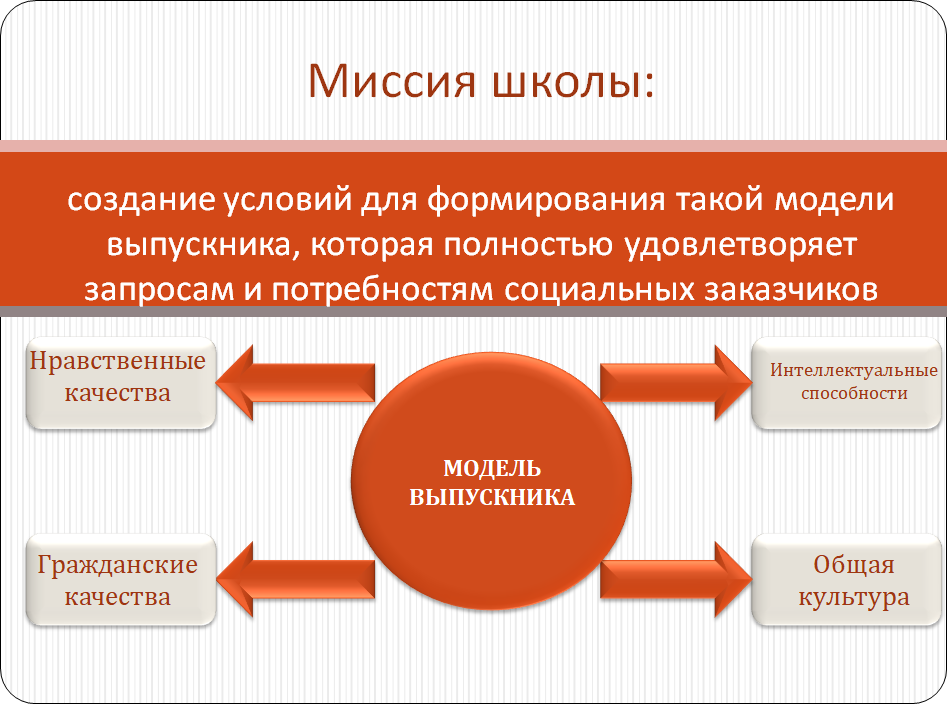 Основные характеристикиМБОУ Самбуровская ООШ расположена на территории хутора Самбуров. Достаточная удаленность от политических, культурных, спортивных центров создает своеобразный микросоциум.Дети, их родители и педагоги тесно контактируют друг с другом. Большинство обучающихся школы имеют средний уровень обученности. Многие дети испытывают трудности в обучении в силу различных физиологических и социальных причин.15 детей воспитываются в многодетных и малообеспеченных семьях. Показателем воспитательной работы школы является то, что всего 9 учеников стоят на внутришкольном учёте и отсутствуют на учете в ПДН. В школе постоянно функционирует Совет Профилактики и Педагогический консилиум. Классные руководители и сотрудники ПДН проводят работу среди учащихся по профилактике правонарушений.Несмотря на отдаленность,школа тесно взаимодействует с учреждениями культуры и спорта, такими как:Каменскский историко-краеведческий музей,который организуетпознавательные экскурсиии мероприятия для учащихся школ.Парк культуры и отдыха«Лога»,который формируету обучающихсякреативное, творческое мышление и культурно-эстетическое мировосприятие,а также парк "Излучина"Самбуровский сельский дом культуры,проводит мероприятиях дляобучающихся.Учащиеся МБОУ  Самбуровская ООШактивноучаствуютвмероприятияхКаменского района, в волонтёрском движении.В связи с удалённостью в школе уделяетсяособоевнимание функционированию кружков и секцийдля личностного развитияобучающихся, а так же внеурочнойдеятельности(В НАСТОЯЩЕЕ ВРЕМЯ ИДЕТ ПОДАЧА ДОКУМЕНТОВ НА ПОЛУЧЕНИЕ ЛИЦЕНЗИИ НА ДОпОБРАЗВАНИЕ).Цель МБОУ Самбуровская ООШ в самосознании педагогического коллектива: воспитание высоконравственных, творческих, компетентных граждан России, принимающих судьбу Отечества как свою личную, осознающих ответственность за настоящее и будущее своей страны, укорененных в духовных и культурных традициях многонационального народаРоссии.Процесс воспитанияосновывается на следующихпринципах взаимодействия педагогов и школьников:неукоснительное соблюдение законности и прав семьи и ребенка, соблюдения конфиденциальностиинформациио ребенке исемье,приоритетабезопасности ребенка при нахождении в школе;ориентир на созданиепсихологически комфортной среды для каждого ребенка и взрослого, без которой невозможно конструктивное взаимодействие школьников ипедагогов;реализация процесса воспитания главным образом через создание в школе детско- взрослых общностей, которыеобъединяют детей и педагогов содержательнымисобытиями,позитивными эмоциями и доверительными отношениями друг к другу;организация основных совместных дел школьников и педагогов как предмета совместной заботы и взрослых, и детей;системность, целесообразность и не шаблонность воспитания как условия егоэффективности.В течение года реализуются основные школьные дела, через которые осуществляется интеграция воспитательных усилий педагогических работников.Важной чертой каждого ключевого дела и большинства используемых для воспитания других совместных дел педагогических работников и обучающихся является коллективная разработка, коллективное планирование, коллективное проведение и коллективный анализ ихрезультатов.Большое внимание со стороны педагогического коллектива отводится созданию ситуаций для проявления активной гражданской позиции обучающихся через развитие ученического самоуправления, волонтерского движения, включениев деятельность РДДМ.В школе создаются такие условия, при которых по мере взросления обучающегося увеличивается и его роль в совместных делах (от пассивного наблюдателя доорганизатора).В проведении общешкольных дел отсутствует соревновательность между классами, поощряется конструктивное межвозрастное взаимодействие обучающихся, а также их социальная активность.Педагогические работники школы ориентируются на формирование коллективов в рамках школьных классов, кружков, секций и иных детских объединений, на установление в них доброжелательных и товарищеских взаимоотношений.Важное место в воспитательной работе отводится педагогическому сопровождению одарённых детей.Ключевой фигурой воспитания в школе является классный руководитель, реализующий по отношению к обучающимся защитную, личностно развивающую, организационную, посредническую (в разрешении конфликтов) функции.Школьные традиции – это, прежде всего, такие обычаи, которые поддерживаются коллективом. Каждая традиция имеет свое прошлое, свою историю. Основными традициями воспитания в образовательной организации являются следующие:Сентябрь-октябрь – праздник «День знаний», «Символика РФ», «День здоровья», «Уроки гражданина», «День учителя», «День пожилого человека» и др;Ноябрь – декабрь – «День народного единства», акция «День добровольца», Новогодние праздники и др;Январь-февраль – «Татьянин день», вечер встреч выпускников, «День защитника Отечества», акция «Помоги птицам», игра на местности «Зарница» и др;Март-апрель – 8 марта, праздник смеха, «Ученик года», «Денькосмонавтики» и др;Май-июнь – первое мая «Праздник весны и труда», День победы, «День семьи», конкурс «Класс года», конкурс «Ученик года», последний звонок, «День защиты детей», «Летние оздоровление», акция «Свеча памяти»;Еженедельно в течение года в школе проводится организационная линейка с поднятием Государственного флага РФ и выноса школьного знамени; посвящение в первоклассники, посвящение в пятиклассники, посвящение в кадеты, проведение Вахты Памяти, участие в социально значимых акциях и проектах.Школаимеетсвоюсимволику:гербифлаг.Разработаныивыполняютсянормы этикета обучающихся (правила поведения в школе).Значимые длявоспитаниявсероссийские проекты и программы,в которых МБОУ Самбуровская ООШ принимает участие:РДДМ«Движениепервых»;«Юнармия»;Проекты,организованныеРоссийскимобществом«Знание»;Федеральныйпроект«ОрлятаРоссии».Настоящая программа содержит теоретическое положения и план работы основанные напрактических наработках ОО по формированию целостной воспитательной среды и целостного пространства духовно-нравственного развития школьника, определяемого как уклад школьной жизни, интегрированного в урочную, внеурочную, внешкольную, семейную деятельность обучающегося и его родителей (законных представителей). При этом обеспечивая духовно-нравственное развитие обучающихся на основе их приобщениякбазовымроссийскимценностям:Россия,многонациональныйнародРоссийскойФедерации,гражданскоеобщество,семья,труд,искусство,наука,религия,природа,человечество.Источниками, оказывающими положительное влияние на воспитательный процесс в школе, являются педагоги:высококвалифицированный коллектив, способный замотивировать учащихся на высокие достижения в учебной, спортивной, творческой и социальной деятельностях;педагоги дополнительного образования, организующие взаимодействие с обучающимися во внеурочное время, оказывающих педагогическую поддержку в самореализации и саморазвитии школьников.советник директорапо воспитаниюивзаимодействию сдетскимиорганизациями, грамотно координирующий работу с обучающимися различных школьных объединений, собственным примером демонстрирующий активную гражданскую позицию.В педагогической команде имеются квалифицированные специалисты, необходимые для сопровождения всех категорий обучающихся в школе.Возможные отрицательные источники влияния на детей: социальные сети, компьютерные игры, а также отдельные родители с низким воспитательным ресурсом, неспособные грамотно управлять развитием своего ребенка.Проблемные зоны, дефициты, препятствия достижению эффективных результатов в воспитательной деятельности:Сотрудничество с родителями – слабый отклик родительской общественности на призыв школы к решению проблем организации воспитательного процесса.Проблемы коммуникации родителей и классных руководителей – личноеобщение часто заменяется сообщениями в мессенджерах, что понижает эффективность решения проблем.Установление единых требований к обучающимся со стороны педагогов иродителей.Отсутствиеинтересаквоспитаниюдетейсосторонысемьи.Низкая эффективность межведомственного взаимодействия школы и субъектов системы профилактики по предупреждению безнадзорности. Преступлений и правонарушений среди несовершеннолетних.Путирешениявышеуказанныхпроблем:Привлечение	родительскойобщественности	кпланированию,организации, проведению воспитательных событий и воспитательных дел, а также их анализу.Внедрение	нестандартных	форм	организации	родительских	собраний	ииндивидуальных встреч с родителями.Выработка	единых	требований	кобучающимся	со	стороны	педагогов	иродителей.Выработка	и	реализация	мотивационных	мер	поддержки	и	привлеченияобучающихся для участия в конкурсах творческой и спортивной направленности.Активноепривлечениеквоспитательнойработевсехсубъектовпрофилактики.Виды,формыисодержаниевоспитательнойдеятельностиВиды, формы и содержание воспитательной деятельности представлены по модулям. В модуле описаны виды, формы и содержание воспитательной работы в рамках определенного направления деятельности в школе. Каждый из модулей обладает воспитательным потенциалом с особыми условиями, средствами, возможностямивоспитания.Воспитательная работаМБОУ Самбуровская ООШ представленаврамкахОсновных (инвариантных)модулей:«Урочнаядеятельность»«Внеурочнаядеятельность»«Классноеруководство»«Основныешкольныедела»«Внешкольныемероприятия»«Организацияпредметно-пространственнойсреды»«Взаимодействиесродителями(законнымипредставителями)»«Самоуправление»«Профилактикаибезопасность»,«Социальноепартнерство»«Профориентация».Основные(инвариантные)модулиМодуль «Урочнаядеятельность»Основные направления и темы воспитательной работы, формы, средства, методы воспитания реализуются через использование воспитательного потенциала учебных предметов, курсовидисциплин(модулей) иотражаются врабочихпрограммахпедагогов.Реализацияшкольнымипедагогамивоспитательногопотенциалаурокапредполагаеториентациюнацелевые	приоритеты,	связанны	возрастными	особенностями	ихвоспитанников,ведущуюдеятельность:Всеэтовпроцессеорганизацииучебнойдеятельностиобеспечивает:установление взаимоотношений субъектов деятельности на уроке как отношений субъектов единой совместной деятельности, обеспечиваемой общими активными интеллектуальнымиусилиями;организацию на уроках активной деятельности учащихся, в том числепоисково		-исследовательской,наразныхуровняхпознавательнойсамостоятельности(вэтомизаключаетсяважнейшее условие реализации воспитательного потенциала современного урока -активная познавательнаядеятельность детей);использованиевоспитательныхвозможностейпредметногосодержаниячерезподборсоответствующихтекстовдлячтения,задачдлярешения,проблемныхситуацийдляобсуждениявклассе.Реализациявоспитательногопотенциалаурокапедагогами-Предметникамипредполагаетсозданиеатмосферыдовериякучителю,интересак предмету;отборвоспитывающегосодержанияурока;использованиеактивных форморганизацииучебнойдеятельностинауроке.Максимальноеиспользованиевоспитательныхвозможностейсодержанияучебныхпредметов для формирования у обучающихся российских традиционных духовно-нравственныхИ социокультурныхценностей,российскогоисторическогосознаниянаосновеисторическогопросвещения;подборсоответствующеготематическогосодержания,текстовдлячтения,задач длярешения,проблемныхситуацийдля обсуждений;включениеучителямиврабочиепрограммыповсемучебнымпредметам,курсам, модулямцелевыхориентироврезультатоввоспитания,ихучётвформулировкахвоспитательны хзадачуроков,занятий,освоенияучебнойтематики,ихреализациявобучении;включение учителями в рабочие программы учебных предметов, курсов, модулей тематикивсоответствии скалендарнымпланомвоспитательной работы;выбор методов, методик, технологий, оказывающих воспитательноевоздействие		наличность,всоответствиисвоспитательнымидеалом,цельюизадачамивоспитания,целевымиор иентирамирезультатоввоспитания;реализацияприоритетавоспитаниявучебнойдеятельности;привлечение внимания обучающихся к ценностному аспекту изучаемых на уроках предметов, явлений и событий, инициирование обсуждений, высказываний своего мнения, выработкисвоеголичностногоотношениякизучаемымсобытиям,явлениям,лицам;применение интерактивных форм учебной работы - интеллектуальных, стимулирующихпознавательную мотивацию игровых методик, дискуссий, дающихвозможность		приобрестиопытведенияконструктивногодиалога;групповойработы,котораяучитстроитьотношенияиде йствоватьвкоманде,способствуетразвитиюкритическогомышления;побуждение обучающихся соблюдать нормы поведения, правила общения со сверстниками и педагогами, соответствующие укладу общеобразовательной организации; установление иподдержкудоброжелательной атмосферы;организациюшефствамотивированныхиэрудированныхобучающихсянаднеусп евающимиодноклассниками,втомчислесособымиобразовательнымипотребностями,дающими обучающимсясоциальнозначимыйопытсотрудничестваивзаимнойпомощи;инициированиеиподдержкуисследовательскойипроектнойдеятельностиобуча ющихсявформеиндивидуальныхигрупповыхпроектов;применениеактивныхформорганизацииучебнойдеятельностинауроке:учебныедискуссии,викторины,ролевые,деловыеи настольныеигрыит. п;Модуль«Внеурочнаядеятельность»Внеурочнаядеятельность	МБОУ Самбуровская ООШявляетсянеотъемлемойиобязательнойчастьюобразовательногопроцесса.Воспитаниена занятияхшкольныхкурсоввнеурочнойдеятельностиосуществляетсяпреимущественночерез:Вовлечениеобучающихсявинтереснуюиполезнуюдлянихдеятельность,котораяпред оставитимвозможностьсамореализоватьсявней,приобрестисоциальнозначимыезнания,разви тьвсебеважныедлясвоеголичностногоразвитиясоциальнозначимыеотношения, получитьопытучастиявсоциальнозначимыхделах;Формированиевкружках,секциях,клубах,студияхит.п.детско-ззрослыхобщностей,которыемоглибыобъединятьдетейипедагоговобщимипозитивнымиэмо циямиидоверительнымиотношениямидругкдругу;созданиевдетскихобъединенияхтрадиций,задающихихчленамопределенныесоциально значимые формыповедения;поддержкуобучающихсясярковыраженнойлидерскойпозициейиустановкойнасохранениеиподдержаниенакопленныхсоциальнозначимых традиций;поощрениепедагогамидетскихинициативидетскогосамоуправления.Реализация воспитательного потенциала внеурочной деятельности в целях обеспечения индивидуальных потребностей обучающихся осуществляется в рамках выбранных ими курсов, занятий:курсы,занятияпознавательной,научной,исследовательской,просветительс койнаправленностинаправленныенапередачуобучающимсясоциальнозначимыхзнаний,разв ивающиеихлюбознательность,позволяющиепривлечьихвниманиекэкономическим,политиче ским,экологическим,гуманитарнымпроблемамнашегообщества,	формирующие	ихгуманистическое мировоззрение и научнуюкартинумира.;курсы, занятия в области искусств, художественного творчества разныхвидов и жанров, создающие благоприятные условия для просоциальнойсамореализации обучающихся, направленные на раскрытие их творческихспособностей, формирование чувства вкуса и умения ценить прекрасное,на воспитаниеценностногоотношенияккультуреиихобщеедуховно-нравственноеразвитие,нараскрытиетворческого,умственногоифизическогопотенциалаобучающихся,развитиеунихнавыковконструктивного общения, уменийработатьвкоманде;курсы,занятияоздоровительнойиспортивнойнаправленности.направленны енафизическоеразвитиеобучающихся,развитиеихценностногоотношенияксвоемуздоровью, побуждениекздоровомуобразужизни,воспитаниесилыволи,ответственности,формированиеустановокна защитуслабых.Поодномучасувнеделю–вобязательномпорядке	отводятсяна	следующие занятия:«Разговоры о важном».Темы и содержание занятий определяютсяс разбивкой по классам на Федеральном уровне.направленные на удовлетворениепрофориентационныхинтересов и потребностей обучающихся (в том числе основы предпринимательства).поформированиюфункциональнойграмотностиобучающихся(втомчисле финансовой грамотности).Модуль«Классноеруководство»Реализация воспитательного потенциала классного руководства как особого вида педагогической деятельности, направленной в первую очередь на решение задач воспитания и социализации обучающихся, предусматривает:планированиеипроведениеклассныхчасовкакчасовплодотворногоидоверительногообщенияпедагогаиобучающихся,основанныхнапринципахуважительногоо тношениякличностиребенка,поддержкиактивнойпозициикаждогообучающегосявбеседе,пре доставленияобучающимсявозможностиобсужденияипринятиярешенийпообсуждаемойпроб леме,созданияблагоприятнойсредыдляобщения;планированиеипроведениекурсавнеурочнойдеятельности,врамкахфедерального проекта «Разговорыо важном»;инициирование и поддержку классными руководителями участия классов в общешкольных делах, мероприятиях, оказание необходимой помощи обучающимся в их подготовке, проведении и анализе;организацию интересных и полезных для личностного развития обучающихся совместных дел (познавательной,трудовой,спортивно-оздоровительной, духовно- нравственной, творческой,профориентационной направленности), позволяющие с одной стороны, –вовлечь в них детей с самыми разными потребностями и тем самым датьим возможность самореализоватьсяв них, а с другой,–установить иупрочить доверительныеотношения	с	обучающимися	класса,	стать длянихзначимымвзрослым,задающимобразцыповедениявобществе;сплочение коллектива класса через игры и тренинги на командообразование (с возможным привлечением педагога-психолога), внеучебные и внешкольные мероприятия, походы, экскурсии, празднования дней рождения обучающихся, классные вечера;выработку совместно с обучающимися правил поведения класса (Кодекс класса), участие в выработке таких правил поведения в образовательной организации.Индивидуальная работасобучающимися:изучение особенностейличностного развитияобучающихся путем наблюдения за их поведением, в специально создаваемых педагогических ситуациях, в играх, беседах по нравственным проблемам; результаты наблюдения сверяются с результатами бесед с родителями, учителями, а также (при необходимости) с педагогом-психологом;доверительное общение и поддержку обучающихся в решении проблем (налаживание взаимоотношений с одноклассниками или педагогами, успеваемость и др.), совместный поиск решений проблем, коррекцию поведения обучающихся через частные беседы индивидуально и вместе с их родителями, с другими обучающимися класса;индивидуальную работу с обучающимися класса по ведению личных портфолио, в которых они фиксируют свои учебные, творческие, спортивные, личностные достижения (по желанию);Работасучителямипредметниками,преподающимивклассе:регулярные консультации с учителями-предметниками, направленные на формирование единства требований по вопросам воспитания и обучения, предупреждениеи (или) разрешение конфликтов между учителями и обучающимися;инициирование/проведение педагогических советов для решения конкретных проблем класса, интеграции воспитательных влияний педагогов на обучающихся, привлечениеучителей-предметниковкучастиювклассныхделах, дающихимвозможность лучше узнавать и понимать обучающихся, общаясь и наблюдая их во внеучебной обстановке, участвовать в родительских собраниях класса;Работасродителямиобучающихсяилиихзаконнымипредставителями:организацию и проведение регулярных родительских собраний (не реже 1 раза в триместр), информирование родителей об успехах и проблемах обучающихся, их положении в классе, жизни класса в целом, помощь родителям и иным членам семьи в отношениях с учителями, администрацией школы;создание и организацию работы родительского комитета класса, участвующего в решении вопросов воспитания и обучения в классе, школе;привлечение родителей (законных представителей), членов семейобучающихся к организации и проведению воспитательных дел, мероприятий в классе и школе;проведениевклассепраздников,конкурсов,соревнованийидругихмероприятий.Модуль«Основныешкольныедела»Реализациявоспитательногопотенциалаосновныхшкольныхделпредусматривает:общешкольные праздники, ежегодные творческие (театрализованные, музыкальные, литературные и др.) мероприятия, связанные с общероссийскими, региональными праздниками, памятными датами, в которых участвуют все классы;еженедельнуюцеремониюподнятия(спуска)государственногофлагаРоссий скойФедерации;участие во всероссийских акциях, посвященных значимым событиям в России, мире: акции «Письмо участнику СВО», «Диктант Победы», «Свеча памяти», «Блокадный хлеб», «Георгиевская ленточка», «Сад памяти», «Новогодние окна», «Окна Победы» и др.торжественные мероприятия, связанные с завершением образования, переходом наследующийуровень образования,символизирующиеприобретениеновыхсоциальныхстатусов в образовательной организации, обществе: «Последний звонок», «Посвящение в первоклассники», «Посвящение в отряд «Юнармии»», «Посвящение в юных инспекторов дорожного движения»;церемонии награждения (по итогам учебного периода, года) обучающихся и педагогов за участие в жизни образовательной организации, достижения в конкурсах, соревнованиях,олимпиадах, вкладвразвитиеобразовательнойорганизации(еженедельные линейки с чествованием победителей и призёров конкурсов, олимпиад, соревнований; фестиваль «Время первых»);социальные проекты в школе, совместно разрабатываемые и реализуемые обучающимися и педагогическими работниками, в том числе с участием социальных партнеров, комплексы дел благотворительной, экологической, патриотической, трудовой и другой направленности(проект «Безопасность на дороге» «Обустрой свой микрорайон» идр.);разновозрастные сборы, многодневные выездные события, включающие в себя комплекс коллективных творческих дел гражданской, патриотической, историко- краеведческой, экологической, трудовой, спортивно-оздоровительной и другой направленности: военно-спортивнаярайонная играпо стрельбе «Огнеборье», интеллектуальная игра «Эрудит»;проводимые для жителей города и организуемые совместно с семьямиобучающихся праздники, фестивали, представления в связи с памятнымидатами,значимыми событиями дляжителейгорода;вовлечение по возможности каждого обучающегося в школьные дела в разных ролях (сценаристов, постановщиков, исполнителей, корреспондентов, ведущих, декораторов, музыкальных редакторов, ответственных за костюмы и оборудование, за приглашение и встречу гостей и др.), помощь обучающимся в освоении навыков подготовки, проведения, анализа общешкольных дел;наблюдение за поведением обучающихся в ситуациях подготовки, проведения, анализа основных школьных дел, мероприятий, их отношениями с обучающимися разных возрастов, с педагогическими работниками и другими взрослыми.Общешкольныедела–этоглавныетрадиционныедела,вкоторыхпринимает участиебольшая	часть	обучающихся	и	которые обязательнопланируются,готовятся,проводятсяианализируютсясовестнопедагогамиидетьми.Это,комплексколлективныхтворческихдел,интересных	изначимых	для	обучающихся, объединяющих	их	вместе		с			педагогами вединыйколлектив.Ключевыеобщешкольныеделаобеспечиваютвключенностьвних большогочисладетейивзрослых,способствуютинтенсификацииихобщения,ставятихвответственну юпозициюкпроисходящемув школе.Введениеключевыхделвжизньшколыпомогаетпреодоле тьмероприятийныйхарактервоспитания,сводящийсякнаборумероприятий,организуемыхпедагогаидлядетей. Для этого в МБОУ Самбуровская ООШ используютсяследующиеформыработы:Навнешкольномуровне:социальныепроекты–ежегодныесовместноразрабатываемыеиреализуемыеобучающимисяипедагогамикомплексы дел(благотворительной,экологической,патриотической,трудовойнаправленности),ориентир ованныенапреобразованиеокружающегошколусоциума.открытыедискуссионныеплощадки–регулярноорганизуемыйкомплексоткрытыхдискуссионныхплощадок(детских,педагогических,родительских,совмест ных),накоторыеприглашаютсяпредставителидругихшкол,деятелинаукиикультуры,представ ителивласти,общественностииврамкахкоторыхобсуждаютсянасущныеповеденческие,нравственные,социальные,проблемы,касающиесяжизнишколы,города,страны.проводимыедляжителеймикрорайонаиорганизуемыесовместноссемьямио бучающихсяспортивныесостязания,праздники,фестивали,представления,которыеоткрываютвозможностидлятворческойсамореализацииобучающихсяивключаютихвдеятельную заботу обокружающих.На школьномуровне:общешкольные	праздники,	концерты,	торжественные	линейки, ежегоднопроводимыетворческие(театрализованные,музыкальные,литературныеит.п.)мероп риятия,связанныесозначимымидлядетейипедагоговзнаменательнымидатамиивкоторыхучаствуютвсеклассышколы«Масленица»,«Театральнаянеделя»,«Театрализованныепостановки к 9 мая»;мероприятияпредметныхимежпредметныхнедель,связанныесрешениемза дачконвергентногообразования,преодолениямеждисциплинарныхграницитесноговзаимоде йствияобщегоидополнительногообразования;торжественныеритуалыпосвящения,связанныеспереходомобучающихсянаследующуюступеньобразования,символизирующиеприобретениеиминовыхсоциальных статусов в школе и развивающишкольнуюидентичностьдетей;	церемониинаграждения(поитогамгода)школьниковипедагоговзаактивное участиев	жизниШколы,защиту	честиШколывконкурсах,соревнованиях,	олимпиадах, значительный		вклад		в	развитие		школы. Этоспособствуетпоощрениюсоциальнойактивностидетей,развитиюпозитивных  межличностныхотношениймеждупедагогамиивоспитанниками,формированиючувствадоверияиуважени ядругкдругу.На уровнеклассов:участиешкольныхклассоввреализацииобщешкольныхключевыхдел;проведениеврамкахклассаитоговогоанализадетьмиобщешкольныхключев ыхдел,участиепредставителейклассоввитоговоманализепроведенныхдел.Наиндивидуальномуровне:вовлечениеповозможностикаждогообучающегосявключевыеделашколыводнойизвозможныхдляних ролей;индивидуальная помощь обучающемуся (при необходимости) в освоениинавыковподготовки,проведения ианализаключевыхдел;наблюдениезаповедениемобучающегосявситуацияхподготовки,проведен ияианализаключевыхдел,заегоотношениямисосверстниками,старшимиимладшимишкольни ками,спедагогамиидругимивзрослыми;при необходимости коррекция поведения обучающегося черезчастныебеседысним,черезвключениееговсовместнуюработусдругимидетьми,черезпредложе ниевзятьвследующемключевомделенасебярольответственного	затотилиинойфрагментобщейработы.Церемонияподнятия(спуска)ГосударственногофлагаРоссийскойФедерацииЦеремония  выносаГосударственногофлагаРоссийскойФедерацииявляетсяоднимизважнейшихвоспитательныхсобытий,направленныхнаформированиечувствапатриотизмаи гражданственности ушкольников.Выносфлагаосуществляетсявпервыйучебныйденькаждойучебнойнеделипередпервым учебным занятием (уроком).Модуль«Внешкольныемероприятия»Реализация	воспитательного	потенциала	внешкольных	мероприятий предусматривает:общие внешкольные мероприятия, в том числе организуемые совместно с социальными партнерами образовательной организации;внешкольные тематические мероприятия воспитательной направленности, организуемые педагогами по изучаемым в образовательной организации учебным предметам, курсам, модулям: предметные недели, мероприятие «Прощание с букварём»;экскурсии, походы выходного дня (в музей, городскую библиотеку, кинотеатр, цирк др.), организуемые в классах классными руководителями, в том числе совместно с родителями (законными представителями) обучающихся с привлечением их к планированию, организации, проведению, оценке мероприятия;литературные, исторические, экологические и другие походы, экскурсии, экспедиции, слеты и другие, организуемые педагогическими работниками, в том числе совместно с родителями (законными представителями) обучающихся для изучения историко-культурных мест, событий, биографий проживавших в этой местности российских поэтов и писателей, деятелей науки, природных и историко-культурных ландшафтов, флоры и фауны и др.(Походы и поездки по интересным местам);выездныесобытия, включающиев себякомплексколлективныхтворческихдел, в процессе которых складывается детско-взрослая общность, характеризующаяся доверительными взаимоотношениями, ответственным отношением к делу, атмосферойэмоционально-психологического	комфорта:акция«Георгиевскаяленточка»,акция«Бессмертныйполк»,возложениецветовкмемориалуПобедыимемориалувоинам,погибшимв годы ВОВ, в ходе СВО.Модуль«Организацияпредметно-пространственнойсреды»Предметно-пространственная среда в школе основывается насистемеценностейпрограммывоспитания,являетсячастьюукладаиспособоморганизациивоспитательнойсреды,обогащаетвнутренниймирученика,способствует формированию у негочувства	вкуса	и	стиля,	создаетатмосферупсихологическогокомфорта,поднимаетнастроение,предупреждает стрессовые ситуации, способствует позитивному восприятию обучающегосяшкольнойатмосферы.Реализация воспитательного потенциала предметно-пространственной среды предусматривает совместную деятельность педагогов, обучающихся, других участников образовательных отношений по ее созданию, поддержанию, использованию в воспитательном процессе:В школе оформленстендгосударственнойсимволикиРоссийской Федерации, субъекта Российской Федерации, муниципального образования (флаг, герб);(современных и исторических, точных и стилизованных, географических, природных, культурологических, художественно оформленных, в том числе материалами, подготовленными обучающимися) с изображениями значимых культурных объектов местности,региона, России,памятныхисторических, гражданских, народных, религиозных мест почитания, портретов выдающихся государственных деятелей России, деятелей культуры, науки, производства, искусства, военных, героев и защитников Отечества;в	школе	имеется	регулярно	сменяемая	экспозиция	творческих	работобучающихся, демонстрирующихихспособности,знакомящихсработамидругдруга;организацию	и	поддержание			в	образовательной	организации	звукового пространства		позитивной	духовно-нравственной,			гражданско-патриотическойвоспитательнойнаправленности(звонки-мелодии,музыка,информационныесообщения),исполнение	гимна	Российской		 «Бессмертныйполк».оформление и обновление «мест новостей», стендов в помещениях (холл первого этажа, рекреации), содержащих в доступной, привлекательной форме новостную информацию позитивного гражданско-патриотического, духовно-нравственного содержания, фотоотчеты об интересных событиях, поздравления педагогов и обучающихся и др.;подготовку и размещение регулярно сменяемых экспозиций творческих работ обучающихся в разных предметных областях, демонстрирующих их способности, знакомящих с работами друг друга;поддержание эстетического вида и благоустройство всех помещений в образовательной организации, доступных и безопасных рекреационных зон, озеленение территории при образовательной организации;разработку, оформление, поддержание и использование игровых пространств, спортивных и игровых площадок, зон активного и тихого отдыха;создание и поддержание в вестибюле или библиотеке стеллажей свободного книгообмена, на которые обучающиеся, родители, педагоги могут выставлять для общего использования свои книги, брать для чтения другие;деятельность классных руководителей и других педагогов вместе с обучающимися, их родителями по благоустройству, оформлению школьных аудиторий, пришкольной территории;разработку и оформление пространств проведения значимых событий, праздников, церемоний, торжественных линеек, творческих вечеров (событийный дизайн);разработку и обновление материалов (стендов, плакатов, инсталляций и др.), акцентирующих внимание обучающихся на важных для воспитания ценностях, правилах, традициях, укладе образовательной организации, актуальных вопросах профилактики и безопасности (стенды по ПДД, и пожарной безопасности).Предметно-пространственная	среда	строится	как	максимально	доступная	дляобучающихся с особыми образовательными потребностями.Модуль«Взаимодействиесродителями(законнымипредставителями)»Работасродителями(законнымипредставителямиобучающихся)осуществляетсядлябол ееэффективногодостиженияцеливоспитания,котороеобеспечивает ссогласованиемпозицийсемьииШколывданномвопросе.Работасродителямиилизаконнымипредставителями	обучающихсяосуществляетсяврамках	следующихвидови формдеятельности:создание и деятельность в школе, в классах представительных органов родительского сообщества (общешкольный родительский совет, родительского комитета классов), участвующих в обсуждении и решении вопросов воспитания и обучения, деятельность представителей родительского сообщества в Управляющем совете школы;проведение тематических собраний (в том числе по инициативе родителей), на которых родители могут получать советы по вопросам воспитания, взаимоотношений обучающихся и педагогов,а такжеполучать консультации психологов,врачей, социальных работников, обмениваться опытом;участие в Дне открытых дверей, на которых родители (законные представители) могут посещать уроки и внеурочные занятия;организацию интернет-сообщества, группы с участием педагогов с целью обсуждения интересующих родителей вопросы, согласование совместной деятельности;организацию участия родителей в вебинарах, Всероссийских родительских уроках, собраниях на актуальные темы воспитания и образования детей;привлечение родителей (законных представителей) к подготовке и проведению классных и общешкольных мероприятий;участие родителей в деятельности Родительского патруля (профилактика ДДТТ), комиссии родительского контроля организации и качества питания обучающихся;целевое взаимодействие с законными представителями детей-сирот, оставшихся без попечения родителей, приемных детей.Наиндивидуальномуровне:работаспециалистовпозапросуродителейдлярешенияострыхконфликтных ситуаций;участие родителей в психолого-педагогических консилиумах в случаях, предусмотренных нормативными документами о психолого-педагогическом консилиуме в образовательной организации в соответствии с порядком привлечения родителей(законных представителей);индивидуальное консультирование c целью координациивоспитательныхусилийпедагоговиродителей.Модуль«Самоуправление»Обучающиеся	имеют	право	на	участие	в		управлении образовательнойорганизациейвустановленномпорядке.Этоправообучающиесямогутреализоватьчерезсистемуученическогосамоуправления.Поддержкадетского самоуправления в МБОУ Самбуровской ООШпомогает педагогам воспитывать в детяхинициативность,самостоятельность,			ответственность,			трудолюбие, чувствособственногодостоинства,предоставляетширокиевозможностидлясамовыраженияисамореализации,подготавливая квзрослойжизни.Реализация воспитательного потенциала системы ученического самоуправления в образовательной организации предусматривает:На уровнеНОО:Черезвовлечениеобучающихсявпланирование,организацию,проведениеианализобще школьныхивнутриклассныхдел;через реализацию обучающимися, взявшими на себя соответствующуюроль, функций по контролю за порядком и чистотой в классе, уходом закласснойкомнатой,комнатными растениямии т.п.Модуль«Профилактикаибезопасность»Профилактика—этокомплексмерсоциально-психологического,медицинского		ипедагогического	характера,	направленных	нанейтрализациювоздействияотрицательныхфакторовсоциальнойсредыналичность,предупре ждениепротивоправныхилидругихотклоненийвповеденииобучающихся.Основныммеханизмомпрофилактикинегативныхпроявленийисоциальныхрисковсреди обучающихсяявляетсявоспитательнаясистемаобразовательной	организации	—упорядоченная совокупность компонентоввоспитательного процесса (целей, субъектоввоспитания,		ихдеятельности,отношений,освоениясреды),взаимодействиеиинтеграциякоторыхобуславлива етналичиеуобразовательнойорганизации(ивсехеёструктурныхподразделений)способностио беспечиватьбезопаснуюикомфортнуюобразовательнуюсреду,целенаправленноиэффективно содействоватьразвитиюличностиребёнка.Реализация воспитательного потенциала профилактической деятельности в целях формирования и поддержки безопасной и комфортной среды в Школе предусматривает:обеспечениебезопасностижизнедеятельностиобучающихся;организацию деятельности педагогического коллектива по созданию в Школе эффективной профилактической среды обеспечения безопасности жизнедеятельности как условия успешной воспитательной деятельности (Всероссийские недели и акции безопасности; Декада безопасности дорожного движения; социально-психологическое тестирование; школьная служба медиации и т.д.);проведение исследований, мониторинга рисков безопасности и ресурсов повышения безопасности, выделение и психолого-педагогическое сопровождение групп риска обучающихся по разным направлениям (агрессивное поведение, зависимости и проведение коррекционно-воспитательной работы с обучающимся групп риска силами педагогического коллектива и с привлечением сторонних специалистов (психологов, работников социальных служб, правоохранительных органов, опеки и др.): мониторинг деструктивных проявлений обучающихся, а также мониторинг страниц обучающихся в социальных сетях с целью выявлениянесовершеннолетних, вовлечённых в активные деструктивные сообщества;разработку и реализацию профилактических программ, направленных на работу как с девиантными обучающимися, так и с их окружением; организацию межведомственного взаимодействия;вовлечение обучающихся в воспитательную деятельность, проекты, программы профилактической направленности социальных и природных рисков в Школе и в социокультурном окружении с педагогами, родителями, социальными партнерами (антинаркотические, антиалкогольные, против курения, вовлечения в деструктивные детские и молодежные объединения, культы, субкультуры, группы в социальных сетях; по безопасностивцифровойсреде,натранспорте,наводе,безопасностидорожного движения, противопожарной безопасности, антитеррористической и антиэкстремистской безопасности, гражданской обороне и др.);организацию превентивной работы с обучающимися со сценариями социально одобряемогоповедения,поразвитиюнавыковсаморефлексии,самоконтроля,устойчивости к негативным воздействиям, групповому давлению;профилактику правонарушений, девиаций посредством организации деятельности, альтернативной девиантному поведению, – познания (путешествия), испытания себя (походы, спорт), значимого общения, творчества, деятельности (в томчисле профессиональной, религиозно-духовной, благотворительной, художественной идр.);предупреждение, профилактику и целенаправленную деятельность в случаях появления, расширения, влияния в образовательной организации маргинальных групп обучающихся (оставивших обучение, криминальной направленности, с агрессивным поведением и др.);профилактику расширения групп, семей обучающихся, требующих специальной психолого-педагогической поддержки и сопровождения (слабоуспевающие, социально запущенные и др.).Модуль«Социальноепартнерство»Реализациявоспитательногопотенциаласоциальногопартнерствашколыпри соблюдении требований законодательства Российской Федерациипредусматривает:участие представителей организаций-партнёров, а также известных деятелей культуры ипредставителей власти в проведении отдельных уроков, внеурочных занятий, внешкольных мероприятийсоответствующейтематическойнаправленности.проведение на базе организаций-партнеров отдельных уроков, занятий, внешкольных мероприятий, акций воспитательной направленности;проведение открытых дискуссионных площадок (детских, педагогических, родительских) с представителями организаций-партнеров для обсуждений актуальных проблем, касающихся жизни образовательной организации, муниципального образования, региона, страны;реализацию социальных проектов, совместно разрабатываемых обучающимися, педагогами с организациями-партнерами благотворительной, экологической, патриотической, трудовой и другой направленности, ориентированных на воспитание обучающихся, преобразование окружающего социума, позитивное воздействие на социальное окружение.Модуль«Профориентация»Совместная	деятельность	педагогических	работников	иобучающихсяпонаправлению«Профориентация»включаетпрофессиональноепросвещение,д иагностикуиконсультированиеповопросампрофориентации,организациюпрофессиональныхпробобучающихся.Задачасовместнойдеятельности педагога и обучающегося – подготовитьк				осознанномувыборусвоейбудущейпрофессиональнойдеятельности.Создаваяпрофориентационнозначим ыепроблемныеситуации,формирующиеготовностьшкольникаквыбору,педагогактуализируетегопрофессиональноесамоопределение, позитивный взгляд на труд в постиндустриальноммире,охватывающийнетолькопрофессиональную,ноивнепрофессиональнуюсоставляющиетакой деятельности.Реализация	воспитательного	потенциала	профориентационной	работыобразовательной организации предусматривает:проведениецикловпрофориентационныхчасов,направленныхнаподготовкуобучающегося к осознанному планированию и реализации своего профессиональногобудущего;профориентационные игры (игры-симуляции, деловые игры, квесты, кейсы), расширяющие знания о профессиях, способах выбора профессий, особенностях, условиях разной профессиональной деятельности;экскурсии на предприятия, в организации, дающие начальные представления о существующих профессиях и условиях работы;посещение профориентационных выставок, ярмарок профессий, тематических профориентационных парков, лагерей, дней открытых дверей в организациях профессионального, высшего образования;совместное с педагогами изучение обучающимися интернет-ресурсов, посвященных выбору профессий, прохождение профориентационного онлайн-тестирования, онлайн- курсов по интересующим профессиям и направлениям профессионального образования;индивидуальное консультирование психологом обучающихся и их родителей (законныхпредставителей)повопросамсклонностей,способностей,иныхиндивидуальных особенностей обучающихся, которые могут иметь значение в выборе ими будущейпрофессии;освоение обучающимися основ профессии в рамках различных курсов, включенных в обязательную часть образовательной программы, в рамках компонента участников образовательных отношений, внеурочной деятельности, дополнительного образования;оформлениетематическихстендовпрофориентационнойнаправленности.Дополнительные(вариативные)модулиМодуль«Школьные исоциальныемедиа»Цельшкольныхмедиа(совместносоздаваемыхразновозрастнымишкольникамии педагогами средств распространения текстовой, аудио и видео информации) – развитие коммуникативной культуры школьников, формирование навыков общения и сотрудничества, поддержка творческой самореализации учащихсяВоспитательныйпотенциалшкольныхмедиареализуетсяврамкахразличныхвидов и форм деятельности:–школьная газета: в школьной газете газете 8 страниц, в которых 20-35 публикаций, 20-25фото,10-15авторскихрисунков.Темыгазетмогутбыть:«Лучшиедетишколы»,«Нескучноживем!»,«Нашималыши»,«Оченьклассныедела»,«Авамслабо?»,«Поспорим», «Арт-школа» «Учительская», «Декада науки», «Литературная страница» и другие.Постоянныерубрики:«Воттакурок!»,«Любимыйучитель»,«Моидрузья»,«Читалка», «приСМОТРИсь», «Нереальные игры», «Пацанский досуг», «Перлы нашего городка» и другие. Кроме того, каждый номер имеет тематическую направленность: здоровый образ жизни («Здоровым быть модно!»), научная деятельность учащихся («Умники и умницы»), пропаганда чтения («Как хорошо уметь читать!»), добрых дел («Давайте делать добрые дела!») и т.д.группа обучающихся по созданию фотомонтажей, фоторепортажей, видеороликов школьных мероприятий, самых интересных моментов, деятельности органов ученическогосамоуправления;участиешкольниковвовсероссийскихконкурсах школьныхмедиа;социальныесети:группы«ВКонтаке»,«Одноклассники».Цель-информированиедеятельности школывсети интернет, привлечения внимания общественности к школе. Создание интернет опросов и обсуждений в онлайн режиме;сайт школы. Цель - активное продвижение информационных и коммуникативных технологий в практику работы школы, донесение до общественности результатов деятельности. Сайт школы является одним из инструментов обеспечения учебной и внеурочной деятельности, воспитательного потенциала.Модуль«Школьныймузей»Н абазе МБОУ Самбуровской ООШ действует музейный уголок  .Программавариативногомодуля«Школьный музей» предполагает создание в школе системы этнокультурного воспитания, главной ценностью которого является воспитание нравственно, гармонично развитой, культурной личности, гражданина и патриота.Модуль реализуется черездуховно-нравственное и патриотическое воспитание, направленное на формированиеобщечеловеческих ценностей, а также на возрождение исторической памяти и преемственности.Цели:Вовлечениедетей вобщественнополезнуюнаучно-исследовательскуюдеятельность по изучению, охране и популяризации историко-культурного и природного наследия родного края средствами краеведения и музейного дела.Развитие творческих способностей детей, формирование их гражданского сознания и патриотизма на основе краеведения и музееведения.Личностноеразвитиекаждогоребенка.Задачи:Сформировать на основе исторических и культурных традиций семьи, школы, родного краяобразовательную среду, способствующую формированию гармоничнойличности.Стимулировать интеллектуальное развитие и формирование познавательного интереса школьников.Содействовать воспитанию культуры взаимоотношений школьников с людьми разных поколений, уважительного отношения друг к другу у членов группы.Реализациямодуля:Реализациявариативногомодуля«Школьныймузей»возможнанаразныхуровняхвзаимодействия.Внешкольныйуровень:Школьныйуровень:Классныйуровень:Индивидуальныйуровень:Раздел3.ОрганизационныйКадровоеобеспечениеВоспитательным процессв  МБОУ Самбуровской ООШобеспечиваютспециалисты:Общая численность педагогических работников МБОУ Самбуровской  ООШ – 9человек основных педагогических работников, из них 55 процентов имеют высшее педагогическое образование, 33 процента – высшую квалификационную категорию, 33 процента – первую квалификационную категорию. Классное руководство в 1-4 -х классах осуществляют 2классных руководителей.Ежегоднопедработникипроходятповышениеквалификациипоактуальнымвопросам воспитания в соответствии с планом-графиком.Нормативно-методическоеобеспечениеУправление качеством воспитательной деятельности в МБОУ Самбуровской  ООШ обеспечивают следующие локальные нормативно-правовые акты:Положениеоклассномруководстве.Положениеодежурстве.Положениеошкольномметодическомобъединении.Положениеовнутришкольномконтроле.Положение	о	комиссии	по	урегулировании	споров	между	участникамиобразовательных отношений.ПоложениеоСоветепрофилактики.Положение о Совете школеПоложениеошкольнойформе.ПоложениеоПМПК.Положениеобученическомсамоуправлении.Правилавнутреннегораспорядкадляобучающихся.Положениео первичномотделенииРДДМ«Движениепервых».Положениеошкольномспортивномклубе.Положениео школьномтеатре.Вышеперечисленныенормативныеакты  размещены    наофициальномсайтешколыТребования к условиям работы с обучающимися с особыми образовательнымипотребностями.На уровне НОО отсутствуют обучающиеся с ОВЗ. Но для данной категории обучающихся в МБОУ Самбуровской  ООШ созданы особые условия.На уровне общностей: формируются условия освоения социальных ролей, ответственности и самостоятельности, сопричастности к реализации целей и смыслов, приобретается опыт развития отношений между обучающимися, родителями (законными представителями), педагогами. Детская и детско-взрослая общности в инклюзивном образовании развиваются на принципах заботы, взаимоуважения и сотрудничества в совместной деятельности.На уровне деятельностей: педагогическое проектирование совместной деятельностив классе, в разновозрастных группах, в малых группах детей, в детско-родительских группах обеспечивает условия освоения доступных навыков, формирует опыт работы в команде, развивает активность и ответственность каждого обучающегося в социальной ситуации его развития.На уровне событий:проектированиепедагогами учебной работы,отдыха, праздников и общих дел с учетом специфики социальной и культурной ситуации развития каждого ребенка с ОВЗ обеспечивает возможность его участия в жизни класса, школы, событиях группы, формирует личностный опыт, развивает самооценку и уверенность в своих силах.Особыми задачами воспитания обучающихся с особыми образовательными потребностями являются:налаживание эмоционально-положительного взаимодействия с окружающими для их успешной социальной адаптации и интеграции в общеобразовательной организации;формирование доброжелательного отношения к обучающимся и их семьям со стороны всех участников образовательных отношений;построение воспитательной деятельности с учетом индивидуальных особенностей и возможностей каждого обучающегося;обеспечение психолого-педагогической поддержки семей обучающихся, содействие повышению уровня их педагогической, психологической, медико-социальнойкомпетентности.При организации воспитания обучающихся с особыми образовательными потребностями школа ориентируется:на формирование личности ребенка с особыми образовательными потребностями с использованием адекватных возрасту и физическому и (или) психическому состоянию методов воспитания;создание оптимальных условий совместного воспитания и обученияобучающихсясособымиобразовательнымипотребностямииихсверстников,сиспользованием адекватных вспомогательных средств и педагогических приемов, организацией совместных форм работы воспитателей, педагога-психолога, учителя- логопеда, учителя-дефектолога;личностно-ориентированный подход в организации всех видов деятельности обучающихся с особыми образовательными потребностями.Система поощрения социальной успешности и проявлений активной жизненной позиции обучающихся.Система поощрения проявлений активной жизненной позиции и социальной успешности обучающихся призвана способствовать формированию у обучающихся ориентации на активную жизненную позицию, инициативность, максимально вовлекать их в совместную деятельность в воспитательных целях.Принципыпоощрения,которымируководствуется:Публичностьпоощрения–информированиевсехучениковшколыонаграждении, проведение процедуры награждения в присутствии значительного числа школьников.Прозрачность правил поощрения – они регламентированы положением о награждениях. Ознакомление школьников и их родителей с локальным актом обязательно.Регулирование частоты награждений – награждения по результатам конкурсов проводятся один раз в год по уровням образования.Сочетание индивидуального и коллективного поощрения – использование индивидуальных и коллективных наград дает возможность стимулироватьиндивидуальную и коллективную активность обучающихся, преодолевать межличностные противоречия между обучающимися, получившими и не получившими награды.Привлечение к участию в системе поощрений на всех стадиях родителей (законных представителей) обучающихся, представителей родительского сообщества, самих обучающихся, их представителей (с учетом наличия ученического самоуправления), сторонних организаций, их статусных представителей.Дифференцированность поощрений – наличие уровней и типов наград позволяет продлить стимулирующее действие системы поощрения.Форма организации системы поощрений проявлений активной жизненной позиции и социальной успешности обучающихся вМБОУ  Самбуровской ООШ.В школе система поощрения социальной успешности и проявления активной жизненнойпозицииучениковорганизованакаксистемаконкурсов,объявляемыхвначале учебного года:«Классгода»Принять участие в конкурсах могут все желающие. Условия участия в конкурсах зафиксированы в соответствующих локальных актах. Итоги подводятся в конце учебногогода.Формы фиксации достижений обучающихся, применяемые в МБОУ Самбуровская ООШ :Портфолио. Ведение портфолио отражает деятельность обучающихся при ее организации и регулярном поощрении классными руководителями, поддержке родителями (законными представителями) по собиранию (накоплению) артефактов, фиксирующих и символизирующихдостиженияобучающегося.Ведениепортфолиоучастникаконкурсарегламентирует соответствующий локальный акт. Портфолио конкурсанта должно включать: грамоты,поощрительныеписьма,фотографиипризовит.д.;рефераты,доклады, статьи, чертежи или фото изделий и т. д.Рейтинг. Рейтинги формируются через размещение имен (фамилий) обучающихся, номеров классов в последовательности, которую устанавливают в зависимости от их успешности и достижений, которые определяются образовательными результатами отдельных обучающихся или классов.Формы поощрения социальной успешности и проявления активной жизненной позиции обучающихсяМБОУ Самбуровская ООШ:Объявлениеблагодарности;Награждениеграмотой;Вручениесертификатовидипломов;Награждениеценнымподарком;включениев состав знаменной группыдляподнятия (спуска)Государственного флага Российской Федерации;предоставлениеправадать«Первыйзвонок», «Последнийзвонок»;Информирование родителей (законных представителей) о поощренииребенкаосуществляет посредствомнаправленияблагодарственногописьма.Информация о предстоящих торжественных процедурах награждения, о результатах награждения размещается на сайте школы и ее странице в социальных сетях.Использование рейтингов, их форма, публичность, привлечение благотворителей, в том числе из социальных партнеров, их статус, акции, деятельность соответствуют укладу МБОУ Самбуровская ООШ, цели, задачам, традициям воспитания, согласовано с представителями родительского сообщества во избежание деструктивного воздействия на взаимоотношения в отношении школы.Анализвоспитательногопроцесса.Анализвоспитательногопроцессаосуществляетсявсоответствиисцелевыми ориентирами результатов воспитания, личностными результатами обучающихся на уровне начального общего образования, основного общего образования, среднего общего образования, установленными ФГОС НОО.Основным методом анализа воспитательного процесса в образовательной организацииявляетсяежегодныйсамоанализвоспитательнойработысцельювыявления основных проблем и последующего их решения с привлечением (при необходимости) внешних экспертов, специалистов.Планирование анализа воспитательного процесса включено в календарный план воспитательной работы.Основныепринципысамоанализавоспитательнойработы:принципгуманистическойнаправленностиосуществляемогоанализа,ориентирующ ийэкспертовнауважительноеотношениекакквоспитанникам,такикпедагогам,реализующимв оспитательныйпроцесс;взаимноеуважениевсехучастниковобразовательныхотношений;приоритет анализа сущностных сторон воспитания ориентирует на изучение преждевсегонеколичественных,акачественныхпоказателей,такихкаксохранение уклада образовательной организации, содержание и разнообразие деятельности, стиль общения, отношений между педагогическими работниками, обучающимися и родителями;развивающийхарактеросуществляемогоанализаориентируетнаиспользованиеего результатов для совершенствования воспитательной деятельности педагогических работников (знания и сохранения в работе цели и задач воспитания, умелого планирования воспитательной работы, адекватного подбора видов, форм и содержания совместной деятельности с обучающимися, коллегами, социальными партнерами);распределенная ответственность за результаты личностного развития обучающихся ориентирует на пониманиетого, что личностноеразвитие–это результат как организованного социального воспитания, в котором образовательная организация участвует наряду с другими социальными институтами, так и стихийной социализации, исаморазвития.Основныенаправленияанализавоспитательногопроцесса:Результатывоспитания,социализацииисаморазвитияобучающихся.Критерием,наосновекоторогоосуществляетсяданныйанализ,являетсядинамика личностного развития обучающихся в каждом классе.Осуществляетсяанализруководителямиклассовсовместносзаместителемдиректораспос ледующимобсуждениемегорезультатовназаседанииметодическогообъединенияклассныхруководителейилипедагогическомсовете Школы.Способомполученияинформацииорезультатахвоспитания,социализацииисаморазвити яобучающихсяявляетсяпедагогическоенаблюдение.Вопросы:какиепреждесуществовавшиепроблемыличностногоразвитияобучающихсяу далосьрешитьзаминувшийучебныйгод;какиепроблемырешитьнеудалосьипочему;какиеновыепроблемыпоявились,надчемдалее предстоитработатьпедагогическомуколлективу.Анализ проводится классными руководителями вместе с заместителем директора по воспитательной работе (советником директора по воспитанию, педагогом-психологом, социальным педагогом при наличии) с последующим обсуждением результатов на методическом объединении классных руководителей или педагогическом совете.Основным способом получения информациио результатах воспитания, социализации и саморазвития обучающихся является педагогическое наблюдение, диагностика с использованием различного диагностического инструментария («Методика диагностики личностного роста», «Методика диагностики нравственной воспитанности», «Методика диагностики нравственной мотивации», «Методика диагностики нравственнойсамооценки».Вниманиепедагогическихработниковсосредоточиваетсянавопросах:какие проблемы, затруднения в личностном развитии обучающихся удалось решить за прошедший учебный год;какиепроблемы,затруднениярешитьнеудалосьипочему;какие новые проблемы, трудности появились, над чем предстоит работать педагогическому коллективу.Диагностическийинструментарий:диагностика«Достиженияшкольников» (оформляется сводной таблицей).Состояниесовместнойдеятельностиобучающихсяивзрослых.Критерием, на основе которого осуществляется данный анализ, является наличие интересной,событийнонасыщеннойиличностноразвивающейсовместнойдеятельности обучающихся и взрослых.Анализ проводится заместителем директора по воспитательной работе (советником директора по воспитанию, педагогом-психологом, социальным педагогом при наличии), класснымируководителямиспривлечениемактивародителей(законныхпредставителей) обучающихся, совета обучающихся.Способами получения информации о состоянии организуемой совместной деятельности обучающихся и педагогических работников могут быть анкетирования и беседысобучающимисяиихродителями(законнымипредставителями),педагогическими работниками, представителями совета обучающихся.Методанкетированиянаправленнавыявлениеуровняорганизациивоспитательной деятельности школы: качество организации внеурочной деятельности; деятельностьклассногоруководителя;качествопроводимогодополнительногообразования.Результатыобсуждаютсяназаседанииметодическихобъединенийклассных руководителей или педагогическом совете.Вниманиесосредотачиваетсянавопросах,связанныхскачествомреализации воспитательного потенциала:урочнойдеятельности;внеурочнойдеятельностиобучающихся;деятельности классныхруководителейиихклассов;проводимыхобщешкольных основных дел,мероприятий;внешкольныхмероприятий;созданияиподдержкипредметно-пространственнойсреды;взаимодействиясродительскимсообществом;деятельностиученическогосамоуправления;деятельностипопрофилактикеибезопасности;реализациипотенциаласоциальногопартнерства;деятельности попрофориентацииобучающихся;школьногомузея.Итогомсамоанализавоспитательнойработы  МБОУоформляетсяв виде отчёта, составляемого заместителем директора в конце учебного года,рассматриваютсяиутверждаютсяпедагогическимсоветомилиинымколлегиальным органом управления в школе.ПриложениеКалендарныйпланвоспитательнойработыIII.ОРГАНИЗАЦИОННЫЙРАЗДЕЛ3.1.УчебныйпланВкачестве учебногопланаНООвыбранФедеральный учебный план Вариант 1.Учебный план НОО фиксирует общий объём нагрузки, максимальный объём аудиторнойнагрузкиобучающихся,составиструктурупредметныхобластей,распределяет учебное время, отводимое на их освоение по классам и учебным предметам.Учебный план НООопределяет общие рамки принимаемых решений при отборе учебного материала, формировании перечня результатов образования и организации образовательной деятельности.Содержание образования при получении начального общего образования реализуется преимущественно за счёт учебных курсов, обеспечивающих целостное восприятие мира, системно-деятельностный подход и индивидуализацию обучения.Вариативность содержания образовательных программ начального общего образования реализуется через возможность формирования программ начального общегообразования	различного	уровня	сложности	и	направленностис учетом образовательных потребностей и способностей обучающихся.Учебный план состоит из двух частей – обязательной части и части, формируемой участниками образовательных отношений.Объём обязательной части программы начального общего образования составляет 80%,аобъёмчасти,формируемойучастникамиобразовательныхотношений–20% от общего объёма.Обязательная часть учебного плана определяет состав учебных предметов обязательных предметных областей, которые должны быть реализованы во всех имеющих государственную аккредитацию образовательных организациях, реализующих ООП НОО,и учебное время, отводимое на их изучение по классам (годам) обучения.Расписание учебных занятий составлено с учётом дневной и недельной динамики умственной работоспособности обучающихся и шкалы трудности учебных предметов. Образовательная недельная нагрузка распределена равномерно в течение учебной недели, при этом объём максимально допустимой нагрузки в течение дня соответствовует действующим санитарным правилам и нормативам.МБОУ  Самбуровская ООШ самостоятельна в организации образовательнойдеятельности (урочной и внеурочной), в выборе видов деятельности по каждому предмету(проектная	деятельность,	практическиеи лабораторные занятия, экскурсии и другое). Во время занятий обеспечен перерыв для гимнастики не менее 2 минут.Урочная деятельность направлена на достижение обучающимися планируемых результатовосвоенияпрограммыначальногообщего	образованияс учётом обязательных для изучения учебных предметов.Часть учебного плана, формируемая участниками образовательных отношений, обеспечивает реализацию индивидуальных потребностей обучающихся. Время, отводимое на данную часть внутри максимально допустимой недельной нагрузки обучающихся,можетбытьиспользованонаувеличение учебныхчасов,отводимыхнаизучениеотдельных учебных предметов, учебных курсов, учебных модулей по выбору родителей (законных представителей) несовершеннолетних обучающихся, в том числе предусматривающих углублённое изучениеучебных предметов, с цельюудовлетворения различных интересовобучающихся, потребностей в физическом развитии и совершенствовании, а также учитывающих этнокультурные интересы.Внеурочная деятельность направлена на достижение планируемых результатов освоения программы начального общего образования с учётом выбора участниками образовательных отношений учебных курсов внеурочной деятельности из перечня,предлагаемого	образовательной	организацией.	Осуществляетсяв формах, отличных от урочной (экскурсии, походы, соревнования, посещения театров, музеев, проведение общественно-полезных практик и иные формы).Организация занятий по направлениям внеурочной деятельности является неотъемлемой частью образовательной деятельности в МБОУ Самбуровская ООШ.  предоставляет обучающимся возможность выбора широкого спектра занятий, направленных на развитие обучающихся.В целях удовлетворения образовательных потребностей и интересов обучающихся могут разрабатываться индивидуальные учебные планы, в том числе для ускоренного обучения, в пределах осваиваемой программы начального общего образования в порядке, установленном локальными нормативными актами образовательной организации. Реализация индивидуальных учебных планов, программ сопровождается тьюторскойподдержкой.Время,отведённоенавнеурочнуюдеятельность,неучитываетсяпри определении максимально допустимой недельной учебной нагрузки обучающихся, но учитывается при определении объёмов финансирования, направляемых на реализацию ООП НОО.Режим	работы	-	пятидневная	учебная	неделя.Дляобучающихся 1 классов максимальнаяпродолжительность учебной недели составляет 5 дней.Продолжительность учебного года при получении начального общего образования составляет 34 недели, в 1 классе – 33 недели.Количество учебныхзанятий за4 учебныхгоданеможетсоставлятьменее2954часов и более 3345 часов в соответствии с требованиями к организации образовательного процесса к учебной нагрузке при 5-дневной учебной неделе.Продолжительность учебных периодов составляет в первом полугодии не более 8 учебных недель; во втором полугодии – не более 10 недель. Наиболее рациональным графиком является равномерное чередование период учебного времени и каникул.Продолжительность	каникул	должна	составлять	не	менее7 календарных дней.Для обучающихся в 1 классе устанавливаются в течение года дополнительные недельные каникулы.Продолжительностьурокасоставляет:в1классе–35минут(сентябрь –декабрь), 40минут(январь –май); в классах, в которых обучаются обучающиеся с ОВЗ – 40 минут;в2-4классах–40минут.Количество часов на физическую культуру составляет 2ч, третий час реализуется за счет часов части, формируемой участниками образовательных отношений, часов внеурочной деятельности и за счёт посещения обучающимися спортивных секций, школьных спортивных клубов, включая использование учебных модулей по видам спорта.Учебный план определяет формы проведения промежуточной аттестации отдельной части или всего объема учебного предмета, курса, дисциплины (модуля) образовательной программы, в соответствии с порядком, установленным МБОУ Самбуровская ООШСуммарный объём домашнего задания по всем предметам для каждого класса не превышаетпродолжительностивыполнения1час–для1класса, 1,5 часа – для 2 и 3 классов, 2 часа – для 4 класса. МБОУ Самбуровская ООШ осуществляется координация и контроль объёма домашнего задания учеников каждого класса по всем предметам в соответствии с Гигиеническими нормативами.План внеурочной деятельности определяет формы организации и объём внеурочной деятельности для обучающихся при освоении ими программы начального общего образования (до 1320 академических часов за четыре года обучения) с учётом образовательных потребностей и интересов обучающихся, запросов родителей (законных представителей) несовершеннолетних обучающихся, возможностей МБОУ Самбуровская ООШ.Внеурочная деятельность в соответствии с требованиями ФГОС НОО направлена на достижение планируемых результатов освоения программы начального общегообразования с учётом выбора участниками образовательных отношений учебных курсов внеурочной деятельности из перечня, предлагаемого МБОУ Самбуровская ООШ.Содержание данных занятий формируется с учётом пожеланий обучающихся и их родителей (законных представителей) и осуществляется посредством различных форм организации, отличных от урочной системы обучения, таких как экскурсии, хоровые студии, секции, круглые столы, конференции, олимпиады, конкурсы, соревнования, спортивные клубы, общественно полезные практики и другое.3.2Календарныйучебныйграфик.Организацияобразовательнойдеятельностиосуществляетсяпоучебнымчетвертям.Продолжительность учебного года при получении начального общего образования составляет 34 недели, в 1 классе – 33 недели.Учебный год в МБОУ Самбуровская ООШ начинается 1 сентября. Если этот день приходится на выходной день, то в этом случае учебный год начинается в первый, следующий за ним, рабочий день.Учебный год в МБОУ Самбуровская ООШ заканчивается 26 мая. Если этот день приходится на выходной день, то в этом случае учебный год заканчивается в предыдущий рабочий день.С целью профилактики переутомления в федеральном календарном учебномграфикепредусматриваетсячередованиепериодовучебноговремени и каникул. Продолжительность каникул должна составлять не менее 7 календарных дней.Продолжительностьучебныхчетвертейсоставляет:Iчетверть–8учебныхнедель(для1-4классов);IIчетверть–8учебныхнедель (для1-4классов);III четверть –10учебныхнедель (для2-4классов),9учебныхнедель (для 1 классов); IV четверть – 8 учебных недель (для 1-4 классов).Продолжительностьканикулсоставляет:по	окончании	I	четверти	(осенние	каникулы)	–	9	календарных	дней(для 1-4 классов);по	окончании	II	четверти	(зимние	каникулы)	–	9	календарных	дней(для 1-4 классов);дополнительныеканикулы–9календарныхдней (для1классов);по	окончании	III	четверти	(весенние	каникулы)	–	9	календарных	дней(для 1-4 классов);поокончанииучебного года(летниеканикулы)– неменее8недель.Продолжительность	урока	не	40	минут,заисключением1классаикомпенсирующегокласса,продолжительностьурока в которых не должна превышать 40 минут.Продолжительность	перемен	между	уроками	составляетне менее 10 минут, большой перемены (после 2 или 3 урока) – 20-30 минут. Вместо одной большой перемены допускается после 2 и 3 уроков устанавливать две перемены по 20 минут каждая.Продолжительность перемены между урочной и внеурочной деятельностью должна составлятьнеменее20-30минут,заисключениемобучающихся сограниченнымивозможностямиздоровья,обучениекоторыхосуществляется по специальной индивидуальной программе развития.Расписание уроков составлено с учетом дневной и недельной умственной работоспособности обучающихся и шкалы трудности учебных предметов, определенной Гигиеническими нормативами.Образовательнаянедельнаянагрузкараспределяетсяравномерно втечениеучебнойнедели,приэтомобъеммаксимальнодопустимойнагрузкив течение дня составляет:Дляобучающихся1-хклассов–непревышает4уроковиодинраз в неделю – 5 уроков, за счет урока физической культуры;дляобучающихся2-4классов–неболее5уроковиодинразвнеделю 6 уроков за счет урока физической культуры.Обучение в 1 классе осуществляется с соблюдением следующих требований: учебные занятия проводятся по 5-дневной учебной неделе и только в первую смену,обучениевпервомполугодии:всентябре,октябре–по3урокавдень по35минуткаждый,вноябре–декабре–по4урокавденьпо35минуткаждый; в январе – мае – по 4 урока в день по 40 минут каждый;в середине учебного дня организуется динамическая пауза продолжительностью не менее 40 минут;предоставляютсядополнительныенедельныеканикулывсерединетретьейчетверти. Занятияначинаютсяв9часовутраизаканчиваютсянепозднее19часов.Факультативные занятия и занятия по программам дополнительного образования распланированы на дни с наименьшим количеством обязательных уроков. Между началом факультативных (дополнительных) занятий и последним уроком необходимо организовывать перерыв продолжительностью не менее 20 минут.Календарный учебныйграфик составляетсясучётоммнений участников образовательных отношений, региональных и этнокультурных традиций, плановых мероприятий учреждений культуры региона и определяет чередование учебной деятельности (урочной и внеурочной) и плановых перерывов при получении образованиядля	отдыхаииныхсоциальныхцелей(каникул)по календарнымпериодамучебногогода.3.3Планвнеурочнойдеятельности НООв МБОУ Самбуровской ООШВнеурочная деятельность в соответствии с требованиямиФГОС НОО направлена на достижение планируемых результатов освоения программы начального общего образования с учётом выбора участниками образовательных отношений учебных курсов внеурочной деятельности из перечня, предлагаемого.МБОУ Самбуровской ООШВнеурочная деятельность в МБОУ Самбуровской ООШ осуществляетсяпосредством различныхформорганизации,отличныхотурочнойсистемыобучения,такихкакэкскурсии, хоровые студии, секции, круглые столы, конференции, олимпиады, конкурсы, соревнования, спортивные клубы, общественно полезные практики и другое.Назначение плана внеурочной деятельности – психолого-педагогическое сопровождение обучающихся с учетом успешности их обучения, уровня социальной адаптации и развития, индивидуальных способностей и познавательных интересов.Основными задачамиорганизации внеурочной деятельности являются:поддержка учебной деятельности обучающихся в достижении планируемых результатов освоения программы начального общего образования;совершенствование навыков общения со сверстниками и коммуникативных умений в разновозрастной школьной среде;формирование навыков организации своей жизнедеятельности с учетом правил безопасного образа жизни;повышениеобщейкультурыобучающихся,углублениеихинтереса к познавательной и проектно-исследовательской деятельности с учетом возрастных и индивидуальных особенностей участников;развитие навыков совместной деятельности со сверстниками, становление качеств, обеспечивающих успешность участия в коллективном труде: умение договариваться, подчиняться, руководить, проявлять инициативу, ответственность; становление умений командной работы;поддержка детских объединений, формирование умений ученическогосамоуправления;формированиекультурыповедениявинформационнойсреде.Внеурочная деятельность организуется по направлениям развития личности обучающегося с учетом намеченных задач внеурочной деятельности. Все ее формы представляютсявдеятельностныхформулировках,чтоподчеркиваетих	практико-ориентированные	характеристики.При выборе направлений и отборе содержания обучения МБОУ  Самбуровская ООШучитывает:особенностиобразовательнойорганизации(условия функционирования, типшколы, особенности контингента, кадровый состав);результаты диагностики успеваемости и уровня развитияобучающихся, проблемы и трудности их учебной деятельности;возможность обеспечить условия для организации разнообразных внеурочных занятий и их содержательная связь с урочной деятельностью;особенности информационно-образовательной среды образовательной организации,национальные	и	культурные	особенности	региона.Общийобъемвнеурочнойдеятельности в МБОУ  Самбуровской ООШ не превышает 10часоввнеделю.Одинчасвнеделюотводитсянавнеурочноезанятие«Разговорыоважном».Внеурочные занятия «Разговоры о важном» направлены на развитие ценностного отношенияобучающихсяксвоейродине–России,населяющим ее людям, ее уникальной истории, богатой природе и великой культуре. Внеурочные занятия «Разговоры о важном должны быть направлены на формированиесоответствующей внутренней позиции личности обучающегося, необходимой ему дляконструктивного	и		ответственного		поведения	в	обществе.Основной формат внеурочных занятий «Разговоры о важном» – разговор и (или) беседа собучающимися.		Основные	темы		занятий			связаныс важнейшими аспектами жизни человека в современной России: знанием родной историиипониманиемсложностейсовременногомира,техническимпрогрессомисохранениемприроды,	ориентацией	в	мировой	художественной	культуреиповседневнойкультуреповедения,доброжелательнымотношением к окружающим и ответственным отношением к собственным поступкамС учётом образовательных потребностей и интересов обучающихся, запросов родителей (законных представителей) несовершеннолетних обучающихся, возможностей школывМБОУ  Самбуровская ООШ реализуются следующиенаправления внеурочнойдеятельности.1. Спортивно-оздоровительная деятельность направлена на физическое развитие школьника, углубление знанийоборганизациижизнии деятельности с учетом соблюдения правил здорового безопасного образа жизни.2 Проектно-исследовательская	деятельность	организуетсякак углубленное изучение учебных предметов в процессе совместной деятельности по выполнению проектов.3 . Коммуникативная деятельность направлена на совершенствование функциональной коммуникативной грамотности, культуры диалогического общения и словесного творчества.Художественно-эстетическаятворческаядеятельностьорганизуетсякак система разнообразных творческих мастерских по развитию художественного творчества,способностикимпровизации,драматизации,выразительномучтению,а также становлению умений участвовать в театрализованной деятельности.Информационная культура предполагает учебные курсы в рамках внеурочной деятельности, которые формируют представления обучающихся о разнообразных современных информационных средствах и навыки выполнения разных видов работ накомпьютере.Интеллектуальные марафоны организуются через систему интеллектуальных соревновательныхмероприятий, которые призваны развиватьобщую культуруи эрудицию обучающегося, его познавательные интересу и способности к самообразованию.«Учение с увлечением!» включает систему занятий в зоне ближайшего развития, когда учитель непосредственно помогаетобучающемуся преодолеть трудности, возникшие при изучении разных предметов.план внеурочной деятельности    на 2023-2024 уч.г.   1-4 классы3.4.Календарныйпланвоспитательнойработы.Календарный план воспитательной работы составлен на основе Федерального календарногоплана воспитательной работы.План воспитательной работы может быть реализован в рамках урочной и внеурочнойдеятельности.Все мероприятия должны проводиться с учетом особенностей основной образовательнойпрограммы, атакжевозрастных, физиологическихи психоэмоциональных особенностей обучающихсяСентябрь:1сентября: Деньзнаний;3	сентября:	День	окончания	Второй	мировой	войны,	День	солидарностив борьбе с терроризмом;8сентября:Международныйденьраспространенияграмотности.Октябрь:1октября:Международныйденпожилыхлюдей;Международный деньмузыки;4октября:Деньзащитыживотных;5октября:Деньучителя;25октября:Международныйденьшкольныхбиблиотек; Третье воскресенье октября: День отца.Ноябрь:4ноября:Деньнародногоединства;8	ноября:	День	памяти	погибшихпри	исполнении	служебныхобязанностей сотрудников органов внутренних дел России;Последнеевоскресеньеноября:ДеньМатери;30ноября:ДеньГосударственногогербаРоссийскойФедерации.Декабрь:3декабря:Деньнеизвестного солдата;Международныйденьинвалидов;5декабря:Деньдобровольца(волонтера)вРоссии; 9 декабря: День Героев Отечества;12декабря:ДеньКонституцииРоссийскойФедерации.Январь:25января:Деньроссийскогостуденчества;27 января: День полного освобождения Ленинграда от фашистской блокады, День освобождения Красной армией крупнейшего «лагеря смерти» Аушвиц-Биркенау (Освенцима) – День памяти жертв Холокоста.Февраль:2	февраля:	День	разгрома	советскими	войсками	немецко-фашистских	войскв Сталинградской битве;8февраля:Деньроссийскойнауки;15	февраля:	День	памяти	о	россиянах,	исполнявших	служебный	долгза пределами Отечества;21февраля:Международныйденьродногоязыка; 23 февраля: День защитника Отечества.Март:8марта:Международныйженскийдень;18марта:ДеньвоссоединенияКрымасРоссией 27 марта: Всемирный день театра.Апрель:12 апреля:Денькосмонавтики;19 апреля: День памяти о геноциде советского народа нацистами и их пособниками в годы Великой Отечественной войныМай:1мая:ПраздникВесныиТруда; 9 мая: День Победы;19мая:ДеньдетскихобщественныхорганизацийРоссии; 24 мая: День славянской письменности и культуры.Июнь:1 июня: День защиты детей;6июня:Деньрусскогоязыка; 12 июня: День России;22июня:Деньпамятиискорби; 27 июня: День молодежи.Июль:8июля:Деньсемьи,любвииверности.Август:Втораясубботаавгуста:Деньфизкультурника;22августа:ДеньГосударственногофлагаРоссийскойФедерации; 27 августа: День российского кино.ХарактеристикаусловийреализациипрограммыНООСистемаусловий реализации программы НОО,созданная вМБОУ Самбуровская ООШ, направлена на:достижение	обучающимися	планируемых	результатов	освоения	программыначального общего образования, в т.ч. адаптированной;развитие личности, её способностей,удовлетворениеобразовательныхпотребностей и интересов, самореализацию обучающихся, в т.ч. одарённых, через организацию урочнойи внеурочной деятельности, социальных практик, включая общественно полезную деятельность, профессиональные пробы, практическую подготовку, использование возможностей организаций дополнительного образования и социальных партнёров;формирование функциональной грамотности обучающихся (способности решать учебные задачи и жизненные проблемные ситуации на основе сформированных предметных, мета- предметных и универсальных способов деятельности), включающей овладение ключевыми навыками, составляющими основу дальнейшего успешного образования и ориентацию в мире профессий;формирование социокультурных и духовно-нравственных ценностей обучающихся, основ их гражданственности, российской гражданской идентичности;индивидуализацию процесса образования посредством проектирования иреализации индивидуальных учебных планов, обеспечения эффективной самостоятельной работы обучающихся при поддержке педагогических работников;участие обучающихся, родителей (законных представителей) несовершеннолетних обучающихся и педагогических работников в проектировании и развитии программы начального общего образования и условий её реализации, учитывающих особенности развития и возможности обучающихся;включение обучающихся в процессы преобразования социальной среды (класса, школы), формирования у них лидерских качеств, опыта социальной деятельности, реализации социальных проектов и программ при поддержке педагогических работников;формирование уобучающихся первичного опыта самостоятельнойобразовательной, общественной, проектной, учебно-исследовательской, спортивно-оздоровительной и творческой деятельности;формирование у обучающихся экологической грамотности, навыков здорового и безопасного для человека и окружающей его среды образа жизни;использование в образовательной деятельности современных образовательных технологий, направленных в т.ч. на воспитание обучающихся и развитие различных формнаставничества;обновление содержания программы начального общего образования, методик и технологий её реализации в соответствии с динамикой развития системы образования, запросов обучающихся, родителей (законных представителей) несовершеннолетних обучающихся с учётом национальных и культурных особенностей субъекта РоссийскойФедерации;эффективное использование профессионального и творческого потенциала педагогических и руководящих работников организации, повышения ихпрофессиональной, коммуникативной, информационной и правовой компетентности;эффективное управление организацией с использованием ИКТ, современных механизмов финансирования реализации программ начального общего образования.При реализации настоящей образовательной программы НОО в рамках сетевого взаимодействия используются ресурсы иных организаций, направленные на обеспечение качества условий реализации образовательной деятельности.Кадровые условияреализацииосновной образовательнойпрограммыНОООбщееколичествопедагогических работников начальных классов-2.МБОУ Самбуровская ООШ	полностью	укомплектована	педагогическими	кадрами.	50%Педагогическихработниковимеютвысшеепрофессиональноеобразование.Всоставпедагогическогоколлективавходит1молодойспециалист,стажработы которого – 2года,.Количество учителейначальнойшколыпокатегориям:1педагог-высшая категорияПоскольку учитель - ключевая фигура эффективной организации педагогической деятельности в условиях перехода на новые стандарты, профессиональное его совершенствование, непрерывное обучение - элемент системы управленияобразовательным учреждением в целом и качеством инновационного образования, в частности, а также важнейшая задача методической работы. Данная задача решается в рамках плана мероприятий по реализации ФГОС, разработан и реализуется единичный проект «Профессионал», проводятся семинары, методические учёбы. Формы повышения квалификации педагогов МБОУ Самбуровсккая ООШ: обучение на курсах повышения квалификации, стажировки, участие в конференциях, обучающих семинарах и мастерклассах по отдельным направлениям реализации начальной основной образовательной программы; дистанционное образование; участие в различных педагогических проектах; создание и публикация методических материалов.Психолого-педагогическиеусловияреализацииосновнойобразовательной программы НООПсихолого-педагогические условия, созданные в МБОУ Самбуровская  ООШ, обеспечиваютисполнениетребованийФГОСНООкпсихолого-педагогическимусловиям реализации образовательной программы начального общего образования:преемственностьсодержанияиформорганизацииобразовательнойдеятельности при реализации образовательных программ начального, основного и среднего общегообразования;собствуютсоциально-психологическойадаптацииобучающихсякусловиямобразовательнойорганизациисучётомспецификиихвозрастногопсихофизиологического развития, включая особенности адаптации к социальной среде;способствуют формированию и развитию психолого-педагогической компетентностиработниковобразовательнойорганизациииродителей(законных представителей) несовершеннолетних обучающихся;обеспечиваютпрофилактикуформированияуобучающихсядевиантныхформ поведения, агрессии и повышенной тревожности;обеспечиваютпсихолого-педагогическоесопровождениеучастников образовательных отношений:формированиеиразвитиепсихолого-педагогическойкомпетентности;сохранение и укрепление психологического благополучия и психического здоровьяобучающихся;поддержкаисопровождениедетско-родительскихотношений;формированиеценностиздоровьяибезопасногообразажизни;дифференциация	и	индивидуализация	обучения	и	воспитания	с	учетомособенностей когнитивного и эмоционального развития обучающихся;мониторингвозможностейиспособностей обучающихся,выявление,поддержкаи сопровождение одаренных детей;созданиеусловийдляпоследующегопрофессиональногосамоопределения;сопровождение проектирования обучающимися планов продолжения образования и будущего профессионального самоопределения;обеспечениеосознанногои ответственноговыборадальнейшейпрофессиональной сферы деятельности;формирование	коммуникативных	навыковв	разновозрастной	среде	и	среде сверстников;поддержкадетскихобъединений,ученическогосамоуправления;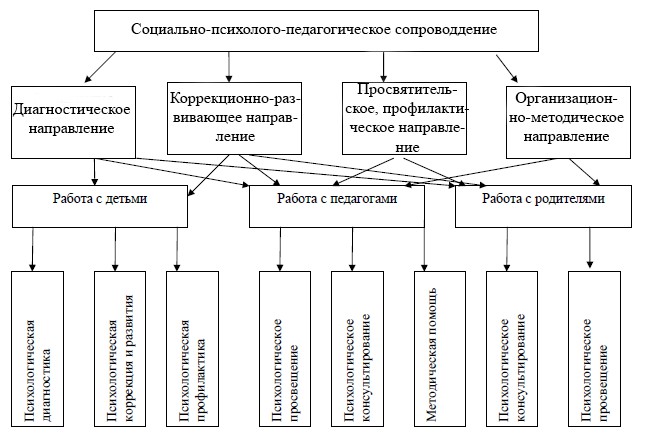 формированиепсихологическойкультурыповедениявинформационнойсреде;развитиепсихологическойкультурывобластииспользованияИКТ;обеспечиваютиндивидуальноепсихолого-педагогическоесопровождениевсех участников образовательных отношений, в том числе:обучающихся, испытывающихтрудности восвоении программыначальногообщего образования, развитии и социальной адаптации;обучающихся,проявляющихиндивидуальныеспособности,иодаренных;педагогических,	учебно-вспомогательных	и	иных	работников	Организации,обеспечивающих реализацию программы начального общего образования;родителей(законныхпредставителей)несовершеннолетнихобучающихся;диверсификациюуровнейпсихолого-педагогическогосопровождения (индивидуальный, групповой, уровень класса, уровень школы);вариативностьформпсихолого-педагогическогосопровожденияучастников образовательных отношений (профилактика, диагностика, консультирование,коррекционнаяработа,развивающаяработа,просвещение);осуществляетмониторингаиоценкиэффективностипсихологическихпрограмм сопровождения участников образовательных отношений, развития психологической службы Организации.В МБОУ Самбуровская ООШ психолого-педагогическое сопровождение реализации программыначальногообщегообразованияосуществляетсякласснымируководителями.Впроцессереализацииосновнойобразовательнойпрограммыначальногообщего образования МБОУ Самбуровская ООШ обеспечивается психолого-педагогическое сопровождение участников образовательных отношений посредством системной деятельности и отдельных мероприятий, обеспечивающих:формированиеиразвитиепсихолого-педагогическойкомпетентностивсех участников образовательных отношений;сохранениеиукреплениепсихологическогоблагополучияи психического здоровья обучающихся;поддержкаисопровождениедетско-родительскихотношений;формированиеценностиздоровьяибезопасногообразажизни;дифференциацияииндивидуализацияобученияивоспитаниясучётом особенностей когнитивного и эмоционального развития обучающихся;мониторингвозможностейиспособностейобучающихся,выявление,поддержкаисопровождениеодарённыхдетей;созданиеусловийдляпоследующегопрофессиональногосамоопределения;формированиекоммуникативныхнавыковвразновозрастнойсредеисредесверстников;поддержкадетскихобъединений,ученическогосамоуправления;формированиепсихологическойкультурыповедениявинформационнойсреде;развитиепсихологическойкультурывобластииспользованияИКТ.Впроцессереализацииосновнойобразовательнойпрограммыосуществляется индивидуальное психолого-педагогическое сопровождение всех участниковобразовательныхотношений,втомчисле:обучающихся,испытывающихтрудностивосвоениипрограммыосновногообщего образования, развитии и социальной адаптации;обучающихся,проявляющихиндивидуальныеспособности,иодарённых;обучающихсясОВЗ;педагогических, учебно-вспомогательных и иных работников МБОУ Самбуровская  ООШ, обеспечивающих реализацию программы начального общего образования;родителей (законных представителей) несовершеннолетних обучающихся.Психолого-педагогическаяподдержкаучастниковобразовательныхотношенийреализуетсядиверсифицировано,науровнеобразовательнойорганизации,классов,групп,а также на индивидуальном уровне.Впроцессереализацииосновнойобразовательнойпрограммыиспользуютсятакие формы психолого-педагогического сопровождения, как:диагностика, направленная на определение особенностей статуса обучающегося, которая может проводиться на этапе перехода, обучающегося на следующий уровень образования и в конце каждого учебного года(сентябрь-май согласно плану работы);консультирование педагогов и родителей (законных представителей), которое осуществляется классными руководителями и заместителем директора с учётом результатов диагностики, а также администрацией образовательной организации(расписание консультаций и сотрудников, уполномоченных их проводить);профилактика, экспертиза, развивающая работа, просвещение, коррекционная работа, осуществляемая в течение всего учебного времени.3.5.3Финансово-экономические условия реализации образовательной программы НООФинансовоеобеспечение реализации образовательной программы начального общего образования опирается на исполнение расходных обязательств, обеспечивающих государственные гарантии прав на получение общедоступного и бесплатного начального общего образования. Объем действующих расходных обязательств отражается в государственном задании образовательной организации.Государственное задание устанавливает показатели, характеризующие качество и (или) объем (содержание) государственной услуги, а также порядок ее оказания.Финансовоеобеспечение реализации образовательной программы начального общего образованиябюджетного учрежденияосуществляетсяисходяизрасходныхобязательствна основе муниципального задания по оказанию муниципальных образовательных услуг.Обеспечение государственных гарантий реализации прав на получение общедоступногоибесплатного начальногообщегообразованиявгимназииосуществляется в соответствии с нормативами, определяемыми органами государственной властисубъектов Российской Федерации.Норматив затрат на реализацию образовательной программы начального общего образования – гарантированный минимально допустимый объем финансовых средств в год в расчете на одного обучающегося, необходимый для реализации образовательной программы начального общего образования в соответствии с федеральным государственным образовательным стандартом, включает:расходы на оплату труда работников, реализующих образовательную программу начального общего образования;расходынаприобретениеучебниковиучебныхпособий,средствобучения;прочиерасходы(заисключениемрасходовнасодержаниезданийиоплату коммунальных услуг, осуществляемых из местных бюджетов).Нормативные затраты на оказание муниципальной услуги в сфере образования определяются по каждому виду и направленности образовательных программ, с учетом форм обучения, типа образовательной организации, сетевой формы реализации образовательных программ,образовательных технологий, специальных условий получения образования обучающимися с ОВЗ и детей-инвалидов, находящихся на индивидуальном обучении (надомное обучение), обеспечения дополнительного профессионального образования педагогическим работникам, обеспечения безопасных условий обучения и воспитания, охраны здоровья обучающихся, а также с учетом иных предусмотренных законодательством особенностей организации и осуществления образовательной деятельности (для различных категорий обучающихся), за исключением образовательной деятельности, осуществляемой в соответствии с образовательными стандартами, в расчете на одного обучающегося, если иное не установлено законодательством.Органы местного самоуправления вправе осуществлять за счет средств местных бюджетов финансовое обеспечение предоставления начального общего образования муниципальными общеобразовательными организациями в части расходов на оплату труда работников, реализующих образовательную программу начального общего образования, расходов на приобретение учебников и учебных пособий, средств обучения, игр, игрушек сверх норматива финансового обеспечения, определенного субъектом РоссийскойФедерации.Реализация подхода нормативного финансирования в расчете на одного обучающегося осуществляется на трех следующих уровнях:межбюджетныеотношения (бюджет субъекта РоссийскойФедерации –местныйбюджет);внутрибюджетные	отношения	(местный	бюджет	–	муниципальнаяобщеобразовательная организация);общеобразовательнаяорганизация.Порядокопределения и доведения до общеобразовательного Учреждения бюджетных ассигнований, рассчитанных с использованием нормативов бюджетного финансирования в расчете на одного обучающегося, обеспечивает нормативно-правовое регулирование на региональном уровне следующих положений:сохранение уровня финансирования по статьям расходов, включенным в величинунорматива затрат на реализациюобразовательной программы начального общего образования (заработная плата с начислениями, прочие текущие расходы на обеспечение материальных затрат, непосредственно связанных с учебной деятельностью общеобразовательной организации);возможность использования нормативов не только на уровне межбюджетных отношений(бюджетсубъектаРоссийскойФедерации–местныйбюджет),ноинауровневнутрибюджетных отношений (местный бюджет – общеобразовательная организация) и общеобразовательной организации.Образовательная организация самостоятельно принимает решение в части направления и расходования средств муниципального задания.При разработке программы образовательной организации в части обучения детей с ОВЗ, финансовое обеспечение реализации образовательной программы начального общего образования для детей с ОВЗ учитывает расходы необходимые для коррекции нарушенияразвития.Нормативные затраты наоказание муниципальных услуг включают в себя затраты на оплатутруда педагогических работников с учетом обеспечения уровня средней заработной платы педагогических работников за выполняемую ими учебную работу и другую работу, определяемого в соответствии с Указами Президента Российской Федерации, нормативно- правовыми актами Правительства Российской Федерации, органов государственной власти субъектов Российской Федерации, органов местного самоуправления. Расходы на оплату труда педагогических работников муниципальных общеобразовательных организаций, включаемые органами государственной власти субъектов Российской Федерации в нормативы финансового обеспечения, не могут быть ниже уровня, соответствующего средней заработной плате в соответствующем субъекте Российской Федерации, на территории которого расположена общеобразовательная организация.В связи с требованиями ФГОС НОО при расчете регионального норматива учитываются затраты рабочего времени педагогических работников образовательной организации на урочную и внеурочную деятельностьФормирование фонда оплаты труда образовательной организации осуществляется в пределах объема средств образовательной организации на текущий финансовый год, установленного в соответствии с нормативами финансового обеспечения, определенными органами государственной власти субъекта Российской Федерации, количеством обучающихся, соответствующими поправочными коэффициентами. Учитывающие особенности деятельности образовательной организации. Применимых к фонду оплаты труда и локальными нормативными актами образовательной организации, устанавливающими положение об оплате труда работников образовательной организации (Положениеоб установлении системыоплатытруда работников Учреждения; Положениео порядке формирования и расходования фонда оплаты труда).Справочно:в соответствии с установленным порядком финансированияоплаты труда работников образовательного учреждения:фонд оплаты труда образовательной организации состоит из базовой и стимулирующей частей. Объем стимулирующего фонда оплаты труда (далее ФОТ) рекомендуется формировать в размере не менее 20% от ФОТ. Объем стимулирующего фонда оплаты труда устанавливается образовательным учреждением самостоятельно и может быть увеличен за счет экономии ФОТ, в том числе при оптимизации штатногорасписания;базовая часть фонда оплаты труда для педагогического персонала, осуществляющего учебный процесс, состоит из общей и специальной частей;общая часть фонда оплаты труда: ставка заработнойплаты, должностныеоклады.Размеры окладов (ставок заработной платы) учителей устанавливается работодателем в соответствии с Постановлением Губернатора РО, исходя из расчета стоимости образовательного часа, нормы учебной нагрузки в неделю на ставку (18 часов), среднегодового количества часов в месяц 4,35 и коэффициента при наличии квалификационной категории.Стоимость образовательного часа учителя определяется образовательным учреждением самостоятельно в пределах основной части ФОТ педагогических работников, осуществляющих образовательный процесс. С учетом общего количества учебных часов в учебном году по учебному плану ОУ.Должностные оклады педагогических работников зависят от образования, педагогического стажа работы, квалификационной категории.Компенсационные выплаты устанавливаются в процентах к окладу, в размерах, установленных нормативными правовыми актами РФ, Правительства РО  иОУ.Должностные оклады и компенсационные выплаты являются гарантированной частью заработной платы.Перечень и порядок выплат, осуществляемых из специальной части ФОТ определяется образовательным учреждением самостоятельно с учетом мнения органа общественного управления образовательного учреждения и утверждается приказом руководителя образовательного учреждения.Размеры, порядок и условия осуществления стимулирующих выплат определяются локальным нормативным актом образовательного учреждения. В локальном нормативном акте о стимулирующих выплатах определены критерии и показатели результативности и качества деятельности и результатов, разработанные в соответствии с требованиямиФГОС к результатам освоения образовательной программы начального общего образования. Вних включаются: динамика учебных достижений обучающихся, результативностьих участия во внеурочной деятельности; эффективность использования учителями современных педагогических технологий, в том числе здоровьесберегающих; результативностьучастия в научно-методической работе (научно-исследовательской деятельности в работесталантливыми иодаренными детьми), распространениепередового педагогического опыта; повышение уровня профессионального мастерства, результативность участия в профессиональных конкурсах, в реализации программгимназии.Образовательнаяорганизациясамостоятельноопределяет:соотношениебазовой истимулирующей частифондаоплатытруда;соотношение	фонда	оплаты	труда	педагогического,	административно-управленческого,учебно-вспомогательногоипрочегоперсонала;соотношение общей и специальной частей внутри базовой части фонда оплатытруда;порядок распределения стимулирующего фонда оплаты труда всоответствии с региональными и муниципальными нормативными правовыми актами.Стимулирующие выплаты за качество работы определяются в соответствии с Положением о системе оплаты труда работников МБОУ Самбуровская ООШ, в котором определены критерии по установлению стимулирующих выплат за качественные показатели деятельности работников по всем должностям, включая административный, педагогический, учебно-вспомогательный, младший обслуживающий и прочий персонал. Критерии описаны в баллах.В распределении стимулирующего фонда оплаты труда учитывается мнение коллегиальных органов управления образовательной организации:экспертной комиссиипо определению надбавок, выплат из стимулирующего фонда оплаты труда работников МБОУ Самбуровскаяс ООШ,выборного органа первичной профсоюзной организации.Для обеспечения требований ФГОС на основе проведенного анализа материально- технических условий реализации образовательной программы начального общего образования образовательная организация:проводитэкономическийрасчетстоимостиобеспечениятребованийФГОС;устанавливает предмет закупок, количество и стоимость пополняемого оборудования, а также работ для обеспечения требований к условиям реализации образовательной программы начального общего образования;определяет величину затрат на обеспечение требований к условиям реализации образовательной программы начального общего образования;соотносит необходимые затраты с региональным (муниципальным) графиком внедрения ФГОС НОО и определяет распределение по годам освоения средств на обеспечение требований к условиям реализации образовательной программы начального общего образования;разрабатывает финансовый механизм взаимодействия между МБОУ Самбуровская  ООШ и организациямидополнительногообразования детей, а такжедругими социальными партнерами, организующими внеурочную деятельность обучающихся, и отражает его в своих локальных нормативных актах. При этом учитывается, что взаимодействие можетосуществляться:на основе договоров о сетевой форме реализации образовательных программ на проведение занятий в рамках кружков, секций, клубов и др. по различным направлениям внеурочной деятельности на базе образовательной организации (организации дополнительного образования, клуба, спортивного комплекса и др.);за счет выделения ставок педагогов дополнительного образования, которые обеспечивают реализацию для обучающихся образовательной организации широкого спектра программ внеурочной деятельности.Примерный календарный учебный график реализации образовательной программы, примерные условия образовательной деятельности, включая примерные расчеты нормативных затрат оказания государственных услуг по реализации образовательной программы определяются в соответствии с Федеральным законом № 273-ФЗ «Об образовании в Российской Федерации»(ст. 2, п. 10).Примерный расчет нормативных затрат оказания государственных услуг по реализации образовательной программы начального общего образования определяет нормативные затраты субъекта Российской Федерации (муниципального образования) связанных с оказанием муниципальными организациями, осуществляющими образовательную деятельность, государственных услуг по реализации образовательных программ всоответствии с Федеральным законом «Об образовании в Российской Федерации» (ст. 2, п. 10).Финансовоеобеспечение оказания государственных услуг осуществляетсяв пределах бюджетныхассигнований,предусмотренныхорганизации наочередной финансовый год.Информационно-методическиеусловияреализациипрограммыНООИнформационно-образовательная среда (ИОС) является открытой педагогической системой, сформированной на основе разнообразных информационных образовательных ресурсов, современных информационно-телекоммуникационных средств и педагогических технологий, гарантирующих безопасность и охрану здоровья участников образовательного процесса,обеспечивающихдостижениецелейначальногообщегообразования,его высокое качество, личностное развитие обучающихся.ОсновнымикомпонентамиИОСявляются:учебно-методические комплекты по всем учебным предметам на государственном языкеРоссийской Федерации (языке реализации основной образовательной программы начального общего образования), из расчета не менее одного учебника по учебному предмету обязательной части учебного плана на одного обучающегося;фонд дополнительной литературы (художественная и научно-популярная литература,справочно-библиографические и периодические издания);учебно-наглядные пособия (средства натурного фонда, модели, печатные, экраннозвуковые средства, мультимедийные средства);информационно-образовательныересурсыИнтернета,прошедшиевустановленномпорядке процедуру верификации и обеспечивающие доступ обучающихся к учебным материалам, в т. ч. к наследию отечественного кинематографа;информационно-телекоммуникационнаяинфраструктура;технические	средства,	обеспечивающие	функционированиеинформационнообразовательной среды;программные инструменты, обеспечивающие функционирование информационнообразовательной среды.МБОУ Самбуровская ООШ предоставляет для участников образовательного процессавозможность:достижения обучающимися планируемых результатов освоения ООП НОО, в том числе адаптированнойдляобучающихся с ограниченнымивозможностямиздоровья(ОВЗ);развития личности, удовлетворения познавательных интересов, самореализацииобучающихся, в том числе одаренных и талантливых, через организацию учебной и внеурочной деятельности, социальных практик, включая общественно-полезную деятельность, профессиональной пробы, практическую подготовку, систему кружков, клубов, секций, студий с использованием возможностей организаций дополнительного образования, культуры и спорта, профессиональных образовательных организаций и социальных партнеров в профессиональнопроизводственном окружении;формирования функциональной грамотности обучающихся, включающей овладениеключевыми компетенциями, составляющими основу дальнейшего успешного образования и ориентации в мире профессий;формирования социокультурных и духовно-нравственных ценностей обучающихся, основих гражданственности, российской гражданской идентичности и социально- профессиональных ориентаций;индивидуализации процесса образования посредством проектирования и реализациииндивидуальных образовательных планов обучающихся, обеспечения их эффективной самостоятельной работы при поддержке педагогических работников;включения обучающихся в процесс формирования у них лидерских качеств,опытасоциальной деятельности, реализации социальных проектов и программ, в том числе в качестве волонтеров;формирования у обучающихся опыта самостоятельной образовательной и общественнойдеятельности;формирования у обучающихся экологической грамотности, навыков здорового ибезопасного для человека и окружающей его среды образа жизни;использования в образовательной деятельности современных образовательных технологий, направленных в том числе на воспитаниеобучающихся;обновления содержания программы начального общего образования, методик итехнологий ее реализации в соответствии с динамикой развития системы образования, запросов обучающихся и их родителей (законных представителей) с учетом особенностей развития субъекта Российской Федерации;эффективного использования профессионального и творческого потенциалапедагогических и руководящих работников гимназии, повышения их профессиональной, коммуникативной, информационной и правовой компетентности;эффективного управления организацией с использованием ИКТ, современных механизмовфинансирования. Электронная информационно-образовательная среда МБОУ Самбуровская ООШ обеспечивает:доступ к учебным планам, рабочим программам, электронным учебным изданиям иэлектроннымобразовательным ресурсам, указанным в рабочих программах посредством сайта МБОУ Самбуровская ООШ;фиксацию и хранение информациио ходеобразовательного процесса,результатовпромежуточнойаттестациии результатов освоения программы начального общего образования;проведение учебных занятий, процедуры оценки результатов обучения, реализациякоторых предусмотрена с применением электронного обучения, дистанционных образовательных технологий; взаимодействие между участниками образовательного процесса, в том числе синхронные и(или) асинхронные взаимодействия посредством Интернета.Электронная информационно-образовательная среда позволяет обучающимся осуществить:поиск иполучение информациив локальнойсети МБОУ Самбуровская ООШ иИнтернете в соответствии с учебной задачей;размещение продуктов познавательной, исследовательской и творческой деятельности вМБОУ Самбуровская ООШ и Интернете; участие в массовых мероприятиях (конференциях, собраниях, представлениях,праздниках), обеспеченных озвучиванием, освещением и мультимедиа сопровождением. В случае реализации программы начального общего образования, в том числеадаптированной с применением электронного обучения, дистанционных образовательных технологий, каждый обучающийся в течение всего периода обучения обеспечен индивидуальным неограниченным доступом к электронной информационно- образовательной среде организации из любой точки, в которой имеется доступ к информационно-телекоммуникационной Сети как на территории МБОУСамбуровская ООШ, так и вне ее. Функционирование электронной информационнообразовательной среды обеспечено соответвующими средствами ИКТ и квалификацией работников, ее использующих и поддерживающих. Функционирование электронной информационно- образовательной среды в МБОУ Самбуровской ООШ соответствует законодательству Российской Федерации:Федеральный закон «Об информации, информационных технологиях и о защитеинформации» от 27.07.2006 N 149-ФЗ (последняя редакция) Федеральный закон «О персональных данных» от 27.07.2006 N 152-ФЗ (последняяредакция)Федеральный закон «О защите детей от информации, причиняющей вред их здоровьюи развитию» от 29.12.2010 N 436-ФЗ(последняя редакция)Приказ Минобрнауки России «Об утверждении Порядка применения организациями, осуществляющими образовательную деятельность, электронного обучения, дистанционных образовательных технологий при реализации образовательных программ» от 23.08.2017 № 816. Информационно-образовательная среда МБОУ Самбуровская ООШ обеспечивает реализацию особых образовательных потребностей детей с ОВЗМатериально-техническиеусловияреализациипрограммыНООМатериально-техническая база МБОУ Самбуровской ООШ приведена в соответствие с задачами по обеспечению реализации основной образовательной программы образовательной организации, необходимого учебно-материального оснащения образовательного процесса и созданию соответствующей образовательной и социальнойсреды.Критериальными источниками оценки учебно-материального обеспечения образовательного процесса являются требованияФГОС, требования Положения о лицензировании образовательной деятельности, утвержденного постановлением Правительства Российской Федерации от 28 октября 2013 №966.;перечни рекомендуемой учебнойлитературы и цифровыхобразовательныхресурсов,утвержденные региональныминормативными актами и локальными актами образовательной организации, разработанными с учетом местных условий, особенностей реализации основной образовательной программы в образовательной организации.В соответствии с требованиями ФГОС вМБОУ Самбуровской ООШ, реализующей основную образовательную программу основного общего образования, созданыследующие условия:учебныекабинетысавтоматизированнымирабочимиместамипедагогическихработников;необходимые для реализации учебной и внеурочной деятельности лаборатории имастерские;информационно-библиотечныйцентрсрабочимизонами,обеспечивающими сохранность книжного фонда;спортивныйзал,спортивнаяплощадка,оснащенныеигровым,спортивнымоборудованием и инвентарем;помещениядляпитанияобучающихся,атакжедляхраненияиприготовления пищи, обеспечивающие возможность организации качественного горячего питания;административные	и	иные	помещения,	оснащенные	необходимымоборудованием, в том числе для организации учебного процесса с детьми с ОВЗ;гардероб,санузлы,месталичнойгигиены;участок(территория)снеобходимымнаборомоснащенныхзон.Все помещенияобеспечены комплектамиоборудования для реализации предметных областей и внеурочной деятельности, включая расходные материалы и канцелярские принадлежности, а также мебелью, оснащением, презентационным оборудованием и необходимым инвентарем.Механизмы	достижения	целевых	ориентиров	в	системе	условийреализации образовательной программы НООСОГЛАСОВАНОПедагогическимсоветомМБОУ Самбуровская ООШ (протокол от17.08.2023№1)УТВЕРЖДАЮ:Директор МБОУ Самбуровской ООШ	О.А.АндрейчукПриказ №  99  от17.08.2023г.Гражданско- патриотическое воспитание:знающийилюбящий своюмалуюродину,свойкрай;имеющийпредставлениеосвоейстране,Родине–России,ее территории, расположении;сознающийпринадлежностьксвоемународу,этнокультурнуюидентичность,проявляющийуважениексвоемуи другим народам;сознающийсвоюпринадлежностькобщностигражданРоссии;понимающийсвоюсопричастностьпрошлому,настоящемуи будущему своей малой родины, родного края, своего народа,российскогогосударства;имеющийпервоначальныепредставленияосвоихгражданскихправахиобязанностях,ответственностивобществеигосударстве;понимающийзначениегражданскихсимволов(государственнаясимволикаРоссии,своегорегиона),праздников, мест почитания героев и защитников Отечества, проявляющий к ним уважение.Духовно- нравственное воспитание:понимающийценностькаждойчеловеческойжизни,признающийиндивидуальностьидостоинствокаждогочеловека;умеющийанализироватьсвоиичужиепоступкиспозицииих соответствия нравственным нормам, давать нравственную оценку своим поступкам, отвечать за них;доброжелательный, проявляющий сопереживание, готовностьоказыватьпомощь,выражающий неприятиелюбых формповедения,причиняющегофизическийиморальныйвред другим людям;понимающийнеобходимостьнравственногосовершенствования, роли в этом личных усилий человека, проявляющийготовностьксознательномусамоограничению;владеющийпервоначальныминавыкамиобщенияслюдьми разных народов, вероисповеданий;знающийиуважающийтрадициииценностисвоейсемьи, российские традиционные семейные ценности (с учетомэтнической,религиознойпринадлежности);сознающийипринимающийсвойполовуюпринадлежность, соответствующие ему психологические и поведенческиеособенностисучетомвозраста;владеющийпервоначальнымипредставлениямиоединстве и многообразии языкового и культурного пространства России, о языке как основе национального самосознания;испытывающийнравственныеэстетическиечувствак русскому и родному языкам, литературе;знающийисоблюдающийосновныеправилаэтикетавобществе.Эстетическое воспитание:проявляющийуважениеиинтерескхудожественнойкультуре,восприимчивостькразнымвидамискусства,творчеству своего народа, других народов России;проявляющийстремлениексамовыражениювразныхвидах художественной деятельности, искусства;способныйвосприниматьичувствоватьпрекрасноевбыту, природе, искусстве, творчестве людей.Физическое воспитание:соблюдающийосновныеправилаздоровогоибезопасного для себя и других людей образа жизни, в том числе в информационной среде;ориентированныйнафизическоеразвитие,занятияспортом;бережноотносящийсякфизическомуздоровьюидушевному состоянию своему и других людей;владеющийосновныминавыкамиличнойиобщественной гигиены, безопасного поведения в быту, природе, обществе.Трудовое воспитание:сознающийценностьчестноготрудавжизничеловека, семьи, народа, общества и государства;проявляющийуважениектруду,людямтруда,ответственное потребление и бережное отношение к результатам своего труда и других людей, прошлых поколений;выражающийжеланиеучаствоватьвразличныхвидах доступного по возрасту труда, трудовой деятельности;проявляющийинтерескразнымпрофессиям.Экологическое воспитание.понимающийзависимостьжизнилюдейотприроды, ценность природы, окружающей среды;проявляющий любовь к природе, бережное отношение, неприятиедействий,приносящихвредприроде,особенноживымсуществам;выражающийготовностьвсвоейдеятельности придерживаться экологических норм.Ценности научного познания:выражающийпознавательныеинтересы,активность, любознательность и самостоятельность в познании;обладающий первоначальными представлениями о природныхисоциальных,многообразииобъектовиявлений природы, связи живой и неживой природы,о науке, научномзнании;имеющийпервоначальныенавыкинаблюдений,систематизациииосмысленияопытавестественно-научнойи гуманитарной областях знаний.ЦелевыеприоритетыМетодыиприемыУстановлениедоверительныхотношениймеждуучителемиегоученикамиПоощрение,поддержка,похвала,просьбаучителяПобуждениешкольниковсоблюдатьнаурокеобщепринятыенормы поведенияОбсуждениеправилобщениясостаршими(учителям и)исверстниками(школьниками),принципыучебно йдисциплиныисамоорганизацииПривлечениевниманияшкольниковкценностномуаспекту изучаемых на уроках явленийОрганизацияихработысполучаемойнаурокесоциальнозначимойинформацией-инициирование ееобсуждения,Высказыванияучащимисясвоегомненияпо ееповоду,выработкисвоегокнейотношенияИспользованиевоспитательныхвозможностейсодержанияучебного предмета.Демонстрациядетямпримеровответственного,гражданскогоповедения,проявлениячеловеколюбия идобросердечности,	через	подборсоответствующих текстов для чтения, задачдлярешения,проблемныхситуацийдляобсуждениявклассеПрименениенаурокеинтерактивныхформ работыучащихсяИнтеллектуальные	игры,	стимулирующие познавательнуюмотивациюшкольников; дискуссии,групповаяработаилиработавпарахМотивацияэрудированныхучащихсянадихнеуспевающимиодноклассникамиНаставничествоИнициирование и поддержка исследовательскойдеятельностишкольниковРеализация	ими			индивидуальных			игрупповыхисследовательскихпроектов,что дастшкольникам			возможность			приобрести навыксамостоятельногорешениятеоретическойпр облемы,	навык		генерирования		и	оформления собственных				идей,						навыкуважительногоотношения			к	чужим	идеям, оформленнымВ работахдругихисследователей,навыкпубличноговыступленияпередаудиториейаргументированияИ отстаивания своейточкизрения.Формыреализациявоспитательногопотенциаламодуля«Урочнаядеятельность»-Созданиеатмосферыдоверияученикакучителю-неформальноеобщениеучителяиученикавнеурока;-использование на уроках знакомых детям актуальных примеров из книг,мультфильмов,игр;-применениеинтерактивныхформучебнойработы-интеллектуальных,стимулирующихпознавательнуюмотивациюигровыхметодик,дискуссий;-использованиенаурокегрупповойработы;Внешкольныйуровеньакция«Георгиевскаяленточка»,акция«Бессмертныйполк»,возложениецветовкмемориалуПобедыимемориалувоинам,погибшим в годы ВОВ, в ходе СВОпоходыипоездкипоинтереснымместам;акции,проекты,фестивали,форумы;экскурсиявКраеведческиймузей г.Каменск-Шатинского;Всероссийскаяакция«УрокЦифры»ШкольныйуровеньВоенно-спортивнаяигра«Зарница»школьныйэтапконкурса«Пожарная безопасность »,школьныйэтапконкурса«Безопаснаявода»,школьныйконкурс«Кормушка»;школьныйэтапконкурса«Рождественскаязвезда»;Науровнеклассовучастиевконкурсах,различныхуровнейсцельюсплочениеклассногоколлектива,на уважительноеотношениедругкдругу;конкурсы;участиевобщешкольныхакцияхиотборочныхэтапахконкурсов;Наиндивидуальномуровневключение	ребенка	всовместнуюработусдругимидетьми,приподготовкеконкурсных материаловразличныхуровней;помощь	вподготовкеконкурсных	материалов, проектов,индивидуальнаяпомощьвкоррекцииповеденияребенкапри подготовкекучастиювфестиваляхиконкурсахтворческойнаправленности;индивидуальноеконсультированиепоконкурснымматериалам;индивидуальное участие детейвконкурсахразличногоуровняФормы\видыорганизациидеятельностиСодержаниедеятельностиВиртуальныеэкскурсииВозможность	размещения	экспозициишкольного музея на площадке Музея Победы;онлайн–экскурсии.КонкурсыУчастиевконкурсахразличныхуровнейПраздники/фестивалиОрганизация	и	проведение	мероприятий,посвященныхПамятнымдатамвисторииФормы\видыорганизациидеятельностиСодержаниедеятельностиОбщешкольныемероприятияОрганизация	и	проведение	мероприятий,посвященныхПамятнымдатамвисториишколы,селаУрокиМужестваОрганизацияипроведениеУроковМужестваФормы\видыорганизациидеятельностиСодержаниедеятельностиМузейныеурокиОрганизацияипроведениеМузейныхуроковШкольныйурок-	Подготовка	и	проведение междисциплинарных,	интегрированных	уроков,уроковвтрансформированномпространстве.КлассныечасыПодготовкаипроведениеклассныхчасовнабаземузея,либосиспользованиематериаловмузеяФормы\видыорганизациидеятельностиСодержаниедеятельностиЗанятияпоинтересамНаучно - исследовательская деятельность по изучению, охране и популяризации историко- культурногоиприродногонаследияродногокраясредствамикраеведенияимузейногоделаДолжностьКол-воФункционалДиректор1Осуществляет	контроль	развития	системы	организациивоспитанияобучающихся.Заместитель директора1Осуществляет контроль реализации воспитательного потенциала урочной и внеурочной деятельности, организует работу с неуспевающими и слабоуспевающими учащимися и их родителями (законными представителями), учителями- предметниками. Организует методическое сопровождение и контрольучителей-предметниковпоорганизациииндивидуальной работы с неуспевающими и слабоуспевающими обучающимися, одаренными учащимися, учащимися из семей «группы риска».Организует воспитательную работу в образовательной организации: анализ, принятие управленческих решений по результатам анализа, планирование, реализация плана, контроль реализации плана.Руководит социально-психологической службой, является куратором Школьной службой медиации.Курирует	деятельность	объединений	дополнительногообразования, Школьного спортивного клуба.Курируетдеятельностьпедагогов-организаторов,педагогов- психологов,социальныхпедагогов,педагоговдополнительногообразования,советникаповоспитанию,классныхруководителей.Советникдиректора	повоспитательнойработе	ивзаимодействию	сдетскими общественнымиорганизациями1Организация современного воспитательного процесса в школе, помощи реализации идей и инициатив обучающихся, а такжеувеличенииколичествашкольников,принимающихучастие в просветительских, культурных и спортивных событиях. Курирует деятельность Школьного парламента, волонтёрского объединения, Родительского и Управляющего советов.Педагог-психолог3Проводит консультации,тестирование,оказывает психологическую помощь в воспитании,трудных ситуацияхКлассныйруководитель11Организуетвоспитательнуюработусобучающимисяиродителяминауровнеклассногоколлектива.Учитель-предметник14Реализуетвоспитательныйпотенциалурока.ДелаКлассыОриентировочноевремяпроведенияОтветственныеКЛАССНОЕРУКОВОДСТВОКЛАССНОЕРУКОВОДСТВОКЛАССНОЕРУКОВОДСТВОКЛАССНОЕРУКОВОДСТВОРаботаскласснымколлективомРаботаскласснымколлективомРаботаскласснымколлективомРаботаскласснымколлективомВнеурочноезанятие«Разговорыоважном»1–4-еКаждый понедельникКлассныеруководители 1–4-х классовТематическиеклассныечасы1–4-еСогласнопланам работыклассныхруководителейКлассныеруководители 1–4-х классовОрганизационныеиделовые классные часы1–4-еСогласнопланам работыклассныхруководителейКлассныеруководители1–4-хклассовКлассныеколлективные творческие дела1–4-еОдин раз в месяц согласнопланамВРклассных руководителейКлассныеруководители 1–4-х классовПодготовка к участию в общешкольныхключевыхделах1–4-еСогласноплану«Ключевые общешкольные дела»Классныеруководители 1–4-х классовЭкскурсии1–4-еНеменееодного раз в триместрКлассные руководителииродительскиекомитеты 1–4-х классовИзучениединамикиразвития классного коллектива1–4-еВтечениеучебногогодаКлассныеруководители 1–4-х классовАдаптацияпервоклассников1-еВтечениеучебногогодаКлассныеруководители,ИндивидуальнаяработасобучающимисяИндивидуальнаяработасобучающимисяИндивидуальнаяработасобучающимисяИндивидуальнаяработасобучающимисяИндивидуальныебеседысобучающимися1–4-еПо меренеобходимостиКлассныеруководители 1–4-х классовАдаптациявновьприбывших обучающихся в классе1–4-еНоябрьЯнварьАпрельКлассныеруководители 1–4-х классовИндивидуальнаяобразовательнаятраекторияИндивидуальнаяобразовательнаятраекторияИндивидуальнаяобразовательнаятраекторияИндивидуальнаяобразовательнаятраекторияВедение портфолио с обучающимисякласса1–4-еВтечениегодаКлассныеруководители 1–4-х классовРаботасучителями-предметникамивклассеРаботасучителями-предметникамивклассеРаботасучителями-предметникамивклассеРаботасучителями-предметникамивклассеКонсультации с учителями- предметниками(соблюдениеединыхтребованийввоспитании, предупреждение и разрешениеконфликтов)1–4-еЕженедельноКлассныеруководители 1–4-х классовУчителяфизкультурыУчителяанглийскогоязыкаПедагогивнеурочнойдеятельностиМалыйпедсовет«Адаптацияпервоклассников»1-еОктябрьКлассныеруководители 1-х классовУчителяфизкультурыУчитель английскогоязыкаПедагог-психологРаботасродителямиобучающихсяилиихзаконнымипредставителямиРаботасродителямиобучающихсяилиихзаконнымипредставителямиРаботасродителямиобучающихсяилиихзаконнымипредставителямиРаботасродителямиобучающихсяилиихзаконнымипредставителямиВстречасродительскимактивомкласса1–4-еОдинразвтриместрКлассныеруководители 1–4-х классовРодительскийактивАдминистрацияшколы (по требованию)Циклвстреч«Профессиинашихродителей»1–4-еОдинразвтриместрКлассныеруководители 1–4-х классовСоветшколыРодителиКлассныеРодительскиесобрания1–4-еСогласнопланам ВР классныхруководителейКлассныеруководители 1–4-х классовАдминистрацияшколы (по требованию)Лекторий«Школаответственногородителя»1-еОдинразвмесяцКлассныеруководители 1-х классовАдминистрацияшколы (по требованию)УРОЧНАЯДЕЯТЕЛЬНОСТЬУРОЧНАЯДЕЯТЕЛЬНОСТЬУРОЧНАЯДЕЯТЕЛЬНОСТЬУРОЧНАЯДЕЯТЕЛЬНОСТЬВизуальныеобразы(предметно- эстетическая среда, наглядная агитация школьных стендовпредметнойнаправленности)1–4-еВтечениегодаУчителяначальныхклассовУчителя-предметникиЗаместительдиректораВнутриклассноешефство2–4-еВтечениегодаУчителяначальныхклассовУчителя-предметникиЗаместительдиректораИгровыеформыучебнойдеятельности2–4-еВтечениегодаУчителяначальныхклассовУчителя-предметникиЗаместительдиректораИнтерактивныеформыучебнойдеятельности2–4-еВтечениегодаУчителяначальныхклассовУчителя-предметникиЗаместительдиректораМузейныеуроки2–4-еВтечениегодаУчителяначальныхклассовУчителя-предметникиЗаместительдиректораСодержаниеуроков1–4-еВтечениегодаУчителяначальныхклассовУчителя-предметникиСентябрьСентябрьСентябрьСентябрьДеньокончанияВтороймировойвойны.Деньсолидарностивборьбестерроризмом.Информационнаяминуткана уроках окружающего мира1–4-е04.09–07.09УчителяначальныхклассовЗаместительдиректораМеждународныйденьраспространенияграмотности.Информационнаяминуткана уроке русского языка1–4-е08.09УчителяначальныхклассовЗаместительдиректораПравилакабинета1–4-еВтечениемесяцаУчителяначальныхклассовУчителя-предметникиЗаместительдиректораОктябрьОктябрьОктябрьОктябрьМеждународныйденьмузыки (информационная минутка на уроках музыки)1–4-е03.10УчителяначальныхклассовУчитель музыкиЗаместительдиректораВсемирныйденьматематики1–4-е14.10Учителяначальных(уроки-игры,уроки-соревнования)классовЗаместительдиректораМеждународныйденьшкольных библиотек. Библиотечные уроки1–4-е25.10УчителяначальныхклассовШкольныйбиблиотекарь Заместитель директораНоябрьНоябрьНоябрьНоябрьКоднюрожденияпоэтаСамуила Яковлевича Маршака(библиотечныеуроки)1–4-е03.11УчителяначальныхклассовШкольныйбиблиотекарь Заместитель директораДень народного единства (04.11)(информационныеминутки на уроках окружающего мира)1–4-е03.11УчителяначальныхклассовЗаместительдиректораКоднюрожденияписателяДмитрияНаркисовичаМамина- Сибиряка (06.11) (информационная минутка на уроках литературного чтения)1–4-е07.11УчителяначальныхклассовЗаместительдиректораДеньматери(последнее воскресенье ноября)Семейныемастер-классы«Маминырукинезнаютскуки» на уроках технологии1–4-е27.11УчителяначальныхклассовЗаместительдиректораДекабрьДекабрьДекабрьДекабрьДеньНеизвестногосолдата(3.12) (информационная минутка на уроках окружающего мира)1–4-е04.12УчителяначальныхклассовЗаместительдиректораМеждународныйденьхудожника (информационная минутка на уроках изобразительногоискусства)1–4-е08.12Учительизобразительного искусстваЗаместительдиректораДеньКонституцииРоссийской1–4-е11.12УчительначальныхФедерации (12.12) (информационнаяминуткана уроках окружающего мира)классовЗаместительдиректораФевральФевральФевральФевральМеждународныйденьродного языка (21.02).Интерактивныеурокиродного русского языка1–4-е21.02УчителяначальныхклассовЗаместительдиректораМартМартМартМартКо дню рождения К.Д. Ушинского (информационная минутканаурокахлитературы)1–4-е03.03УчителяначальныхклассовЗаместительдиректораКо дню рождения С.В. Михалкова (информационная минутканаурокахлитературногочтения)1–4-е13.03УчителяначальныхклассовЗаместительдиректораНеделяматематики1–4-е14.03–20.03УчителяначальныхклассовРуководительШМОЗаместительдиректораДеньвоссоединенияКрымас Россией (18.03)1–4-е18.03УчителяначальныхклассовЗаместительдиректораВсероссийскаянеделямузыкидля детей и юношества1–4-е21.03–27.03УчителяначальныхклассовУчитель музыки РуководительШМОЗаместительдиректораКо дню рождения писателя М. Горького(библиотечныеуроки)1–4-е28.03УчителяначальныхклассовШкольныйбиблиотекарь Заместитель директораАпрельАпрельАпрельАпрельКо дню рождения С.В. Рахманинова (01.04) (информационнаяминуткана уроках музыки)1–4-е03.04УчителяначальныхклассовУчительмузыкиЗаместительдиректораДенькосмонавтики(12.04)(информационнаяминутка на уроках окружающего мира)1–4-е12.04УчителяначальныхклассовЗаместительдиректораВсемирный день Земли (информационнаяминуткана уроках окружающего мира)1–4-е22.04УчителяначальныхклассовЗаместительдиректораМайМайМайМайКоднюоснованияЧерноморского флота(13.05) (информационнаяминуткана уроках окружающего мира)1–4-е15.05УчителяначальныхклассовЗаместительдиректораКоднюоснованияБалтийского флота (информационнаяминутканаурокахокружающегомира)1–4-е18.05УчителяначальныхклассовЗаместительдиректораДеньгосударственногофлага Российской Федерации (информационнаяминуткана уроках окружающего мира)1–4-е22.05УчителяначальныхклассовЗаместительдиректораДеньславянскойписьменностии культуры (информационная минутка на уроках русскогоязыка)1–4-е24.05УчителяначальныхклассовЗаместительдиректораВНЕУРОЧНАЯДЕЯТЕЛЬНОСТЬВНЕУРОЧНАЯДЕЯТЕЛЬНОСТЬВНЕУРОЧНАЯДЕЯТЕЛЬНОСТЬВНЕУРОЧНАЯДЕЯТЕЛЬНОСТЬСогласнорасписаниюзанятийВДСогласнорасписаниюзанятийВДСогласнорасписаниюзанятийВДСогласнорасписаниюзанятийВДВЗАИМОДЕЙСТВИЕСРОДИТЕЛЯМИ(ЗАКОННЫМИПРЕДСТАВИТЕЛЯМИ)ВЗАИМОДЕЙСТВИЕСРОДИТЕЛЯМИ(ЗАКОННЫМИПРЕДСТАВИТЕЛЯМИ)ВЗАИМОДЕЙСТВИЕСРОДИТЕЛЯМИ(ЗАКОННЫМИПРЕДСТАВИТЕЛЯМИ)ВЗАИМОДЕЙСТВИЕСРОДИТЕЛЯМИ(ЗАКОННЫМИПРЕДСТАВИТЕЛЯМИ)В течениегодаВ течениегодаВ течениегодаВ течениегодаОбщешкольныйсоветродителей1–4-еОдинразвтриместрДиректорОбщешкольныеродительские1–4-еОдинразвЗамдиректорасобрания«Семьяишкола:взглядводномнаправлении»«Праваребенка.Обязанностиродителей»«Взаимодействиесемьиишколы по вопросам профилактикиправонарушенийибезнадзорности»триместр: сентябрьдекабрьмартКлассныеруководителиИндивидуальныевстречисадминистрацией1–4-еПозапросуАдминистрацияСентябрьСентябрьСентябрьСентябрьЯрмаркадополнительногообразования1–4-еСентябрьЗаместительдиректораЯрмаркакурсоввнеурочнойдеятельности1–4-еСентябрьЗаместительдиректораЛекторий«Чтотакоенавыки XXI века. Часть 1»1–4-еСентябрьЗаместительдиректора«Проблемыадаптации»1-еСентябрьЗаместительдиректораНоябрьНоябрьНоябрьНоябрьМастер-классыкоДнюматери(26.11)1–4-еДо26.11УчительИЗО«Простыеправилабезопасностивинтернете»1–4-еНоябрьЗаместительдиректораУчительинформатикиДекабрьДекабрьДекабрьДекабрь«Проектныетехнологиивжизни»1–4-еДекабрьЗаместительдиректораУчителя нач.клМастер-классыкНовомугоду1–4-еДо20.12УчительИЗОФутбольный матч «Родители- ученики»наблаготворительнойярмарке1–4-е22.12ОрганизаторспортивнойдеятельностиСпортивныйкомитетшколыФевральФевральФевральФевральДеньоткрытыхдверей1–4-е13.02ЗаместительдиректораМастер-классыкоДню защитника Отечества1–4-еДо19.02УчительИЗОМартМартМартМартМастер-классыкМеждународномуженскомудню1–4-еДо07.03УчительИЗОТренинг«Навыкистрессоустойчивости»1–4-еМартЗаместительдиректораАпрельАпрельАпрельАпрельТренинг«Генийкоммуникации»1–4-еАпрельЗаместительдиректораМастер-классыкблаготворительнойярмарке1–4-еДо23.04УчительИЗОФутбольный матч «Родители – ученики»наблаготворительнойярмарке1–4-е23.04ОрганизаторспортивнойдеятельностиСпортивныйкомитетшколыОСНОВНЫЕШКОЛЬНЫЕДЕЛАОСНОВНЫЕШКОЛЬНЫЕДЕЛАОСНОВНЫЕШКОЛЬНЫЕДЕЛАОСНОВНЫЕШКОЛЬНЫЕДЕЛАВ течениегодаВ течениегодаВ течениегодаВ течениегодаПроект«НаследникиВеликойПобеды»«КалендарьПобеды»1–4-еСентябрь–май по отдельномуплануЗаместительдиректораКлассныеруководители Учитель историиЭколого-благотворительнаяакция фонда «Волонтеры в помощьдетям-сиротам»«Добрыекрышечки»1–4-еСентябрь–майЗаместительдиректораДобровольцыиволонтеры«Урокимужества»1-4ВтечениегодаКлассныеруководителиВсероссийскиеоткрытыеонлайн-уроки1-4ВтечениегодаСоветникдиректораПроект«Без срокадавности».1-4ВтечениегодаСоветникдиректораСбормакулатуры1-4ВтечениегодаКлассныеруководителиОрганизация работы отрядов ЮИД и организация безопасностидетейнадорогах1-4ВтечениегодаКлассныеруководителиГражданско-патриотическаяакция «Рисуем Победу»1-4ВтечениегодаКлассныеруководителиСентябрь События:1сентября: Деньзнаний;3сентября:ДеньокончанияВтороймировойвойны;3сентября:Деньсолидарностивборьбестерроризмом;8сентября:Международныйденьраспространенияграмотности; 10 сентября: Международный день памяти жертв фашизма16 сентября:КросснацийСентябрь События:1сентября: Деньзнаний;3сентября:ДеньокончанияВтороймировойвойны;3сентября:Деньсолидарностивборьбестерроризмом;8сентября:Международныйденьраспространенияграмотности; 10 сентября: Международный день памяти жертв фашизма16 сентября:КросснацийСентябрь События:1сентября: Деньзнаний;3сентября:ДеньокончанияВтороймировойвойны;3сентября:Деньсолидарностивборьбестерроризмом;8сентября:Международныйденьраспространенияграмотности; 10 сентября: Международный день памяти жертв фашизма16 сентября:КросснацийСентябрь События:1сентября: Деньзнаний;3сентября:ДеньокончанияВтороймировойвойны;3сентября:Деньсолидарностивборьбестерроризмом;8сентября:Международныйденьраспространенияграмотности; 10 сентября: Международный день памяти жертв фашизма16 сентября:КросснацийДеньзнаний1–4-е01.09ЗаместительдиректораМесячникбезопасности1–4-е01.09–29.09ЗаместительдиректораКлассные руководители УчительОБЖОктябрь События:1октября:Международныйденьпожилыхлюдей;Международныйденьмузыки;4октября:Деньзащитыживотных;5октября:Деньучителя;25октября:Международный деньшкольныхбиблиотек;Октябрь События:1октября:Международныйденьпожилыхлюдей;Международныйденьмузыки;4октября:Деньзащитыживотных;5октября:Деньучителя;25октября:Международный деньшкольныхбиблиотек;Октябрь События:1октября:Международныйденьпожилыхлюдей;Международныйденьмузыки;4октября:Деньзащитыживотных;5октября:Деньучителя;25октября:Международный деньшкольныхбиблиотек;Октябрь События:1октября:Международныйденьпожилыхлюдей;Международныйденьмузыки;4октября:Деньзащитыживотных;5октября:Деньучителя;25октября:Международный деньшкольныхбиблиотек;третьевоскресеньеоктября(15.10.2023):Деньотцатретьевоскресеньеоктября(15.10.2023):Деньотцатретьевоскресеньеоктября(15.10.2023):Деньотцатретьевоскресеньеоктября(15.10.2023):ДеньотцаДень учителя Международныйденьучителя1–4-е05.10Заместительдиректора Руководители МОКлассныеруководителиПроект«Отсердцаксердцу» Благотворительная акция«УМКА»1–4-е05.10–16.10ЗаместительдиректораКлассныеруководителиПосвящениевпервоклассники1-е23.10ЗаместительдиректораКлассныеруководители 1-х, 5-х классовСоветродителейПосвящениевчитатели2-е26.10ЗаместительдиректораЗаведующий библиотекойКлассныеруководители 2-х классовСоветродителейНоябрь События:4ноября:Деньнародногоединства;8ноября:Деньпамятипогибшихприисполнениислужебныхобязанностейсотрудников органов внутренних дел России;Последнее воскресенье ноября(27.11.2023):Деньматери;30ноября:ДеньГосударственногогербаРоссийскойФедерацииНоябрь События:4ноября:Деньнародногоединства;8ноября:Деньпамятипогибшихприисполнениислужебныхобязанностейсотрудников органов внутренних дел России;Последнее воскресенье ноября(27.11.2023):Деньматери;30ноября:ДеньГосударственногогербаРоссийскойФедерацииНоябрь События:4ноября:Деньнародногоединства;8ноября:Деньпамятипогибшихприисполнениислужебныхобязанностейсотрудников органов внутренних дел России;Последнее воскресенье ноября(27.11.2023):Деньматери;30ноября:ДеньГосударственногогербаРоссийскойФедерацииНоябрь События:4ноября:Деньнародногоединства;8ноября:Деньпамятипогибшихприисполнениислужебныхобязанностейсотрудников органов внутренних дел России;Последнее воскресенье ноября(27.11.2023):Деньматери;30ноября:ДеньГосударственногогербаРоссийскойФедерацииПроект«Отсердцаксердцу» Благотворительная акция«Теплыйноябрь»1–4-е10.11–18.11ЗаместительдиректораКлассныеруководителиДекабрь События:Декабрь События:Декабрь События:Декабрь События:3декабря:ДеньНеизвестногосолдата;3декабря:Международныйденьинвалидов;5декабря:Деньдобровольца(волонтера)вРоссии; 9 декабря: День Героев Отечества;12декабря:ДеньКонституцииРоссийскойФедерации3декабря:ДеньНеизвестногосолдата;3декабря:Международныйденьинвалидов;5декабря:Деньдобровольца(волонтера)вРоссии; 9 декабря: День Героев Отечества;12декабря:ДеньКонституцииРоссийскойФедерации3декабря:ДеньНеизвестногосолдата;3декабря:Международныйденьинвалидов;5декабря:Деньдобровольца(волонтера)вРоссии; 9 декабря: День Героев Отечества;12декабря:ДеньКонституцииРоссийскойФедерации3декабря:ДеньНеизвестногосолдата;3декабря:Международныйденьинвалидов;5декабря:Деньдобровольца(волонтера)вРоссии; 9 декабря: День Героев Отечества;12декабря:ДеньКонституцииРоссийскойФедерацииВрамкахГодапедагогаи наставника. Церемония«Признание»дляпедагоговшколы1–4-еДо15.12ЗаместительдиректораКлассныеруководителиРуководителипредметныхМОСоветродителейУчителяисотрудникишколыПроект«От сердцаксердцу».Зимняяблаготворительная ярмарка, посвященнаяМеждународномуднюинвалидов(03.12)1–4-е03.12ЗаместительдиректораКлассныеруководителиРуководителипредметныхМОСоветродителейУчителяисотрудникишколыДобровольцыиволонтерыПроект«От сердцаксердцу»«Удивительные елки» мастер- классдлядетейсособенностямиразвития1–4-еДекабрьЗаместительдиректораКлассныеруководители Добровольцы иволонтерыПроект«НаследникиВеликойПобеды»Акция«Подаркидляветеранов»1–4-еДекабрьЗаместитель директора КлассныеруководителиСоветродителейДобровольцыиволонтерыЯнварь События:25 января: День российского студенчества; 27января:ДеньснятияблокадыЛенинграда;27января:ДеньосвобожденияКраснойармиейкрупнейшего «лагерясмерти»Аушвиц- Биркенау (Освенцима) – День памяти жертв ХолокостаЯнварь События:25 января: День российского студенчества; 27января:ДеньснятияблокадыЛенинграда;27января:ДеньосвобожденияКраснойармиейкрупнейшего «лагерясмерти»Аушвиц- Биркенау (Освенцима) – День памяти жертв ХолокостаЯнварь События:25 января: День российского студенчества; 27января:ДеньснятияблокадыЛенинграда;27января:ДеньосвобожденияКраснойармиейкрупнейшего «лагерясмерти»Аушвиц- Биркенау (Освенцима) – День памяти жертв ХолокостаЯнварь События:25 января: День российского студенчества; 27января:ДеньснятияблокадыЛенинграда;27января:ДеньосвобожденияКраснойармиейкрупнейшего «лагерясмерти»Аушвиц- Биркенау (Освенцима) – День памяти жертв ХолокостаАкцияпамяти«Зажгитесвечи...»1–4-е26.01Заместитель директора КлассныеруководителиПервичноеотделениеРДДМФевраль События:2февраля:Деньразгромасоветскимивойскаминемецко-фашистскихвойскв Сталинградской битве;8февраля:Деньроссийскойнауки;15февраля:Деньпамятио россиянах,исполнявшихслужебныйдолгзапределамиОтечества;21февраля:Международныйденьродногоязыка; 23 февраля: День защитника ОтечестваФевраль События:2февраля:Деньразгромасоветскимивойскаминемецко-фашистскихвойскв Сталинградской битве;8февраля:Деньроссийскойнауки;15февраля:Деньпамятио россиянах,исполнявшихслужебныйдолгзапределамиОтечества;21февраля:Международныйденьродногоязыка; 23 февраля: День защитника ОтечестваФевраль События:2февраля:Деньразгромасоветскимивойскаминемецко-фашистскихвойскв Сталинградской битве;8февраля:Деньроссийскойнауки;15февраля:Деньпамятио россиянах,исполнявшихслужебныйдолгзапределамиОтечества;21февраля:Международныйденьродногоязыка; 23 февраля: День защитника ОтечестваФевраль События:2февраля:Деньразгромасоветскимивойскаминемецко-фашистскихвойскв Сталинградской битве;8февраля:Деньроссийскойнауки;15февраля:Деньпамятио россиянах,исполнявшихслужебныйдолгзапределамиОтечества;21февраля:Международныйденьродногоязыка; 23 февраля: День защитника ОтечестваДеньоткрытыхдверей1–4-е13.02ДиректорЗаместителидиректораКлассныеруководителиРуководителипредметныхМО СоветродителейСоветкреативщиковДобровольцыиволонтерыМасленица1–4-е28.02Заместитель директора КлассныеруководителиРыцарскийтурнир,посвященный Дню защитника Отечества1–4-е22.02ЗаместительдиректораУчителя нач.клДобровольцыиволонтерыМартСобытия:8марта:Международныйженскийдень;18марта:ДеньвоссоединенияКрымасРоссией; 27 марта: Всемирный день театраМартСобытия:8марта:Международныйженскийдень;18марта:ДеньвоссоединенияКрымасРоссией; 27 марта: Всемирный день театраМартСобытия:8марта:Международныйженскийдень;18марта:ДеньвоссоединенияКрымасРоссией; 27 марта: Всемирный день театраМартСобытия:8марта:Международныйженскийдень;18марта:ДеньвоссоединенияКрымасРоссией; 27 марта: Всемирный день театраПроект«Отсердцаксердцу» Благотворительная акция«Подариребенкукнигу»1–4-е18.03–24.03ЗаместительдиректораКлассныеруководителиСоветродителейДобровольцыиволонтерыБольшойконцертКМеждународномуженскомудню1–4-е07.03ЗаместительдиректораКлассныеруководителиЗаведующийАпрель События:12 апреля:Денькосмонавтики;19апреля:Деньпамятиогеноцидесоветскогонароданацистамииихпособникамивгоды Великой отечественной войныАпрель События:12 апреля:Денькосмонавтики;19апреля:Деньпамятиогеноцидесоветскогонароданацистамииихпособникамивгоды Великой отечественной войныАпрель События:12 апреля:Денькосмонавтики;19апреля:Деньпамятиогеноцидесоветскогонароданацистамииихпособникамивгоды Великой отечественной войныАпрель События:12 апреля:Денькосмонавтики;19апреля:Деньпамятиогеноцидесоветскогонароданацистамииихпособникамивгоды Великой отечественной войныПроект«От сердцаксердцу»Весенняяблаготворительнаяярмарка1–4-е23.04ЗаместительдиректораКлассныеруководитеПроект«НаследникиВеликойПобеды»Митингупамятника1–4-е26.04ЗаместительдиректораКлассныеруководители\советник директорааСоветродителейДобровольцыиволонтерыРаботасчетнойкомиссии церемонии награждения«Признание»2–4-еДо30апреляЗаместительдиректораРуководителипредметныхМОМайСобытия:1 мая: ПраздникВесныиТруда;МайСобытия:1 мая: ПраздникВесныиТруда;МайСобытия:1 мая: ПраздникВесныиТруда;МайСобытия:1 мая: ПраздникВесныиТруда;9мая:ДеньПобеды;19мая:ДеньдетскихобщественныхорганизацийРоссии; 24 мая: День славянской письменности и культуры9мая:ДеньПобеды;19мая:ДеньдетскихобщественныхорганизацийРоссии; 24 мая: День славянской письменности и культуры9мая:ДеньПобеды;19мая:ДеньдетскихобщественныхорганизацийРоссии; 24 мая: День славянской письменности и культуры9мая:ДеньПобеды;19мая:ДеньдетскихобщественныхорганизацийРоссии; 24 мая: День славянской письменности и культурыПроект«НаследникиВеликойПобеды»Концерт,посвященныйДнюПобеды1–4-е08.05ЗаместительдиректораКлассныеруководителиСоветродителейДобровольцыиволонтерыЦеремониянаграждения«Признание»2–4-е26.05ЗаместительдиректораКлассныеруководителиСоветродителейДобровольцыиволонтерыВыпускнойпраздникначальнойшколы1–4-е28.05ЗаместительдиректораКлассныеруководителиСоветродителейДобровольцыиволонтерыСАМОУПРАВЛЕНИЕСАМОУПРАВЛЕНИЕСАМОУПРАВЛЕНИЕСАМОУПРАВЛЕНИЕИгроваяпрограммапоразвитию ученического самоуправления для начальных классов«Экипажи»1–4-еВтечениегодаСоветникповоспитанию Классные руководителиПРОФОРИЕНТАЦИЯПРОФОРИЕНТАЦИЯПРОФОРИЕНТАЦИЯПРОФОРИЕНТАЦИЯВ течениегодаВ течениегодаВ течениегодаВ течениегодаПрофориентационныеэкскурсии по отдельному плану2–4-еВтечениегодаЗаместительдиректораУчителяначальныхклассовОктябрьОктябрьОктябрьОктябрьКГодупедагогаинаставника. Ролевая игра «Я – Учитель!»2–4-еОктябрьЗаместительдиректораУчителяначальныхклассовНоябрьНоябрьНоябрьНоябрьДетский городпрофессий«КидБург»,«Кидзания»2–4-еНоябрьУчителяначальныхклассовДекабрьДекабрьДекабрьДекабрьИгроваяпрограмма«Кем работает Дед Мороз?»1–4-еДекабрьЗаместительдиректораУчителяначальныхклассовЯнварьЯнварьЯнварьЯнварьСерияклассныхчасов«Профессиинашихмамипап»2–4-еЯнварьЗаместительдиректораУчителяначальныхклассовСоветродителейФевральФевральФевральФевральИсследовательскиепроекты«Кто нас защищает»2–4-еФевральЗаместительдиректораУчителяначальныхклассовМартМартМартМартИсследовательскиепроекты«Таланты,подаренныелюдям»2–4-еМартЗаместительдиректораУчителяначальныхклассовАпрельАпрельАпрельАпрельЯрмаркапрофессий1–4-еАпрельЗаместительдиректораУчителяначальныхклассовМайМайМайМайЭкскурсиинапредприятиярайона1–4-еМайЗаместительдиректораУчителяначальныхклассовВНЕШКОЛЬНЫЕМЕРОПРИЯТИЯВНЕШКОЛЬНЫЕМЕРОПРИЯТИЯВНЕШКОЛЬНЫЕМЕРОПРИЯТИЯВНЕШКОЛЬНЫЕМЕРОПРИЯТИЯПоходывтеатры,навыставкив выходные дни1–4-еВтечениегодаКлассныеруководителиЭкскурсиипопредметам1–4-еВтечениегодаУчителя нач.клЭкскурсиипопатриотической тематике, профориентации,экспедиции1–4-еВтечениегодаЗаместительдиректораСоветникдиректораповоспитаниюОктябрьОктябрьОктябрьОктябрьЭкскурсияв Каменскиймузей1–4-еОктябрьЗаместительдиректораКлассныеруководителиМайМайМайМайВахты памяти (поисковые экспедиции) у мемориалов погибшимвгодыВОВвокругешколы3–4-еМайЗаместительдиректораСоветникдиректораповоспитаниюУчителисторииПоходывыходногодняпоклассам3–4-еМайКлассныеруководителиСоветродителейОРГАНИЗАЦИЯПРЕДМЕТНО-ПРОСТРАНСТВЕННОЙСРЕДЫОРГАНИЗАЦИЯПРЕДМЕТНО-ПРОСТРАНСТВЕННОЙСРЕДЫОРГАНИЗАЦИЯПРЕДМЕТНО-ПРОСТРАНСТВЕННОЙСРЕДЫОРГАНИЗАЦИЯПРЕДМЕТНО-ПРОСТРАНСТВЕННОЙСРЕДЫВ течениегодаВ течениегодаВ течениегодаВ течениегодаЦиклдел«Персональнаявыставка»1–4-еСентябрь–майЗаместительдиректора Совет родителей Учитель ИЗОКлассныеруководителиГосударственныесимволыРоссии1–4-еСентябрь–майЗаместительдиректораСоветникдиректораповоспитаниюПравиладорожногодвижения1–4-еСентябрь–майЗаместительдиректораСоветникдиректораповоспитанию«Поздравляем!»(достижения учеников, учителей, днирождения)1–4-еСентябрь–майЗаместительдиректораСоветникдиректораповоспитаниюНовостишколы(интерактивнаястена)1–4-еСентябрь–майЗаместительдиректораСоветникдиректораповоспитаниюПервичноеотделениеРДДМОформлениеинформационного стенда «Тестирование ВФСКГТО»1–4-еСентябрь–майУчитель физрыКритериицеремониинаграждения«Признание»2–4-еСентябрь–майЗаместительдиректораСоветникдиректораповоспитаниюДополнительноеобразование1–4-еСентябрь–майзамдиректораСоветникдиректораповоспитаниюКурсывнеурочнойдеятельности1–4-еСентябрь–майЗамдиректораТумбадляафиштеатральных постановок и мероприятий1–4-еСентябрь–майЗаместительдиректораСоветникдиректораповоспитаниюИнсталляция«Экологические акции школы»1–4-еСентябрь–майЗаместительдиректораАфишикмероприятиямшколы/класса1–4-еСентябрь–майЗаместительдиректорПервичноеотделениеРДДМСентябрьСентябрьСентябрьСентябрьОформление тематической информационнойинтерактивной стены «Физика и жизнь»2–4-е01.09–«Физикаижизнь»РуководительМОКонкурс«Лучшийпроект оформления школьногопраздника»4-еДеньучителя–до18.09ЗаместительдиректорачительИЗООктябрьОктябрьОктябрьОктябрьКонкурс«Лучшийпроект оформления школьногопраздника»4-е«Умнаяпятница»– до 26.10ЗаместительдиректораУчительИЗОНоябрьНоябрьНоябрьНоябрьКонкурс«Символышколы»4-еНоябрьЗаместительдиректораОформление тематической информационнойинтерактивной стены «Физика и жизнь»2–4-е20.11 – «Умная пятница»(открытиеАнтарктиды)РуководительМО«Естественныенауки»Конкурс«Лучшийпроект оформления школьногопраздника»4-еНовыйгод–до01.12ЗаместительдиректораУчительИЗОДекабрьДекабрьДекабрьДекабрьОформление тематической информационнойинтерактивной стены «Физика и жизнь»2–4-е10.12–лауреатыНобелевскойпремиипофизике, химии, биологииРуководительМО«Естественныенауки»Зимняяблаготворительнаяярмарка1–4-еДо22.12ЗаместительдиректораЯнварьЯнварьЯнварьЯнварьОформление тематической информационнойинтерактивной стены «Физика и жизнь»2–4-е27.01–«Ученыев годы войны»РуководительМО«Естественныенауки»ФевральФевральФевральФевральКонкурс«Лучшийпроект оформления школьногопраздника»4-еМасленица–до05.02Международныйженскийдень–до12.02Неделя детской книги–до01.03ЗаместительдиректораУчительИЗООформление тематической информационнойинтерактивной стены «Физика и жизнь»2-е08.02 – День российскойнаукиРуководительМО«Естественныенауки»АпрельАпрельАпрельАпрельКонкурс«Лучшаятематическая рекреация школы»4-еАпрельЗаместительдиректораУчительИЗООформление тематической информационнойинтерактивной стены «Физика и жизнь»2–4-е12.04 – ДенькосмонавтикиРуководительМО«Естественныенауки»Конкурс«Лучшийпроект оформления школьногопраздника»4-еДеньПобеды–до07.04Последнийзвонок– до 26.04Церемония«Признание»–до30.04ЗаместительдиректораУчительИЗОВесенняяблаготворительнаяярмарка(оформлениевывески класса, места продажи)1–4-еДо23.04ЗаместительдиректораУчительИЗОМайМайМайМайОформление тематической информационнойинтерактивной стены «Физика и жизнь»2–4-е11.05–лауреатыпремии«Признание»по физике, химии,медицинеРуководительМО«Естественныенауки»Конкурс«Лучшийпроект оформления школьногопраздника»4-еДеньзнаний–до25.05ЗаместительдиректораУчительИЗОПРОФИЛАКТИКАИБЕЗОПАСНОСТЬПРОФИЛАКТИКАИБЕЗОПАСНОСТЬПРОФИЛАКТИКАИБЕЗОПАСНОСТЬПРОФИЛАКТИКАИБЕЗОПАСНОСТЬКоррекционно-воспитательнаяработасобучающимися групп риска и их семьями1–4-еСогласнопланамработы специалистов социально- психологическойслужбы школыЗаместитель директора СоветникповоспитаниюПсихолого-педагогическоесопровождениегрупприскаобучающихся1–4-еВтечениегодаЗаместительдиректораСоветникповоспитанию Классные руководителиМониторингрисковбезопасности и ресурсов повышениябезопасности1–4-еВтечениегодаЗаместитель директора СоветникповоспитаниюСоветпрофилактики1–4-еВтечениегодаЗаместитель директора СоветникповоспитаниюСлужбамедиации1–4-еВтечениегодаЗаместительдиректораСоветникповоспитанию Школьный комитетАкция«Выбериделоподуше» (вовлечение обучающихся в кружки и секции)1–4-еСентябрьЗаместитель директора СоветникповоспитаниюПервичная ячейкаРДДМПедагогидопобразования и ВДВсероссийскийденьбега«Кросснации»2–4-еОктябрьЗаместительдиректораСоветникповоспитанию Учителя физкультурыОбновление тематического стенда«Вредныепривычки»2–4-еВтечениегодаЗаместительдиректораСоветникповоспитаниюКонкурсплакатов«Чтотакое вредные привычки»2–4-еНоябрьКлассныеруководителиСоветникповоспитаниюБеседа«Ктообзывается,тот...»1–4-еДекабрьКлассныеруководителиСпортивныйпраздник-квест«Богатырскаянашасила»1–4-еФевральЗаместительдиректораСоветникповоспитанию Учителя физкультурыСпортивнаяигра«Олимпийскийлабиринт»1–4-еАпрельЗаместительдиректораСоветникповоспитанию Учителя физкультурыАкция«Житьздорово!»1–4-еМайЗаместительдиректораСоветникповоспитанию Учителя физкультурыСОЦИАЛЬНОЕПАРТНЕРСТВОСОЦИАЛЬНОЕПАРТНЕРСТВОСОЦИАЛЬНОЕПАРТНЕРСТВОСОЦИАЛЬНОЕПАРТНЕРСТВОСоциальныепроектыблаготворительной,экологической,патриотической, трудовой направленностей1–4-еПосогласованиюЭкскурсии,внеурочныезанятия,акции1–4-еПосогласованиюДЕТСКИЕОБЩЕСТВЕННЫЕОБЪЕДИНЕНИЯДЕТСКИЕОБЩЕСТВЕННЫЕОБЪЕДИНЕНИЯДЕТСКИЕОБЩЕСТВЕННЫЕОБЪЕДИНЕНИЯДЕТСКИЕОБЩЕСТВЕННЫЕОБЪЕДИНЕНИЯВ течениегодаВ течениегодаВ течениегодаВ течениегодаЗаседания«ОрлятаРоссии»2–4-еЕженедельноСоветникповоспитаниюЗаместительдиректораЭкскурсиив музейном уголке2–4-еПозаписиКл.рукОформлениеинформационного стенда «Добровольцы иволонтеры»4-еСменаэкспозиции один раз в месяцСоветникповоспитанию«Добровольцыиволонтеры»Фото-ивидеоотчетыобакцияхипоездках4-еПо мерепроведенияСоветникповоспитанию«Добровольцыиволонтеры»Эколого-благотворительныйпроект «Добрыекрышечки»1–4-еВтечениегодаСоветникповоспитанию«Добровольцыиволонтеры»Экологический социальный проект«Батарейки,сдавайтесь!»1–4-еВтечениегодаСоветникповоспитанию«Добровольцыиволонтеры»Экологический социальный проект«Сдаймакулатуру–спасидерево!»1–4-еЕжемесячно«Добровольцыиволонтеры»«СентябрьСентябрьСентябрьСентябрьОформление тематической информационнойинтерактивной стены «Наука и жизнь»1–4-е01.09РуководительМО«Естественныенауки»ОктябрьОктябрьОктябрьОктябрьБлаготворительнаяакция«УМКА»1–4-е05.10–16.10ПервичноеотделениеРДДМ«Добровольцыиволонтеры»НоябрьНоябрьНоябрьНоябрьОформление тематической информационнойинтерактивной стены «Наука и жизнь» –открытиеАнтарктиды1–4-е20.11РуководительМО«Естественныенауки»Благотворительнаяакция«Теплыйноябрь»1–4-е10.11–18.11ПервичноеотделениеРДДМ«Добровольцыиволонтеры»ДекабрьДекабрьДекабрьДекабрьОформление тематической информационнойинтерактивной стены «Наука и жизнь» –лауреатыНобелевскойпремиипо физике, химии, медицине1–4-е10.12РуководительМО«Естественныенауки»Зимняяблаготворительнаяярмарка1–4-е11.12ЗаместительдиректораПервичноеотделениеРДДМ«Добровольцыиволонтеры»Научнаялабораторияназимней благотворительной ярмарке1–4-е11.12Учителя Точка РостаЯнварьЯнварьЯнварьЯнварьОформление тематической информационнойинтерактивной стены «Наука и жизнь» –«Ученыевгодывойны/в блокадном Ленинграде»1–4-е27.01РуководительМО«Естественныенауки»ФевральФевральФевральФевральОформление тематической информационнойинтерактивной стены «Наука и жизнь» – День1–4-е08.02РуководительМО«Естественныенауки»российскойнаукиМастер-класс «Популярная наука»врамкахдняоткрытыхдверей1–4-е13.02РуководительМО«Естественныенауки»Учителя Точка РостаВолонтеры-организаторы на общешкольныхмероприятиях«Деньоткрытыхдверей"Веселаясуббота"»1–4-е13.02ДиректорПервичноеотделениеРДДМЛекторий«Научнаясреда»2–4-е24.02РуководительМО«Естественныенауки»Учителя Точка РостаМартМартМартМартБлаготворительнаяакция«Подариребенкукнигу»1–4-е18.03–24.03ПервичноеотделениеРДДМ«Добровольцыиволонтеры»АпрельАпрельАпрельАпрельОформление тематической информационнойинтерактивной стены «Наука и жизнь» – «Денькосмонавтики»1–4-е12.04РуководительМО«Естественныенауки»Учителя Точка РостаПраздникнауки1–4-е12.04РуководительМО«Естественныенауки»Учителя Точка РостаНаучнаялабораториянавесенней благотворительной ярмарке1–4-е23.04РуководительМО«Естественныенауки»Учителя Точка РостаВолонтеры-организаторы на общешкольныхмероприятияхКонцерт,посвященныйДню4-е28.04Заместительдиректора Первичное отделениеПобедыРДДМСоветникповоспитаниюШКОЛЬНЫЕМЕДИАШКОЛЬНЫЕМЕДИАШКОЛЬНЫЕМЕДИАШКОЛЬНЫЕМЕДИАВтечениегодаВтечениегодаВтечениегодаВтечениегодаОбщешкольная«Книгагода»1–4-еОдинразвгод(сентябрь)ЗаместительдиректораШкольнаявидеостудия4-еВ соответствии с планомШКАипо заявке классов иШКСовет директоаОлимпиадашкольников«Ломоносов4-еПографикупроведенияЗаместительдиректораСентябрьСентябрьСентябрьСентябрьВсероссийскийконкурс«Лучшие школьные СМИ»4-е01.09–01.12ЗаместительдиректораагентствоОктябрьОктябрьОктябрьОктябрьКМеждународномудню школьных библиотек4-е25.10ЗаместительдиректорадекабрьдекабрьдекабрьдекабрьВыпускобщешкольнойгазеты«Героямистановятся»коДню Героев Отечества4-е9.12ЗаместительдиректораЯнварьЯнварьЯнварьЯнварьСобраниетворческихработ учеников и родителей«Альманах»1-еЯнварь,апрель Учитель нач.клМартМартМартМартПредметные областиУчебные предметыКлассыКоличествочасоввнеделюКоличествочасоввнеделюКоличествочасоввнеделюКоличествочасоввнеделюВсегоПредметные областиУчебные предметыКлассыIIIIIIIVВсегоОбязательнаячастьОбязательнаячастьОбязательнаячастьОбязательнаячастьОбязательнаячастьОбязательнаячастьОбязательнаячастьРусскийязыкилитературное чтениеРусскийязык555520Русскийязыкилитературное чтениеЛитературное чтение444416ИностранныйязыкИностранныйязык–2226МатематикаиинформатикаМатематика444416Обществознаниеиестествознание(Окружающиймир)Окружающиймир22228Основырелигиозныхкультур исветскойэтикиОсновырелигиозныхкультур исветскойэтики–––11ИскусствоИзобразительно11114еискусствоМузыка11114ТехнологияТехнология11114ФизическаякультураФизическаякультура22228ИтогоИтого2022222387Часть,формируемаяучастниками образовательных отношенийЧасть,формируемаяучастниками образовательных отношений11103Элективныйкурс«Лапта»Элективныйкурс«Лапта»11103ИтогоИтого2123232390УчебныенеделиУчебныенедели33343434135ВсегочасовВсегочасов6937827827823039Максимальнодопустимаянедельная нагрузка, предусмотренная действующими правилами игигиеническиминормативамиМаксимальнодопустимаянедельная нагрузка, предусмотренная действующими правилами игигиеническиминормативами2123232390Направление внеурочной деятельностиПрограммаКоличество часов в неделюКоличество часов в неделюКоличество часов в неделюНаправление внеурочной деятельностиПрограмма1 и 32 и 4 Итого Информационно- просветительские занятия патриотической, нравственной и экологической направленности«Разговоры о важном»Разговоры о важном112Занятия по формированию функциональной грамотностиобучающихсяАзбука финансовой грамотности112Занятия, направленные на удовлетворение профориентационных интересов и потребностей обучающихсяТехническое творчество112Вариативная частьВариативная частьВариативная частьВариативная частьВариативная частьЗанятия, связанные с реализацией особых интеллектуальных и социокультурных потребностей обучающихсяЗанимательный английский112Занятия, связанные с реализацией особых интеллектуальных и социокультурных потребностей обучающихсяЗанимательная информатика11Занятия, связанные с реализацией особых интеллектуальных и социокультурных потребностей обучающихсяМы любим русский язык112Занятия, направленные на  удовлетворение интересов и потребностей обучающихся в творческом и физическом развитии, помощь в самореализации, раскрытии и развитииспособностей и талантовПодвижные игры112Занятия, направленные на  удовлетворение интересов и потребностей обучающихся в творческом и физическом развитии, помощь в самореализации, раскрытии и развитииспособностей и талантовДоноведение11Занятия, направленные на  удовлетворение интересов и потребностей обучающихся в творческом и физическом развитии, помощь в самореализации, раскрытии и развитииспособностей и талантовТеатр на школьной сцене112Занятия, направленные на  удовлетворение интересов и потребностей обучающихся в творческом и физическом развитии, помощь в самореализации, раскрытии и развитииспособностей и талантовВ мире танца112Занятия, направленные на удовлетворение социальных интересов и потребностей обучающихся, на педагогическое сопровождение деятельности социальноориентированных ученических сообществ, детских объединений, органов ученического самоуправления, на организацию совместно с обучающимися комплекса мероприятий воспитательной направленностиОрлята России112НедельныйобъемвнеурочнойдеятельностиИтого 101020ч.Объемвнеурочнойдеятельности загод340340680Общийобъемвнеурочнойдеятельности680680680Направление мероприятийМероприятияМероприятияМероприятияМероприятияСроки реализацииI.Нормативное1.	Наличие	решения	органа	государственно-1.	Наличие	решения	органа	государственно-1.	Наличие	решения	органа	государственно-1.	Наличие	решения	органа	государственно-обеспечениеобщественного	управления	(совета	школы,общественного	управления	(совета	школы,общественного	управления	(совета	школы,общественного	управления	(совета	школы,введенияуправляющего	совета,попечительскогосовета)оуправляющего	совета,попечительскогосовета)оуправляющего	совета,попечительскогосовета)оуправляющего	совета,попечительскогосовета)оФГОСНООВведениивобразовательнойорганизацииВведениивобразовательнойорганизацииВведениивобразовательнойорганизацииВведениивобразовательнойорганизацииФГОСНООФГОСНООФГОСНООФГОСНОО2.	Разработкапрограммыначальногообщегообразования3.УтверждениеООПНОО3.УтверждениеООПНОО3.УтверждениеООПНОО3.УтверждениеООПНОО4.	Обеспечение	соответствия	нормативной	базы4.	Обеспечение	соответствия	нормативной	базы4.	Обеспечение	соответствия	нормативной	базы4.	Обеспечение	соответствия	нормативной	базышколытребованиямФГОСНООшколытребованиямФГОСНООшколытребованиямФГОСНООшколытребованиямФГОСНОО5.Приведениедолжностныхинструкцийработников5.Приведениедолжностныхинструкцийработников5.Приведениедолжностныхинструкцийработников5.Приведениедолжностныхинструкцийработниковобразоательной	организации	в	соответствие	собразоательной	организации	в	соответствие	собразоательной	организации	в	соответствие	собразоательной	организации	в	соответствие	стребованиями	ФГОС	НОО,	тарифно-требованиями	ФГОС	НОО,	тарифно-требованиями	ФГОС	НОО,	тарифно-требованиями	ФГОС	НОО,	тарифно-квалификационными	характеристиками	иквалификационными	характеристиками	иквалификационными	характеристиками	иквалификационными	характеристиками	ипрофессиональнымстандартомпрофессиональнымстандартомпрофессиональнымстандартомпрофессиональнымстандартом6.Разработкаиутверждениеплана-графикавведения6.Разработкаиутверждениеплана-графикавведения6.Разработкаиутверждениеплана-графикавведения6.Разработкаиутверждениеплана-графикавведенияФГОСНООФГОСНООФГОСНООФГОСНОО7.Определение списка учебниковиучебныхпособий,ИспользуемыхвобразовательнойДеятельностивсоответствиисФГОСНОО8. Разработкалокальныхактов,устанавливающихтребованиякразличнымобъектаминфраструктурыобразовательнойорганизациисучётомтребованийкнеобходимойидостаточной оснащённостиучебнойдеятельности9.Разработка:-образовательныхпрограмм(индивидуальныхидр.);-учебногоплана;-рабочих	программ	учебных	предметов,	курсов,дисциплин,модулей;-годовогокалендарногоучебногографика;-положений	о	внеурочной	деятельностиобучающихся;-положенияоборганизациитекущейиитоговойоценки	достижения	обучающимися	планируемыхрезультатов	освоения	основной	образовательнойпрограммы;-положения	об	организации	домашней	работыобучающихся;- положенияоформахполученияобразованияII.Финансовое1.Определениеобъёмарасходов,необходимыхдляобеспечениереализации	ООП	и	достижения	планируемыхвведениярезультатовФГОСНОО2.	Корректировка	локальных	актов	(внесениеизмененийвних),регламентирующихустановлениезаработной	платы	работников	образовательнойорганизации,втомчислестимулирующихнадбавокидоплат,порядкаи размеровпремирования3.	Заключение	дополнительных	соглашений	ктрудовомудоговоруспедагогическимиработникамиIII.Организа-1.	Обеспечение	координации	взаимодействияционноеучастников	образовательных	отношений	пообеспечениеОрганизациивведенияФГОСНООвведения2.РазработкаиреализациямоделейвзаимодействияФГОСНООобразовательныхорганизацийи	организаций	дополнительного	образования,обеспечивающих	организацию	внеурочнойдеятельности3.Разработкаиреализациясистемымониторингаобразовательных	потребностей	обучающихся	иродителей	(законных	представителей)	поиспользованиючасоввариативнойчастиучебногопланаивнеурочнойдеятельности4.	Привлечение	органов	государственно-общественного	управления	образовательнойорганизацией	к	проектированию	основнойобразовательнойпрограммыНООIV.Кадровоеобеспечение введенияФГОС НОО1.	Анализ	кадрового	обеспечения	введения	иреализацииФГОСНООIV.Кадровоеобеспечение введенияФГОС НОО2. Создание (корректировка) плана-графика повышения квалификации педагогических ируководящих	работников	образовательнойорганизациивсвязисвведениемФГОСНООIV.Кадровоеобеспечение введенияФГОС НОО3. Разработка (корректировка) плана научно- методической работы (внутришкольного повышения квалификации)сориентациейнапроблемывведенияФГОСНООV.Информа-ционноеобеспечение введенияФГОСНОО1.РазмещениенасайтеобразовательнойорганизацииИнформационныхматериалововведенииФГОСНООV.Информа-ционноеобеспечение введенияФГОСНОО2.Широкоеинформированиеродителей(законныхпредставителей)	какучастниковобразовательного процесса о введении и реализации ФГОС НООV.Информа-ционноеобеспечение введенияФГОСНОО3.	Обеспечение	публичной	отчётностиобразовательнойорганизацииоходеирезультатахвведенияиреализацииФГОСНООVI.Материально-техническоеобеспечение введенияФГОСНОО1.	Характеристика	материально-техническогообеспечения введенияи реализацииФГОСНООVI.Материально-техническоеобеспечение введенияФГОСНОО2.	Обеспечение	соответствия	материально-технической	базы	образовательной	организациитребованиям ФГОС НООVI.Материально-техническоеобеспечение введенияФГОСНОО3.ОбеспечениесоответствияусловийреализацииООП	противопожарным	нормам,	санитарно-Эпидемиологическимнормам,нормамохранытруда работников образовательной организацииVI.Материально-техническоеобеспечение введенияФГОСНОО4.	Обеспечение	соответствия	информационно-образовательной среды требованиям ФГОС НОО: укомплектованностьбиблиотечно-информационногоцентра	печатными	и		электрон-нымиобразовательными ресурсами;наличие доступа образовательной организации к электронным образовательным ресурсам (ЭОР), размещённым в федеральных, региональных и иных базах данных;наличие контролируемого доступа участников образовательных отношений к информационным образовательным ресурсам локальной сети иИнтернета